Федеральное государственное бюджетное профессиональное образовательное учреждение «Специальное учебно-воспитательное учреждение закрытого типа»(Абаканское СУВУ)АДАПТИРОВАННАЯ ОСНОВНАЯ ОБРАЗОВАТЕЛЬНАЯ ПРОГРАММА ОСНОВНОГО ОБЩЕГО ОБРАЗОВАНИЯАБАКАНСКОГО СУВУ ДЛЯ ОБУЧАЮЩИХСЯ С ЗАДЕРЖКОЙ ПСИХИЧЕСКОГО РАЗВИТИЯ(в новой редакции)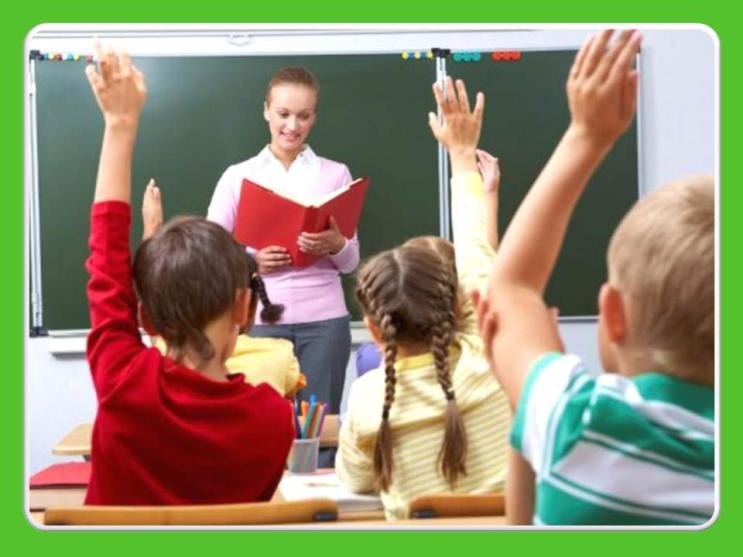 Абакан 2021СОДЕРЖАНИЕОБЩИЕ ПОЛОЖЕНИЯI. ЦЕЛЕВОЙ РАЗДЕЛ1.1. Пояснительная запискаПланируемые результаты освоения обучающимися ООП ООО1.3. Система оценки достижения планируемых результатов освоения ООП ОООII.СОДЕРЖАТЕЛЬНЫЙ РАЗДЕЛ2.1. Программа развития универсальных учебных действий2.2. Рабочие программы учебных предметов2.3. Рабочая программа воспитания 2.4. Программа коррекционной работы3. ОРГАНИЗАЦИОННЫЙ  РАЗДЕЛ3.1. Учебный план основного общего образования3.2. План внеурочной деятельности3.3. Календарный учебный график3.4. Календарный план воспитательной работы3.5. характеристику условий реализации программы основного общего образованияПриложение № 1. Планируемые результаты освоения учебных программ Приложение № 2. Основное содержание учебных предметов Приложение № 3. Рабочая программа воспитанияПриложение № 4. Программа коррекционной работыПриложение № 5. Программа развития универсальных учебных действийПриложение № 6. Программа формирования и развития ИКТ-компетентности обучающихсяПриложение № 7. Календарный план воспитательной работы на 2021-2022 учебный годАдаптированная основная образовательная программа основного общего образования (далее – АООП ООО) для обучающихся с задержкой психического развития  разработана педагогическим коллективом ФГБПОУ «Абаканское СУВУ» с привлечением членов Cовета учреждения и родительской общественности.  АООП ООО прошла обсуждение на заседании педагогического совета (протокол №12 от 31.08.2015), принята на заседании Совета учреждения (протокол №5 от 31.08.2015), утверждена приказом № 130-П от 02.09.2015.  В 2016 году ООП ООО в новой редакции рассмотрена на заседании педагогического совета (протокол № 8 от 26.08.1016), утверждена приказом        № 105-П от 29.08.2016. В 2018 году ООП ООО в новой редакции рассмотрена на заседании педагогического совета (протокол № 8 от 24.05.2018), утверждена приказом № 88-П от 28.05.2018. В 2019 году ООП ООО в новой редакции рассмотрена на заседании педагогического совета (протокол № 8 от 24.05.2019), утверждена приказом № 51 от 20.06.2019. В 2020 году ООП СОО в новой редакции рассмотрена на заседании педагогического совета (протокол № 1 от 28.08.2020), утверждена приказом № 27 от 10.09.2020. В 2021 году ООП СОО в новой редакции рассмотрена на заседании педагогического совета (протокол № 3 от 15.01.2021), утверждена приказом № 10-П от 20.01.2021 (внесение изменений в ООП СОО в январе 2021 года было связано с признанием утратившими силу и вступлением с 01.01.2021 года в законную силу ряда системообразующих документов, регламентирующих деятельность образовательных организаций, а также принятием Программы развития ФГБПОУ «Абаканское СУВУ» на 2021-2023 годы. В августе 2021 программа была рассмотрена на педагогическом совете (протокол № 1 от 27.08.2021) и принята в новой редакции (в части актуализации учебного плана и графика учебного процесса) – приказ № 29 от 30.08.2021.АООП ООО разработана на основании следующих нормативных документов:Федеральный закон от 29.12.2012 № 273-ФЗ «Об образовании в Российской Федерации» (c последующими изменениями);ФГОС основного общего образования, утвержден приказом Министерства образования и науки Российской Федерации от 17.12.2010 № 1897 (c последующими изменениями);ФГОС основного общего образования, утвержден приказом Минпросвещения России от 31.05.2021 № 287 "Об утверждении федерального государственного образовательного стандарта основного общего образования";Приказ Минпросвещения России от 22.03.2021 № 115 «Об утверждении порядка организации и осуществления образовательной деятельности по основным общеобразовательным программам - образовательным программам начального общего, основного общего и среднего общего образования»;Постановление главного государственного санитарного врача РФ от 28.09.2020        № 28 «Об утверждении санитарных правил СП 2.4.3648-20 «Санитарно-эпидемиологические требования к организациям воспитания и обучения, отдыха и оздоровления детей и молодежи»;Постановление главного государственного санитарного врача РФ от 28.01.2021 № 2 «Об утверждении санитарных правил и норм СанПин 1.2.3685-21 "Гигиенические нормативы и требования к обеспечению безопасности и (или) безвредности для человека факторов среды обитания».АООП ООО разработана с учетом Примерной основной образовательной программы основного общего образования, на основе преемственности между уровнями обучения, а также с учетом особенностей развития обучающихся, которые заключаются в том, что учебная деятельность детей с задержкой психического развития отличается ослабленностью регуляции деятельности во всех звеньях процесса учения: отсутствием достаточно стойкого интереса к предложенному заданию; необдуманностью, импульсивностью и слабой ориентировкой в заданиях, приводящими к многочисленным ошибочным действиям; недостаточной целенаправленностью деятельности; малой активностью, безынициативностью, отсутствием стремления улучшить свои результаты, осмыслить работу в целом, понять причины ошибок. У детей с задержкой психического развития память значительно ослаблена (ограничены объем запоминания, продолжительность запоминания смысловой информации). Дети с ЗПР склонны к механическому бездумному заучиванию материала. Но и этот способ мнемической деятельности для них труден, так как сами механизмы памяти ослаблены: уменьшены скорость, полнота, прочность и точность запоминания. Поэтому эти дети с трудом запоминают тексты, таблицу умножения, плохо удерживают в уме цель и условие задачи. Им свойственны резкие колебания продуктивности воспроизведения, они быстро забывают изученное. Восприятие таких детей неустойчиво и в значительной мере зависит от посторонних раздражителей. Дети не могут сосредоточиться на существенных признаках, у них отмечаются выраженная зависимость внимания от внешних посторонних воздействий и неустойчивость внимания при необходимости выполнения длинного ряда операций. При задержке психического развития недостаточный уровень внимания - одна из существенных и заметных особенностей познавательной деятельности. Дети с ЗПР на уроках крайне рассеяны, часто отвлекаются, не способны сосредоточенно слушать или работать более 5-10 мин. Следует отметить, что динамика уровня внимания у детей с ЗПР неодинакова. У одних детей максимальное напряжение внимания наблюдается в начале урока, и по мере продолжения работы оно неуклонно снижается; у других - сосредоточение внимания наступает лишь после некоторой деятельности, для третьих характерна периодичность в сосредоточении внимания. Отвлечение внимания, снижение уровня его концентрации наблюдается при утомлении детей. Они перестают воспринимать учебный материал, в результате чего в знаниях образуются значительные пробелы. Частые переходы от состояния активности внимания к полной пассивности, смена рабочих и нерабочих настроений тесно связаны с нервно-психическим состоянием детей и возникают порой без видимых причин. Особенно резко проявляются нарушения внимания после занятий, требующих интенсивного умственного напряжения. Мыслительная деятельность детей с задержкой психического развития характеризуется сниженной познавательной активностью, конкретностью, склонностью к стереотипным решениям и непоследовательностью. Недостаточная сформированность основных мыслительных операций проявляется в наибольшей степени на вербальном уровне. В ходе анализа задания дети опускают детали, затрудняются в выделении существенных и несущественных признаков, в установлении причинно-следственных связей, обобщении. У детей с ЗПР неравномерно развиваются виды мышления. Наиболее значительно выражено отставание в словесно-логическом мышлении (оперирующем представлениями, чувственными образами предметов), ближе к уровню нормального развития находится наглядно-действенное мышление (связанное с реальным физическим преобразованием предмета). Дети с задержкой психического развития испытывают затруднения в планировании предстоящих действий, в их речевом оформлении, не всегда подчиняются требованиям словесной инструкции, не учитывают ее в целом и руководствуются при выполнении задания каким-либо одним из требований. Словесные отчеты детей о произведенных действиях недостаточно точны. Ребенку иногда бывает легче выполнить действие по инструкции, чем рассказать о проделанном. Существенное запаздывание развития внутренней речи затрудняет формирование у детей способности прогнозирования и саморегуляции деятельности. Качественные особенности самосознания как компонента личности у детей с ЗПР характеризуются недифференцированностью представлений о своём “Я”, слабостью рефлексии, доминированием в представлении о себе только внешних признаков, размытостью в оценке своих качеств личности, характера, поведения, отсутствием позитивного отношения к себе, ограниченностью способов познания себя, слабостью осознания связи с миром природы, предметами Все вышеперечисленное, несомненно, является причинами тех трудностей, которые испытывают обучающиеся с задержкой психического развития в учебной и общественной деятельности.В структуре АООП ООО содержатся разделы: целевой, содержательный и организационный.Целевой раздел определяет общее назначение, цели, задачи и планируемые результаты реализации АООП ООО, конкретизированные в соответствии с требованиями Стандарта и учитывающие региональные особенности Российской Федерации, Республики Хакасия, а также способы определения достижения этих целей и результатов. Целевой раздел включает: пояснительную записку; планируемые результаты освоения обучающимися АООП ООО; систему оценки достижения планируемых результатов освоения АООП ООО.В содержательном разделе представлено общее содержание основного общего образования, в том числе программа развития универсальных учебных действий, которая дополняется вопросами формирования компетенций в области ИКТ, учебно-исследовательской и проектной деятельности. В соответствии с целями уровня основного общего образования и возрастными особенностями обучающихся в программу воспитания и социализации включены профессиональная ориентация, а также формирование экологической культуры и культуры здорового безопасного образа жизни.Организационный раздел определяет общие рамки организации образовательного процесса и механизм реализации компонентов ООП ООО, содержит учебный план и систему условий реализации ООП ООО в соответствии с требованиями Стандарта. В данном документе имеются приложения, призванные методически обеспечить реализацию ООП ООО ФГБПОУ «Абаканское СУВУ».Цель реализации адаптированной основной образовательной программы основного общего образования обучающихся с задержкой психического развития  - обеспечение выполнения требований ФГОС ООО. Данный вариант (вариант № 1) АООП ООО предполагает, что обучающийся с ЗПР получает образование, сопоставимое по итоговым достижениям к моменту завершения обучения с образованием обучающихся, не имеющих ограничений по возможностям здоровья. АООП ООО представляет собой образовательную программу, адаптированную для обучения обучающихся с ЗПР с учетом особенностей их психофизического развития, индивидуальных возможностей, обеспечивающую коррекцию нарушений развития и социальную адаптацию. АООП ООО обучающихся с ЗПР обеспечивает коррекционную направленность всего образовательного процесса при его особой организации: проведение индивидуальных и групповых коррекционных занятий, особое структурирование содержание обучения на основе усиления внимания к формированию социальной компетенции. Ребенок осваивает образовательную программу в том же объеме и в те же сроки, что и его сверстники, которые обучаются по обычной образовательной программе. Особые потребности ребенка удовлетворяются за счет внеурочной деятельности и дополнительных коррекционных мероприятий.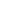 АООП ООО предназначена для педагогических работников. С целью ознакомления родителей и общественности ООП ООО размещается на официальном сайте ФГБПОУ «Абаканское СУВУ». Изменения в ООП ООО вносятся по решению Педагогического совета, утверждаются приказом директора.1.ЦЕЛЕВОЙ РАЗДЕЛ1.1.Пояснительная запискаОбразовательная деятельность в ФГБПОУ «Абаканское СУВУ» осуществляется по установленным лицензией уровням подготовки. Год основания учреждения – 2003, создано решением Министерства образования и науки Российской Федерации по инициативе Министерства образования и науки Республики Хакасия для решения вопросов профилактики безнадзорности и правонарушений несовершеннолетних. Нормативная и организационно-распорядительная документация соответствует действующему законодательству, нормативным положениям в системе образования и Уставу Абаканского СУВУ.В соответствии с нормативными документами в учреждении разработаны: «Программа развития на период с 2021 по 2023 гг.», структура управления, локальные нормативные акты. Организационно-правовая структура Абаканского СУВУ отвечает основным направлениям деятельности и статусу учреждения, позволяет выполнять требования государственных образовательных стандартов.Деятельность педагогов направлена на реализацию системно – деятельностного и компетентностного подходов через активное применение современных педагогических технологий, методов и форм работы.Воспитательная работа в Абаканском СУВУ включает в себя совместную деятельность всего педагогического коллектива, направленную на адаптацию и реабилитацию обучающихся, на восстановление деформированных социально-нравственных норм личности, на разрушение негативных стереотипов поведения, мотивов, установок, ценностей,  формирование и восстановление  положительных качеств личности подростка.В Абаканском СУВУ имеет достаточный потенциал для реализации образовательного процесса по всем лицензированным направлениям. Созданы все необходимые организационно - административные условия для качественной общеобразовательной и профессиональной подготовки детей и подростков, нуждающихся в особых условиях воспитания и обучения. Организационно-правовая структура Абаканского СУВУ отвечает основным направлениям деятельности и уставным задачам Учреждения, позволяет выполнять требования государственных стандартов.Состояние научно-методической работы педагогов позволяет решать образовательные задачи, способствует повышению качества и эффективности учебно-воспитательного процесса, а также повышению творческого потенциала коллектива.  Учреждение располагает необходимыми условиями для проведения образовательного процесса в пределах установленных нормативов. Имеющиеся учебные и вспомогательные помещения позволяют организовать образовательный процесс на требуемом уровне.Педагогический коллектив стабильный, имеет высокий профессиональный уровень. Значительная часть педагогов имеет отраслевые награды, квалификационные категории.Внеурочная деятельность воспитанников Абаканского СУВУ объединяет все виды деятельности обучающихся, в которых возможно и целесообразно решение задач их воспитания и социализации. Занятость обучающихся во внеурочной деятельности составляет 100 %.Коллектив учреждения не только бережно хранит традиции, но и находится в постоянном поиске новых, адекватных вызовам современного дня форм работы: День Знаний;День науки и творчества;Праздник песни и строя;День самоуправления;Волонтерский проект «Добрыня»;День Здоровья;День Земли;Осенний кросс;Школьные предметные олимпиады и декады;Акция «Фруктовый сад»»;Акция «Кормушка для птиц» и др.Важное направление развития - сотрудничество с органами государственной власти и местного самоуправления, различными учреждениями науки,  образования, культуры, спорта: Управление федеральной службы судебных приставов по Республике Хакасия, УМВД России по городу Абакану, Дирекция по особо охраняемым природным территориям Республики  Хакасия, Администрация города Абакана, Фонд по борьбе с незаконным оборотом наркотиков, Командование войсковой части, Абаканский пансионат ветеранов, республиканский дом-интернат для детей «Теремок», Хакасская общественная организация «Совет ветеранов ОВД МВД по Республике Хакасия», МБОУ ДОД «ЦДТ», Республиканский драматический театр им. М.Ю. Лермонтова, Театр кукол «Сказка», ДЮСШ, городской выставочный зал «Жарки», Хакасский краеведческий музей им. Л.Р. Кызласова, СМИ города и республики и др.Целями реализации АООП ООО ФГБПОУ «Абаканское СУВУ» являются:- обеспечение планируемых результатов по достижению выпускником целевых установок, знаний, умений, навыков, компетенций и компетентностей, определяемых личностными, семейными, общественными, государственными потребностями и возможностями обучающегося среднего школьного возраста, индивидуальными особенностями его развития и состояния здоровья;- становление и развитие личности в еѐ индивидуальности, самобытности, уникальности, неповторимости.Достижение поставленных целей предусматривает решение следующих основных задач:- обеспечение соответствия ООП ООО требованиям Стандарта;- обеспечение преемственности начального общего, основного общего, среднего общего образования;- обеспечение доступности получения качественного основного общего образования, достижение планируемых результатов освоения ООП ООО всеми обучающимися, в том числе детьми-инвалидами и детьми с ограниченными возможностями здоровья;- установление требований к воспитанию и социализации обучающихся как части образовательной программы и соответствующему усилению воспитательного потенциала школы, обеспечению индивидуализированного психолого-педагогического сопровождения каждого обучающегося, формированию образовательного базиса, основанного не только на знаниях, но и на соответствующем культурном уровне развития личности, созданию необходимых условий для еѐ самореализации;- обеспечение эффективного сочетания урочных и внеурочных форм организации образовательного процесса, взаимодействия всех его участников;- взаимодействие ФГБПОУ «Абаканское СУВУ» при реализации АООП ООО с социальными партнѐрами; — выявление и развитие способностей обучающихся, в том числе детей с ограниченными возможностями здоровья и инвалидов, их профессиональных склонностей через систему клубов, секций, студий и кружков, организацию общественно полезной деятельности, в том числе социальной практики, с использованием возможностей дополнительного образования детей;- организация интеллектуальных и творческих соревнований, научно-технического творчества, проектной и учебно-исследовательской деятельности;- участие обучающихся, их родителей (законных представителей), педагогических работников и общественности в проектировании и развитии внутришкольной социальной среды, школьного уклада; - включение обучающихся в процессы познания и преобразования внешкольной социальной среды для приобретения опыта реального управления и действия;- социальное и учебно-исследовательское проектирование, профессиональная ориентация обучающихся при поддержке педагогов, психологов, социальных педагогов, сотрудничестве с учреждениями профессионального образования;- сохранение и укрепление физического, психологического и социального здоровья обучающихся, обеспечение их безопасности.В основе реализации АООП ООО лежит системно-деятельностный подход. АООП ООО ФГБПОУ «Абаканское СУВУ» учитывает психолого-педагогические особенности развития детей 11—15 лет. Учѐт особенностей подросткового возраста, успешность и своевременность формирования новообразований познавательной сферы, качеств и свойств личности осуществляется на основе активной позиции педагогических работников, выбора условий и методик обучения. ООП ООО отражает стратегию развития ФГБПОУ «Абаканское СУВУ» и предусматривает:- равные возможности получения качественного основного общего образования;- доступность, открытость, мобильность как критерии качества образования;- реализация принципов вариативности и уровневой дифференциации образовательного процесса как фактора предоставления качественных образовательных услуг, отвечающих актуальным и перспективным запросам и потребностям личности, общества, государства;- индивидуальные образовательные траектории как модель реализации принципа вариативности образования;- проектная учебная деятельность как модель интеграции форм образовательной, воспитательной, развивающей деятельности, направленных на активную социализацию учащихся и стимулирование их индивидуальных образовательных потребностей;- использование информационных технологий для обеспечения личностно-ориентированного и вариативного характера образовательного процесса, его открытости и доступности;- обеспечение качественного образования для учащихся, обладающих повышенным уровнем образовательной мотивации, в том числе в рамках программ внеурочной деятельности, дополнительного образования, проектов, олимпиад и конкурсов;- реализация принципов коррекционной и здоровьесберегающей педагогики при формировании индивидуальных образовательных траекторий;- взаимодействие школы и семьи в решении задач личностно-ориентированного образования;- создание социально-педагогических условий для воспитания, развития и становления личности школьника, способного сознательно выстраивать отношение к себе, своей семье, обществу, государству, Отечеству, миру в целом на основе принятых моральных норм и нравственных идеалов;- технологическая преемственность форм, средств, приемов и методов воспитания и обучения, создание новых методик, технологий и средств обучения, разработка общих подходов к организации учебно-воспитательного процесса;- сохранение и развитие культурного разнообразия и языкового наследия народов России;- формирование  критериальной оценки результатов освоения обучающимися ООП ООО, деятельности педагогических работников, образовательного учреждения в целом;- демократизация образовательной деятельности.1.2. Планируемые результаты освоения обучающимися АООП ООО1.2.1. Общие положенияПланируемые результаты освоения АООП ООО - это система ведущих целевых установок и ожидаемых результатов освоения всех компонентов, составляющих содержательную основу АООП ООО. Система планируемых результатов - личностных, метапредметных и предметных - устанавливает и описывает классы учебно-познавательных и учебно-практических задач, которые осваивают обучающиеся в ходе обучения, особо выделяя среди них те, которые выносятся на итоговую оценку, в том числе государственную итоговую аттестацию выпускников. Успешное выполнение этих задач требует от обучающихся овладения системой учебных действий (универсальных и специфических для данного учебного предмета: личностных, регулятивных, коммуникативных, познавательных) с учебным материалом, и прежде всего с опорным учебным материалом, служащим основой для последующего обучения. 1.2.2. Ведущие целевые установки и ожидаемые результаты освоения учебных и междисциплинарных программВ результате изучения предметов основной школы получат дальнейшее развитие личностные, регулятивные, коммуникативные и познавательные универсальные учебные действия (далее – УУД), учебная (общая и предметная) и общепользовательская ИКТ компетентность обучающихся, составляющие психолого-педагогическую и инструментальную основы формирования способности и готовности к освоению систематических знаний, их самостоятельному пополнению, переносу и интеграции; способности к сотрудничеству и коммуникации, решению личностно и социально значимых проблем и воплощению решений в практику; способности к самоорганизации, саморегуляции и рефлексии. В ходе изучения средствами всех предметов у выпускников будут заложены основы формально-логического мышления, рефлексии. Обучающиеся приобретут опыт проектной деятельности как особой формы учебной работы. Будет продолжена работа по формированию и развитию основ читательской компетенции.  1.2.3. Планируемые результаты освоения учебныхи междисциплинарных программНа уровне основного общего образования устанавливаются планируемые результаты освоения учебных программ по всем предметам и четырѐм междисциплинарным учебным программам: «Формирование универсальных учебных действий», «Формирование ИКТ компетентности обучающихся», «Основы учебно-исследовательской и проектной деятельности» и «Основы смыслового чтения и работа с текстом».Планируемые результаты освоения учебных программ по всем предметам содержатся в Приложении № 1. Эти результаты приводятся в блоках «Выпускник научится» и «Выпускник получит возможность научиться» к каждому разделу учебной программы. Они описывают примерный круг учебно-познавательных и учебно-практических задач, который предъявляется обучающимся в ходе изучения каждого раздела программы.Достижение планируемых результатов, отнесѐнных к блоку «Выпускник научится», выносится на итоговую оценку, которая осуществляется как в ходе обучения (с помощью накопленной оценки или портфеля достижений), так и в конце обучения, в том числе в форме государственной итоговой аттестации. Оценка достижения планируемых результатов этого блока на уровне, характеризующем исполнительскую компетентность обучающихся, ведѐтся с помощью заданий базового уровня, а на уровне действий, составляющих зону ближайшего развития большинства обучающихся, с помощью заданий повышенного уровня. Успешное выполнение обучающимися заданий базового уровня служит единственным основанием для положительного решения вопроса о возможности перехода на следующий уровень обучения.В блоках «Выпускник получит возможность научиться» приводятся планируемые результаты, характеризующие систему учебных действий в отношении знаний, умений, навыков, расширяющих и углубляющих понимание опорного учебного материала или выступающих как пропедевтика для дальнейшего изучения данного предмета. Уровень достижений, соответствующий планируемым результатам этой группы, могут продемонстрировать только отдельные мотивированные и способные обучающиеся. Планируемые результаты освоения программы«Формирование  ИКТ-компетентности обучающихсяПланируемые результаты освоения программы«Основы  учебно-исследовательской и проектной деятельности»Планируемые результаты освоения программы«Стратегии  смыслового чтения и работа с текстом»1.3. Система оценки достижения планируемых результатов освоения ООП ООО1.3.1. Общие положенияСистема оценки достижения планируемых результатов освоения ООП ООО (далее - система оценки) – один из инструментов реализации требований Стандарта к результатам освоения ООП ОО, направленный на обеспечение качества образования.Система оценки предполагает вовлечѐнность в оценочную деятельность как педагогов, так и обучающихся, способствует поддержанию единства системы образования, обеспечению преемственности. Еѐ основные функции: ориентация образовательного процесса на достижение планируемых результатов освоения ООП ООО и обеспечение эффективной обратной связи, позволяющей осуществлять управление образовательным процессом.Система оценки обеспечивает следующее:- комплексный подход к оценке трех групп результатов: личностных, метапредметных и предметных;- оценка динамики индивидуальных достижений обучающихся;- сочетание разнообразных методов и форм оценивания;- определение планируемых результатов в качестве содержательной и критериальной основы оценивания;- сочетание внешней и внутренней оценки;-использование результатов итоговой оценки выпускников в качестве основного критерия оценки образовательной деятельности.В своей деятельности по созданию системы оценки достижения планируемых результатов освоения ООП ООО ФГБПОУ «Абаканское СУВУ» опирается на локальные акты:- Положение о внутренней системе оценки качества образования в Абаканском СУВУ.- Положение о текущем контроле знаний и промежуточной аттестации обучающихся по программам основного общего, среднего общего образования, основным программам профессионального обучения в Абаканском СУВУ;- Положение о критериях и нормах оценок в Абаканском СУВУ.Система оценки включает описание организации и содержание итоговой аттестации обучающихся, промежуточной аттестации в рамках урочной и внеурочной деятельности, оценки проектной деятельности. Определены цели оценочной деятельности, описание объекта и содержания оценки, критерии, процедуры и состав инструментария, формы представления результатов, условия и границы применения системы оценки.1.3.2. Особенности оценки личностных результатовФормирование личностных результатов обеспечивается в ходе реализации всех компонентов образовательного процесса, включая внеурочную деятельность, реализуемую семьѐй и школой.Основным объектом оценки личностных результатов служит сформированность универсальных учебных действий, включаемых в следующие три основных блока:1) сформированность основ гражданской идентичности личности;2) готовность к переходу к самообразованию на основе учебно-познавательной мотивации, в том числе готовность к выбору направления профильного образования;3) сформированность социальных компетенций, включая ценностно-смысловые установки и моральные нормы, опыт социальных и межличностных отношений, правосознание.Личностные результаты выпускников основного общего образования не подлежат итоговой оценке, поэтому оценка этих результатов осуществляется в ходе внешних неперсонифицированных мониторинговых исследований на основе централизованно разработанного инструментария.Цель оценки: сформированность личностных УУД. В текущем образовательном процессе проводится ограниченная оценка сформированности отдельных личностных результатов:1) соблюдение норм и правил поведения, принятых в ФГБПОУ «Абаканское СУВУ»;2) участие в общественной жизни ФГБПОУ «Абаканское СУВУ» и общественно-полезной деятельности;3) прилежание и ответственности за результаты обучения;4) готовность и способность делать осознанный выбор своей образовательной траектории;5) ценностно-смысловые установки обучающихся, формируемые средствами различных предметов в рамках системы общего образования.Используется накопительная система оценивания личностных результатов в форме портфолио.1.3.3. Особенности оценки метапредметных результатовОценка метапредметных результатов представляет собой оценку достижения планируемых результатов освоения ООП ООО, представленных в разделах «Регулятивные универсальные учебные действия», «Коммуникативные универсальные учебные действия», «Познавательные универсальные учебные действия» программы формирования универсальных учебных действий, а также планируемых результатов, представленных во всех разделах междисциплинарных учебных программ.Формирование метапредметных результатов обеспечивается за счѐт учебных предметов. Основным объектом оценки метапредметных результатов является:• способность и готовность к освоению систематических знаний, их самостоятельному пополнению, переносу и интеграции;• способность к сотрудничеству и коммуникации;• способность к решению личностно и социально значимых проблем и воплощению найденных решений в практику;• способность и готовность к использованию ИКТ в целях обучения и развития;• способность к самоорганизации, саморегуляции и рефлексии.Основной процедурой итоговой оценки достижения метапредметных результатов является защита итогового индивидуального проекта. Дополнительным источником данных о достижении отдельных метапредметных результатов служат результаты выполнения тематических проверочных работ по различным предметам.Индивидуальный итоговый проект представляет собой учебный проект, выполняемый обучающимся в рамках одного или нескольких учебных предметов с целью продемонстрировать свои достижения в самостоятельном освоении содержания и методов избранных областей знаний и/или видов деятельности и способность проектировать и осуществлять целесообразную и результативную деятельность (учебно-познавательную, конструкторскую, социальную, художественно-творческую, иную). Выполнение индивидуального итогового проекта обязательно для каждого обучающегося.План (программа) подготовки индивидуального итогового проекта1.3.4. Особенности оценки предметных результатовОценка предметных результатов представляет собой оценку достижения обучающимся планируемых результатов по отдельным предметам. Объект оценки предметных результатов – способность к решению учебно-познавательных и учебно-практических задач, основанных на изучаемом учебном материале, с использованием способов действий, релевантных содержанию учебных предметов, в том числе метапредметных действий. Оценка предметных результатов освоения учебных программ осуществляется с учѐтом уровневого подхода. Для описания достижений обучающихся устанавливается пять уровней.Уровни оценки предметных результатовУровневый подход применяется в ходе различных процедур оценивания: текущего, промежуточного и итогового. При оценке динамики формирования предметных результатов в системе внутришкольного мониторинга образовательных достижений фиксируются и анализируются данные о сформированности умений и навыков, способствующих освоению систематических знаний, в том числе:• первичному ознакомлению, отработке и осознанию теоретических моделей и понятий (общенаучных и базовых для данной области знания), стандартных алгоритмов и процедур;• выявлению и осознанию сущности и особенностей изучаемых объектов, процессов и явлений действительности (природных, социальных, культурных, технических и др.) в соответствии с содержанием конкретного учебного предмета, созданию и использованию моделей изучаемых объектов и процессов, схем;• выявлению и анализу существенных и устойчивых связей и отношений между объектами и процессами. При этом обязательными составляющими системы накопленной оценки являются материалы: стартовой диагностики; тематических и итоговых проверочных работ по всем учебным предметам; творческих работ, включая учебные исследования и учебные проекты.1.3.5. Система внутришкольного мониторинга образовательных достижений и портфолио достижений как инструменты динамики образовательных достиженийСистема внутришкольного мониторинга образовательных достижений (личностных, метапредметных и предметных), основными составляющими которой являются материалы стартовой диагностики и материалы, фиксирующие текущие и промежуточные учебные и личностные достижения, позволяет достаточно полно и всесторонне оценивать как динамику формирования отдельных личностных качеств, так и динамику овладения метапредметными действиями и предметным содержанием.Показатель динамики образовательных достижений — один из основных показателей в оценке образовательных достижений. Положительная динамика образовательных достижений — важнейшее основание для принятия решения об эффективности учебного процесса, работы учителя или образовательного учреждения, системы образования в целом.Внутришкольный мониторинг образовательных достижений ведѐтся каждым учителем-предметником и фиксируется с помощью классных журналов, дневников учащихся. Отдельные элементы из системы внутришкольного мониторинга могут быть включены в портфолио достижений ученика.Основными целями такого включения могут служить:• педагогические показания, связанные с необходимостью стимулировать и/или поддерживать учебную мотивацию обучающихся, поощрять их активность и самостоятельность, расширять возможности обучения и самообучения, развивать навыки рефлексивной и оценочной (в том числе самооценочной) деятельности, способствовать становлению избирательности познавательных интересов, повышать статус ученика (например, в детском коллективе, в семье);• портфолио достижений представляет собой специально организованную подборку работ, которые демонстрируют усилия, прогресс и достижения обучающегося в интересующих его областях.  В состав портфолио достижений могут включаться результаты, достигнутые обучающимся не только в ходе учебной деятельности, но и в иных формах активности: творческой, социальной, коммуникативной, физкультурно-оздоровительной, трудовой деятельности, протекающей как в рамках повседневной школьной практики, так и за еѐ пределами, в том числе результаты участия в олимпиадах, конкурсах, смотрах, выставках, концертах, спортивных мероприятиях, различные творческие работы, поделки и др.1.3.6. Итоговая оценка выпускника и еѐ использование при переходе от основного к среднему общему образованиюНа итоговую оценку на уровне основного общего образования выносятся только предметные и метапредметные результаты, описанные в разделе «Выпускник научится» планируемых результатов основного общего образования.Итоговая оценка выпускника формируется на основе:• результатов внутришкольного мониторинга образовательных достижений по всем предметам, в том числе за промежуточные и итоговые комплексные работы на межпредметной основе;• оценок за выполнение итоговых работ по учебным предметам;• оценки за выполнение и защиту индивидуального проекта;• оценок за работы, выносимые на государственную итоговую аттестацию (далее — ГИА).Результаты внутришкольного мониторинга характеризуют выполнение всей совокупности планируемых результатов и динамику образовательных достижений обучающихся за период обучения. Оценки за итоговые работы, индивидуальный проект и работы, выносимые на ГИА, характеризуют уровень усвоения обучающимися опорной системы знаний по изучаемым предметам, а также уровень овладения метапредметными действиями. На основании этих оценок делаются выводы о достижении планируемых результатов (на базовом или повышенном уровне) по каждому учебному предмету, а также об овладении обучающимся основными познавательными, регулятивными и коммуникативными действиями и приобретении способности к проектированию и осуществлению целесообразной и результативной деятельности.Педагогический совет ФГБПОУ «Абаканское СУВУ» на основе выводов, сделанных классными руководителями и учителями отдельных предметов по каждому выпускнику, рассматривает вопрос об успешном освоении данным обучающимся основной образовательной программы основного общего образования и выдаче документа государственного образца об уровне образования - аттестата об основном общем образовании.  Если полученные обучающимся итоговые оценки не позволяют сделать однозначного вывода о достижении планируемых результатов, то решение о выдаче документа государственного образца об уровне образования решается в рамках регламентированных процедур, устанавливаемых Министерством просвещения Российской Федерации.1.3.7. Оценка результатов деятельности ФГБПОУ «Абаканское СУВУ»Оценка результатов деятельности ФГБПОУ «Абаканское СУВУ» осуществляется в ходе  аккредитации, а также в рамках аттестации педагогических кадров. Она проводится на основе результатов итоговой оценки достижения планируемых результатов освоения ООП ООО с учѐтом:• результатов мониторинговых исследований разного уровня (федерального, регионального);• условий реализации основной образовательной программы основного общего образования;• особенностей контингента обучающихся.Предметом оценки в ходе данных процедур является также текущая оценочная деятельность ФГБПОУ «Абаканское СУВУ» и педагогов, в частности, отслеживание динамики образовательных достижений выпускников основной школы.2. СОДЕРЖАТЕЛЬНЫЙ РАЗДЕЛ2.1. Программа развития универсальных учебных действий2.1.1. Общие положенияПрограмма развития универсальных учебных действий на уровне основного образования (далее — программа развития УУД) конкретизирует требования Стандарта к личностным и метапредметным результатам освоения ООП ООО, дополняет традиционное содержание образовательно-воспитательных программ и служит основой для разработки программ учебных предметов, курсов, дисциплин, а также программ внеурочной деятельности.Цель программы – обеспечение условий для развития умения учиться, дальнейшего развития способности к самосовершенствованию и саморазвитию, а также реализация системно-деятельностного подхода, положенного в основу Стандарта, и развивающего потенциала основного общего образования.Задачи программы развития УУД:- формировать личностные ценностно-смысловые установки на саморазвитие и самосовершенствование;- формировать личностные, регулятивные, познавательные и коммуникативные УУД как необходимое условие для саморазвития;- обеспечить условия, при которых обеспечивается развивающий характер учебной и других общественно-значимых видов деятельности.Ценностные ориентиры основного общего образования конкретизируют личностный, социальный и государственный заказ системе образования, выраженный в требованиях к результатам освоения ООП ООО.Программа развития универсальных учебных действий направлена на формирование мотивированной компетентной личности, способной:- быстро ориентироваться в динамично развивающемся и обновляющемся информационном пространстве;- получать, использовать и создавать разнообразную информацию;-принимать обоснованные решения и решать жизненные проблемы на основе полученных знаний, умений и навыков.Основным образовательным результатом является достижение стратегической цели российского образования – воспитание успешного поколения граждан страны, владеющих адекватными времени знаниями, навыками и компетенциями, на идеалах демократии и правового государства, в соответствии с национальными и общечеловеческими ценностными установками.  Содержание программы развития УУД отражено в Приложении № 4 к ООП ООО.2.2. Рабочие программы учебных предметов2.2.1. Общие положенияРабочие программы по всем учебным предметам включают:1. планируемые результаты освоения учебного предмета, курса;2. содержание учебного предмета, курса;3. тематическое планирование с указанием количества часов, отводимых на освоение каждой темы.Программы учебных предметов и курсов являются составной частью данной ООП ООО. Содержание рабочих программ отражено в Приложении № 2. Процедура рассмотрения согласования и утверждения программ учебных предметов осуществляется в соответствии с Положением о рабочих программах, действующим в ФГБПОУ «Абаканское СУВУ».2.3. Рабочая программа воспитания 2.3.1. Общие положенияРабочая программа воспитания обучающихся разработана с учетом национального воспитательного идеала, культурно-исторических, этнических, социально-экономических, демографических и иных особенностей Российской Федерации, Республики Хакасия, а также запросов семей и других субъектов образовательного процесса.  Целью воспитания и социализации учащихся на уровне основного общего образования в ФГБПОУ «Абаканское СУВУ» является социально-педагогическая поддержка становления и развития высоконравственного, творческого, компетентного гражданина России, принимающего судьбу Отечества как свою личную, осознающего ответственность за настоящее и будущее своей страны, поддерживающего духовные и культурные традиции народов Российской Федерации, Республики Хакасия. Задачи воспитания и социализации учащихся, основное содержание программы классифицированы по направлениям:-воспитание гражданственности, патриотизма, уважения к правам, свободам и обязанностям человека;-воспитание социальной ответственности и компетентности;- воспитание нравственных чувств, убеждений, этического сознания;- воспитание экологической культуры, культуры здорового и безопасного образа жизни;-воспитание трудолюбия, сознательного, творческого отношения к образованию, труду и жизни, подготовка к сознательному выбору профессии;-воспитание ценностного отношения к прекрасному, формирование основ эстетической культуры (эстетическое воспитание).По каждому из направлений воспитания и социализации учащихся запланированы определенные результаты. Программа воспитания и социализации обучающихся отражена в Приложении № 3 к ООП ООО.2.4. Программа коррекционной работы2.4.1. Общие положенияОдной из важнейших задач основной школы является обеспечение условий для индивидуального развития всех обучающихся, в особенности тех, кто в наибольшей степени нуждается в специальных условиях обучения, детей-инвалидов, детей с ограниченными возможностями здоровья (далее – ОВЗ), учет образовательных потребностей  детей-инвалидов и детей с ОВЗ.Цели программы:- оказание комплексной психолого-социально-педагогической помощи и поддержки обучающимся с ОВЗ и их родителям (законным представителям);- осуществление коррекции недостатков в физическом и (или) психическом развитии обучающихся с ОВЗ при освоении основных и дополнительных общеобразовательных программ основного общего образования, дополнительных образовательных программ.Задачи программы:- выявление и удовлетворение особых образовательных потребностей детей-инвалидов и детей с ОВЗ  при освоении ими АООП ООО;- определение особенностей организации образовательного процесса и условий интеграции для рассматриваемой категории детей в соответствии с индивидуальными особенностями каждого ребенка, структурой нарушения развития и степенью выраженности (в соответствии с рекомендациями психолого-медико-педагогической комиссии);- осуществление индивидуально ориентированной социально-психолого-педагогической и медицинской помощи детям-инвалидам и детям с ОВЗ с учетом особенностей психического и (или) физического развития, индивидуальных возможностей детей (в соответствии с рекомендациями психолого-медико-педагогической комиссии);- разработка и реализация индивидуальных программ, учебных планов, организация индивидуальных и (или) групповых занятий для детей с выраженным нарушением в физическом и (или) психическом развитии;- обеспечение возможности воспитания и обучения по дополнительным образовательным программам социально-педагогической и других направленностей, получение дополнительных образовательных коррекционных услуг;- формирование зрелых личностных установок, способствующих оптимальной адаптации в условиях реальной жизненной ситуации;- расширение адаптивных возможностей личности, определяющих готовность к решению доступных проблем в различных сферах жизнедеятельности;- развитие коммуникативной компетенции, форм и навыков конструктивного личностного общения в группе сверстников;- реализация комплексной системы мероприятий по социальной адаптации и профессиональной ориентации детей-инвалидов и детей с ОВЗ; - оказание консультативной и методической помощи родителям (законным представителям) детей-инвалидов и детей с ОВЗ.Программа коррекционной работы включает взаимосвязанные направления, раскрывающие ее основное содержание: диагностическое, коррекционно-развивающее, консультативное, информационно-просветительское.Программа коррекционной работы предусматривает вариативные формы получения образования и различные варианты специального сопровождения детей-инвалидов и детей с ОВЗ.Коррекционная работа осуществляется специалистами соответствующей квалификации, имеющими специализированное образование, и педагогами, прошедшими обязательную курсовую или другие виды профессиональной подготовки.  В штатном расписании ФГБПОУ «Абаканское СУВУ» есть ставки педагогических работников: учителя-дефектолога, педагога-психолога, социального педагога.Разработана система оздоровительных и лечебно-профилактических мероприятий, хозяйственно-бытового и санитарно-гигиенического обслуживания.Программа коррекционной работы отражена в Приложении № 4 к АООП ООО.3. ОРГАНИЗАЦИОННЫЙ РАЗДЕЛ3.1. Учебный план основного общего образованияУчебный план основного общего образования ФГБПОУ «Абаканское СУВУ» (далее – Учебный план) определяет перечень, последовательность и распределение по годам обучения учебных предметов, курсов, дисциплин, а также фиксирует максимальный объѐм учебной нагрузки обучающихся.Цель реализации учебного плана — обеспечение выполнения требований образовательных стандартов через достижение планируемых результатов выпускниками, целевых установок, знаний, умений, навыков, компетенций и компетентностей, определяемых личностными, семейными, общественными, государственными потребностями и возможностями обучающихся, индивидуальными особенностями развития и состояния здоровья личности и проявления её индивидуальности, самобытности, уникальности, неповторимости.Учебный план учитывает основные направления развития школы и направлен на решение следующих задач:- обеспечить учащимся освоение содержания образования, соответствующего требованиям федерального государственного образовательного стандарта основного общего образования;- создать оптимальные организационные условия образования для учащихся в соответствии с их возрастными и индивидуальными особенностями.Учебный план состоит из двух частей: обязательной части и части, формируемой участниками образовательных отношений. Обязательная часть учебного плана определяет состав учебных предметов обязательных предметных областей и учебное время, отводимое на их изучение по классам (годам) обучения.Часть учебного плана, формируемая участниками образовательных отношений, определяет время, отводимое на изучение содержания образования, обеспечивающего реализацию интересов и потребностей обучающихся и их родителей (законных представителей). Состав данного раздела учебного плана ежегодно корректируется с учетом мнения родителей обучающихся, рассматривается на Совете учреждения.Время, отведенное на данную часть учебного плана используется на изучение учебных курсов, направленных на решение задач профессионального самоопределения подростков, формирование основ здорового образа жизни и законопослушного поведения.Учебные предметы «Русский родной язык» и «Русская родная литература» реализуются наряду с предметами «Русский язык» и «Литература», позволяют обучающимся осуществить право на изучение родного языка из числа языков народов Российской Федерации, а именно русского языка как родного языка.В 9 классе учебный курс «Основы духовно-нравственной культуры народов России» реализуется во втором полугодии учебного года.Государственная итоговая аттестация обучающихся 9 классах проводится в сроки, установленные Министерством образования и науки Российской Федерации. Формы промежуточной аттестации определяются «Положением о формах, периодичности и порядке проведения текущего контроля успеваемости и промежуточной аттестации учащихся».В зависимости от условий организации образовательной деятельности в ФГБПОУ «Абаканское СУВУ» на каждый учебный год разрабатывается конкретный учебный план.Далее представлен учебный план основного общего образования ФГБПОУ «Абаканское СУВУ». Учебный план основного общего образования5-8 классы -35 учебных недель, 9 классы – 34 учебные неделиПериодичность и формы проведения промежуточной аттестацииДля развития потенциала обучающихся с особыми образовательными потребностями могут быть разработаны индивидуальные учебные планы, в рамках которых формируется индивидуальная траектория развития обучающегося (содержание дисциплин, курсов, модулей, темп и формы образования).3.2. План внеурочной деятельностиВнеурочная деятельность в соответствии с требованиями Стандарта организуется по основным направлениям развития личности (духовно-нравственное, художественно-эстетическое, социальное, общеинтеллектуальное, общекультурное, спортивно-оздоровительное).Обучающиеся включены в активную творческую деятельность, используются такие формы работы, которые дают им возможность проявить себя, свою активность и самостоятельность. Количество часов, выделяемых на внеурочную деятельность, составляет за 5 лет обучения на этапе основной школы не более 1750 часов, в год – не более 350 часов.Величина недельной образовательной нагрузки (количество занятий), реализуемой через внеурочную деятельность, определяется за пределами количества часов, отведенных на освоение обучающимися учебного плана, но не более 10 часов. Для недопущения перегрузки обучающихся допускается перенос образовательной нагрузки, реализуемой через внеурочную деятельность, на периоды каникул, но не более 1/2 количества часов.План внеурочной деятельностиПри организации внеурочной деятельности обучающихся используются возможности дополнительного образования Абаканского СУВУ.3.3. Календарный учебный графикОрганизация образовательной деятельности в Абаканском СУВУ регламентируется учебными планами, календарным учебным графиком, расписанием учебных занятий, расписанием звонков.Календарный учебный график является составной частью образовательной программы. Календарный учебный график определяет чередование учебной деятельности и плановых перерывов (каникул) при получении образования по календарным периодам учебного года.Нормативную базу календарного учебного графика составляют:- Федеральный закон от 29.12.2012 № 273-ФЗ «Об образовании в Российской Федерации» (с последующими изменениями);- Приказ Минпросвещения России от 22.03.2021 № 115 «Об утверждении порядка организации и осуществления образовательной деятельности по основным общеобразовательным программам - образовательным программам начального общего, основного общего и среднего общего образования»;- Постановление главного государственного санитарного врача РФ от 28.09.2020 № 28 «Об утверждении санитарных правил СП 2.4.3648-20 «Санитарно-эпидемиологические требования к организациям воспитания и обучения, отдыха и оздоровления детей и молодежи»;- Постановление главного государственного санитарного врача РФ от 28.01.2021 № 2 «Об утверждении санитарных правил и норм СанПин 1.2.3685-21 "Гигиенические нормативы и требования к обеспечению безопасности и (или) безвредности для человека факторов среды обитания».1. Продолжительность учебного годаНачало учебного года - 1 сентября 2021 годаПродолжительность учебного года - 35 недель для 5-8, 10 классов, 34 недели для выпускных 9 классов.2. Регламентирование образовательного процесса на учебный годПродолжительность учебных периодов3.Сроки и продолжительность каникул- осенние: 25.10.2021 – 31.10.2021 (7 календарных дней)- зимние: 31.12.2021 – 09.01.2022 (10 календарных дней)- весенние: 28.03.2022 – 03.04.03.2022 (7 календарных дней)- летние: с 01.06.2022 по 31.08.2022 Для обучающихся 9 – х классов учебный год завершается 21.05.2022, летние каникулы начинаются по окончанию государственной итоговой аттестации и завершаются 31 августа 2022 года.4.Режим работы образовательного учрежденияАбаканское СУВУ работает круглосуточно. Образовательный процесс реализуется в соответствии с утвержденным распорядком дня для воспитанников. Обучение в школе осуществляется в 1 смену. Шестидневная продолжительность учебной недели. Начало занятий в 8.30. Продолжительность академического часа - 40 минут.Продолжительность уроков и перерывов5. Промежуточная аттестация обучающихсяОсвоение образовательной программы, в том числе отдельной части или всего объема учебного предмета, курса, дисциплины (модуля), сопровождается промежуточной аттестацией, в формах, определенных следующими локальными актами:«Положением о формах, периодичности и порядке текущего контроля успеваемости и промежуточной аттестации обучающихся по основным образовательным программам основного общего и среднего общего образования»;«Положением о формах, периодичности и порядке текущего контроля успеваемости и промежуточной аттестации обучающихся по адаптированным общеобразовательным программам для детей с легкой умственной отсталостью».Промежуточная аттестация в 5-9 классах проводится по всем предметам учебного плана.Сроки промежуточной аттестации: с 20.04 по 20 05. 2022 года.6. Государственная итоговая аттестация обучающихсяГосударственная итоговая аттестация по программам основного общего образования, среднего общего образования для обучающихся 9-х классов проводится после окончания учебного года в сроки, установленные Рособрнадзором Российской Федерации.7. Внеурочная деятельностьВнеурочная деятельность в соответствии с требованиями Стандарта организуется по основным направлениям развития личности (духовно-нравственное, художественно-эстетическое, социальное, общеинтеллектуальное, общекультурное, спортивно-оздоровительное).Количество часов, выделяемых на внеурочную деятельность, составляет за 5 лет обучения на этапе основной школы не более 1750 часов; в год – не более 350 часовДля недопущения перегрузки обучающихся допускается перенос образовательной нагрузки, реализуемой через внеурочную деятельность, на периоды каникул, но не более 1/2 количества часов.3.4. Календарный план воспитательной работыКалендарный план воспитательной работы разрабатывается ежегодно в соответствии с Рабочей программой воспитания и содержит перечень событий и мероприятий воспитательной направленности, которые организуются и проводятся в Абаканском СУВУ в текущем учебном году. Календарный план ежемесячно корректируется с учетом эпидемической обстановки, а также с учетом иных уважительных причин.3.5. Характеристика условий реализации программы основного общего образования3.5.1. Описание кадровых условий реализации основной образовательной программы основного общего образованияФГБПОУ «Абаканское СУВУ» укомплектовано кадрами, имеющими необходимую квалификацию для решения задач, определѐнных ООП ООО.Кадровое обеспечение реализации ООП ОООДолжностные инструкции содержат конкретный перечень должностных обязанностей работников, с учѐтом особенностей организации труда и управления, а также прав, ответственности и компетентности работников образовательного учреждения, разработаны на основе квалификационных характеристик, представленных в Едином квалификационном справочнике должностей руководителей, специалистов и служащих (раздел «Квалификационные характеристики должностей работников образования»).Профессиональное развитие и повышение квалификации педагогических работников проводится в соответствии с планом-графиком повышения квалификации работников. ФГБПОУ «Абаканское СУВУ»  укомплектовано учебно-вспомогательным и обслуживающим персоналом. В ФГБПОУ «Абаканское СУВУ» организована деятельность медицинских работников, работников пищеблока. Организация методической работы строится в соответствии с ежегодным планом работы ФГБПОУ «Абаканское СУВУ».3.5.2 Психолого-педагогические условия реализации АООП ОООТребованиями Стандарта к психолого-педагогическим условиям реализации АООП ООО являются:• обеспечение преемственности содержания и форм организации образовательного процесса по отношению к уровню начального общего образования с учѐтом специфики возрастного психофизического развития обучающихся, в том числе особенностей перехода из младшего школьного возраста в подростковый;• формирование и развитие психолого-педагогической компетентности участников образовательного процесса;• обеспечение вариативности направлений и форм, а также диверсификации уровней психолого-педагогического сопровождения участников образовательного процесса.3.5.3. Финансовое обеспечение реализации АООП ОООФинансовое обеспечение реализации АООП ООО опирается на исполнение расходных обязательств, обеспечивающих конституционное право граждан на бесплатное и общедоступное общее образование.Объѐм действующих расходных обязательств отражается в государственном задании учредителя по оказанию государственных образовательных услуг в соответствии с требованиями федеральных государственных образовательных стандартов общего образования.Задание учредителя обеспечивает соответствие показателей объѐмов и качества предоставляемых ФГБПОУ «Абаканское СУВУ» услуг (выполнения работ) с размерами направляемых на эти цели средств федерального бюджета.В соответствии с установленным порядком финансирования оплаты труда работников образовательных учреждений фонд оплаты труда ФГБПОУ «Абаканское СУВУ» состоит из базовой части и стимулирующей части. Базовая часть фонда оплаты труда обеспечивает гарантированную заработную плату руководителей, педагогических работников, непосредственно осуществляющих образовательный процесс, учебно-вспомогательного и обслуживающего персонала ФГБПОУ «Абаканское СУВУ». Размеры, порядок и условия осуществления стимулирующих выплат определены в локальном правовом акте ФГБПОУ «Абаканское СУВУ», в том числе определены критерии и показатели результативности и качества, разработанные в соответствии с требованиями ФГОС к результатам освоения АООП ООО. В них включены: динамика учебных достижений обучающихся, активность их участия во внеурочной деятельности; использование учителями современных педагогических технологий; участие в методической работе, распространение передового педагогического опыта; повышение уровня профессионального мастерства.3.5.4. Материально-технические условия реализации АООП ОООМатериально-техническая база образовательного учреждения приводится в соответствие с задачами по обеспечению реализации АООП ООО, необходимого учебно-материального оснащения образовательного процесса и созданию соответствующей образовательной и социальной среды. Критериальными источниками оценки учебно-материального обеспечения образовательного процесса являются требования Стандарта, требования и условия Положения о лицензировании образовательной деятельности, утверждѐнного постановлением Правительства Российской Федерации от 31 марта 2009 г. № 277, а также соответствующие методические рекомендации, в том числе:-письмо Департамента государственной политики в сфере образования Минобрнауки России от 1 апреля 2005 г. № 03-417 «О Перечне учебного и компьютерного оборудования для оснащения общеобразовательных учреждений»;- перечни рекомендуемой учебной литературы и цифровых образовательных ресурсов;В соответствии с требованиями ФГОС в ФГБПОУ «Абаканское СУВУ» оборудованы:• учебные кабинеты с автоматизированными рабочими местами обучающихся и педагогических работников;• помещения для занятий учебно-исследовательской и проектной деятельностью, моделированием и техническим творчеством;• необходимые для реализации учебной и внеурочной деятельности мастерские;• помещения (кабинеты, залы) для занятий музыкой, хореографией и изобразительным искусством;• библиотечно-информационный центр с рабочими зонами, оборудованными читальным залом и книгохранилищем, обеспечивающим сохранность книжного фонда, медиатекой;• актовый зал на 75 посадочных мест;• спортивный зал со всем необходимым спортивным оборудованием (для игр волейбол, баскетбол, проведение спортивных эстафет), спортивные площадки, оснащѐнные игровым, спортивным оборудованием и инвентарѐм;• столовая на 80 посадочных мест, а также помещения для хранения и приготовления пищи, обеспечивающие возможность организации качественного горячего питания;• лицензированный медицинский кабинет (медицинское обслуживание осуществляют специалисты на основании договора);• кабинеты дефектолога, психолога и социального педагога;• административные и иные помещения, оснащѐнные необходимым оборудованием;• гардероб, санузлы, места личной гигиены.Все учебные помещения обеспечены полными комплектами оборудования для реализации всех предметных областей и внеурочной деятельности, включая расходные материалы и канцелярские принадлежности, а также мебелью, офисным оснащением и необходимым инвентарѐм.Размещение помещений для осуществления образовательного процесса, активной деятельности, отдыха, питания и медицинского обслуживания обучающихся, их площадь, освещѐнность и воздушно-тепловой режим, расположение и размеры рабочих, учебных зон и зон для индивидуальных занятий соответствуют СанПиН и обеспечивают возможность безопасной и комфортной организации всех видов учебной и внеурочной деятельности для всех участников образовательных отношений. Обучение организовано в одну смену.Осуществляется пропускной режим, видеонаблюдение. Имеются заключения о соответствии условий образовательной деятельности учреждения государственным санитарно-эпидемиологическим правилам и нормам, требованиям пожарной безопасности.Соблюдение безопасных условий жизнеобеспечения детей и работников, их социальная защита являются одними из ведущих направлений деятельности ФГБПОУ «Абаканское СУВУ».3.5.5. Информационно-методические условия реализации АООП ОООВ соответствии с требованиями Стандарта информационно-методические условия реализации ООП ООО обеспечиваются современной информационно-образовательной средой (ИОС). ИОС - открытая педагогическая система, сформированная на основе разнообразных информационных образовательных ресурсов, современных информационно-телекоммуникационных средств и педагогических технологий, направленных на формирование творческой, социально активной личности, а также компетентность участников образовательного процесса в решении учебно-познавательных и профессиональных задач с применением информационно-коммуникационных технологий (ИКТ-компетентность), наличие служб поддержки применения ИКТ.ИОС в ФГБПОУ «Абаканское СУВУ» строится в соответствии со следующей иерархией:- единая информационно-образовательная среда страны;- единая информационно-образовательная среда Республики Хакасия;- информационно-образовательная среда ФГБПОУ «Абаканское СУВУ»;- предметная информационно-образовательная среда;- информационно-образовательная среда УМК;- информационно-образовательная среда компонентов УМК;- информационно-образовательная среда элементов УМК.Основными элементами ИОС являются:- информационно-образовательные ресурсы в виде печатной продукции;- информационно-образовательные ресурсы на сменных оптических носителях;- информационно-образовательные ресурсы Интернета;- вычислительная и информационно-телекоммуникационная инфраструктура;- прикладные программы, в том числе поддерживающие администрирование и финансово-хозяйственную деятельность ФГБПОУ «Абаканское СУВУ» (бухгалтерский учѐт, делопроизводство, кадры и т.д.).Необходимое для использования ИКТ оборудование отвечает современным требованиям и обеспечивает использование ИКТ:- в учебной деятельности;- во внеурочной деятельности;- в исследовательской и проектной деятельности;- при измерении, контроле и оценке результатов образования;- в административной деятельности, включая дистанционное взаимодействие всех участников образовательных отношений, а также дистанционное взаимодействие ФГБПОУ «Абаканское СУВУ» с другими организациями социальной сферы и органами управления.Учебно-методическое и информационное оснащение образовательного процесса обеспечивает возможность:- реализации индивидуальных образовательных планов обучающихся, осуществления их самостоятельной образовательной деятельности;- ввода русского и иноязычного текста, распознавания сканированного текста;- создания текста на основе расшифровки аудиозаписи;- использования средств орфографического и синтаксического контроля русского текста и текста на иностранном языке;- редактирования и структурирования текста средствами текстового редактора;- записи и обработки изображения и звука при фиксации явлений в природе и обществе, хода образовательного процесса;- переноса информации с нецифровых носителей (включая трѐхмерные объекты) в цифровую среду (оцифровка, сканирование);- создания и использования диаграмм различных видов (алгоритмических, концептуальных, классификационных, организационных, хронологических, родства и др.), специализированных географических (в ГИС) и исторических карт;- создания виртуальных геометрических объектов, графических сообщений с проведением рукой произвольных линий;- организации сообщения в виде линейного или включающего ссылки сопровождения выступления, сообщения для самостоятельного просмотра, в том числе видеомонтажа и озвучивания видеосообщений;- выступления с аудио-, видео- и графическим экранным сопровождением;- вывода информации на бумагу;- информационного подключения к локальной сети и глобальной сети Интернет, входа в информационную среду учреждения, в том числе через Интернет, размещения гипермедиасообщений в информационной среде ФГБПОУ «Абаканское СУВУ»;- поиска и получения информации;- использования источников информации на бумажных и цифровых носителях (в том числе в справочниках, словарях, поисковых системах);- вещания, использования носимых аудиовидеоустройств для учебной деятельности на уроке и вне урока;- общения в Интернете, взаимодействия в социальных группах и сетях, участия в форумах, групповой работы над сообщениями (вики);- создания и заполнения баз данных, в том числе определителей;- наглядного представления и анализа данных;- включения обучающихся в проектную и учебно-исследовательскую деятельность, проведения наблюдений и экспериментов, в том числе с использованием: учебного лабораторного оборудования, цифрового (электронного) и традиционного измерения, включая определение местонахождения; виртуальных лабораторий, вещественных и виртуально-наглядных моделей и коллекций основных математических и естественнонаучных объектов и явлений;- исполнения, сочинения и аранжировки музыкальных произведений с применением традиционных народных и современных инструментов и цифровых технологий, использования звуковых и музыкальных редакторов, клавишных синтезаторов;- художественного творчества с использованием ручных, электрических и ИКТ-инструментов, реализации художественно-оформительских и издательских проектов, натурной и рисованной мультипликации;-создания материальных и информационных объектов с использованием ручных и электроинструментов, применяемых в избранных для изучения распространѐнных технологиях (индустриальных, сельскохозяйственных, технологиях ведения дома, информационных и коммуникационных технологиях);- проектирования и конструирования, в том числе моделей с цифровым управлением и обратной связью, с использованием конструкторов; управления объектами; программирования;- занятий по изучению правил дорожного движения с использованием игр, оборудования, а также компьютерных тренажѐров;- размещения продуктов познавательной, учебно-исследовательской и проектной деятельности обучающихся в информационно-образовательной среде образовательного учреждения;- проектирования и организации индивидуальной и групповой деятельности, организации своего времени с использованием ИКТ; планирования учебного процесса, фиксирования его реализации в целом и отдельных этапов (выступлений, дискуссий, экспериментов);- обеспечения доступа к информационным ресурсам Интернета, учебной и художественной литературе, коллекциям медиаресурсов на электронных носителях, множительной технике для тиражирования учебных и методических текстографических и аудиовидеоматериалов, результатов творческой, научно-исследовательской и проектной деятельности обучающихся;- проведения массовых мероприятий, собраний, представлений; досуга и общения обучающихся с возможностью для массового просмотра кино- и видеоматериалов, организации сценической работы, театрализованных представлений, обеспеченных озвучиванием, освещением и мультимедиасопровождением;- выпуска школьных печатных изданий.Все указанные виды деятельности оснащаются расходными материалами. ФГБПОУ «Абаканское СУВУ» оснащается современным информационным и материально-техническим оборудованием. В классах установлены компьютеры, принтеры, проекторы, интерактивные доски. В ФГБПОУ «Абаканское СУВУ» обеспечивается проводной доступ к сети Интернет. Все кабинеты оборудованы компьютером и проектором, во многих кабинетах  установлены интерактивные доски. Кабинеты физики и химии оснащены лаборантскими, что позволяет более эффективно выстраивать учебно-воспитательный процесс по естественнонаучному циклу. Таким образом, в ФГБПОУ «Абаканское СУВУ» имеются необходимые условия для обеспечения качества образования и реализации ФГОС основного общего образования. Приложение №1Планируемые результаты освоения учебных программРусский языкРечь и речевое общениеВыпускник научится:• использовать различные виды монолога (повествование, описание, рассуждение; сочетание разных видов монолога) в различных ситуациях общения;• использовать различные виды диалога в ситуациях формального и неформального, межличностного и межкультурного общения; • соблюдать нормы речевого поведения в типичных ситуациях общения; • оценивать образцы устной монологической и диалогической речи с точки зрения соответствия ситуации речевого общения, достижения коммуникативных целей речевого взаимодействия, уместности использованных языковых средств; • предупреждать коммуникативные неудачи в процессе речевого общения.Выпускник получит возможность научиться:• выступать перед аудиторией с небольшим докладом; публично представлять проект, реферат; публично защищать свою позицию;• участвовать в коллективном обсуждении проблем, аргументировать собственную позицию, доказывать еѐ, убеждать;• понимать основные причины коммуникативных неудач и объяснять их.Речевая деятельностьАудированиеВыпускник научится:• различным видам аудирования (с полным пониманием аудиотекста, с пониманием основного содержания, с выборочным извлечением информации); передавать содержание аудиотекста в соответствии с заданной коммуникативной задачей в устной форме;• понимать и формулировать в устной форме тему, коммуникативную задачу, основную мысль, логику изложения учебно-научного, публицистического, официальноделового, художественного аудиотекстов, распознавать в них основную и дополнительную информацию, комментировать еѐ в устной форме;• передавать содержание учебно-научного, публицистического, официально-делового, художественного аудиотекстов в форме плана, тезисов, ученического изложения (подробного, выборочного, сжатого).Выпускник получит возможность научиться:• понимать явную и скрытую (подтекстовую) информацию публицистического текста (в том числе в СМИ), анализировать и комментировать еѐ в устной форме.ЧтениеВыпускник научится:• понимать содержание прочитанных учебно-научных, публицистических (информационных и аналитических, художественно-публицистического жанров), художественных текстов и воспроизводить их в устной форме в соответствии с ситуацией общения, а также в форме ученического изложения (подробного, выборочного, сжатого), в форме плана, тезисов (в устной и письменной форме);• использовать практические умения ознакомительного, изучающего, просмотрового способов (видов) чтения в соответствии с поставленной коммуникативной задачей;• передавать схематически представленную информацию в виде связного текста;• использовать приѐмы работы с учебной книгой, справочниками и другими информационными источниками, включая СМИ и ресурсы Интернета;• отбирать и систематизировать материал на определѐнную тему, анализировать отобранную информацию и интерпретировать еѐ в соответствии с поставленной коммуникативной задачей.Выпускник получит возможность научиться:• понимать, анализировать, оценивать явную и скрытую (подтекстовую) информацию в прочитанных текстах разной функционально-стилевой и жанровой принадлежности;• извлекать информацию по заданной проблеме (включая противоположные точки зрения на еѐ решение) из различных источников (учебно-научных текстов, текстов СМИ, в том числе представленных в электронном виде на различных информационных носителях, официально-деловых текстов), высказывать собственную точку зрения на решение проблемы.ГоворениеВыпускник научится:• создавать устные монологические и диалогические высказывания (в том числе оценочного характера) на актуальные социально-культурные, нравственно-этические, бытовые, учебные темы (в том числе лингвистические, а также темы, связанные с содержанием других изучаемых учебных предметов) разной коммуникативной направленности в соответствии с целями и ситуацией общения (сообщение, небольшой доклад в ситуации учебно-научного общения, бытовой рассказ о событии, история, участие в беседе, споре);• обсуждать и чѐтко формулировать цели, план совместной групповой учебной деятельности, распределение частей работы;• извлекать из различных источников, систематизировать и анализировать материал на определѐнную тему и передавать его в устной форме с учѐтом заданных условий общения;• соблюдать в практике устного речевого общения основные орфоэпические, лексические, грамматические нормы современного русского литературного языка; стилистически корректно использовать лексику и фразеологию, правила речевого этикета.Выпускник получит возможность научиться:• создавать устные монологические и диалогические высказывания различных типов и жанров в учебно-научной (на материале изучаемых учебных дисциплин), социальнокультурной и деловой сферах общения;• выступать перед аудиторией с докладом; публично защищать проект, реферат;• участвовать в дискуссии на учебно-научные темы, соблюдая нормы учебно-научного общения;• анализировать и оценивать речевые высказывания с точки зрения их успешности в достижении прогнозируемого результатаПисьмоВыпускник научится:• создавать письменные монологические высказывания разной коммуникативной направленности с учѐтом целей и ситуации общения (ученическое сочинение на социальнокультурные, нравственно-этические, бытовые и учебные темы, рассказ о событии, тезисы, неофициальное письмо, отзыв, расписка, доверенность, заявление);• излагать содержание прослушанного или прочитанного текста (подробно, сжато, выборочно) в форме ученического изложения, а также тезисов, плана • соблюдать в практике письма основные лексические, грамматические, орфографические и пунктуационные нормы современного русского литературного языка; стилистически корректно использовать лексику и фразеологию.Выпускник получит возможность научиться:• писать рецензии, рефераты;• составлять аннотации, тезисы выступления, конспекты;• писать резюме, деловые письма, объявления с учѐтом внеязыковых требований, предъявляемых к ним, и в соответствии со спецификой употребления языковых средств.ТекстВыпускник научится:• анализировать и характеризовать тексты различных типов речи, стилей, жанров с точки зрения смыслового содержания и структуры, а также требований, предъявляемых к тексту как речевому произведению;• осуществлять информационную переработку текста, передавая его содержание в виде плана (простого, сложного), тезисов, схемы, таблицы и т. п.;• создавать и редактировать собственные тексты различных типов речи, стилей, жанров с учѐтом требований к построению связного текста.Выпускник получит возможность научиться:• создавать в устной и письменной форме учебно-научные тексты (аннотация, рецензия, реферат, тезисы, конспект, участие в беседе, дискуссии), официально-деловые тексты (резюме, деловое письмо, объявление) с учѐтом внеязыковых требований, предъявляемых к ним, и в соответствии со спецификой употребления в них языковых средств.Функциональные разновидности языкаВыпускник научится:• владеть практическими умениями различать тексты разговорного характера, научные, публицистические, официально-деловые, тексты художественной литературы (экстралингвистические особенности, лингвистические особенности на уровне употребления лексических средств, типичных синтаксических конструкций);• различать и анализировать тексты разных жанров научного (учебно-научного), публицистического, официально-делового стилей, разговорной речи (отзыв, сообщение, доклад как жанры научного стиля; выступление, статья, интервью, очерк как жанры публицистического стиля; расписка, доверенность, заявление как жанры официально-делового стиля; рассказ, беседа, спор как жанры разговорной речи);• создавать устные и письменные высказывания разных стилей, жанров и типов речи (отзыв, сообщение, доклад как жанры научного стиля; выступление, интервью, репортаж как жанры публицистического стиля; расписка, доверенность, заявление как жанры официально-делового стиля; рассказ, беседа, спор как жанры разговорной речи; тексты повествовательного характера, рассуждение, описание; тексты, сочетающие разные функционально-смысловые типы речи);• оценивать чужие и собственные речевые высказывания разной функциональной направленности с точки зрения соответствия их коммуникативным требованиям и языковой правильности;• исправлять речевые недостатки, редактировать текст;• выступать перед аудиторией сверстников с небольшими информационными сообщениями, сообщением и небольшим докладом на учебно-научную тему.Выпускник получит возможность научиться:• различать и анализировать тексты разговорного характера, научные, публицистические, официально-деловые, тексты художественной литературы с точки зрения специфики использования в них лексических, морфологических, синтаксических средств;• создавать тексты различных функциональных стилей и жанров (аннотация, рецензия, реферат, тезисы, конспект как жанры учебно-научного стиля), участвовать в дискуссиях на учебно-научные темы; составлять резюме, деловое письмо, объявление в официально-деловом стиле; готовить выступление, информационную заметку, сочинениерассуждение в публицистическом стиле; принимать участие в беседах, разговорах, спорах в бытовой сфере общения, соблюдая нормы речевого поведения; создавать бытовые рассказы, истории, писать дружеские письма с учѐтом внеязыковых требований, предъявляемых к ним, и в соответствии со спецификой употребления языковых средств; • анализировать образцы публичной речи с точки зрения еѐ композиции, аргументации, языкового оформления, достижения поставленных коммуникативных задач;• выступать перед аудиторией сверстников с небольшой протокольно-этикетной, развлекательной, убеждающей речью.Общие сведения о языкеВыпускник научится:• характеризовать основные социальные функции русского языка в России и мире, место русского языка среди славянских языков, роль старославянского (церковнославянского) языка в развитии русского языка;• определять различия между литературным языком и диалектами, просторечием, профессиональными разновидностями языка, жаргоном и характеризовать эти различия;• оценивать использование основных изобразительных средств языка.Выпускник получит возможность научиться:• характеризовать вклад выдающихся лингвистов в развитие русистики.Фонетика и орфоэпия. ГрафикаВыпускник научится:• проводить фонетический анализ слова;• соблюдать основные орфоэпические правила современного русского литературного языка;• извлекать необходимую информацию из орфоэпических словарей и справочников; использовать еѐ в различных видах деятельности.Выпускник получит возможность научиться:• опознавать основные выразительные средства фонетики (звукопись) • выразительно читать прозаические и поэтические тексты;• извлекать необходимую информацию из мультимедийных орфоэпических словарей и справочников; использовать еѐ в различных видах деятельности.Морфемика и словообразованиеВыпускник научится:• делить слова на морфемы на основе смыслового, грамматического и словообразовательного анализа слова;• различать изученные способы словообразования;• анализировать и самостоятельно составлять словообразовательные пары и словообразовательные цепочки слов;• применять знания и умения по морфемике и словообразованию в практике правописания, а также при проведении грамматического и лексического анализа слов.Выпускник получит возможность научиться:• характеризовать словообразовательные цепочки и словообразовательные гнѐзда, устанавливая смысловую и структурную связь однокоренных слов;• опознавать основные выразительные средства словообразования в художественной речи и оценивать их;• извлекать необходимую информацию из морфемных, словообразовательных и этимологических словарей и справочников, в том числе мультимедийных;• использовать этимологическую справку для объяснения правописания и лексического значения слова.Лексикология и фразеологияВыпускник научится:• проводить лексический анализ слова, характеризуя лексическое значение, принадлежность слова к группе однозначных или многозначных слов, указывая прямое и переносное значение слова, принадлежность слова к активной или пассивной лексике, а также указывая сферу употребления и стилистическую окраску слова;• группировать слова по тематическим группам;• подбирать к словам синонимы, антонимы;• опознавать фразеологические обороты;• соблюдать лексические нормы в устных и письменных высказываниях;• использовать лексическую синонимию как средство исправления неоправданного повтора в речи и как средство связи предложений в тексте;• опознавать основные виды тропов, построенных на переносном значении слова (метафора, эпитет, олицетворение);• пользоваться различными видами лексических словарей (толковым словарѐм, словарѐм синонимов, антонимов, фразеологическим словарѐм и др.) и использовать полученную информацию в различных видах деятельности.Выпускник получит возможность научиться:• объяснять общие принципы классификации словарного состава русского языка;• аргументировать различие лексического и грамматического значений слова;• опознавать омонимы разных видов;• оценивать собственную и чужую речь с точки зрения точного, уместного и выразительного словоупотребления;• опознавать основные выразительные средства лексики и фразеологии в публицистической и художественной речи и оценивать их; объяснять особенности употребления лексических средств в текстах научного и официально-делового стилей речи;• извлекать необходимую информацию из лексических словарей разного типа (толкового словаря, словарей синонимов, антонимов, устаревших слов, иностранных слов, фразеологического словаря и др.) и справочников, в том числе мультимедийных; использовать эту информацию в различных видах деятельности.МорфологияВыпускник научится:опознавать самостоятельные (знаменательные) части речи и их формы, служебные части речи;анализировать слово с точки зрения его принадлежности к той или иной части речи;употреблять формы слов различных частей речи в соответствии с нормами современного русского литературного языка;применять морфологические знания и умения в практике правописания, в различных видах анализа;распознавать явления грамматической омонимии, существенные для решения орфографических и пунктуационных задач.Выпускник получит возможность научиться:анализировать синонимические средства морфологии;различать грамматические омонимы;опознавать основные выразительные средства морфологии в публицистической и художественной речи и оценивать их; объяснять особенности употребления морфологических средств в текстах научного и официально-делового стилей речи;извлекать необходимую информацию из словарей грамматических трудностей, в том числе мультимедийных; использовать эту информацию в различных видах деятельности.СинтаксисВыпускник научится:опознавать основные единицы синтаксиса (словосочетание, предложение) и их виды;анализировать различные виды словосочетаний и предложений с точки зрения структурной и смысловой организации, функциональной предназначенности;употреблять синтаксические единицы в соответствии с нормами современного русского литературного языка;использовать разнообразные синонимические синтаксические конструкции в собственной речевой практике;применять синтаксические знания и умения в практике правописания, в различных видах анализа.Выпускник получит возможность научиться:анализировать синонимические средства синтаксиса;опознавать основные выразительные средства синтаксиса в публицистической и художественной речи и оценивать их; объяснять особенности употребления синтаксических конструкций в текстах научного и официально-делового стилей речи;анализировать особенности употребления синтаксических конструкций с точки зрения их функционально-стилистических качеств, требований выразительности речи.Правописание: орфография и пунктуацияВыпускник научится:соблюдать орфографические и пунктуационные нормы в процессе письма (в объѐме содержания курса);объяснять выбор написания в устной форме (рассуждение) и письменной форме (с помощью графических символов);обнаруживать и исправлять орфографические и пунктуационные ошибки;извлекать необходимую информацию из орфографических словарей и справочников; использовать еѐ в процессе письма.Выпускник получит возможность научиться:демонстрировать роль орфографии и пунктуации в передаче смысловой стороны речи;извлекать необходимую информацию из мультимедийных орфографических словарей и справочников по правописанию; использовать эту информацию в процессе письма.Язык и культураВыпускник научится:выявлять единицы языка с национально-культурным компонентом значения в произведениях устного народного творчества, в художественной литературе и исторических текстах;приводить примеры, которые доказывают, что изучение языка позволяет лучше узнать историю и культуру страны;уместно использовать правила русского речевого этикета в учебной деятельности и повседневной жизни.Выпускник получит возможность научиться:характеризовать на отдельных примерах взаимосвязь языка, культуры и истории народа — носителя языка;анализировать и сравнивать русский речевой этикет с речевым этикетом отдельных народов России и мира.ЛитератураУстное народное творчествоВыпускник научится:• осознанно воспринимать и понимать фольклорный текст; различать фольклорные и литературные произведения, обращаться к пословицам, поговоркам, фольклорным образам, традиционным фольклорным приѐмам в различных ситуациях речевого общения, сопоставлять фольклорную сказку и еѐ интерпретацию средствами других искусств (иллюстрация, мультипликация, художественный фильм);• выделять нравственную проблематику фольклорных текстов как основу для развития представлений о нравственном идеале своего и русского народов, формирования представлений о русском национальном характере;• видеть черты русского национального характера в героях русских сказок и былин, видеть черты национального характера своего народа в героях народных сказок и былин;• учитывая жанрово-родовые признаки произведений устного народного творчества, выбирать фольклорные произведения для самостоятельного чтения;• целенаправленно использовать малые фольклорные жанры в своих устных и письменных высказываниях;• определять с помощью пословицы жизненную/вымышленную ситуацию;• выразительно читать сказки и былины, соблюдая соответствующий интонационный рисунок устного рассказывания;• пересказывать сказки, чѐтко выделяя сюжетные линии, не пропуская значимых композиционных элементов, используя в своей речи характерные для народных сказок художественные приѐмы;• выявлять в сказках характерные художественные приѐмы и на этой основе определять жанровую разновидность сказки, отличать литературную сказку от фольклорной;• видеть необычное в обычном, устанавливать неочевидные связи между предметами, явлениями, действиями, отгадывая или сочиняя загадку. Выпускник получит возможность научиться:• сравнивая сказки, принадлежащие разным народам, видеть в них воплощение нравственного идеала конкретного народа (находить общее и различное с идеалом русского и своего народов);• рассказывать о самостоятельно прочитанной сказке, былине, обосновывая свой выбор;• сочинять сказку (в том числе и по пословице), былину и/или придумывать сюжетные линии;• сравнивая произведения героического эпоса разных народов (былину и сагу, былину и сказание), определять черты национального характера;• выбирать произведения устного народного творчества разных народов для самостоятельного чтения, руководствуясь конкретными целевыми установками;• устанавливать связи между фольклорными произведениями разных народов на уровне тематики, проблематики, образов (по принципу сходства и различия).Древнерусская литература. Русская литература XVIII в. Русская литература XIX—XX вв. Литература народов России. Зарубежная литератураВыпускник научится:осознанно воспринимать художественное произведение в единстве формы и содержания; адекватно понимать художественный текст и давать его смысловой анализ; интерпретировать прочитанное, устанавливать поле читательских ассоциаций, отбирать произведения для чтения;воспринимать художественный текст как произведение искусства, послание автора читателю, современнику и потомку;определять для себя актуальную и перспективную цели чтения художественной литературы; выбирать произведения для самостоятельного чтения;выявлять и интерпретировать авторскую позицию, определяя своѐ к ней отношение, и на этой основе формировать собственные ценностные ориентации;определять актуальность произведений для читателей разных поколений и вступать в диалог с другими читателями;анализировать и истолковывать произведения разной жанровой природы, аргументированно формулируя своѐ отношение к прочитанному;создавать собственный текст аналитического и интерпретирующего характера в различных форматах;сопоставлять произведение словесного искусства и его воплощение в других искусствах;работать с разными источниками информации и владеть основными способами еѐ
обработки и презентации.Выпускник получит возможность научиться:выбирать путь анализа произведения, адекватный жанрово-родовой природе художественного текста;дифференцировать элементы поэтики художественного текста, видеть их художественную и смысловую функцию;сопоставлять «чужие» тексты интерпретирующего характера, аргументированно оценивать их;оценивать интерпретацию художественного текста, созданную средствами других искусств;создавать собственную интерпретацию изученного текста средствами других искусств;сопоставлять произведения русской и мировой литературы самостоятельно (или под руководством учителя), определяя линии сопоставления, выбирая аспект для сопоставительного анализа;вести самостоятельную проектно-исследовательскую деятельность и оформлять еѐ результаты в разных форматах (работа исследовательского характера, реферат, проект).Родной (русский) языкВыпускник научится:•	различать разговорную речь, научный, публицистический, официально-деловой стили, язык художественной литературы; определять тему, основную мысль текста, функционально-смысловой тип и стиль речи; анализировать структуру и языковые особенности текста; опознавать языковые единицы, проводить различные виды их анализа; объяснять с помощью словаря значение слов с национально-культурным компонентом;аудирование и чтение•	адекватно понимать информацию устного и письменного сообщения (цель, тему текста, основную, дополнительную, явную и скрытую информацию); читать тексты разных стилей и жанров; владеть разными видами чтения (изучающее, ознакомительное, просмотровое); извлекать информацию из различных источников, включая средства массовой информации; свободно пользоваться лингвистическими словарями, справочной литературой;говорение и письмовоспроизводить текст с заданной степенью свернутости (план, пересказ, изложение, конспект); создавать тексты различных стилей и жанров (отзыв, аннотация, реферат, выступление, письмо, расписка, заявление); осуществлять выбор и организацию языковых средств в соответствии с темой, целями, сферой и ситуацией общения;владеть различными видами монолога (повествование, описание, рассуждение) и диалога (побуждение к действию, обмен мнениями, установление и регулирование межличностных отношений); свободно, правильно излагать свои мысли в устной и письменной форме, соблюдать нормы построения текста (логичность, последовательность, связность, соответствие теме и др.); адекватно выражать свое отношение к фактам и явлениям окружающей действительности, к прочитанному, услышанному, увиденному;соблюдать в практике речевого общения основные произносительные, лексические, грамматические нормы современного русского литературного языка;соблюдать нормы русского речевого этикета; уместно использовать паралингвистические	(внеязыковые) средства общения; осуществлять речевой самоконтроль; оценивать свою речь с точки зрения еѐ правильности, находить грамматические и речевые ошибки, недочеты, исправлять их; совершенствовать и редактировать собственные тексты.Выпускник получит возможность научиться:использовать приобретенные знания и умения в практической деятельности и повседневной жизни;для осознания роли родного языка в развитии интеллектуальных и творческих способностей личности, значения родного языка в жизни человека и общества;развития речевой культуры, бережного и сознательного отношения к родному языку, сохранения чистоты русского языка как явления культуры;удовлетворения коммуникативных потребностей в учебных, бытовых, социально-культурных ситуациях общения;увеличения словарного запаса; расширения круга используемых грамматических средств; развития способности к самооценке на основе наблюдения за собственной речью;использования родного языка как средства получения знаний по другим учебным предметам и продолжения образования.Иностранный язык. Второй иностранный язык (на примере английского языка).Коммуникативные уменияКоммуникативные уменияГоворение. Диалогическая речьВыпускник  научится:- вести диалог (диалог этикетного характер, диалог-расспрос, диалог побуждение к действию; комбинированный диалог) в стандартных ситуациях неофициального общения в рамках освоенной тематики, соблюдая нормы речевого этикета, принятые в стране изучаемого языка. Выпускник  получит возможность научиться: - вести диалог-обмен мнениями; - брать и давать интервью;- вести диалог-расспрос на основе нелинейного текста (таблицы, диаграммы и т. Д.)Говорение. Монологическая речьВыпускник  научится:- строить связное монологическое высказывание с опорой на зрительную наглядность и/или вербальные опоры (ключевые слова, план, вопросы) в рамках освоенной тематики;- описывать события с опорой на зрительную наглядность и/или вербальную опору (ключевые слова, план, вопросы); - давать краткую характеристику реальных людей и литературных персонажей; - передавать основное содержание прочитанного текста с опорой или без опоры на текст, ключевые слова/план/вопросы;- описывать картинку/фото с опорой или без опоры на ключевые слова/план/вопросы.Выпускник  получит возможность научиться: - делать сообщение на заданную тему на основе прочитанного; - комментировать факты из прочитанного/прослушанного текста, выражать и аргументировать свое отношение к прочитанному/прослушанному; - кратко высказываться без предварительной подготовки на заданную тему в соответствии с предложенной ситуацией общения;- кратко высказываться с опорой на нелинейный текст (таблицы, диаграммы, расписание и т. п.) - кратко излагать результаты выполненной проектной работы.АудированиеВыпускник  научится:- воспринимать на слух и понимать основное содержание несложных аутентичных текстов, содержащих некоторое количество неизученных языковых явлений; - воспринимать на слух и понимать нужную/интересующую/запрашиваемую информацию в аутентичных текстах, содержащих как изученные языковые явления, так и некоторое количество неизученных языковых явлений.Выпускник  получит возможность научиться: - выделять основную тему в воспринимаемом на слух тексте;- использовать контекстуальную или языковую догадку при восприятии на слух текстов, содержащих незнакомые слова.Чтение Выпускник  научится:- читать и понимать основное содержание несложных аутентичных текстов, содержащие отдельные неизученные языковые явления;- читать и находить в несложных аутентичных текстах, содержащих отдельные неизученные языковые явления, нужную/интересующую/запрашиваемую информацию, представленную в явном и в неявном виде;- читать и полностью понимать несложные аутентичные тексты, построенные на изученном языковом материале;-  выразительно читать вслух небольшие построенные на изученном языковом материале аутентичные тексты, демонстрируя понимание прочитанного.Выпускник  получит возможность научиться: - устанавливать причинно-следственную взаимосвязь фактов и событий, изложенных в несложном аутентичном тексте;- восстанавливать текст из разрозненных абзацев или путем добавления выпущенных фрагментов.Письменная речь 	Выпускник  научится:- заполнять анкеты и формуляры, сообщая о себе основные сведения (имя, фамилия, пол, возраст, гражданство, национальность, адрес и т. д.);- писать короткие поздравления с днем рождения и другими праздниками, с употреблением формул речевого этикета, принятых в стране изучаемого языка, выражать пожелания (объемом 30–40 слов, включая адрес);- писать личное письмо в ответ на письмо-стимул с употреблением формул речевого этикета, принятых в стране изучаемого языка: сообщать краткие сведения о себе и запрашивать аналогичную информацию о друге по переписке; выражать благодарность, извинения, просьбу; давать совет и т. д. (объемом 120 слов, включая адрес);- писать небольшие письменные высказывания с опорой на образец/план.Выпускник  получит возможность научиться: - делать краткие выписки из текста с целью их использования в собственных устных высказываниях;- писать электронное письмо (e-mail) зарубежному другу в ответ на электронное письмо-стимул;- составлять план/тезисы устного или письменного сообщения; - кратко излагать в письменном виде результаты проектной деятельности;- писать небольшое письменное высказывание с опорой на нелинейный текст (таблицы, диаграммы и т. П.).Языковые навыки и средства оперирования имиОрфография и пунктуацияВыпускник  научится:- правильно писать изученные слова;- правильно ставить знаки препинания в конце предложения: точку в конце повествовательного предложения, вопросительный знак в конце вопросительного предложения, восклицательный знак в конце восклицательного предложения;- расставлять в личном письме знаки препинания, диктуемые его форматом, в соответствии с нормами, принятыми в стране изучаемого языка.Выпускник  получит возможность научиться: - сравнивать и анализировать буквосочетания английского языка и их транскрипцию.Фонетическая сторона речиВыпускник  научится:- различать на слух и адекватно, без фонематических ошибок, ведущих к сбою коммуникации, произносить слова изучаемого иностранного языка;- соблюдать правильное ударение в изученных словах;- различать коммуникативные типы предложений по их интонации;- членить предложение на смысловые группы;- адекватно, без ошибок, ведущих к сбою коммуникации, произносить фразы с точки зрения их ритмико-интонационных особенностей (побудительное предложение; общий, специальный, альтернативный и разделительный вопросы), в том числе, соблюдая правило отсутствия фразового ударения на служебных словах.Выпускник  получит возможность научиться: - выражать модальные значения, чувства и эмоции с помощью интонации;- различать британские и американские варианты английского языка в прослушанных высказываниях.Лексическая сторона речиВыпускник  научится:- узнавать в письменном и звучащем тексте изученные лексические единицы (слова, словосочетания, реплики-клише речевого этикета), в том числе многозначные в пределах тематики основной школы;- употреблять в устной и письменной речи в их основном значении изученные лексические единицы (слова, словосочетания, реплики-клише речевого этикета), в том числе многозначные, в пределах тематики основной школы в соответствии с решаемой коммуникативной задачей;- соблюдать существующие в английском языке нормы лексической сочетаемости;- распознавать и образовывать родственные слова с использованием словосложения и конверсии в пределах тематики основной школы в соответствии с решаемой коммуникативной задачей;- распознавать и образовывать родственные слова с использованием аффиксации в пределах тематики основной школы в соответствии с решаемой коммуникативной задачей: - глаголы при помощи аффиксов dis-, mis-, re-, -ze/-ise; - имена существительные при помощи суффиксов -or/-er, -ist , -sion/-tion, -nce/-ence, -ment, -ity , -ness, -ship, -ing; - имена прилагательные при помощи аффиксов inter-; -y, -ly, -ful , -al , -ic, -ian/an, -ing; -ous, -able/ible, -less, -ive;- наречия при помощи суффикса -ly; - имена существительные, имена прилагательные, наречия при помощи отрицательных префиксов un-, im-/in-;- числительные при помощи суффиксов –teen, -ty; -th.Выпускник  получит возможность научиться: - распознавать и употреблять в речи в нескольких значениях многозначные слова, изученные в пределах тематики основной школы;- знать различия между явлениями синонимии и антонимии; употреблять в речи изученные синонимы и антонимы адекватно ситуации общения;- распознавать и употреблять в речи наиболее распространенные фразовые глаголы;- распознавать принадлежность слов к частям речи по аффиксам;- распознавать и употреблять в речи различные средства связи в тексте для обеспечения его целостности (firstly, to begin with, however, as for me, finally, at last, etc.);- использовать языковую догадку в процессе чтения и аудирования (догадываться о значении незнакомых слов по контексту, по сходству с русским/ родным языком, по словообразовательным элементам.Грамматическая сторона речиВыпускник  научится:- оперировать в процессе устного и письменного общения основными синтаксическими конструкциями и морфологическими формами в соответствии с коммуникативной задачей в коммуникативно-значимом контексте:- распознавать и употреблять в речи различные коммуникативные типы предложений: повествовательные (в утвердительной и отрицательной форме) вопросительные (общий, специальный, альтернативный и разделительный вопросы), побудительные (в утвердительной и отрицательной форме) и восклицательные;- распознавать и употреблять в речи распространенные и нераспространенные простые предложения, в том числе с несколькими обстоятельствами, следующими в определенном порядке;- распознавать и употреблять в речи предложения с начальным It;- распознавать и употреблять в речи предложения с начальным There+to be;- распознавать и употреблять в речи сложносочиненные предложения с сочинительными союзами and, but, or;- распознавать и употреблять в речи сложноподчиненные предложения с союзами и союзными словами because, if, that, who, which, what, when, where, how, why;- использовать косвенную речь в утвердительных и вопросительных предложениях в настоящем и прошедшем времени;- распознавать и употреблять в речи условные предложения реального характера (Conditional I – If I see Jim, I’ll invite him to our school party) и нереального характера (Conditional II – If I were you, I would start learning French);- распознавать и употреблять в речи имена существительные в единственном числе и во множественном числе, образованные по правилу, и исключения;- распознавать и употреблять в речи существительные с определенным/неопределенным/нулевым артиклем;- распознавать и употреблять в речи местоимения: личные (в именительном и объектном падежах, в абсолютной форме), притяжательные, возвратные, указательные, неопределенные и их производные, относительные, вопросительные;- распознавать и употреблять в речи имена прилагательные в положительной, сравнительной и превосходной степенях, образованные по правилу, и исключения;- распознавать и употреблять в речи наречия времени и образа действия и слова, выражающие количество (many/much, few/a few, little/a little); наречия в положительной, сравнительной и превосходной степенях, образованные по правилу и исключения;- распознавать и употреблять в речи количественные и порядковые числительные; - распознавать и употреблять в речи глаголы в наиболее употребительных временных формах действительного залога: Present Simple, Future Simple и Past Simple, Present и Past Continuous, Present Perfect;- распознавать и употреблять в речи различные грамматические средства для выражения будущего времени: Simple Future, to be going to, Present Continuous;- распознавать и употреблять в речи модальные глаголы и их эквиваленты (may, can, could, be able to, must, have to, should); - распознавать и употреблять в речи глаголы в следующих формах страдательного залога: Present Simple Passive, Past Simple Passive;- распознавать и употреблять в речи предлоги места, времени, направления; предлоги, употребляемые при глаголах в страдательном залоге.Выпускник  получит возможность научиться: - распознавать сложноподчиненные предложения с придаточными: времени с союзом since; цели с союзом so that; условия с союзом unless; определительными с союзами who, which, that;- распознавать и употреблять в речи сложноподчиненные предложения с союзами whoever, whatever, however, whenever;- распознавать и употреблять в речи предложения с конструкциями as … as; not so … as; either … or; neither … nor;- распознавать и употреблять в речи предложения с конструкцией I wish;- распознавать и употреблять в речи конструкции с глаголами на -ing: to love/hate doing something; Stop talking;- распознавать и употреблять в речи конструкции It takes me … to do something; to look/feel/be happy;- распознавать и употреблять в речи определения, выраженные прилагательными, в правильном порядке их следования;- распознавать и употреблять в речи глаголы во временных формах действительного залога: Past Perfect, Present Perfect Continuous, Future-in-the-Past;- распознавать и употреблять в речи глаголы в формах страдательного залога Future Simple Passive, Present Perfect Passive;- распознавать и употреблять в речи модальные глаголы need, shall, might, would;- распознавать по формальным признакам и понимать значение неличных форм глагола (инфинитива, герундия, причастия I и II, отглагольного существительного) без различения их функций и употреблять их в речи;- распознавать и употреблять в речи словосочетания «Причастие I+существительное» (a playing child) и «Причастие II+существительное» (a written poem). Социокультурные знания и умения	Выпускник  научится:- употреблять в устной и письменной речи в ситуациях формального и неформального общения основные нормы речевого этикета, принятые в странах изучаемого языка;- представлять родную страну и культуру на английском языке;- понимать социокультурные реалии при чтении и аудировании в рамках изученного материалаВыпускник  получит возможность научиться: - использовать социокультурные реалии при создании устных и письменных высказываний;- находить сходство и различие в традициях родной страны и страны/стран изучаемого языка.Компенсаторные умения	Выпускник  научится:- выходить из положения при дефиците языковых средств: использовать переспрос при говорении.Выпускник  получит возможность научиться: - использовать перифраз, синонимические и антонимические средства при говорении;- пользоваться языковой и контекстуальной догадкой при аудировании и чтении.История России. Всеобщая история История Древнего мираИстория Древнего мира Выпускник научится:• определять место исторических событий во времени, объяснять смысл основных хронологических понятий, терминов (тысячелетие, век, до нашей эры, нашей эры);• использовать историческую карту как источник информации о расселении человеческих общностей в эпохи первобытности и Древнего мира, расположении древних цивилизаций и государств, местах важнейших событий;• проводить поиск информации в отрывках исторических текстов, материальных памятниках Древнего мира;• описывать условия существования, основные занятия, образ жизни людей в древности, памятники древней культуры; рассказывать о событиях древней истории;• раскрывать характерные, существенные черты: а) форм государственного устройства древних обществ (с использованием понятий «деспотия», «полис», «республика», «закон», «империя», «метрополия», «колония» и др.); б) положения основных групп населения в древневосточных и античных обществах (правители и подданные, свободные и рабы); в) религиозных верований людей в древности;• объяснять, в чем заключались назначение и художественные достоинства памятников древней культуры: архитектурных сооружений, предметов быта, произведений искусства;• давать оценку наиболее значительным событиям и личностям древней истории.Выпускник получит возможность научиться:• давать характеристику общественного строя древних государств;• сопоставлять свидетельства различных исторических источников, выявляя в них общее и различия;• видеть проявления влияния античного искусства в окружающей среде;• высказывать суждения о значении и месте исторического и культурного наследия древних обществ в мировой истории.История Средних веков. От Древней Руси к Российскому государству (VIII –XV вв.)Выпускник научится:• локализовать во времени общие рамки и события Средневековья, этапы становления и развития Российского государства; соотносить хронологию истории Руси и всеобщей истории;• использовать историческую карту как источник информации о территории, об экономических и культурных центрах Руси и других государств в Средние века, о направлениях крупнейших передвижений людей – походов, завоеваний, колонизаций и др.;• проводить поиск информации в исторических текстах, материальных исторических памятниках Средневековья;• составлять описание образа жизни различных групп населения в средневековых обществах на Руси и в других странах, памятников материальной и художественной культуры; рассказывать о значительных событиях средневековой истории;• раскрывать характерные, существенные черты: а) экономических и социальных отношений, политического строя на Руси и в других государствах; б) ценностей, господствовавших в средневековых обществах, религиозных воззрений, представлений средневекового человека о мире;• объяснять причины и следствия ключевых событий отечественной и всеобщей истории Средних веков;• сопоставлять развитие Руси и других стран в период Средневековья, показывать общие черты и особенности (в связи с понятиями «политическая раздробленность», «централизованное государство» и др.);• давать оценку событиям и личностям отечественной и всеобщей истории Средних веков.Выпускник получит возможность научиться:• давать сопоставительную характеристику политического устройства государств Средневековья (Русь, Запад, Восток);• сравнивать свидетельства различных исторических источников, выявляя в них общее и различия;• составлять на основе информации учебника и дополнительной литературы описания памятников средневековой культуры Руси и других стран, объяснять, в чем заключаются их художественные достоинства и значение.История Нового времени. Россия в XVI – ХIХ веках Выпускник научится:• локализовать во времени хронологические рамки и рубежные события Нового времени как исторической эпохи, основные этапы отечественной и всеобщей истории Нового времени; соотносить хронологию истории России и всеобщей истории в Новое время;• использовать историческую карту как источник информации о границах России и других государств в Новое время, об основных процессах социально-экономического развития, о местах важнейших событий, направлениях значительных передвижений – походов, завоеваний, колонизации и др.;• анализировать информацию различных источников по отечественной и всеобщей истории Нового времени; • составлять описание положения и образа жизни основных социальных групп в России и других странах в Новое время, памятников материальной и художественной культуры; рассказывать о значительных событиях и личностях отечественной и всеобщей истории Нового времени;• систематизировать исторический материал, содержащийся в учебной и дополнительной литературе по отечественной и всеобщей истории Нового времени;• раскрывать характерные, существенные черты: а) экономического и социального развития России и других стран в Новое время; б) эволюции политического строя (включая понятия «монархия», «самодержавие», «абсолютизм» и др.); в) развития общественного движения («консерватизм», «либерализм», «социализм»); г) представлений о мире и общественных ценностях; д) художественной культуры Нового времени;• объяснять причины и следствия ключевых событий и процессов отечественной и всеобщей истории Нового времени (социальных движений, реформ и революций, взаимодействий между народами и др.);• сопоставлять развитие России и других стран в Новое время, сравнивать исторические ситуации и события;• давать оценку событиям и личностям отечественной и всеобщей истории Нового времени.Выпускник получит возможность научиться:• используя историческую карту, характеризовать социально-экономическое и политическое развитие России, других государств в Новое время;• использовать элементы источниковедческого анализа при работе с историческими материалами (определение принадлежности и достоверности источника, позиций автора и др.);• сравнивать развитие России и других стран в Новое время, объяснять, в чем заключались общие черты и особенности; • применять знания по истории России и своего края в Новое время при составлении описаний исторических и культурных памятников своего города, края и т. д.ОбществознаниеЧеловек в социальном измеренииВыпускник научится:использовать знания о биологическом и социальном в человеке для характеристики его природы, характеризовать основные этапы социализации, факторы становления личности;характеризовать основные слагаемые здорового образа жизни; осознанно выбирать верные критерии для оценки безопасных условий жизни; на примерах показывать опасность пагубных привычек, угрожающих здоровью;сравнивать и сопоставлять на основе характеристики основных возрастных периодов жизни человека возможности и ограничения каждого возрастного периода;выделять в модельных и реальных ситуациях сущностные характеристики и основные виды деятельности людей, объяснять роль мотивов в деятельности человека;характеризовать собственный социальный статус и социальные роли; объяснять и конкретизировать примерами смысл понятия «гражданство»;описывать гендер как социальный пол; приводить примеры гендерных ролей, а также различий в поведении мальчиков и девочек;давать на основе полученных знаний нравственные оценки собственным поступкам и отношению к проблемам людей с ограниченными возможностями, своему отношению к людям старшего и младшего возраста, а также к сверстникам;демонстрировать понимание особенностей и практическое владение способами коммуникативной, практической деятельности, используемыми в процессе познания человека и общества.Выпускник получит возможность научиться:формировать положительное отношение к необходимости соблюдать здоровый образ жизни; корректировать собственное поведение в соответствии с требованиями безопасности жизнедеятельности;использовать элементы причинно-следственного анализа при характеристике социальных параметров личности;описывать реальные связи и зависимости между воспитанием и социализацией личности.Ближайшее социальное окружениеВыпускник научится:характеризовать семью и семейные отношения; оценивать социальное значение семейных традиций и обычаев;характеризовать основные роли членов семьи, включая свою;выполнять несложные практические задания по анализу ситуаций, связанных с различными способами разрешения семейных конфликтов; выражать собственное отношение к различным способам разрешения семейных конфликтов;исследовать несложные практические ситуации, связанные с защитой прав и интересов детей, оставшихся без попечения родителей; находить и извлекать социальную информацию о государственной семейной политике из адаптированных источников различного типа и знаковой системы.Выпускник получит возможность научиться:•	использовать элементы причинно-следственного анализа при характеристике
семейных конфликтов.Общество — большой «дом» человечестваВыпускник научится:распознавать на основе приведѐнных данных основные типы обществ;характеризовать направленность развития общества, его движение от одних форм общественной жизни к другим; оценивать социальные явления с позиций общественного прогресса;различать экономические, социальные, политические, культурные явления и процессы общественной жизни;применять знания курса и социальный опыт для выражения и аргументации собственных суждений, касающихся многообразия социальных групп и социальных различий в обществе;выполнять несложные познавательные и практические задания, основанные на ситуациях жизнедеятельности человека в разных сферах общества.Выпускник получит возможность научиться:наблюдать и характеризовать явления и события, происходящие в различных сферах общественной жизни;объяснять взаимодействие социальных общностей и групп;выявлять причинно-следственные связи общественных явлений и характеризовать основные направления общественного развития.Общество, в котором мы живѐмВыпускник научится:характеризовать глобальные проблемы современности;раскрывать духовные ценности и достижения народов нашей страны;называть и иллюстрировать примерами основы конституционного строя Российской Федерации, основные права и свободы граждан, гарантированные Конституцией Российской Федерации;формулировать собственную точку зрения на социальный портрет достойного гражданина страны;находить и извлекать информацию о положении России среди других государств мира из адаптированных источников различного типа.Выпускник получит возможность научиться:характеризовать и конкретизировать фактами социальной жизни изменения, происходящие в современном обществе;показывать влияние происходящих в обществе изменений на положение России в мире.Регулирование поведения людей в обществеВыпускник научится:использовать накопленные знания об основных социальных нормах и правилах регулирования общественных отношений, усвоенные способы познавательной, коммуникативной и практической деятельности для успешного взаимодействия с социальной средой и выполнения типичных социальных ролей нравственного человека и достойного гражданина;на основе полученных знаний о социальных нормах выбирать в предлагаемых модельных ситуациях и осуществлять на практике модель правомерного социального поведения, основанного на уважении к закону и правопорядку;критически осмысливать информацию правового и морально-нравственного характера, полученную из разнообразных источников, систематизировать, анализировать полученные данные; применять полученную информацию для определения собственной позиции по отношению к социальным нормам, для соотнесения собственного поведения и поступков других людей с нравственными ценностями и нормами поведения, установленными законом;использовать знания и умения для формирования способности к личному самоопределению в системе морали и важнейших отраслей права, самореализации, самоконтролю.Выпускник получит возможность научиться:использовать элементы причинно-следственного анализа для понимания влияния моральных устоев на развитие общества и человека;моделировать несложные ситуации нарушения прав человека, конституционных прав и обязанностей граждан Российской Федерации и давать им моральную и правовую оценку;•оценивать сущность и значение правопорядка и законности, собственный вклад в их
становление и развитие.Основы российского законодательстваВыпускник научится:на основе полученных знаний о правовых нормах выбирать в предлагаемых модельных ситуациях и осуществлять на практике модель правомерного социального поведения, основанного на уважении к закону и правопорядку;характеризовать и иллюстрировать примерами установленные законом права собственности; права и обязанности супругов, родителей и детей; права, обязанности и ответственность работника и работодателя; предусмотренные гражданским правом Российской Федерации механизмы защиты прав собственности и разрешения гражданско-правовых споров;анализировать несложные практические ситуации, связанные с гражданскими, семейными, трудовыми правоотношениями; в предлагаемых модельных ситуациях определять признаки правонарушения, проступка, преступления;объяснять на конкретных примерах особенности правового положения и юридической ответственности несовершеннолетних;находить, извлекать и осмысливать информацию правового характера, полученную из доступных источников, систематизировать, анализировать полученные данные; применять полученную информацию для соотнесения собственного поведения и поступков других людей с нормами поведения, установленными законом.Выпускник получит возможность научиться:оценивать сущность и значение правопорядка и законности, собственный возможный вклад в их становление и развитие;осознанно содействовать защите правопорядка в обществе правовыми способами и средствами;использовать знания и умения для формирования способности к личному самоопределению, самореализации, самоконтролю.Мир экономикиВыпускник научится:понимать и правильно использовать основные экономические термины;распознавать на основе привѐденных данных основные экономические системы, экономические явления и процессы, сравнивать их;объяснять механизм рыночного регулирования экономики и характеризовать роль государства в регулировании экономики;характеризовать функции денег в экономике;анализировать несложные статистические данные, отражающие экономические явления и процессы;получать социальную информацию об экономической жизни общества из адаптированных источников различного типа;формулировать и аргументировать собственные суждения, касающиеся отдельных вопросов экономической жизни и опирающиеся на обществоведческие знания и личный социальный опыт.Выпускник получит возможность научиться:оценивать тенденции экономических изменений в нашем обществе;анализировать с опорой на полученные знания несложную экономическую информацию, получаемую из неадаптированных источников;выполнять несложные практические задания, основанные на ситуациях, связанных с описанием состояния российской экономики.Человек в экономических отношенияхВыпускник научится:распознавать на основе приведѐнных данных основные экономические системы и экономические явления, сравнивать их;характеризовать поведение производителя и потребителя как основных участников экономической деятельности;применять полученные знания для характеристики экономики семьи;использовать статистические данные, отражающие экономические изменения в обществе;получать социальную информацию об экономической жизни общества из адаптированных источников различного типа;формулировать и аргументировать собственные суждения, касающиеся отдельных вопросов экономической жизни и опирающиеся на обществоведческие знания и социальный опыт.Выпускник получит возможность научиться:наблюдать и интерпретировать явления и события, происходящие в социальной жизни, с опорой на экономические знания;характеризовать тенденции экономических изменений в нашем обществе;анализировать с позиций обществознания сложившиеся практики и модели поведения потребителя;решать познавательные задачи в рамках изученного материала, отражающие типичные ситуации в экономической сфере деятельности человека;выполнять несложные практические задания, основанные на ситуациях, связанных с описанием состояния российской экономики.Мир социальных отношенийВыпускник научится:описывать социальную структуру в обществах разного типа, характеризовать основные социальные группы современного общества; на основе приведѐнных данных распознавать основные социальные общности и группы;характеризовать основные социальные группы российского общества, распознавать их сущностные признаки;характеризовать	ведущие	направления	социальной	политики	российского государства;давать оценку с позиций общественного прогресса тенденциям социальных изменений в нашем обществе, аргументировать свою позицию;характеризовать собственные основные социальные роли;объяснять на примере своей семьи основные функции этого социального института в обществе;извлекать из педагогически адаптированного текста, составленного на основе научных	публикаций	по	вопросам	социологии,	необходимую	информацию, преобразовывать еѐ и использовать для решения задач;использовать	социальную	информацию,	представленную	совокупностью статистических данных, отражающих социальный состав и социальную динамику общества;•	проводить несложные социологические исследования.Выпускник получит возможность научиться:использовать понятия «равенство» и «социальная справедливость» с позиций историзма;ориентироваться в потоке информации, относящейся к вопросам социальной структуры и социальных отношений в современном обществе;адекватно понимать информацию, относящуюся к социальной сфере общества, получаемую из различных источников.Политическая жизнь обществаВыпускник научится:характеризовать     государственное     устройство     Российской     Федерации,     описывать полномочия и компетенцию различных органов государственной власти и управления;правильно    определять     инстанцию     (государственный     орган),    в    который     следует обратиться для разрешения той или типичной социальной ситуации;сравнивать    различные    типы    политических    режимов,    обосновывать    преимущества демократического политического устройства;описывать основные признаки любого государства, конкретизировать их на примерах прошлого и современности;характеризовать базовые черты избирательной системы в нашем обществе, основные проявления роли избирателя;•	различать факты и мнения в потоке политической информации.Выпускник получит возможность научиться:осознавать значение гражданской активности и патриотической позиции в укреплении нашего государства;соотносить различные оценки политических событий и процессов и делать обоснованные выводы.Культурно-информационная среда общественной жизниВыпускник научится:характеризовать развитие отдельных областей и форм культуры;распознавать и различать явления духовной культуры;описывать различные средства массовой информации;находить и извлекать социальную информацию о достижениях и проблемах развития культуры из адаптированных источников различного типа;видеть   различные   точки   зрения   в   вопросах   ценностного   выбора   и   приоритетов   в духовной сфере, формулировать собственное отношение.Выпускник получит возможность научиться:описывать    процессы    создания,    сохранения,    трансляции    и    усвоения    достижений культуры;характеризовать     основные     направления     развития     отечественной     культуры     в современных условиях;осуществлять рефлексию своих ценностей.Человек в меняющемся обществеВыпускник научится:характеризовать явление ускорения социального развития;объяснять необходимость непрерывного образования в современных условиях;описывать многообразие профессий в современном мире;характеризовать роль молодѐжи в развитии современного общества;извлекать социальную информацию из доступных источников;применять полученные знания для решения отдельных социальных проблем.Выпускник получит возможность научиться:критически воспринимать сообщения и рекламу в СМИ и Интернете о таких направлениях массовой культуры, как шоу-бизнес и мода;оценивать роль спорта и спортивных достижений в контексте современной общественной жизни;выражать и обосновывать собственную позицию по актуальным проблемам молодѐжи.ГеографияИсточники географической информацииВыпускник научится:•	использовать различные источники географической информации (картографические, статистические, текстовые, видео- и фотоизображения, компьютерные базы данных) для поиска и извлечения информации, необходимой для решения учебных и практико-ориентированных задач;анализировать, обобщать и интерпретировать географическую информацию;находить и формулировать по результатам наблюдений (в том числе инструментальных) зависимости и закономерности;определять и сравнивать качественные и количественные показатели, характеризующие географические объекты, процессы и явления, их положение в пространстве по географическим картам разного содержания;выявлять в процессе работы с одним или несколькими источниками географической информации содержащуюся в них противоречивую информацию;составлять описания географических объектов, процессов и явлений с использованием разных источников географической информации;представлять в различных формах географическую информацию, необходимую для решения учебных и практико-ориентированных задач.Выпускник получит возможность научиться:ориентироваться на местности при помощи топографических карт и современных навигационных приборов;читать космические снимки и аэрофотоснимки, планы местности и географические карты;строить простые планы местности;создавать простейшие географические карты различного содержания;моделировать географические объекты и явления при помощи компьютерных программ.Природа Земли и человекВыпускник научится:различать изученные географические объекты, процессы и явления, сравнивать географические объекты, процессы и явления на основе известных характерных свойств и проводить их простейшую классификацию;использовать знания о географических законах и закономерностях, о взаимосвязях между изученными географическими объектами, процессами и явлениями для объяснения их свойств, условий протекания и географических различий;проводить с помощью приборов измерения температуры, влажности воздуха, атмосферного давления, силы и направления ветра, абсолютной и относительной высоты, направления и скорости течения водных потоков;оценивать характер взаимосвязи деятельности человека и компонентов природы в разных географических условиях с точки зрения концепции устойчивого развития.Выпускник получит возможность научиться:использовать знания о географических явлениях в повседневной жизни для сохранения здоровья и соблюдения норм экологического поведения в быту и окружающей средеприводить примеры, иллюстрирующие роль географической науки в решении социально-экономических	и	геоэкологических	проблем	человечества;	примеры практического использования географических знаний в различных областях деятельности;воспринимать и критически оценивать информацию географического содержания в научно-популярной литературе и СМИ;создавать письменные тексты и устные сообщения о географических явлениях на основе нескольких источников информации, сопровождать выступление презентацией.Население ЗемлиВыпускник научится:различать изученные демографические процессы и явления, характеризующие динамику численности населения Земли, отдельных регионов и стран;сравнивать особенности населения отдельных регионов и стран;использовать знания о взаимосвязях между изученными демографическими процессами и явлениями для объяснения их географических различий;проводить расчѐты демографических показателей;•объяснять особенности адаптации человека к разным природным условиям.Выпускник получит возможность научиться:приводить примеры, иллюстрирующие роль практического использования знаний о населении в решении социально-экономических и геоэкологических проблем человечества, стран и регионов;самостоятельно проводить по разным источникам информации исследование, связанное с изучением населения.Материки, океаны и страныВыпускник научится:различать географические процессы и явления, определяющие особенности природы и населения материков и океанов, отдельных регионов и стран;сравнивать особенности природы и населения, материальной и духовной культуры регионов и отдельных стран;оценивать особенности взаимодействия природы и общества в пределах отдельных территорий;описывать на карте положение и взаиморасположение географических объектов;объяснять особенности компонентов природы отдельных территорий;создавать письменные тексты и устные сообщения об особенностях природы, населения и хозяйства изученных стран на основе нескольких источников информации, сопровождать выступление презентацией.Выпускник получит возможность научиться:выдвигать гипотезы о связях и закономерностях событий, процессов, объектов, происходящих в географической оболочке;сопоставлять существующие в науке точки зрения о причинах происходящих глобальных изменений климата;оценить положительные и негативные последствия глобальных изменений климата для отдельных регионов и стран;объяснять закономерности размещения населения и хозяйства отдельных территорий в связи с природными и социально-экономическими факторами.Особенности географического положения РоссииВыпускник научится:различать принципы выделения государственной территории и исключительной экономической зоны России и устанавливать соотношения между ними;оценивать воздействие географического положения России и еѐ отдельных частей на особенности природы, жизнь и хозяйственную деятельность населения;использовать знания о мировом, поясном, декретном, летнем и зимнем времени для решения практико-ориентированных задач по определению различий в поясном времени территорий с контекстом из реальной жизни.Выпускник получит возможность научиться:•оценивать возможные в будущем изменения географического положения России,
обусловленные мировыми геодемографическими, геополитическими и геоэкономическими
процессами, а также развитием глобальной коммуникационной системы.Природа РоссииВыпускник научится:различать географические процессы и явления, определяющие особенности природы страны и отдельных регионов;сравнивать особенности природы отдельных регионов страны;оценивать особенности взаимодействия природы и общества в пределах отдельных территорий;описывать положение на карте и взаиморасположение географических объектов;объяснять особенности компонентов природы отдельных частей страны;оценивать природные условия и обеспеченность природными ресурсами отдельных территорий России;создавать собственные тексты и устные сообщения об особенностях компонентов природы России на основе нескольких источников информации, сопровождать выступление презентацией.Выпускник получит возможность научиться:оценивать возможные последствия изменений климата отдельных территорий страны, связанных с глобальными изменениями климата;делать прогнозы трансформации географических систем и комплексов в результате изменения их компонентов.Население РоссииВыпускник научится:различать демографические процессы и явления, характеризующие динамику численности населения России, отдельных регионов и стран;анализировать факторы, определяющие динамику населения России, половозрастную структуру, особенности размещения населения по территории России, географические различия в уровне занятости, качестве и уровне жизни населения;сравнивать особенности населения отдельных регионов страны по этническому, языковому и религиозному составу;объяснять особенности динамики численности, половозрастной структуры и размещения населения России и еѐ отдельных регионов;находить и распознавать ответы на вопросы, возникающие в ситуациях повседневного характера, узнавать в них проявление тех или иных демографических и социальных процессов или закономерностей;использовать знания о естественном и механическом движении населения, половозрастной структуре, трудовых ресурсах, городском и сельском населении, этническом и религиозном составе для решения практико-ориентированных задач в контексте реальной жизни.Выпускник получит возможность научиться:выдвигать и обосновывать с опорой на статистические данные гипотезы об изменении численности населения России, его половозрастной структуры, развитии человеческого капитала;оценивать ситуацию на рынке труда и еѐ динамику.Хозяйство РоссииВыпускник научится:различать показатели, характеризующие отраслевую и территориальную структуру хозяйства;анализировать факторы, влияющие на размещение отраслей и отдельных предприятий по территории страны;объяснять особенности отраслевой и территориальной структуры хозяйства России;использовать знания о факторах размещения хозяйства и особенностях размещения отраслей экономики России для решения практико-ориентированных задач в контексте реальной жизни.Выпускник получит возможность научиться:выдвигать и обосновывать на основе анализа комплекса источников информации гипотезы об изменении отраслевой и территориальной структуры хозяйства страны;обосновывать возможные пути решения проблем развития хозяйства России.Районы РоссииВыпускник научится:объяснять особенности природы, населения и хозяйства географических районов страны;сравнивать особенности природы, населения и хозяйства отдельных регионов страны;оценивать районы России с точки зрения особенностей природных, социально-экономических, техногенных и экологических факторов и процессов.Выпускник получит возможность научиться:составлять комплексные географические характеристики районов разного ранга;самостоятельно проводить по разным источникам информации исследования, связанные с изучением природы, населения и хозяйства географических районов и их частей;создавать собственные тексты и устные сообщения о географических особенностях отдельных районов России и их частей на основе нескольких источников информации, сопровождать выступление презентацией;оценивать социально-экономическое положение и перспективы развития регионов;выбирать критерии для сравнения, сопоставления, оценки и классификации природных, социально-экономических, геоэкологических явлений и процессов на территории России.Россия в современном миреВыпускник научится:•сравнивать показатели воспроизводства населения, средней продолжительности
жизни, качества населения России с мировыми показателями и показателями других стран;оценивать место и роль России в мировом хозяйстве.Выпускник получит возможность научиться:выбирать критерии для определения места страны в мировой экономике;объяснять возможности России в решении современных глобальных проблем человечества;оценивать социально-экономическое положение и перспективы развития России.Математика. Алгебра. Геометрия.Натуральные числа. Дроби. Рациональные числаВыпускник научится:понимать особенности десятичной системы счисления;оперировать понятиями, связанными с делимостью натуральных чисел;выражать числа в эквивалентных формах, выбирая наиболее подходящую в зависимости от конкретной ситуации;сравнивать и упорядочивать рациональные числа;выполнять вычисления с рациональными числами, сочетая устные и письменные приѐмы вычислений, применение калькулятора;использовать понятия и умения, связанные с пропорциональностью величин, процентами, в ходе решения математических задач и задач из смежных предметов, выполнять несложные практические расчѐты.Выпускник получит возможность:познакомиться с позиционными системами счисления с основаниями, отличными от 10;углубить и развить представления о натуральных числах и свойствах делимости;научиться использовать приѐмы, рационализирующие вычисления, приобрести привычку контролировать вычисления, выбирая подходящий для ситуации способ.Действительные числаВыпускник научится:использовать начальные представления о множестве действительных чисел;оперировать понятием квадратного корня, применять его в вычислениях.Выпускник получит возможность:развить представление о числе и числовых системах от натуральных до действительных чисел; о роли вычислений в практике;развить и углубить знания о десятичной записи действительных чисел (периодические и непериодические дроби).Измерения, приближения, оценкиВыпускник научится:•использовать в ходе решения задач элементарные представления, связанные с приближѐнными значениями величин.Выпускник получит возможность:понять, что числовые данные, которые используются для характеристики объектов окружающего мира, являются преимущественно приближѐнными, что по записи приближѐнных значений, содержащихся в информационных источниках, можно судить о погрешности приближения;понять, что погрешность результата вычислений должна быть соизмерима с погрешностью исходных данных.Алгебраические выраженияВыпускник научится:оперировать понятиями «тождество», «тождественное преобразование», решать задачи, содержащие буквенные данные; работать с формулами;выполнять преобразования выражений, содержащих степени с целыми показателями и квадратные корни;выполнять тождественные преобразования рациональных выражений на основе правил действий над многочленами и алгебраическими дробями;•	выполнять разложение многочленов на множителиВыпускник получит возможность научиться:выполнять многошаговые преобразования рациональных выражений, применяя широкий набор способов и приѐмов;применять тождественные преобразования для решения задач из различных разделов курса (например, для нахождения наибольшего/наименьшего значения выражения).УравненияВыпускник научится:решать основные виды рациональных уравнений с одной переменной, системы двух уравнений с двумя переменными;понимать уравнение как важнейшую математическую модель для описания и изучения разнообразных реальных ситуаций, решать текстовые задачи алгебраическим методом;применять графические представления для исследования уравнений, исследования и решения систем уравнений с двумя переменными.Выпускник получит возможность:овладеть специальными приѐмами решения уравнений и систем уравнений; уверенно применять аппарат уравнений для решения разнообразных задач из математики, смежных предметов, практики;применять графические представления для исследования уравнений, систем уравнений, содержащих буквенные коэффициенты.НеравенстваВыпускник научится:понимать и применять терминологию и символику, связанные с отношением неравенства, свойства числовых неравенств;решать линейные неравенства с одной переменной и их системы; решать квадратные неравенства с опорой на графические представления;применять аппарат неравенств для решения задач из различных разделов курса.Выпускник получит возможность научиться:разнообразным приѐмам доказательства неравенств; уверенно применять аппарат неравенств для решения разнообразных математических задач и задач из смежных предметов, практики;применять графические представления для исследования неравенств, систем неравенств, содержащих буквенные коэффициенты.Основные понятия. Числовые функцииВыпускник научится:понимать и использовать функциональные понятия и язык (термины, символические обозначения);строить графики элементарных функций; исследовать свойства числовых функций на основе изучения поведения их графиков;понимать функцию как важнейшую математическую модель для описания процессов и явлений окружающего мира, применять функциональный язык для описания и исследования зависимостей между физическими величинами.Выпускник получит возможность научиться:проводить исследования, связанные с изучением свойств функций, в том числе с использованием компьютера; на основе графиков изученных функций строить более сложные графики (кусочно-заданные, с «выколотыми» точками и т. п.);использовать функциональные представления и свойства функций для решения математических задач из различных разделов курса.Числовые последовательностиВыпускник научится:понимать и использовать язык последовательностей (термины, символические обозначения);применять формулы, связанные с арифметической и геометрической прогрессией, и аппарат, сформированный при изучении других разделов курса, к решению задач, в том числе с контекстом из реальной жизни.Выпускник получит возможность научиться:решать комбинированные задачи с применением формул n-го члена и суммы первых n членов арифметической и геометрической прогрессии, применяя при этом аппарат уравнений и неравенств;понимать арифметическую и геометрическую	прогрессию	как функции натурального аргумента; связывать арифметическую прогрессию с линейным ростом, геометрическую — с экспоненциальным ростом.Описательная статистикаВыпускник научится использовать простейшие способы представления и анализа статистических данных.Выпускник получит возможность приобрести первоначальный опыт организации сбора данных при проведении опроса общественного мнения, осуществлять их анализ, представлять результаты опроса в виде таблицы, диаграммы.Случайные события и вероятностьВыпускник научится находить относительную частоту и вероятность случайного события.Выпускник получит возможность приобрести опыт проведения случайных экспериментов, в том числе с помощью компьютерного моделирования, интерпретации их результатов.КомбинаторикаВыпускник научится решать комбинаторные задачи на нахождение числа объектов или комбинаций.Выпускник получит возможность научиться некоторым специальным приѐмам решения комбинаторных задач.Наглядная геометрияВыпускник научится:распознавать на чертежах, рисунках, моделях и в окружающем мире плоские и пространственные геометрические фигуры;распознавать развѐртки куба, прямоугольного параллелепипеда, правильной пирамиды, цилиндра и конуса;строить развѐртки куба и прямоугольного параллелепипеда;определять по линейным размерам развѐртки фигуры линейные размеры самой фигуры и наоборот;•вычислять объѐм прямоугольного параллелепипеда.Выпускник получит возможность:научиться вычислять объѐмы пространственных геометрических фигур, составленных из прямоугольных параллелепипедов;углубить и развить представления о пространственных геометрических фигурах;научиться применять понятие развѐртки для выполнения практических расчѐтов.Геометрические фигурыВыпускник научится:пользоваться языком геометрии для описания предметов окружающего мира и их взаимного расположения;распознавать и изображать на чертежах и рисунках геометрические фигуры и их конфигурации;находить значения длин линейных элементов фигур и их отношения, градусную меру углов от 0° до 180°, применяя определения, свойства и признаки фигур и их элементов, отношения фигур (равенство, подобие, симметрии, поворот, параллельный перенос);оперировать с начальными понятиями тригонометрии и выполнять элементарные операции над функциями углов;решать задачи на доказательство, опираясь на изученные свойства фигур и отношений между ними и применяя изученные методы доказательств;решать несложные задачи на построение, применяя основные алгоритмы построения с помощью циркуля и линейки;•решать простейшие планиметрические задачи в пространстве.Выпускник получит возможность:овладеть методами решения задач на вычисления и доказательства: методом от противного, методом подобия, методом перебора вариантов и методом геометрических мест точек;приобрести опыт применения алгебраического и тригонометрического аппарата и идей движения при решении геометрических задач;овладеть традиционной схемой решения задач на построение с помощью циркуля и линейки: анализ, построение, доказательство и исследование;научиться решать задачи на построение методом геометрического места точек и методом подобия;приобрести опыт исследования свойств планиметрических фигур с помощью компьютерных программ;приобрести опыт выполнения проектов по темам «Геометрические преобразования на плоскости», «Построение отрезков по формуле».Измерение геометрических величинВыпускник научится:использовать свойства измерения длин, площадей и углов при решении задач на нахождение длины отрезка, длины окружности, длины дуги окружности, градусной меры угла;вычислять площади треугольников, прямоугольников, параллелограммов, трапеций, кругов и секторов;вычислять длину окружности, длину дуги окружности;вычислять длины линейных элементов фигур и их углы, используя формулы длины окружности и длины дуги окружности, формулы площадей фигур;решать задачи на доказательство с использованием формул длины окружности и длины дуги окружности, формул площадей фигур;решать практические задачи, связанные с нахождением геометрических величин (используя при необходимости справочники и технические средства).Выпускник получит возможность научиться:вычислять площади фигур, составленных из двух или более прямоугольников, параллелограммов, треугольников, круга и сектора;вычислять площади многоугольников, используя отношения равновеликости и равносоставленности;применять алгебраический и тригонометрический аппарат и идеи движения при решении задач на вычисление площадей многоугольников.КоординатыВыпускник научится:•	вычислять длину отрезка по координатам его концов; вычислять координаты
середины отрезка;использовать координатный метод для изучения свойств прямых и окружностей.Выпускник получит возможность:овладеть координатным методом решения задач на вычисления и доказательства;приобрести опыт использования компьютерных программ для анализа частных случаев взаимного расположения окружностей и прямых;приобрести опыт выполнения проектов на тему «Применение координатного метода при решении задач на вычисления и доказательства».ВекторыВыпускник научится:оперировать с векторами: находить сумму и разность двух векторов, заданных геометрически, находить вектор, равный произведению заданного вектора на число;находить для векторов, заданных координатами: длину вектора, координаты суммы и разности двух и более векторов, координаты произведения вектора на число, применяя при необходимости сочетательный, переместительный и распределительный законы;вычислять скалярное произведение векторов, находить угол между векторами, устанавливать перпендикулярность прямых.Выпускник получит возможность:овладеть векторным методом для решения задач на вычисления и доказательства;приобрести опыт выполнения проектов на тему «применение векторного метода при решении задач на вычисления и доказательства».ИнформатикаВыпускник научится: различать содержание основных понятий предмета: информатика, информация, информационный процесс, информационная система, информационная модель и др.; различать виды информации по способам ее восприятия человеком и по способам ее представления на материальных носителях; раскрывать общие закономерности протекания информационных процессов в системах различной природы; приводить примеры информационных процессов – процессов, связанные с хранением, преобразованием и передачей данных – в живой природе и технике; классифицировать средства ИКТ в соответствии с кругом выполняемых задач; узнает о назначении основных компонентов компьютера (процессора, оперативной памяти, внешней энергонезависимой памяти, устройств ввода-вывода), характеристиках этих устройств; определять качественные и количественные характеристики компонентов компьютера; узнает об истории и тенденциях развития компьютеров; о том как можно улучшить характеристики компьютеров; узнает о том, какие задачи решаются с помощью суперкомпьютеров.Выпускник получит возможность научиться:осознано подходить к выбору ИКТ–средств для своих учебных и иных целей;узнать о физических ограничениях на значения характеристик компьютера.Математические основы информатикиВыпускник научится:описывать размер двоичных текстов, используя термины «бит», «байт» и производные от них; использовать термины, описывающие скорость передачи данных, оценивать время передачи данных;кодировать и декодировать тексты по заданной кодовой таблице;оперировать понятиями, связанными с передачей данных (источник и приемник данных: канал связи, скорость передачи данных по каналу связи, пропускная способность канала связи);определять минимальную длину кодового слова по заданным алфавиту кодируемого текста и кодовому алфавиту (для кодового алфавита из 2, 3 или 4 символов);определять длину кодовой последовательности по длине исходного текста и кодовой таблице равномерного кода;записывать в двоичной системе целые числа от 0 до 1024; переводить заданное натуральное число из десятичной записи в двоичную и из двоичной в десятичную; сравнивать числа в двоичной записи; складывать и вычитать числа, записанные в двоичной системе счисления;записывать логические выражения, составленные с помощью операций «и», «или», «не» и скобок, определять истинность такого составного высказывания, если известны значения истинности входящих в него элементарных высказываний;определять количество элементов в множествах, полученных из двух или трех базовых множеств с помощью операций объединения, пересечения и дополнения;использовать терминологию, связанную с графами (вершина, ребро, путь, длина ребра и пути), деревьями (корень, лист, высота дерева) и списками (первый элемент, последний элемент, предыдущий элемент, следующий элемент; вставка, удаление и замена элемента);описывать граф с помощью матрицы смежности с указанием длин ребер (знание термина «матрица смежности» не обязательно);познакомиться с двоичным кодированием текстов и с наиболее употребительными современными кодами;использовать основные способы графического представления числовой информации, (графики, диаграммы).Выпускник получит возможность научиться:познакомиться с примерами математических моделей и использования компьютеров при их анализе; понять сходства и различия между математической моделью объекта и его натурной моделью, между математической моделью объекта/явления и словесным описанием;узнать о том, что любые дискретные данные можно описать, используя алфавит, содержащий только два символа, например, 0 и 1;познакомиться с тем, как информация (данные) представляется в современных компьютерах и робототехнических системах;познакомиться с примерами использования графов, деревьев и списков при описании реальных объектов и процессов;ознакомиться с влиянием ошибок измерений и вычислений на выполнение алгоритмов управления реальными объектами (на примере учебных автономных роботов);  узнать о наличии кодов, которые исправляют ошибки искажения, возникающие при передаче информации.Алгоритмы и элементы программированияВыпускник научится:составлять алгоритмы для решения учебных задач различных типов;выражать алгоритм решения задачи различными способами (словесным, графическим, в том числе и в виде блок-схемы,  с помощью формальных языков и др.);определять наиболее оптимальный способ выражения алгоритма для решения конкретных задач (словесный, графический, с помощью формальных языков);определять результат выполнения заданного алгоритма или его фрагмента;использовать термины «исполнитель», «алгоритм», «программа», а также понимать разницу между употреблением этих терминов в обыденной речи и в информатике;выполнять без использования компьютера («вручную») несложные алгоритмы управления исполнителями и анализа числовых и текстовых данных, записанные на конкретном язык программирования с использованием основных управляющих конструкций последовательного программирования (линейная программа, ветвление, повторение, вспомогательные алгоритмы);составлять несложные алгоритмы управления исполнителями и анализа числовых и текстовых данных с использованием основных управляющих конструкций последовательного программирования и записывать их в виде программ на выбранном языке программирования; выполнять эти программы на компьютере;использовать величины (переменные) различных типов, табличные величины (массивы), а также выражения, составленные из этих величин; использовать оператор присваивания;анализировать предложенный алгоритм, например, определять какие результаты возможны при заданном множестве исходных значений;использовать логические значения, операции и выражения с ними;записывать на выбранном языке программирования арифметические и логические выражения и вычислять их значения.Выпускник получит возможность научиться:познакомиться с использованием в программах строковых величин и с операциями со строковыми величинами;создавать программы для решения задач, возникающих в процессе учебы и вне ее;познакомиться с задачами обработки данных и алгоритмами их решения;познакомиться с понятием «управление», с примерами того, как компьютер управляет различными системами (роботы, летательные и космические аппараты, станки, оросительные системы, движущиеся модели и др.);познакомиться с учебной средой составления программ управления автономными роботами и разобрать примеры алгоритмов управления, разработанными в этой среде.Использование программных систем и сервисовВыпускник научится:классифицировать файлы по типу и иным параметрам;выполнять основные операции с файлами (создавать, сохранять, редактировать, удалять, архивировать, «распаковывать» архивные файлы);разбираться в иерархической структуре файловой системы;осуществлять поиск файлов средствами операционной системы;использовать динамические (электронные) таблицы, в том числе формулы с использованием абсолютной, относительной и смешанной адресации, выделение диапазона таблицы и упорядочивание (сортировку) его элементов; построение диаграмм (круговой и столбчатой);использовать табличные (реляционные) базы данных, выполнять отбор строк таблицы, удовлетворяющих определенному условию;анализировать доменные имена компьютеров и адреса документов в Интернете;проводить поиск информации в сети Интернет по запросам с использованием логических операций.Выпускник овладеет (как результат применения программных систем и интернет-сервисов в данном курсе и во всем образовательном процессе):навыками работы с компьютером; знаниями, умениями и навыками, достаточными для работы с различными видами программных систем и интернет-сервисов (файловые менеджеры, текстовые редакторы, электронные таблицы, браузеры, поисковые системы, словари, электронные энциклопедии); умением описывать работу этих систем и сервисов с использованием соответствующей терминологии;различными формами представления данных (таблицы, диаграммы, графики и т. д.);приемами безопасной организации своего личного пространства данных с использованием индивидуальных накопителей данных, интернет-сервисов и т. п.;основами соблюдения норм информационной этики и права;познакомится с программными средствами для работы с аудиовизуальными данными и соответствующим понятийным аппаратом;узнает о дискретном представлении аудиовизуальных данных.Выпускник получит возможность научиться (в данном курсе и иной учебной деятельности):узнать о данных от датчиков, например, датчиков роботизированных устройств;практиковаться в использовании основных видов прикладного программного обеспечения (редакторы текстов, электронные таблицы, браузеры и др.);познакомиться с примерами использования математического моделирования в современном мире;познакомиться с принципами функционирования Интернета и сетевого взаимодействия между компьютерами, с методами поиска в Интернете;познакомиться с постановкой вопроса о том, насколько достоверна полученная информация, подкреплена ли она доказательствами подлинности (пример: наличие электронной подписи); познакомиться с возможными подходами к оценке достоверности информации (пример: сравнение данных из разных источников);узнать о том, что в сфере информатики и ИКТ существуют международные и национальные стандарты;узнать о структуре современных компьютеров и назначении их элементов;получить представление об истории и тенденциях развития ИКТ;познакомиться с примерами использования ИКТ в современном мире;получить представления о роботизированных устройствах и их использовании на производстве и в научных исследованиях.ФизикаВыпускник научится:соблюдать правила безопасности и охраны труда при работе с учебным и лабораторным оборудованием;понимать смысл основных физических терминов: физическое тело, физическое явление, физическая величина, единицы измерения;распознавать проблемы, которые можно решить при помощи физических методов; анализировать отдельные этапы проведения исследований и интерпретировать результаты наблюдений и опытов;ставить опыты по исследованию физических явлений или физических свойств тел без использования прямых измерений; при этом формулировать проблему/задачу учебного эксперимента; собирать установку из предложенного оборудования; проводить опыт и формулировать выводы.Примечание. При проведении исследования физических явлений измерительные приборы используются лишь как датчики измерения физических величин. Записи показаний прямых измерений в этом случае не требуется.понимать роль эксперимента в получении научной информации;проводить прямые измерения физических величин: время, расстояние, масса тела, объем, сила, температура, атмосферное давление, влажность воздуха, напряжение, сила тока, радиационный фон (с использованием дозиметра); при этом выбирать оптимальный способ измерения и использовать простейшие методы оценки погрешностей измерений.проводить исследование зависимостей физических величин с использованием прямых измерений: при этом конструировать установку, фиксировать результаты полученной зависимости физических величин в виде таблиц и графиков, делать выводы по результатам исследования;проводить косвенные измерения физических величин: при выполнении измерений собирать экспериментальную установку, следуя предложенной инструкции, вычислять значение величины и анализировать полученные результаты с учетом заданной точности измерений;анализировать ситуации практико-ориентированного характера, узнавать в них проявление изученных физических явлений или закономерностей и применять имеющиеся знания для их объяснения;понимать принципы действия машин, приборов и технических устройств, условия их безопасного использования в повседневной жизни;использовать при выполнении учебных задач научно-популярную литературу о физических явлениях, справочные материалы, ресурсы Интернет.Выпускник получит возможность научиться:осознавать ценность научных исследований, роль физики в расширении представлений об окружающем мире и ее вклад в улучшение качества жизни;использовать приемы построения физических моделей, поиска и формулировки доказательств выдвинутых гипотез и теоретических выводов на основе эмпирически установленных фактов;сравнивать точность измерения физических величин по величине их относительной погрешности при проведении прямых измерений;самостоятельно проводить косвенные измерения и исследования физических величин с использованием различных способов измерения физических величин, выбирать средства измерения с учетом необходимой точности измерений, обосновывать выбор способа измерения, адекватного поставленной задаче, проводить оценку достоверности полученных результатов;воспринимать информацию физического содержания в научно-популярной литературе и средствах массовой информации, критически оценивать полученную информацию, анализируя ее содержание и данные об источнике информации;создавать собственные письменные и устные сообщения о физических явлениях на основе нескольких источников информации, сопровождать выступление презентацией, учитывая особенности аудитории сверстников.Механические явленияВыпускник научится:распознавать механические явления и объяснять на основе имеющихся знаний основные свойства или условия протекания этих явлений: равномерное и неравномерное движение, равномерное и равноускоренное прямолинейное движение, относительность механического движения, свободное падение тел, равномерное движение по окружности, инерция, взаимодействие тел, реактивное движение, передача давления твердыми телами, жидкостями и газами, атмосферное давление, плавание тел, равновесие твердых тел, имеющих закрепленную ось вращения, колебательное движение, резонанс, волновое движение (звук);описывать изученные свойства тел и механические явления, используя физические величины: путь, перемещение, скорость, ускорение, период обращения, масса тела, плотность вещества, сила (сила тяжести, сила упругости, сила трения), давление, импульс тела, кинетическая энергия, потенциальная энергия, механическая работа, механическая мощность, КПД при совершении работы с использованием простого механизма, сила трения, амплитуда, период и частота колебаний, длина волны и скорость ее распространения; при описании правильно трактовать физический смысл используемых величин, их обозначения и единицы измерения, находить формулы, связывающие данную физическую величину с другими величинами, вычислять значение физической величины;анализировать свойства тел, механические явления и процессы, используя физические законы: закон сохранения энергии, закон всемирного тяготения, принцип суперпозиции сил (нахождение равнодействующей силы), I, II и III законы Ньютона, закон сохранения импульса, закон Гука, закон Паскаля, закон Архимеда; при этом различать словесную формулировку закона и его математическое выражение; различать основные признаки изученных физических моделей: материальная точка, инерциальная система отсчета;решать задачи, используя физические законы (закон сохранения энергии, закон всемирного тяготения, принцип суперпозиции сил, I, II и III законы Ньютона, закон сохранения импульса, закон Гука, закон Паскаля, закон Архимеда) и формулы, связывающие физические величины (путь, скорость, ускорение, масса тела, плотность вещества, сила, давление, импульс тела, кинетическая энергия, потенциальная энергия, механическая работа, механическая мощность, КПД простого механизма, сила трения скольжения, коэффициент трения, амплитуда, период и частота колебаний, длина волны и скорость ее распространения): на основе анализа условия задачи записывать краткое условие, выделять физические величины, законы и формулы, необходимые для ее решения, проводить расчеты и оценивать реальность полученного значения физической величины. Выпускник получит возможность научиться:использовать знания о механических явлениях в повседневной жизни для обеспечения безопасности при обращении с приборами и техническими устройствами, для сохранения здоровья и соблюдения норм экологического поведения в окружающей среде; приводить примеры практического использования физических знаний о механических явлениях и физических законах; примеры использования возобновляемых источников энергии; экологических последствий исследования космического пространств;различать границы применимости физических законов, понимать всеобщий характер фундаментальных законов (закон сохранения механической энергии, закон сохранения импульса, закон всемирного тяготения) и ограниченность использования частных законов (закон Гука, Архимеда и др.);находить адекватную предложенной задаче физическую модель, разрешать проблему как на основе имеющихся знаний по механике с использованием математического аппарата, так и при помощи методов оценки.Тепловые явленияВыпускник научится:распознавать тепловые явления и объяснять на базе имеющихся знаний основные свойства или условия протекания этих явлений: диффузия, изменение объема тел при нагревании (охлаждении), большая сжимаемость газов, малая сжимаемость жидкостей и твердых тел; тепловое равновесие, испарение, конденсация, плавление, кристаллизация, кипение, влажность воздуха, различные способы теплопередачи (теплопроводность, конвекция, излучение), агрегатные состояния вещества, поглощение энергии при испарении жидкости и выделение ее при конденсации пара, зависимость температуры кипения от давления;описывать изученные свойства тел и тепловые явления, используя физические величины: количество теплоты, внутренняя энергия, температура, удельная теплоемкость вещества, удельная теплота плавления, удельная теплота парообразования, удельная теплота сгорания топлива, коэффициент полезного действия теплового двигателя; при описании правильно трактовать физический смысл используемых величин, их обозначения и единицы измерения, находить формулы, связывающие данную физическую величину с другими величинами, вычислять значение физической величины;анализировать свойства тел, тепловые явления и процессы, используя основные положения атомно-молекулярного учения о строении вещества и закон сохранения энергии;различать основные признаки изученных физических моделей строения газов, жидкостей и твердых тел;приводить примеры практического использования физических знаний о тепловых явлениях;решать задачи, используя закон сохранения энергии в тепловых процессах и формулы, связывающие физические величины (количество теплоты, температура, удельная теплоемкость вещества, удельная теплота плавления, удельная теплота парообразования, удельная теплота сгорания топлива, коэффициент полезного действия теплового двигателя): на основе анализа условия задачи записывать краткое условие, выделять физические величины, законы и формулы, необходимые для ее решения, проводить расчеты и оценивать реальность полученного значения физической величины.Выпускник получит возможность научиться:использовать знания о тепловых явлениях в повседневной жизни для обеспечения безопасности при обращении с приборами и техническими устройствами, для сохранения здоровья и соблюдения норм экологического поведения в окружающей среде; приводить примеры экологических последствий работы двигателей внутреннего сгорания, тепловых и гидроэлектростанций;различать границы применимости физических законов, понимать всеобщий характер фундаментальных физических законов (закон сохранения энергии в тепловых процессах) и ограниченность использования частных законов;находить адекватную предложенной задаче физическую модель, разрешать проблему как на основе имеющихся знаний о тепловых явлениях с использованием математического аппарата, так и при помощи методов оценки.Электрические и магнитные явленияВыпускник научится:распознавать электромагнитные явления и объяснять на основе имеющихся знаний основные свойства или условия протекания этих явлений: электризация тел, взаимодействие зарядов, электрический ток и его действия (тепловое, химическое, магнитное), взаимодействие магнитов, электромагнитная индукция, действие магнитного поля на проводник с током и на движущуюся заряженную частицу, действие электрического поля на заряженную частицу, электромагнитные волны, прямолинейное распространение света, отражение и преломление света, дисперсия света.составлять схемы электрических цепей с последовательным и параллельным соединением элементов, различая условные обозначения элементов электрических цепей (источник тока, ключ, резистор, реостат, лампочка, амперметр, вольтметр). использовать оптические схемы для построения изображений в плоском зеркале и собирающей линзе.описывать изученные свойства тел и электромагнитные явления, используя физические величины: электрический заряд, сила тока, электрическое напряжение, электрическое сопротивление, удельное сопротивление вещества, работа электрического поля, мощность тока, фокусное расстояние и оптическая сила линзы, скорость электромагнитных волн, длина волны и частота света; при описании верно трактовать физический смысл используемых величин, их обозначения и единицы измерения; находить формулы, связывающие данную физическую величину с другими величинами.анализировать свойства тел, электромагнитные явления и процессы, используя физические законы: закон сохранения электрического заряда, закон Ома для участка цепи, закон Джоуля-Ленца, закон прямолинейного распространения света, закон отражения света, закон преломления света; при этом различать словесную формулировку закона и его математическое выражение.приводить примеры практического использования физических знаний о электромагнитных явленияхрешать задачи, используя физические законы (закон Ома для участка цепи, закон Джоуля-Ленца, закон прямолинейного распространения света, закон отражения света, закон преломления света) и формулы, связывающие физические величины (сила тока, электрическое напряжение, электрическое сопротивление, удельное сопротивление вещества, работа электрического поля, мощность тока, фокусное расстояние и оптическая сила линзы, скорость электромагнитных волн, длина волны и частота света, формулы расчета электрического сопротивления при последовательном и параллельном соединении проводников): на основе анализа условия задачи записывать краткое условие, выделять физические величины, законы и формулы, необходимые для ее решения, проводить расчеты и оценивать реальность полученного значения физической величины.Выпускник получит возможность научиться:использовать знания об электромагнитных явлениях в повседневной жизни для обеспечения безопасности при обращении с приборами и техническими устройствами, для сохранения здоровья и соблюдения норм экологического поведения в окружающей среде; приводить примеры влияния электромагнитных излучений на живые организмы;различать границы применимости физических законов, понимать всеобщий характер фундаментальных законов (закон сохранения электрического заряда) и ограниченность использования частных законов (закон Ома для участка цепи, закон Джоуля-Ленца и др.);использовать приемы построения физических моделей, поиска и формулировки доказательств выдвинутых гипотез и теоретических выводов на основе эмпирически установленных фактов;находить адекватную предложенной задаче физическую модель, разрешать проблему как на основе имеющихся знаний об электромагнитных явлениях с использованием математического аппарата, так и при помощи методов оценки.Квантовые явленияВыпускник научится:распознавать квантовые явления и объяснять на основе имеющихся знаний основные свойства или условия протекания этих явлений: естественная и искусственная радиоактивность, α-, β- и γ-излучения, возникновение линейчатого спектра излучения атома;описывать изученные квантовые явления, используя физические величины: массовое число, зарядовое число, период полураспада, энергия фотонов; при описании правильно трактовать физический смысл используемых величин, их обозначения и единицы измерения; находить формулы, связывающие данную физическую величину с другими величинами, вычислять значение физической величины;анализировать квантовые явления, используя физические законы и постулаты: закон сохранения энергии, закон сохранения электрического заряда, закон сохранения массового числа, закономерности излучения и поглощения света атомом, при этом различать словесную формулировку закона и его математическое выражение;различать основные признаки планетарной модели атома, нуклонной модели атомного ядра;приводить примеры проявления в природе и практического использования радиоактивности, ядерных и термоядерных реакций, спектрального анализа.Выпускник получит возможность научиться:использовать полученные знания в повседневной жизни при обращении с приборами и техническими устройствами (счетчик ионизирующих частиц, дозиметр), для сохранения здоровья и соблюдения норм экологического поведения в окружающей среде;соотносить энергию связи атомных ядер с дефектом массы;приводить примеры влияния радиоактивных излучений на живые организмы; понимать принцип действия дозиметра и различать условия его использования;понимать экологические проблемы, возникающие при использовании атомных электростанций, и пути решения этих проблем, перспективы использования управляемого термоядерного синтеза.Элементы астрономииВыпускник научится:указывать названия планет Солнечной системы; различать основные признаки суточного вращения звездного неба, движения Луны, Солнца и планет относительно звезд;понимать различия между гелиоцентрической и геоцентрической системами мира;Выпускник получит возможность научиться:указывать общие свойства и отличия планет земной группы и планет-гигантов; малых тел Солнечной системы и больших планет; пользоваться картой звездного неба при наблюдениях звездного неба;различать основные характеристики звезд (размер, цвет, температура) соотносить цвет звезды с ее температурой;различать гипотезы о происхождении Солнечной системы.БиологияЖивые организмыВыпускник научится:характеризовать	особенности строения и процессов жизнедеятельности биологических объектов (клеток, организмов), их практическую значимость;применять методы биологической науки для изучения клеток и организмов: проводить наблюдения за живыми организмами, ставить несложные биологические эксперименты и объяснять их результаты, описывать биологические объекты и процессы;использовать составляющие исследовательской и проектной деятельности по изучению живых организмов (приводить доказательства, классифицировать, сравнивать, выявлять взаимосвязи);•	ориентироваться в системе познавательных ценностей: оценивать информацию о
живых организмах, получаемую из разных источников; последствия деятельности человека
в природе.Выпускник получит возможность научиться:соблюдать правила работы в кабинете биологии, с биологическими приборами и инструментами;использовать приѐмы оказания первой помощи при отравлении ядовитыми грибами, ядовитыми растениями, укусах животных; работы с определителями растений; выращивания и размножения культурных растений, домашних животных;выделять эстетические достоинства объектов живой природы;осознанно соблюдать основные принципы и правила отношения к живой природе;ориентироваться в системе моральных норм и ценностей по отношению к объектам живой природы (признание высокой ценности жизни во всех еѐ проявлениях, экологическое сознание, эмоционально-ценностное отношение к объектам живой природы);находить информацию о растениях и животных в научно-популярной литературе, биологических словарях и справочниках, анализировать, оценивать еѐ и переводить из одной формы в другую;выбирать целевые и смысловые установки в своих действиях и поступках по отношению к живой природе.Человек и его здоровьеВыпускник научится:характеризовать особенности строения и процессов жизнедеятельности организма человека, их практическую значимость;применять методы биологической науки при изучении организма человека: проводить наблюдения за состоянием собственного организма, измерения, ставить несложные биологические эксперименты и объяснять их результаты;использовать составляющие исследовательской и проектной деятельности по изучению организма человека: приводить доказательства родства человека с млекопитающими животными, сравнивать клетки, ткани, процессы жизнедеятельности организма человека; выявлять взаимосвязи между особенностями строения клеток, тканей, органов, систем органов и их функциями;ориентироваться в системе познавательных ценностей: оценивать информацию об организме человека, получаемую из разных источников, последствия влияния факторов риска на здоровье человека.Выпускник получит возможность научиться:использовать на практике приѐмы оказания первой помощи при простудных заболеваниях, ожогах, обморожениях, травмах, спасении утопающего; рациональной организации труда и отдыха; проведения наблюдений за состоянием собственного организма;выделять эстетические достоинства человеческого тела;реализовывать установки здорового образа жизни;ориентироваться в системе моральных норм и ценностей по отношению к собственному здоровью и здоровью других людей;находить в учебной и научно-популярной литературе информацию об организме человека, оформлять еѐ в виде устных сообщений, докладов, рефератов, презентаций;анализировать и оценивать целевые и смысловые установки в своих действиях и поступках по отношению к здоровью своему и окружающих; последствия влияния факторов риска на здоровье человека.Общие биологические закономерностиВыпускник научится:•характеризовать общие биологические закономерности, их практическую значимость;применять методы биологической науки для изучения общих биологических закономерностей: наблюдать и описывать клетки на готовых микропрепаратах, экосистемы своей местности;использовать составляющие проектной и исследовательской деятельности по изучению общих биологических закономерностей, свойственных живой природе; приводить доказательства необходимости защиты окружающей среды; выделять отличительные признаки живых организмов; существенные признаки биологических систем и биологических процессов;ориентироваться в системе познавательных ценностей: оценивать информацию о деятельности человека в природе, получаемую из разных источников;•анализировать и оценивать последствия деятельности человека в природе.Выпускник получит возможность научиться:выдвигать гипотезы о возможных последствиях деятельности человека в экосистемах и биосфере;аргументировать свою точку зрения в ходе дискуссии по обсуждению глобальных экологических проблем.ХимияОсновные понятия химии (уровень атомно-молекулярных представлений)Выпускник научится:описывать свойства твѐрдых, жидких, газообразных веществ, выделяя их существенные признаки;характеризовать вещества по составу, строению и свойствам, устанавливать причинно-следственные связи между данными характеристиками вещества;раскрывать смысл основных химических понятий «атом», «молекула», «химический элемент», «простое вещество», «сложное вещество», «валентность», используя знаковую систему химии;изображать состав простейших веществ с помощью химических формул и сущность химических реакций с помощью химических уравнений;вычислять относительную молекулярную и молярную массы веществ, а также массовую долю химического элемента в соединениях для оценки их практической значимости;сравнивать по составу оксиды, основания, кислоты, соли;классифицировать оксиды и основания по свойствам, кислоты и соли по составу;описывать состав, свойства и значение (в природе и практической деятельности человека) простых веществ — кислорода и водорода;давать сравнительную характеристику химических элементов и важнейших соединений естественных семейств щелочных металлов и галогенов;пользоваться лабораторным оборудованием и химической посудой;проводить несложные химические опыты и наблюдения за изменениями свойств веществ в процессе их превращений; соблюдать правила техники безопасности при проведении наблюдений и опытов;различать экспериментально кислоты и щѐлочи, пользуясь индикаторами; осознавать необходимость соблюдения мер безопасности при обращении с кислотами и щелочами.Выпускник получит возможность научиться:грамотно обращаться с веществами в повседневной жизни;осознавать необходимость соблюдения правил экологически безопасного поведения в окружающей природной среде;понимать смысл и необходимость соблюдения предписаний, предлагаемых в инструкциях по использованию лекарств, средств бытовой химии и др.;использовать приобретѐнные ключевые компетентности при выполнении исследовательских проектов по изучению свойств, способов получения и распознавания веществ;развивать коммуникативную компетентность, используя средства устной и письменной коммуникации при работе с текстами учебника и дополнительной литературой, справочными таблицами, проявлять готовность к уважению иной точки зрения при обсуждении результатов выполненной работы;объективно оценивать информацию о веществах и химических процессах, критически относиться к псевдонаучной информации, недобросовестной рекламе, касающейся использования различных веществ.Периодический закон и периодическая система химических элементов Д. И. Менделеева. Строение веществаВыпускник научится:классифицировать химические элементы на металлы, неметаллы, элементы, оксиды и гидроксиды которых амфотерны, и инертные элементы (газы) для осознания важности упорядоченности научных знаний;раскрывать смысл периодического закона Д. И. Менделеева;описывать и характеризовать табличную форму периодической системы химических элементов;характеризовать состав атомных ядер и распределение числа электронов по электронным слоям атомов химических элементов малых периодов периодической системы, а также калия и кальция;различать виды химической связи: ионную, ковалентную полярную, ковалентную неполярную и металлическую;изображать электронно-ионные формулы веществ, образованных химическими связями разного вида;выявлять зависимость свойств веществ от строения их кристаллических решѐток: ионных, атомных, молекулярных, металлических;характеризовать химические элементы и их соединения на основе положения элементов в периодической системе и особенностей строения их атомов;описывать основные этапы открытия Д. И. Менделеевым периодического закона и периодической системы химических элементов, жизнь и многообразную научную деятельность учѐного;характеризовать научное и мировоззренческое значение периодического закона и периодической системы химических элементов Д. И. Менделеева;осознавать научные открытия как результат длительных наблюдений, опытов, научной полемики, преодоления трудностей и сомнений.Выпускник получит возможность научиться:осознавать значение теоретических знаний для практической деятельности человека;описывать изученные объекты как системы, применяя логику системного анализа;применять знания о закономерностях периодической системы химических элементов для объяснения и предвидения свойств конкретных веществ;развивать информационную компетентность посредством углубления знаний об истории становления химической науки, еѐ основных понятий, периодического закона как одного из важнейших законов природы, а также о современных достижениях науки и техники.Многообразие химических реакцийВыпускник научится:объяснять суть химических процессов и их принципиальное отличие от физических;называть признаки и условия протекания химических реакций;устанавливать принадлежность химической реакции к определѐнному типу по одному из классификационных признаков: 1) по числу и составу исходных веществ и продуктов реакции (реакции соединения, разложения, замещения и обмена); 2) по выделению или поглощению теплоты (реакции экзотермические и эндотермические); 3) по изменению степеней окисления химических элементов (реакции окислительно-восстановительные); 4) по обратимости процесса (реакции обратимые и необратимые);называть факторы, влияющие на скорость химических реакций;называть факторы, влияющие на смещение химического равновесия;составлять уравнения электролитической диссоциации кислот, щелочей, солей; полные и сокращѐнные ионные уравнения реакций обмена; уравнения окислительно-восстановительных реакций;прогнозировать продукты химических реакций по формулам/названиям исходных веществ; определять исходные вещества по формулам/названиям продуктов реакции;составлять уравнения реакций, соответствующих последовательности («цепочке») превращений неорганических веществ различных классов;выявлять в процессе эксперимента признаки, свидетельствующие о протекании химической реакции;приготовлять растворы с определѐнной массовой долей растворѐнного вещества;определять характер среды водных растворов кислот и щелочей по изменению окраски индикаторов;проводить качественные реакции, подтверждающие наличие в водных растворах веществ отдельных катионов и анионов.Выпускник получит возможность научиться:• составлять молекулярные и полные ионные уравнения по сокращѐнным ионным уравнениям;• приводить примеры реакций, подтверждающих существование взаимосвязи между основными классами неорганических веществ;• прогнозировать результаты воздействия различных факторов на изменение скорости химической реакции;• прогнозировать результаты воздействия различных факторов на смещение химического равновесия.Многообразие веществВыпускник научится:определять принадлежность неорганических веществ к одному из изученных классов/групп: металлы и неметаллы, оксиды, основания, кислоты, соли;составлять формулы веществ по их названиям;определять валентность и степень окисления элементов в веществах;составлять формулы неорганических соединений по валентностям и степеням окисления элементов, а также зарядам ионов, указанным в таблице растворимости кислот, оснований и солей;объяснять закономерности изменения физических и химических свойств простых веществ (металлов и неметаллов) и их высших оксидов, образованных элементами второго и третьего периодов;называть общие химические свойства, характерные для групп оксидов: кислотных, оснóвных, амфотерных;называть общие химические свойства, характерные для каждого из классов неорганических веществ: кислот, оснований, солей;приводить примеры реакций, подтверждающих химические свойства неорганических веществ: оксидов, кислот, оснований и солей;определять вещество-окислитель и вещество-восстановитель в окислительно-восстановительных реакциях;оставлять окислительно-восстановительный баланс (для изученных реакций) по предложенным схемам реакций;проводить лабораторные опыты, подтверждающие химические свойства основных классов неорганических веществ;проводить лабораторные опыты по получению и собиранию газообразных веществ: водорода, кислорода, углекислого газа, аммиака; составлять уравнения соответствующих реакций.Выпускник получит возможность научиться:прогнозировать химические свойства веществ на основе их состава и строения;прогнозировать способность вещества проявлять окислительные или восстановительные свойства с учѐтом степеней окисления элементов, входящих в его состав;выявлять существование генетической взаимосвязи между веществами в ряду: простое вещество — оксид — гидроксид — соль;характеризовать особые свойства концентрированных серной и азотной кислот;приводить примеры уравнений реакций, лежащих в основе промышленных способов получения аммиака, серной кислоты, чугуна и стали;описывать физические и химические процессы, являющиеся частью круговорота веществ в природе;организовывать, проводить ученические проекты по исследованию свойств веществ, имеющих важное практическое значение.Изобразительное искусствоРоль искусства и художественной деятельности в жизни человека и обществаВыпускник научится:понимать роль и место искусства в развитии культуры, ориентироваться в связях искусства с наукой и религией;осознавать потенциал искусства в познании мира, в формировании отношения к человеку, природным и социальным явлениям;понимать роль искусства в создании материальной среды обитания человека;осознавать главные темы искусства и, обращаясь к ним в собственной художественно-творческой деятельности, создавать выразительные образы.Выпускник получит возможность научиться:выделять и анализировать авторскую концепцию художественного образа в произведении искусства;определять эстетические категории «прекрасное» и «безобразное», «комическое» и «трагическое» и др. в произведениях пластических искусств и использовать эти знания на практике;различать произведения разных эпох, художественных стилей;различать работы великих мастеров по художественной манере (по манере письма).Духовно-нравственные проблемы жизни и искусстваВыпускник научится:понимать связи искусства с всемирной историей и историей Отечества;осознавать роль искусства в формировании мировоззрения, в развитии религиозных представлений и в передаче духовно-нравственного опыта поколений;осмысливать на основе произведений искусства морально-нравственную позицию автора и давать ей оценку, соотнося с собственной позицией;передавать в собственной художественной деятельности красоту мира, выражать своѐ отношение к негативным явлениям жизни и искусства;осознавать важность сохранения художественных ценностей для последующих поколений, роль художественных музеев в жизни страны, края, города.Выпускник получит возможность научиться:понимать гражданское подвижничество художника в выявлении положительных и отрицательных сторон жизни в художественном образе;осознавать необходимость развитого эстетического вкуса в жизни современного человека;понимать специфику ориентированности отечественного искусства на приоритет этического над эстетическим.Язык пластических искусств и художественный образВыпускник научится:эмоционально-ценностно относиться к природе, человеку, обществу; различать и передавать в художественно-творческой деятельности характер, эмоциональные состояния и своѐ отношение к ним средствами художественного языка;понимать роль художественного образа и понятия «выразительность» в искусстве;создавать композиции на заданную тему на плоскости и в пространстве, используя выразительные средства изобразительного искусства: композицию, форму, ритм, линию, цвет, объѐм, фактуру; различные художественные материалы для воплощения собственного художественно-творческого замысла в живописи, скульптуре, графике;создавать средствами живописи, графики, скульптуры, декоративно-прикладного искусства образ человека: передавать на плоскости и в объѐме пропорции лица, фигуры, характерные черты внешнего облика, одежды, украшений человека;наблюдать, сравнивать, сопоставлять и анализировать геометрическую форму предмета; изображать предметы различной формы; использовать простые формы для создания выразительных образов в живописи, скульптуре, графике, художественном конструировании;использовать декоративные элементы, геометрические, растительные узоры для украшения изделий и предметов быта, ритм и стилизацию форм для создания орнамента; передавать в собственной художественно-творческой деятельности специфику стилистики произведений народных художественных промыслов в России (с учѐтом местных условий).Выпускник получит возможность научиться:анализировать и высказывать суждение о своей творческой работе и работе одноклассников;понимать и использовать в художественной работе материалы и средства художественной выразительности, соответствующие замыслу;•анализировать средства выразительности, используемые художниками, скульпторами, архитекторами, дизайнерами для создания художественного образа.Виды и жанры изобразительного искусстваВыпускник научится:различать виды изобразительного искусства (рисунок, живопись, скульптура, художественное конструирование и дизайн, декоративно-прикладное искусство) и участвовать	в	художественно-творческой	деятельности,	используя	различные художественные материалы и приѐмы работы с ними для передачи собственного замысла;различать виды декоративно-прикладных искусств, понимать их специфику;различать жанры изобразительного искусства (портрет, пейзаж, натюрморт, бытовой, исторический, батальный жанры) и участвовать в художественно-творческой деятельности, используя различные художественные материалы и приѐмы работы с ними для передачи собственного замысла.Выпускник получит возможность научиться:определять шедевры национального и мирового изобразительного искусства;понимать историческую ретроспективу становления жанров пластических искусств.Изобразительная природа фотографии, театра, киноВыпускник научится:определять жанры и особенности художественной фотографии, еѐ отличие от картины и нехудожественной фотографии;понимать особенности визуального художественного образа в театре и кино;применять полученные знания при создании декораций, костюмов и грима для школьного спектакля (при наличии в школе технических возможностей — для школьного фильма);применять компьютерные технологии в собственной художественно-творческой деятельности (PowerPoint, Photoshop и др.).Выпускник получит возможность научиться:использовать средства художественной выразительности в собственных фотоработах;применять в работе над цифровой фотографией технические средства Photoshop;понимать и анализировать выразительность и соответствие авторскому замыслу сценографии, костюмов, грима после просмотра спектакля;понимать и анализировать раскадровку, реквизит, костюмы и грим после просмотра художественного фильма.МузыкаМузыка как вид искусстваВыпускник научится:наблюдать за многообразными явлениями жизни и искусства, выражать своѐ отношение к искусству, оценивая художественно-образное содержание произведения в единстве с его формой;понимать специфику музыки и выявлять родство художественных образов разных искусств (общность тем, взаимодополнение выразительных средств — звучаний, линий, красок), различать особенности видов искусства;выражать эмоциональное содержание музыкальных произведений в исполнении, участвовать в различных формах музицирования, проявлять инициативу в художественно-творческой деятельности.Выпускник получит возможность научиться:принимать активное участие в художественных событиях класса, музыкально-эстетической жизни школы, района, города и др. (музыкальные вечера, музыкальные гостиные, концерты для младших школьников и др.);самостоятельно решать творческие задачи, высказывать свои впечатления о концертах, спектаклях, кинофильмах, художественных выставках и др., оценивая их с художественно-эстетической точки зрения.Музыкальный образ и музыкальная драматургияВыпускник научится:раскрывать образное содержание музыкальных произведений разных форм, жанров и стилей; определять средства музыкальной выразительности, приѐмы взаимодействия и развития музыкальных образов, особенности (типы) музыкальной драматургии, высказывать суждение об основной идее и форме еѐ воплощения;понимать специфику и особенности музыкального языка, закономерности музыкального искусства, творчески интерпретировать содержание музыкального произведения в пении, музыкально-ритмическом движении, пластическом интонировании, поэтическом слове, изобразительной деятельности;осуществлять на основе полученных знаний о музыкальном образе и музыкальной драматургии	исследовательскую	деятельность	художественно-эстетической направленности для участия в выполнении творческих проектов, в том числе связанных с практическим музицированием.Выпускник получит возможность научиться:заниматься музыкально-эстетическим самообразованием приорганизации культурного досуга, составлении домашней фонотеки, видеотеки, библиотеки и пр.; посещении концертов, театров и др.;воплощать различные творческие замыслы в многообразной художественной деятельности, проявлять инициативу в организации и проведении концертов, театральных спектаклей, выставок и конкурсов, фестивалей и др.Музыка в современном мире: традиции и инновацииВыпускник научится:ориентироваться в исторически сложившихся музыкальных традициях и поликультурной картине современного музыкального мира, разбираться в текущих событиях художественной жизни в отечественной культуре и за рубежом, владеть специальной терминологией, называть имена выдающихся отечественных и зарубежных композиторов и крупнейшие музыкальные центры мирового значения (театры оперы и балета, концертные залы, музеи);определять стилевое своеобразие классической, народной, религиозной, современной музыки, понимать стилевые особенности музыкального искусства разных эпох (русская и зарубежная музыка от эпохи Средневековья до рубежа XIX—XX вв., отечественное и зарубежное музыкальное искусство XX в.);применять информационно-коммуникационные технологии для расширения опыта творческой деятельности и углублѐнного понимания образного содержания и формы музыкальных произведений в процессе музицирования на электронных музыкальных инструментах и поиска информации в музыкально-образовательном пространстве сети Интернет.Выпускник получит возможность научиться:высказывать личностно-оценочные суждения о роли и месте музыки в жизни, о нравственных ценностях и эстетических идеалах, воплощѐнных в шедеврах музыкального искусства прошлого и современности, обосновывать свои предпочтения в ситуации выбора;структурировать и систематизировать на основе эстетического восприятия музыки и окружающей действительности изученный материал и разнообразную информацию, полученную из других источников.ТехнологияИндустриальные технологииТехнологии обработки конструкционных и поделочных материаловВыпускник научится:• находить в учебной литературе сведения, необходимые для конструирования объекта и осуществления выбранной технологии;• читать технические рисунки, эскизы, чертежи, схемы;• выполнять в масштабе и правильно оформлять технические рисунки и эскизы разрабатываемых объектов;• осуществлять технологические процессы создания или ремонта материальных объектов.Выпускник получит возможность научиться:• грамотно пользоваться графической документацией и технико-технологической информацией, которые применяются при разработке, создании и эксплуатации различных технических объектов;• осуществлять технологические процессы создания или ремонта материальных объектов, имеющих инновационные элементы.ЭлектротехникаВыпускник научится:• разбираться в адаптированной для школьников технико-технологической информации по электротехнике и ориентироваться в электрических схемах, которые применяются при разработке, создании и эксплуатации электрифицированных приборов и аппаратов, составлять простые электрические схемы цепей бытовых устройств и моделей; • осуществлять технологические процессы сборки или ремонта объектов, содержащих электрические цепи с учѐтом необходимости экономии электрической энергии.Выпускник получит возможность научиться:• составлять электрические схемы, которые применяются при разработке электроустановок, создании и эксплуатации электрифицированных приборов и аппаратов, используя дополнительные источники информации (включая Интернет);• осуществлять процессы сборки, регулировки или ремонта объектов, содержащих электрические цепи с элементами электроники и автоматики.Технология ведения домаВыпускник научится:• самостоятельно производить простейший ремонт систем горячего и холодного водоснабжения в доме, систем канализации в доме.• подбирать покрытия в соответствии с функциональным назначением помещений;• заменять уплотнительные прокладки в кране или вентиле;• соблюдать правила пользования современной бытовой техникойВыпускник получит возможность научиться:• Планировать ремонтные работы с указанием материалов, инструментов и оборудования;• Ознакомиться с утилизацией сточных вод систем водоснабжения и канализации, с экологическими проблемами, связанные с их утилизацией.Технологии исследовательской, опытнической и проектной деятельностиВыпускник научится:• планировать и выполнять учебные технологические проекты: выявлять и формулировать проблему; обосновывать цель проекта, конструкцию изделия, сущность итогового продукта или желаемого результата; планировать этапы выполнения работ; составлять технологическую карту изготовления изделия; выбирать средства реализации замысла; осуществлять технологический процесс; контролировать ход и результаты выполнения проекта;• представлять результаты выполненного проекта: пользоваться основными видами проектной документации; готовить пояснительную записку к проекту; оформлять проектные материалы; представлять проект к защите.Выпускник получит возможность научиться:• организовывать и осуществлять проектную деятельность на основе установленных норм и стандартов, поиска новых технологических решений, планировать и организовывать технологический процесс с учѐтом имеющихся ресурсов и условий;• осуществлять презентацию, экономическую и экологическую оценку проекта, давать примерную оценку цены произведѐнного продукта как товара на рынке; разрабатывать вариант рекламы для продукта труда.Современное производство и профессиональное самоопределениеВыпускник научится построению 2—3 вариантов личного профессионального плана и путей получения профессионального образования на основе соотнесения своих интересов и возможностей с содержанием и условиями труда по массовым профессиям и их востребованностью на региональном рынке труда.Выпускник получит возможность научиться:• планировать профессиональную карьеру;• рационально выбирать пути продолжения образования или трудоустройства;• ориентироваться в информации по трудоустройству и продолжению образования;• оценивать свои возможности и возможности своей семьи для предпринимательской деятельности.Физическая культураЗнания о физической культуреВыпускник научится:рассматривать физическую культуру как явление культуры, выделять исторические этапы еѐ развития, характеризовать основные направления и формы еѐ организации в современном обществе;характеризовать содержательные основы здорового образа жизни, раскрывать его взаимосвязь со здоровьем, гармоничным физическим развитием и физической подготовленностью, формированием качеств личности и профилактикой вредных привычек;определять базовые понятия и термины физической культуры, применять их в процессе совместных занятий физическими упражнениями со своими сверстниками, излагать с их помощью особенности выполнения техники двигательных действий и физических упражнений, развития физических качеств;разрабатывать содержание самостоятельных занятий физическими упражнениями, определять их направленность и формулировать задачи, рационально планировать режим дня и учебной недели;руководствоваться правилами профилактики травматизма и подготовки мест занятий, правильного выбора обуви и формы одежды в зависимости от времени года и погодных условий;руководствоваться правилами оказания первой доврачебной помощи при травмах и ушибах во время самостоятельных занятий физическими упражнениями.Выпускник получит возможность научиться:характеризовать цель возрождения Олимпийских игр и роль Пьера де Кубертена в становлении современного Олимпийского движения, объяснять смысл символики и ритуалов Олимпийских игр;характеризовать исторические вехи развития отечественного спортивного движения, великих спортсменов, принѐсших славу российскому спорту;определять признаки положительного влияния занятий физической подготовкой на укрепление здоровья, устанавливать связь между развитием физических качеств и основных систем организма.Способы двигательной (физкультурной) деятельностиВыпускник научится:использовать занятия физической культурой, спортивные игры и спортивные соревнования для организации индивидуального отдыха и досуга, укрепления собственного здоровья, повышения уровня физических кондиций;составлять комплексы физических упражнений оздоровительной, тренирующей и корригирующей направленности, подбирать индивидуальную нагрузку с учѐтом функциональных особенностей и возможностей собственного организма;классифицировать физические упражнения по их функциональной направленности, планировать их последовательность и дозировку в процессе самостоятельных занятий по укреплению здоровья и развитию физических качеств;самостоятельно проводить занятия по обучению двигательным действиям, анализировать особенности их выполнения, выявлять ошибки и своевременно устранять их;тестировать показатели физического развития и основных физических качеств, сравнивать их с возрастными стандартами, контролировать особенности их динамики в процессе самостоятельных занятий физической подготовкой;взаимодействовать со сверстниками в условиях самостоятельной учебной деятельности, оказывать помощь в организации и проведении занятий, освоении новых двигательных действий, развитии физических качеств, тестировании физического развития и физической подготовленности.Выпускник получит возможность научиться:вести дневник по физкультурной деятельности, включать в него оформление планов проведения самостоятельных	занятий физическими упражнениями разной функциональной направленности, данные контроля динамики индивидуального физического развития и физической подготовленности;проводить занятия физической культурой с использованием оздоровительной ходьбы и бега, лыжных прогулок и туристических походов, обеспечивать их оздоровительную направленность;проводить восстановительные мероприятия с использованием банных процедур и сеансов оздоровительного массажа.Физическое совершенствованиеВыпускник научится:выполнять комплексы упражнений по профилактике утомления и перенапряжения организма, повышению его работоспособности в процессе трудовой и учебной деятельности;выполнять общеразвивающие упражнения, целенаправленно воздействующие на развитие основных физических качеств (силы, быстроты, выносливости, гибкости и координации);выполнять акробатические комбинации из числа хорошо освоенных упражнений;выполнять гимнастические комбинации на спортивных снарядах из числа хорошо освоенных упражнений;выполнять легкоатлетические упражнения в беге и прыжках (в высоту и длину);выполнять	передвижения	на	лыжах	скользящими	способами	ходьбы, демонстрировать технику умения последовательно чередовать их в процессе прохождения тренировочных дистанций (для снежных регионов России);выполнять спуски и торможения на лыжах с пологого склона одним из разученных способов;выполнять основные технические действия и приѐмы игры в футбол, волейбол, баскетбол в условиях учебной и игровой деятельности;выполнять тестовые упражнения на оценку уровня индивидуального развития основных физических качеств.Выпускник получит возможность научиться:выполнять комплексы упражнений лечебной физической культуры с учѐтом имеющихся индивидуальных нарушений в показателях здоровья;преодолевать	естественные	и	искусственные препятствия	с	помощью разнообразных способов лазания, прыжков и бега;осуществлять судейство по одному из осваиваемых видов спорта;выполнять тестовые нормативы по физической подготовке.Основы безопасности жизнедеятельностиОсновы безопасности личности, общества и государства Основы комплексной безопасностиВыпускник научится:классифицировать и описывать потенциально опасные бытовые ситуации и объекты экономики, расположенные в районе проживания; чрезвычайные ситуации природного и техногенного характера, наиболее вероятные для региона проживания;анализировать и характеризовать причины возникновения различных опасных ситуаций в повседневной жизни и их последствия, в том числе возможные причины и последствия пожаров, дорожно-транспортных происшествий (ДТП), загрязнения окружающей природной среды, чрезвычайных ситуаций природного и техногенного характера;выявлять и характеризовать роль и влияние человеческого фактора в возникновении опасных ситуаций, обосновывать необходимость повышения уровня культуры безопасности жизнедеятельности населения страны в современных условиях;формировать модель личного безопасного поведения по соблюдению правил пожарной безопасности в повседневной жизни; по поведению на дорогах в качестве пешехода, пассажира и водителя велосипеда, по минимизации отрицательного влияния на здоровье неблагоприятной окружающей среды;разрабатывать личный план по охране окружающей природной среды в местах проживания; план самостоятельной подготовки к активному отдыху на природе и обеспечению безопасности отдыха; план безопасного поведения в условиях чрезвычайных ситуаций с учѐтом особенностей обстановки в регионе;руководствоваться рекомендациями специалистов в области безопасности по правилам безопасного поведения в условиях чрезвычайных ситуаций природного и техногенного характера.Выпускник получит возможность научиться:систематизировать основные положения нормативно-правовых актов Российской Федерации в области безопасности и обосновывать их значение для обеспечения национальной безопасности России в современном мире; раскрывать на примерах влияние последствий чрезвычайных ситуаций природного и техногенного характера на национальную безопасность Российской Федерации;прогнозировать возможность возникновения опасных и чрезвычайных ситуаций по их характерным признакам;характеризовать роль образования в системе формирования современного уровня культуры безопасности жизнедеятельности у населения страны;проектировать план по повышению индивидуального уровня культуры безопасности жизнедеятельности для защищѐнности личных жизненно важных интересов от внешних и внутренних угроз.Защита населения Российской Федерации от чрезвычайных ситуацийВыпускник научится:характеризовать в общих чертах организационные основы по защите населения Российской Федерации от чрезвычайных ситуаций мирного и военного времени; объяснять необходимость подготовки граждан к защите Отечества; устанавливать взаимосвязь между нравственной и патриотической проекцией личности и необходимостью обороны государства от внешних врагов;характеризовать РСЧС1: классифицировать основные задачи, которые решает РСЧС по защите населения страны от чрезвычайных ситуаций природного и техногенного характера; обосновывать предназначение функциональных и территориальных подсистем РСЧС; характеризовать силы и средства, которыми располагает РСЧС для защиты населения страны от чрезвычайных ситуаций природного и техногенного характера;характеризовать гражданскую оборону как составную часть системы обеспечения национальной безопасности России: классифицировать основные задачи, возложенные на гражданскую оборону по защите населения РФ от чрезвычайных ситуаций мирного и военного времени; различать факторы, которые определяют развитие гражданской обороны в современных условиях; характеризовать и обосновывать основные обязанности граждан РФ в области гражданской обороны;характеризовать МЧС России: классифицировать основные задачи, которые решает МЧС России по защите населения страны от чрезвычайных ситуаций мирного и военного времени; давать характеристику силам МЧС России, которые обеспечивают немедленное реагирование при возникновении чрезвычайных ситуаций;характеризовать основные мероприятия, которые проводятся в РФ, по защите населения от чрезвычайных ситуаций мирного и военного времени;анализировать систему мониторинга и прогнозирования чрезвычайных ситуаций и основные мероприятия, которые она в себя включает;описывать основные задачи системы инженерных сооружений, которая существует в районе проживания, для защиты населения от чрезвычайных ситуаций природного и техногенного характера;описывать существующую систему оповещения населения при угрозе возникновения чрезвычайной ситуации;анализировать мероприятия, принимаемые МЧС России, по использованию современных технических средств для информации населения о чрезвычайных ситуациях;характеризовать эвакуацию населения как один из основных способов защиты населения от чрезвычайных ситуаций мирного и военного времени; различать виды эвакуации; составлять перечень необходимых личных предметов на случай эвакуации;характеризовать аварийно-спасательные и другие неотложные работы в очагах поражения как совокупность первоочередных работ в зоне чрезвычайной ситуации;анализировать основные мероприятия, которые проводятся при аварийно-спасательных работах в очагах поражения;описывать основные мероприятия, которые проводятся при выполнении неотложных работ; моделировать свои действия по сигналам оповещения о чрезвычайных ситуациях в
районе проживания при нахождении в школе, на улице, в общественном месте (в театре,
библиотеке и др.), дома.Выпускник получит возможность научиться:формировать основные задачи, стоящие перед образовательным учреждением, по защите учащихся и персонала от последствий чрезвычайных ситуаций мирного и военного времени;подбирать материал и готовить занятие на тему «Основные задачи гражданской обороны по защите населения от последствий чрезвычайных ситуаций мирного и военного времени»;обсуждать тему «Ключевая роль МЧС России в формировании культуры безопасности жизнедеятельности у населения Российской Федерации»;различать инженерно-технические сооружения, которые используются в районе проживания, для защиты населения от чрезвычайных ситуаций техногенного характера, классифицировать их по предназначению и защитным свойствам.Основы противодействия терроризму и экстремизму в Российской ФедерацииВыпускник научится:негативно относиться к любым видам террористической и экстремистской деятельности;характеризовать терроризм и экстремизм как социальное явление, представляющее серьѐзную угрозу личности, обществу и национальной безопасности России;анализировать	основные	положения	нормативно-правовых	актов	РФ	по противодействию терроризму и экстремизму и обосновывать необходимость комплекса мер, принимаемых в РФ по противодействию терроризму;воспитывать у себя личные убеждения и качества, которые способствуют формированию антитеррористического поведения и антиэкстремистского мышления;обосновывать	значение	культуры	безопасности	жизнедеятельности	в противодействии идеологии терроризма и экстремизма;характеризовать основные меры уголовной ответственности за участие в террористической и экстремистской деятельности;моделировать последовательность своих действий при угрозе террористического акта.Выпускник получит возможность научиться:формировать индивидуальные основы правовой психологии для противостояния идеологии насилия;формировать личные убеждения, способствующие профилактике вовлечения в террористическую деятельность;формировать индивидуальные качества, способствующие противодействию экстремизму и терроризму;использовать знания о здоровом образе жизни, социальных нормах и законодательстве для выработки осознанного негативного отношения к любым видам нарушений общественного порядка, употреблению алкоголя и наркотиков, а также к любым видам экстремистской и террористической деятельности.Основы медицинских знаний и здорового образа жизни Основы здорового образа жизниВыпускник научится:•характеризовать здоровый образ жизни и его основные составляющие как
индивидуальную систему поведения человека в повседневной жизни, обеспечивающую
совершенствование его духовных и физических качеств; использовать знания о здоровье и
здоровом образе жизни как средство физического совершенствования;анализировать состояние личного здоровья и принимать меры по его сохранению, соблюдать нормы и правила здорового образа жизни для сохранения и укрепления личного здоровья;классифицировать знания об основных факторах, разрушающих здоровье; характеризовать факторы, потенциально опасные для здоровья (вредные привычки, ранние половые связи и др.), и их возможные последствия;систематизировать знания о репродуктивном здоровье как единой составляющей здоровья личности и общества; формировать личные качества, которыми должны обладать молодые люди, решившие вступить в брак;анализировать основные демографические процессы в Российской Федерации; описывать и комментировать основы семейного законодательства в Российской Федерации; объяснить роль семьи в жизни личности и общества, значение семьи для обеспечения демографической безопасности государства.Выпускник получит возможность научиться:• использовать здоровьесберегающие технологии (совокупность методов и процессов) для сохранения и укрепления индивидуального здоровья, в том числе его духовной, физической и социальной составляющих.Основы медицинских знаний и оказание первой помощиВыпускник научится:характеризовать различные повреждения и травмы, наиболее часто встречающиеся в быту, и их возможные последствия для здоровья;анализировать возможные последствия неотложных состояний в случаях, если не будет своевременно оказана первая помощь;характеризовать предназначение первой помощи пострадавшим; классифицировать средства, используемые при оказании первой помощи; соблюдать последовательность действий при оказании первой помощи при различных повреждениях, травмах, наиболее часто случающихся в быту; определять последовательность оказания первой помощи и различать еѐ средства в конкретных ситуациях;анализировать причины массовых поражений в условиях чрезвычайных ситуаций природного, техногенного и социального характера и систему мер по защите населения в условиях чрезвычайных ситуаций и минимизации массовых поражений; выполнять в паре/втроѐм приѐмы оказания само- и взаимопомощи в зоне массовых поражений.Выпускник получит возможность научиться:•готовить и проводить занятия по обучению правилам оказания само- и взаимопомощи при наиболее часто встречающихся в быту повреждениях и травмах.Приложение №2 Основное содержание учебных предметовРусский языкРечь и речевое общение1. Речь и речевое общение. Речевая ситуация. Речь устная и письменная. Речь диалогическая и монологическая. Монолог и его виды. Диалог и его виды.2. Осознание основных особенностей устной и письменной речи; анализ образцов устной и письменной речи. Различение диалогической и монологической речи. Владение различными видами монолога и диалога. Понимание коммуникативных целей и мотивов говорящего в разных ситуациях общения. Владение нормами речевого поведения в типичных ситуациях формального и неформального межличностного общения.Речевая деятельность1. Виды речевой деятельности: чтение, аудирование (слушание), говорение, письмо. Культура чтения, аудирования, говорения и письма.2. Овладение основными видами речевой деятельности. Адекватное понимание основной и дополнительной информации текста, воспринимаемого зрительно или на слух. Передача содержания прочитанного или прослушанного текста в сжатом или развѐрнутом виде в соответствии с ситуацией речевого общения. Овладение практическими умениями просмотрового, ознакомительного, изучающего чтения, приѐмами работы с учебной книгой и другими информационными источниками. Овладение различными видами аудирования. Изложение содержания прослушанного или прочитанного текста (подробное, сжатое, выборочное). Создание устных и письменных монологических, а также устных диалогических высказываний разной коммуникативной направленности с учѐтом целей и ситуации общения. Отбор и систематизация материала на определѐнную тему; поиск, анализ и преобразование информации, извлеченной из различных источников.Текст1. Понятие текста, основные признаки текста (членимость, смысловая цельность, связность). Тема, основная мысль текста. Микротема текста. Средства связи предложений и частей текста. Абзац как средство композиционностилистического членения текста. Функционально-смысловые типы речи: описание, повествование, рассуждение. Структура текста. План и тезисы как виды информационной переработки текста.2. Анализ текста с точки зрения его темы, основной мысли, структуры, принадлежности к функционально-смысловому типу речи. Деление текста на смысловые части и составление плана. Определение средств и способов связи предложений в тексте. Анализ языковых особенностей текста. Выбор языковых средств в зависимости от цели, темы, основной мысли, адресата, ситуации и условий общения. Создание текстов различного типа, стиля, жанра. Соблюдение норм построения текста (логичность, последова-тельность, связность, соответствие теме и др.). Оценивание и редактирование устного и письменного речевого высказывания. Составление плана текста, тезисов.Функциональные разновидности языка 1. Функциональные разновидности языка: разговорный язык; функциональные стили: научный, публицистический, официально-деловой; язык художественной литературы. Основные жанры научного (отзыв, выступление, доклад), публицистического (выступление, интервью), официально-делового (расписка, доверенность, заявление) стилей, разговорной речи (рассказ, беседа).2. Установление принадлежности текста к определѐнной функциональной разновидности языка. Создание письменных высказываний разных стилей, жанров и типов речи: тезисы, отзыв, письмо, расписка, доверенность, заявление, повествование, описание, рассуждение. Выступление перед аудиторией сверстников с небольшими сообщениями, докладом.Общие сведения о языке1. Русский язык — национальный язык русского народа, государственный язык Российской Федерации и язык межнационального общения. Русский язык в современном мире. Русский язык в кругу других славянских языков. Роль старославянского (церковнославянского) языка в развитии русского языка. Русский язык как развивающееся явление. Формы функционирования современного русского языка: литературный язык, диалекты, просторечие, профессиональные разновидности, жаргон. Русский язык — язык русской художественной литературы. Основные изобразительные средства русского языка. Лингвистика как наука о языке. Основные разделы лингвистики. Выдающиеся отечественные лингвисты.2.Осознание важности коммуникативных умений в жизни человека, понимание роли
русского языка в жизни общества и государства, в современном мире.Понимание различий между литературным языком и диалектами, просторечием, профессиональными разновидностями языка, жаргоном.Осознание красоты, богатства, выразительности русского языка. Наблюдение за использованием изобразительных средств языка в художественных текстах.Фонетика и орфоэпия1.Фонетика как раздел лингвистики. Звук как единица языка. Система гласных звуков. Система согласных звуков.Изменение звуков в речевом потоке. Элементы фонетической транскрипции. Слог. Ударение.Орфоэпия как раздел лингвистики. Основные правила нормативного произношения и ударения.Орфоэпический словарь.2.Совершенствование навыков различения ударных и безударных гласных, звонких и глухих, твѐрдых и мягких согласных. Объяснение с помощью элементов транскрипции особенностей произношения и написания слов. Проведение фонетического разбора слов.Нормативное произношение слов. Оценка собственной и чужой речи с точки зрения орфоэпической правильности.Применение фонетико-орфоэпических знаний и умений в собственной речевой практике.Использование орфоэпического словаря для овладения произносительной культурой.ГрафикаГрафика как раздел лингвистики. Соотношение звука и буквы. Обозначение на письме твѐрдости и мягкости согласных. Способы обозначения [j’].Совершенствование навыков сопоставления звукового и буквенного состава слова. Использование знания алфавита при поиске информации в словарях, справочниках, энциклопедиях, SMS-сообщениях.Морфемика и словообразование1. Морфемика как раздел лингвистики. Морфема как минимальная значимая единица языка.Словообразующие и формообразующие морфемы. Окончание как формообразующая морфема.Приставка, суффикс как словообразующие морфемы.Корень. Однокоренные слова. Чередование гласных и согласных в корнях слов. Варианты морфем.Возможность исторических изменений в структуре слова. Понятие об этимологии. Этимологический словарь.Словообразование как раздел лингвистики. Исходная (производящая) основа и словообразующая морфема.Основные способы образования слов: приставочный, суффиксальный, приставочно-
суффиксальный, бессуффиксный; сложение и его виды; переход слова из одной части речи
в другую; сращение сочетания слов в слово. Словообразовательная пара, словообразовательная цепочка. Словообразовательное гнездо слов.Словообразовательный и морфемный словари.Основные выразительные средства словообразования.2. Осмысление морфемы как значимой единицы языка. Осознание роли морфем в процессах формо- и словообразования.Определение основных способов словообразования, построение словообразовательных цепочек слов.Применение знаний и умений по морфемике и словообразованию в практике правописания.Использование словообразовательного, морфемного и этимологического словарей при решении разнообразных учебных задач.Лексикология и фразеология1. Лексикология как раздел лингвистики. Слово как единица языка. Лексическое
значение слова. Однозначные и многозначные слова; прямое и переносное значения слова.
Переносное значение слов как основа тропов.Тематические группы слов. Толковые словари русского языка.Синонимы. Антонимы. Омонимы. Словари синонимов и антонимов русского языка.Лексика русского языка с точки зрения еѐ происхождения: исконно русские и заимствованные слова. Словари иностранных слов.Лексика русского языка с точки зрения еѐ активного и пассивного запаса. Архаизмы, историзмы, неологизмы.Лексика русского языка с точки зрения сферы еѐ употребления. Общеупотребительные слова. Диалектные слова. Термины и профессионализмы. Жаргонная лексика.Стилистические пласты лексики.Фразеология как раздел лингвистики. Фразеологизмы. Пословицы, поговорки, афоризмы, крылатые слова. Фразеологические словари.Разные виды лексических словарей и их роль в овладении словарным богатством родного языка.2.Дифференциация лексики по типам лексического значения с точки зрения еѐ активного и пассивного запаса, происхождения, сферы употребления, экспрессивной окраски и стилистической принадлежности.Употребление лексических средств в соответствии со значением и ситуацией общения. Оценка своей и чужой речи с точки зрения точного, уместного и выразительного словоупотребления.Проведение лексического разбора слов.Извлечение необходимой информации из лексических словарей различных типов (толкового словаря, словарей синонимов, антонимов, устаревших слов, иностранных слов, фразеологического словаря и др.) и использование еѐ в различных видах деятельности.Морфология1. Морфология как раздел грамматики.Части речи как лексико-грамматические разряды слов. Система частей речи в русском языке.Самостоятельные (знаменательные) части речи. Общее грамматическое значение, морфологические и синтаксические свойства имени существительного, имени прилагательного, имени числительного, местоимения, глагола, наречия. Место причастия, деепричастия, слов категории состояния в системе частей речи.Служебные части речи, их разряды по значению, структуре и синтаксическому употреблению.Междометия и звукоподражательные слова.Омонимия слов разных частей речи.Словари грамматических трудностей.2. Распознавание частей речи по грамматическому значению, морфологическим признакам и синтаксической роли. Проведение морфологического разбора слов разных частей речи. Нормативное употребление форм слов различных частей речи. Применение морфологических знаний и умений в практике правописания.Использование словарей грамматических трудностей в речевой практике.Синтаксис1.Синтаксис как раздел грамматики. Словосочетание и предложение как единицы синтаксиса.Словосочетание как синтаксическая единица, типы словосочетаний. Виды связи в словосочетании.Виды предложений по цели высказывания и эмоциональной окраске. Грамматическая основа предложения, главные и второстепенные члены, способы их выражения. Виды сказуемого.Структурные типы простых предложений: двусоставные и односоставные, распространѐнные и нераспространѐнные, предложения осложнѐнной и неосложнѐнной структуры, полные и неполные.Виды односоставных предложений.Предложения осложнѐнной структуры. Однородные члены предложения, обособленные члены предложения, обращение, вводные и вставные конструкции.Классификация сложных предложений. Средства выражения синтаксических отношений между частями сложного предложения. Сложные предложения союзные (сложносочинѐнные, сложноподчинѐнные) и бессоюзные. Сложные предложения с различными видами связи.Способы передачи чужой речи.2.Проведение синтаксического разбора словосочетаний и предложений разных видов. Анализ разнообразных синтаксических конструкций и правильное употребление их в речи. Оценка собственной и чужой речи с точки зрения правильности, уместности и выразительности употребления синтаксических конструкций. Использование синонимических конструкций для более точного выражения мысли и усиления выразительности речи.Применение синтаксических знаний и умений в практике правописания.Правописание: орфография и пунктуация1. Орфография как система правил правописания. Понятие орфограммы. Правописание гласных и согласных в составе морфем. Правописание ъ и ь. Слитные, дефисные и раздельные написания. Употребление прописной и строчной буквы. Перенос слов.Орфографические словари и справочники. Пунктуация как система правил правописания.Знаки препинания и их функции. Одиночные и парные знаки препинания. Знаки препинания в конце предложения.Знаки препинания в простом неосложнѐнном предложении. Знаки препинания в простом осложнѐнном предложении.Знаки препинания в сложном предложении: сложносочинѐнном, сложноподчинѐнном, бессоюзном, а также в сложном предложении с разными видами связи.Знаки препинания при прямой речи и цитировании, в диалоге.Сочетание знаков препинания.2. Овладение орфографической и пунктуационной зоркостью. Соблюдение основных орфографических и пунктуационных норм в письменной речи. Опора на фонетический, морфемно-словообразовательный и морфологический анализ при выборе правильного написания слова. Опора на грамматико-интонационный анализ при объяснении расстановки знаков препинания в предложении.Использование орфографических словарей и справочников по правописанию для решения орфографических и пунктуационных проблем.Язык и культураВзаимосвязь языка и культуры, истории народа. Русский речевой этикет.Выявление единиц языка с национально-культурным компонентом значения, объяснение их значений с помощью лингвистических словарей (толковых, этимологических и др.). Уместное использование правил русского речевого этикета в учебной деятельности и повседневной жизни.ЛитератураРусский фольклорМалые жанры фольклора. Пословица как воплощение житейской мудрости, отражение народного опыта. Темы пословиц. Афористичность и поучительный характер пословиц. Поговорка как образное выражение. Загадка как метафора, вид словесной игры. Сказки (волшебные, бытовые, о животных). Сказка как выражение народной мудрости и нравственных представлений народа. Виды сказок (волшебные, бытовые, сказки о животных). Противопоставление мечты и действительности, добра и зла в сказках. Положительный герой и его противники. Персонажи-животные, чудесные предметы в сказках. Былина «Илья Муромец и Соловей-разбойник». Воплощение в образе богатыря национального характера, нравственных достоинств героя. Прославление силы, мужества, справедливости, бескорыстного служения Отечеству.Древнерусская литература«Слово о полку Игореве». «Слово...» как величайший памятник литературы Древней Руси. История открытия «Слова...». Проблема авторства. Историческая основа памятника, его сюжет. Образы русских князей. Ярославна как идеальный образ русской женщины. Образ Русской земли. Авторская позиция в «Слове…». «Золотое слово» Святослава и основная идея произведения. Соединение языческой и христианской образности. Язык произведения. Переводы «Слова...». «Житие Сергия Радонежского» (фрагменты). Духовный путь Сергия Радонежского. Идейное содержание произведения. Соответствие образа героя и его жизненного пути канону житийной литературы. Сочетание исторического, бытового и чудесного в житии. Сила духа и святость героя. Отражение композиционных, сюжетных, стилистических особенностей житийной литературы в историческом очерке Б. К. Зайцева.Русская литература XVIII в.Д. И. Фонвизин. Комедия «Недоросль» (фрагменты). Социальная и нравственная проблематика комедии. Сатирическая направленность. Проблемы воспитания, образования гражданина. Говорящие фамилии и имена, речевые характеристики как средства создания образов персонажей. Смысл финала комедии.Н. М. Карамзин. Повесть «Бедная Лиза». Своеобразие проблематики произведения. Отражение художественных принципов сентиментализма в повести. Конфликт истинных и ложных ценностей. Изображение внутреннего мира и эмоционального состояния человека.Г. Р. Державин. Стихотворение «Памятник». Жизнеутверждающий характер поэзии Державина. Тема поэта и поэзии.Русская литература XIX в. (первая половина)И. А. Крылов. Басни «Волк и Ягнѐнок», «Свинья под Дубом», «Волк на псарне». Жанр басни, история его развития. Образы животных в басне. Аллегория как средство раскрытия определѐнных качеств человека. Выражение народной мудрости в баснях Крылова. Поучительный характер басен. Мораль в басне, формы еѐ воплощения. Своеобразие языка басен Крылова.В. А. Жуковский. Баллада «Светлана». Жанр баллады в творчестве Жуковского. Источники сюжета баллады «Светлана». Образ Светланы и средства его создания. Национальные черты в образе героини. Своеобразие сюжета. Фантастика, народнопоэтические традиции, атмосфера тайны, пейзаж. Мотивы дороги и смерти. Мотив смирения и тема веры как залога торжества света над тьмой. Своеобразие финала баллады. Баллады западноевропейских поэтов в переводах Жуковского. Стихотворения «Море», «Невыразимое». Основные темы и образы поэзии Жуковского. Лирический герой романтической поэзии и его восприятие мира. Тема поэтического вдохновения. Отношение романтика к слову. Романтический образ моря. Своеобразие поэтического языка Жуковского.А. С. Грибоедов. Комедия «Горе от ума». История создания, публикации и первых постановок комедии. Прототипы. Смысл названия и проблема ума в пьесе. Особенности развития комедийной интриги. Своеобразие конфликта. Система образов. Чацкий как необычный резонѐр, предшественник «странного человека» в русской литературе. Своеобразие любовной интриги. Образ фамусовской Москвы. Художественная функция внесценических персонажей. Образность и афористичность языка. Мастерство драматурга в создании речевых характеристик действующих лиц. Конкретно-историческое и общечеловеческое в произведении. Необычность развязки, смысл финала комедии. Критика о пьесе Грибоедова.А. С. Пушкин. Стихотворения «Няне», «И. И. Пущину», «Зимнее утро», «Зимний вечер», «К ***», «Я помню чудное мгновенье», «Анчар», «Туча», «19 октября» («Роняет лес багряный свой убор…»), «К Чаадаеву», «К морю», «Пророк», «На холмах Грузии лежит ночная мгла…», «Я вас любил: любовь еще, быть может…», «Бесы», «Я памятник себе воздвиг нерукотворный…», «Осень», «Два чувства дивно близки нам…». Многообразие тем, жанров, мотивов лирики Пушкина. Мотивы дружбы, прочного союза друзей. Одухотворѐнность и чистота чувства любви. Слияние личных, философских и гражданских мотивов в лирике поэта. Единение красоты природы, красоты человека, красоты жизни в пейзажной лирике. Размышления поэта о скоротечности человеческого бытия. Тема поэта и поэзии. Вдохновение как особое состояние поэта. Философская глубина, религиозно-нравственные мотивы поздней лирики Пушкина. Особенности ритмики, метрики, строфики пушкинских стихотворений. Библейские и античные образы в поэзии Пушкина. Традиции классицизма, романтические образы и мотивы, реалистические тенденции в лирике поэта. Образы, мотивы, художественные средства русской народной поэзии в творчестве Пушкина. Образ Пушкина в русской поэзии ХIХ—ХХ вв.Баллада «Песнь о вещем Олеге». Интерес Пушкина к истории России. Летописный источник «Песни о вещем Олеге». Традиции народной поэзии в создании образов «Песни...». Смысл противопоставления образов Олега и кудесника. Особенности композиции произведения. Признаки жанра баллады в «Песне…». Художественные средства произведения, позволившие воссоздать атмосферу Древней Руси.Роман «Дубровский». История создания произведения. Картины жизни русского поместного дворянства. Образы Дубровского и Троекурова. Противостояние человеческих чувств и социальных обстоятельств в романе. Нравственная проблематика произведения. Образы крепостных. Изображение крестьянского бунта. Образ благородного разбойника Владимира Дубровского. Традиции приключенческого романа в произведении Пушкина. Романтический характер истории любви Маши и Владимира. Средства выражения авторского отношения к героям романа.Роман «Капитанская дочка». История создания романа. Историческое исследование «История Пугачѐва» и роман «Капитанская дочка». Пугачѐв в историческом труде и в романе. Форма семейных записок как выражение частного взгляда на отечественную историю. Изображение исторических деятелей на страницах романа (Пугачѐв, Екатерина II). Главные герои романа. Становление, развитие характера, личности Петра Гринѐва. Значение образа Савельича. Нравственная красота Маши Мироновой. Образ антигероя Швабрина. Проблемы долга, чести, милосердия, нравственного выбора. Портрет и пейзаж в романе. Художественная функция народных песен, сказок, пословиц и поговорок. Роль эпиграфов в романе. Название и идейный смысл произведения.Повесть «Станционный смотритель». Цикл «Повести Белкина». Повествование от лица вымышленного героя как художественный приѐм. Отношение рассказчика к героям повести и формы его выражения. Образ рассказчика. Судьба Дуни и притча о блудном сыне. Изображение «маленького человека», его положения в обществе. Трагическое и гуманистическое в повести.Роман в стихах «Евгений Онегин». Замысел романа и его эволюция в процессе создания произведения. Особенности жанра и композиции «свободного романа». Единство лирического и эпического начал. Автор как идейно-композиционный и лирический центр романа. Сюжетные линии произведения и темы лирических отступлений. Автор и его герои. Образ читателя в романе. Образ Онегина, его развитие. Типическое и индивидуальное в образах Онегина и Ленского. Татьяна как «милый идеал» автора. Художественная функция эпиграфов, посвящений, снов и писем героев романа. Картины жизни русского общества: жизнь столиц и мир русской деревни. Картины родной природы. «Онегинская строфа». Особенности языка, органичное сочетание высокой поэтической речи и дружеского разговора, упоминания имен богов и героев античной мифологии и использование просторечной лексики. Реализм пушкинского романа в стихах. «Евгений Онегин» в русской критике.Трагедия «Моцарт и Сальери». Цикл маленьких трагедий-пьес о сильных личностях и нравственном законе. Проблема «гения и злодейства». Образы Моцарта и Сальери. Два типа мировосприятия, выраженные в образах главных героев трагедии. Образ слепого скрипача и его роль в развитии сюжета. Образ «чѐрного человека». Сценическая и кинематографическая судьба трагедии.М. Ю. Лермонтов. Стихотворения «Парус», «Листок», «Тучи», «Смерть Поэта», «Когда волнуется желтеющая нива…», «Дума», «Поэт» («Отделкой золотой блистает мой кинжал…»), «Молитва» («В минуту жизни трудную…»), «И скучно и грустно», «Нет, не тебя так пылко я люблю…», «Родина», «Пророк», «На севере диком стоит одиноко...», «Ангел», «Три пальмы».Основные мотивы, образы и настроения поэзии Лермонтова. Чувство трагического одиночества. Любовь как страсть, приносящая страдания. Чистота и красота поэзии как заповедные святыни сердца. «Звуки небес» и «скучные песни земли». Трагическая судьба поэта и человека в бездуховном мире. Своеобразие художественного мира поэзии Лермонтова. Характер лирического героя лермонтовской поэзии. Тема Родины, поэта и поэзии. Романтизм и реализм в лирике поэта.Стихотворение «Бородино». Историческая основа стихотворения. Изображение исторического события. Образ рядового участника сражения. Мастерство Лермонтова в создании батальных сцен. Сочетание разговорных интонаций с высоким патриотическим пафосом стихотворения.Поэма «Песня про царя Ивана Васильевича, молодого опричника и удалого купца Калашникова». Поэма об историческом прошлом Руси. Картины быта XVI в., их значение для понимания характеров и идеи поэмы. Смысл столкновения Калашникова с Кирибеевичем и Иваном Грозным. Образ Ивана Грозного и тема несправедливой власти. Защита Калашниковым человеческого достоинства. Авторская позиция в поэме. Связь поэмы с художественными традициями устного народного творчества. Сопоставление зачина поэмы и еѐ концовки. Образы гусляров. Язык и стих поэмы.Поэма «Мцыри». «Мцыри» как романтическая поэма. Романтический герой. Смысл человеческой жизни для Мцыри и для монаха. Трагическое противопоставление человека и обстоятельств. Особенности композиции поэмы. Эпиграф и сюжет поэмы. Исповедь героя как композиционный центр поэмы. Образы монастыря и окружающей природы, смысл их противопоставления. Портрет и речь героя как средства выражения авторского отношения. Смысл финала поэмы.Роман «Герой нашего времени». «Герой нашего времени» как первый психологический роман в русской литературе. Нравственно-философская проблематика произведения. Жанровое своеобразие романа. Особенности композиции романа, еѐ роль в раскрытии характера Печорина. Особенности повествования. Особое внимание к внутренней жизни человека, его мыслям, чувствам, переживаниям, самоанализу, рефлексии. Портретные и пейзажные описания как средства раскрытия психологии личности. Главный герой и второстепенные персонажи произведения. Любовь и игра в любовь в жизни Печорина. Смысл финала романа. Черты романтизма и реализма в романе. Печорин и Онегин. Роман «Герой нашего времени» в русской критике.Н. В. Гоголь. Повесть «Ночь перед Рождеством». Поэтизация картин народной жизни (праздники, обряды, гулянья). Герои повести. Кузнец Вакула и его невеста Оксана. Фольклорные традиции в создании образов. Изображение конфликта темных и светлых сил. Реальное и фантастическое в произведении. Сказочный характер фантастики. Описания украинского села и Петербурга. Характер повествования. Сочетание юмора и лиризма.Повесть «Тарас Бульба». Эпическое величие мира и героический размах жизни в повести Гоголя. Прославление высокого строя народной вольницы, боевого товарищества, самоотверженности и героизма. Единоверие, честь, патриотизм как основные идеалы запорожцев. Герои Гоголя и былинные богатыри. Тарас и его сыновья. Принцип контраста в создании образов братьев, противопоставления в портретном описании, речевой характеристике. Трагизм конфликта отца и сына (Тарас и Андрий). Борьба долга и чувства в душах героев. Роль детали в раскрытии характеров героев. Смысл финала повести.Повесть «Шинель». Развитие образа «маленького человека» в русской литературе. Потеря Акакием Акакиевичем Башмачкиным лица (одиночество, косноязычие). Шинель как последняя надежда согреться в холодном, неуютном мире, тщетность этой мечты. Петербург как символ вечного холода, отчуждѐнности, бездушия. Роль фантастики в идейном замысле произведения. Гуманистический пафос повести.Комедия «Ревизор». История создания комедии и еѐ сценическая судьба. Поворот русской драматургии к социальной теме. Русское чиновничество в сатирическом изображении: разоблачение пошлости, угодливости, чинопочитания, беспринципности, взяточничества и казнокрадства, лживости. Основной конфликт комедии и стадии его развития. Особенности завязки, развития действия, кульминации и развязки. Новизна финала (немая сцена). Образ типичного уездного города. Городничий и чиновники. Женские образы в комедии. Образ Хлестакова. Хлестаковщина как общественное явление. Мастерство драматурга в создании речевых характеристик. Ремарки как форма выражения авторской позиции. Гоголь о комедии.Поэма «Мѐртвые души». История создания. Смысл названия поэмы. Система образов. Чичиков как «приобретатель», новый герой эпохи. Поэма о России. Жанровое своеобразие произведения, его связь с «Божественной комедией» Данте, плутовским романом, романом-путешествием. Причины незавершѐнности поэмы. Авторские лирические отступления в поэме, их тематика и идейный смысл. Чичиков в системе образов поэмы. Образы помещиков и чиновников, художественные средства и приѐмы их создания, образы крестьян. Образ Руси. Эволюция образа автора от сатирика к проповеднику и пророку. Своеобразие гоголевского реализма. Поэма «Мертвые души» в русской критике.Русская литература XIX в. (вторая половина)Ф. И. Тютчев. Стихотворения «Весенняя гроза», «Есть в осени первоначальной…», «С поляны коршун поднялся…», «Фонтан». Философская проблематика стихотворений Тютчева. Параллелизм в описании жизни природы и человека. Природные образы и средства их создания.А. А. Фет. Стихотворения «Я пришел к тебе с приветом…», «Учись у них — у дуба, у берѐзы…». Философская проблематика стихотворений Фета. Параллелизм в описании жизни природы и человека. Природные образы и средства их создания.И. С. Тургенев. Повесть «Муму». Реальная основа повести. Изображение быта и нравов крепостной России. Образ Герасима. Особенности повествования, авторская позиция. Символическое значение образа главного героя. Образ Муму. Смысл финала повести. Рассказ «Певцы». Изображение русской жизни и русских характеров в рассказе. Образ рассказчика. Авторская позиция и способы еѐ выражения в произведении. Стихотворение в прозе «Русский язык», «Два богача». Особенности идейно-эмоционального содержания стихотворений в прозе. Своеобразие ритма и языка. Авторская позиция и способы еѐ выражения.Н. А. Некрасов. Стихотворение «Крестьянские дети». Изображение жизни простого народа. Образы крестьянских детей и средства их создания. Речевая характеристика. Особенности ритмической организации. Роль диалогов в стихотворении. Авторское отношение к героям.Л. Н. Толстой. Рассказ «Кавказский пленник». Историческая основа и сюжет рассказа. Основные эпизоды. Жилин и Костылин как два разных характера. Судьбы Жилина и Костылина. Поэтичный образ Дины. Нравственная проблематика произведения, его гуманистическое звучание. Смысл названия. Поучительный характер рассказа.А. П. Чехов. Рассказы «Толстый и тонкий», «Хамелеон», «Смерть чиновника». Особенности образов персонажей в юмористических произведениях. Средства создания комических ситуаций. Разоблачение трусости, лицемерия, угодничества в рассказах. Роль художественной детали. Смысл названия.Русская литература XX в. (первая половина)И. А. Бунин. Стихотворение «Густой зелѐный ельник у дороги…». Особенности изображения природы. Образ оленя и средства его создания. Тема красоты природы. Символическое значение природных образов. Пушкинские традиции в пейзажной лирике поэта. Рассказ «Подснежник». Историческая основа произведения. Тема прошлого России. Праздники и будни в жизни главного героя рассказа. Приѐмы антитезы и повтора в композиции рассказа. Смысл названия.А. И. Куприн. Рассказ «Чудесный доктор». Реальная основа и содержание рассказа. Образ главного героя. Смысл названия. Тема служения людям и добру. Образ доктора в русской литературе.М. Горький. Рассказ «Челкаш». Образы Челкаша и Гаврилы. Широта души, стремление к воле. Символический образ моря. Сильный человек вне истории. Противостояние сильного характера обществу.И. С. Шмелѐв. Роман «Лето Господне» (фрагменты). История создания автобиографического романа. Главные герои романа. Рождение религиозного чувства у ребѐнка. Ребѐнок и национальные традиции. Особенности повествования.A.А. Блок. Стихотворения «Девушка пела в церковном хоре…», «Родина». Лирический герой в поэзии Блока. Символика и реалистические детали в стихотворениях. Образ Родины. Музыкальность лирики Блока.B.В. Маяковский. Стихотворения «Хорошее отношение к лошадям», «Необычайное приключение, бывшее с Владимиром Маяковским летом на даче». Словотворчество и яркая метафоричность ранней лирики Маяковского. Гуманистический пафос стихотворения.Одиночество лирического героя, его противопоставление толпе обывателей. Тема назначения поэзии. Своеобразие ритмики и рифмы.C. А. Есенин. Стихотворения «Гой ты, Русь, моя родная…», «Нивы сжаты, рощи голы…». Основные темы и образы поэзии Есенина. Лирический герой и мир природы. Олицетворение как основной художественный приѐм. Напевность стиха. Своеобразие метафор и сравнений в поэзии Есенина.А. А. Ахматова. Стихотворения «Перед весной бывают дни такие…», «Родная земля». Основные темы и образы поэзии Ахматовой. Роль предметной детали, еѐ многозначность. Тема Родины в стихотворении.А. П. Платонов. Рассказ «Цветок на земле». Основная тема и идейное содержание рассказа. Сказочное и реальное в сюжете произведения. Философская символика образа цветка.А. С. Грин. Повесть «Алые паруса» (фрагменты). Алые паруса как образ мечты. Мечты и реальная действительность в повести. История Ассоль. Встреча с волшебником как знак судьбы. Детство и юность Грея, его взросление и возмужание. Воплощение мечты как сюжетный приѐм. Утверждение веры в чудо как основы жизненной позиции. Символические образы моря, солнца, корабля, паруса.М. А. Булгаков. Повесть «Собачье сердце». Мифологические и литературные источники сюжета. Идея переделки человеческой природы. Образ Шарикова и «шариковщина» как социальное явление. Проблема исторической ответственности интеллигенции. Символика имѐн, названий, художественных деталей. Приѐмы сатирического изображения.Русская литература XX в. (вторая половина)A. Т. Твардовский. Поэма «Василий Тѐркин» (главы «Переправа», «Два бойца»). История создания поэмы. Изображение войны и человека на войне. Народный герой в поэме. Образ автора-повествователя. Особенности стиха поэмы, еѐ интонационное многообразие. Своеобразие жанра «книги про бойца».М. А. Шолохов. Рассказ «Судьба человека». Изображение трагедии народа в военные годы. Образ Андрея Соколова. Особенности национального характера. Тема военного подвига, непобедимости человека. Воплощение судьбы целого народа в судьбе героя произведения. Особенности композиции рассказа.Н. М. Рубцов. Стихотворения «Звезда полей», «В горнице». Картины природы и русского быта в стихотворениях Рубцова. Темы, образы и настроения. Лирический герой и его мировосприятие.B.М. Шукшин. Рассказ «Чудик». Своеобразие шукшинских героев-«чудиков». Доброта, доверчивость и душевная красота простых, незаметных людей из народа. Столкновение с миром грубости и практической приземлѐнности. Внутренняя сила шукшинского героя.В. Г. Распутин. Рассказ «Уроки французского». Изображение трудностей послевоенного времени. События, рассказанные от лица мальчика, и авторские оценки. Образ учительницы как символ человеческой отзывчивости. Нравственная проблематика произведения.В. П. Астафьев. Рассказ «Васюткино озеро». Изображение становления характера главного героя. Самообладание маленького охотника. Мальчик в борьбе за спасение. Картины родной природы.А. И. Солженицын. Рассказ «Матрѐнин двор». Историческая и биографическая основа рассказа. Изображение народной жизни. Образ рассказчика. Портрет и интерьер в рассказе. Притчевое начало, традиции житийной литературы, сказовой манеры повествования в рассказе. Нравственная проблематика. Принцип «жить не по лжи». Тема праведничества в русской литературе.Литература народов РоссииГ. Тукай. Стихотворения «Родная деревня», «Книга». Любовь к своему родному краю, верность обычаям, своей семье, традициям своего народа. Книга как «отрада из отрад», «путеводная звезда».М. Карим. Поэма «Бессмертие» (фрагменты). Героический пафос поэмы. Близость образа главного героя поэмы образу Василия Тѐркина из одноименной поэмы А. Т. Твардовского.К. Кулиев. Стихотворения «Когда на меня навалилась беда…», «Каким бы малым ни был мой народ…». Основные поэтические образы, символизирующие родину в стихотворениях балкарского поэта. Тема бессмертия народа, его языка, поэзии, обычаев. Поэт как вечный должник своего народа.Р. Гамзатов. Стихотворения «Мой Дагестан», «В горах джигиты ссорились, бывало…». Тема любви к родному краю. Национальный колорит стихотворений. Изображение национальных обычаев и традиций. Особенности художественной образности аварского поэта.Зарубежная литератураГомер. Поэма «Одиссея» (фрагмент «Одиссей у Циклопа»). Мифологическая основа античной литературы. Приключения Одиссея и его спутников. Жажда странствий, познания нового. Испытания, через которые проходят герои эпоса. Роль гиперболы как средства создания образа. Метафорический смысл слова «одиссея».Данте Алигьери. Поэма «Божественная комедия» (фрагменты). Данте и его время. Дантовская модель мироздания. Трѐхчастная композиция поэмы. Тема поиска истины и идеала. Образ поэта. Изображение пороков человечества в первой части поэмы. Смысл названия.У. Шекспир. Трагедия «Гамлет» (сцены). Трагический характер конфликта. Напряжѐнная духовная жизнь героя-мыслителя. Противопоставление благородства мыслящей души и суетности времени. Гамлет как «вечный» образ. Тема жизни как театра. Сонет № 130 «Еѐ глаза на звезды не похожи…». Любовь и творчество как основные темы сонетов. Образ возлюбленной в сонетах Шекспира.М. Сервантес. Роман «Дон Кихот» (фрагменты). Образы благородного рыцаря и его верного слуги. Философская и нравственная проблематика романа. Авторская позиция и способы еѐ выражения. Конфликт иллюзии и реальной действительности.Д. Дефо. Роман «Робинзон Крузо» (фрагменты). Жанровое своеобразие романа. Образ Робинзона Крузо. Изображение мужества человека и его умения противостоять жизненным невзгодам. Преобразование мира как жизненная потребность человека. Образ путешественника в литературе.И. В. Гѐте. Трагедия «Фауст» (фрагменты). Народная легенда о докторе Фаусте и еѐ интерпретация в трагедии. Образы Фауста и Мефистофеля как «вечные» образы. История сделки человека с дьяволом как «бродячий» сюжет. Герой в поисках смысла жизни. Проблема и цена истинного счастья.Ж. Б. Мольер. Комедия «Мещанин во дворянстве» (сцены). Проблематика комедии. Основной конфликт. Образ господина Журдена. Высмеивание невежества, тщеславия и глупости главного героя. Особенности изображения комических ситуаций. Мастерство драматурга в построении диалогов, создании речевых характеристик персонажей.Дж. Г. Байрон. Стихотворение «Душа моя мрачна…». Своеобразие романтической поэзии Байрона. «Мировая скорбь» в западноевропейской поэзии. Ощущение трагического разлада героя с жизнью, окружающим его обществом. Байрон и русская литература.А. де Сент-Экзюпери. Повесть-сказка «Маленький принц» (фрагменты). Постановка «вечных» вопросов в философской сказке. Образы повествователя и Маленького принца. Нравственная проблематика сказки. Мечта о разумно устроенном, красивом и справедливом мире. Непонятный мир взрослых, чуждый ребѐнку. Роль метафоры и аллегории в произведении. Символическое значение образа Маленького принца.Р. Брэдбери. Рассказ «Всѐ лето в один день». Особенности сюжета рассказа. Роль фантастического сюжета в раскрытии серьѐзных нравственных проблем. Образы детей. Смысл финала произведения.ОбзорГероический эпос. Карело-финский эпос «Калевала» (фрагменты). «Песнь о Роланде» (фрагменты). «Песнь о нибелунгах» (фрагменты). Обобщѐнное содержание образов героев народного эпоса и национальные черты. Волшебные предметы как атрибуты героя эпоса. Роль гиперболы в создании образа героя эпоса. Культурный герой.Литературная сказка. Х. К. Андерсен. Сказка «Снежная королева». А. Погорельский. Сказка «Чѐрная курица, или Подземные жители». А. Н. Островский. «Снегурочка» (сцены). М. Е. Салтыков-Щедрин. Сказка «Повесть о том, как один мужик двух генералов прокормил». Сказка фольклорная и сказка литературная (авторская). Сказочные сюжеты, добрые и злые персонажи, волшебные предметы в литературной сказке. Нравственные проблемы и поучительный характер литературных сказок. Своеобразие сатирических литературных сказок.Жанр басни. Эзоп. Басни «Ворон и Лисица», «Жук и Муравей». Ж. Лафонтен. Басня «Жѐлудь и Тыква». Г. Э. Лессинг. Басня «Свинья и Дуб». История жанра басни. Сюжеты античных басен и их обработки в литературе XVII—XVIII вв. Аллегория как форма иносказания и средство раскрытия определѐнных свойств человека. Нравственные проблемы и поучительный характер басен.Жанр баллады. И. В. Гѐте. Баллада «Лесной царь». Ф. Шиллер. Баллада «Перчатка». В. Скотт. Баллада «Клятва Мойны». История жанра баллады. Жанровые признаки. Своеобразие балладного сюжета. Особая атмосфера таинственного, страшного, сверхъестественного в балладе.Жанр новеллы. П. Мериме. Новелла «Видение Карла XI». Э. А. По. Новелла «Низвержение в Мальстрем». О. Генри. Новелла «Дары волхвов». История жанра новеллы. Жанровые признаки. Особая роль необычного сюжета, острого конфликта, драматизма действия в новелле. Строгость еѐ построения.Жанр рассказа. Ф. М. Достоевский. Рассказ «Мальчик у Христа на ѐлке». А. П. Чехов. Рассказ «Лошадиная фамилия». М. М. Зощенко. Рассказ «Галоша». История жанра рассказа. Жанровые признаки. Особая роль события рассказывания. Жанровые разновидности рассказа: святочный, юмористический, научно-фантастический, детективный.Сказовое повествование. Н. С. Лесков. Сказ «Левша». П. П. Бажов. Сказ «Медной горы Хозяйка». Особенности сказовой манеры повествования. Образ повествователя. Фольклорные традиции и образы талантливых людей из народа в сказах русских писателей.Тема детства в русской и зарубежной литературе. А. П. Чехов. Рассказ «Мальчики». М. М. Пришвин. Повесть «Кладовая солнца». М. Твен. Повесть «Приключения Тома Сойера» (фрагменты). О. Генри. Новелла «Вождь Краснокожих». Образы детей в произведениях, созданных для взрослых и детей. Проблемы взаимоотношений детей с миром взрослых. Серьѐзное и смешное в окружающем мире и в детском восприятии.Русские и зарубежные писатели о животных. Ю. П. Казаков. Рассказ «Арктур — гончий пѐс». В. П. Астафьев. Рассказ «Жизнь Трезора». Дж. Лондон. Повесть «Белый Клык». Э. Сетон-Томпсон. Рассказ «Королевская аналостанка». Образы животных в произведениях художественной литературы. Нравственные проблемы в произведениях о животных. Животные в жизни и творчестве писателей-анималистов.Тема природы в русской поэзии. А. К. Толстой. Стихотворение «Осень. Обсыпается весь наш бедный сад…». А. А. Фет. Стихотворение «Чудная картина…». И. А. Бунин. Стихотворение «Листопад» (фрагмент «Лес, точно терем расписной…»). Н. А. Заболоцкий. Стихотворение «Гроза идѐт». Картины родной природы в изображении русских поэтов. Параллелизм как средство создания художественной картины жизни природы и человека.Тема родины в русской поэзии. И. С.  Никитин. Стихотворение «Русь». А. К. Толстой. Стихотворение «Край ты мой, родимый край…». И. А. Бунин. Стихотворение «У птицы есть гнездо, у зверя есть нора…». И. Северянин. Стихотворение «Запевка». Образ родины в русской поэзии. Обращение поэтов к картинам русской жизни, изображению родной природы, событий отечественной истории, создание ярких образов русских людей.Военная тема в русской литературе. В. П. Катаев. Повесть «Сын полка» (фрагменты). A. Т. Твардовский. Стихотворение «Рассказ танкиста». Д. С. Самойлов. Стихотворение «Сороковые». B. В. Быков. Повесть «Обелиск». Идейно-эмоциональное содержание произведений, посвящѐнных военной теме. Образы русских солдат. Образы детей в произведениях о Великой Отечественной войне.Автобиографические произведения русских писателей. Л. Н. Толстой. Повесть «Детство» (фрагменты). М. Горький. Повесть «Детство» (фрагменты). А. Н. Толстой. Повесть «Детство Никиты» (фрагменты). Своеобразие сюжета и образной системы в автобиографических произведениях. Жизнь, изображѐнная в восприятии ребенка.Сведения по теории и истории литературыЛитература как искусство словесного образа. Литература и мифология. Литература и фольклор.Художественный образ. Персонаж. Литературный герой. Героический характер. Главные и второстепенные персонажи. Лирический герой. Образы времени и пространства, природные образы, образы предметов. «Вечные» образы в литературе.Художественный вымысел. Правдоподобие и фантастика.Сюжет и композиция. Конфликт. Внутренний конфликт. Эпизод. Пейзаж. Портрет. Диалог и монолог. Внутренний монолог. Дневники, письма и сны героев. Лирические отступления. Эпилог. Лирический сюжет.Авторская позиция. Заглавие произведения. Эпиграф. «Говорящие» фамилии. Финал произведения.Тематика и проблематика. Идейно-эмоциональное содержание произведения. Возвышенное и низменное, прекрасное и безобразное, трагическое и комическое в литературе. Юмор. Сатира.Художественная речь. Поэзия и проза. Изобразительно-выразительные средства (эпитет, метафора, олицетворение, сравнение, гипербола, антитеза, аллегория). Символ. Гротеск. Художественная деталь. Системы стихосложения. Ритм, рифма. Строфа.Литературные роды и жанры. Эпос. Лирика. Драма. Эпические жанры (рассказ, сказ, повесть, роман, роман в стихах). Лирические жанры (стихотворение, ода, элегия, послание, стихотворение в прозе). Лироэпические жанры (басня, баллада, поэма). Драматические жанры (драма, трагедия, комедия).Литературный процесс. Традиции и новаторство в литературе. Эпохи в истории мировой литературы (Античность, Средневековье, Возрождение, литература XVII, XVIII, XIX и XX вв.). Литературные направления (классицизм, сентиментализм, романтизм, реализм, модернизм).Древнерусская литература, еѐ основные жанры: слово, поучение, житие, повесть. Тема Русской земли. Идеал человека в литературе Древней Руси. Поучительный характер произведений древнерусской литературы.Русская литература XVIII в. Классицизм и его связь с идеями русского Просвещения. Сентиментализм и его обращение к изображению внутреннего мира обычного человека.Русская литература XIX в. Романтизм в русской литературе. Романтический герой. Становление реализма в русской литературе XIX в. Изображение исторических событий, жизни русского дворянства и картин народной жизни. Нравственные искания героев русской литературы. Идеальный женский образ. Утверждение непреходящих жизненных ценностей (вера, любовь, семья, дружба). Христианские мотивы и образы в произведениях русской литературы. Психологизм русской прозы. Основные темы и образы русской поэзии XIX в. (человек и природа, родина, любовь, назначение поэзии). Социальная и нравственная проблематика русской драматургии XIX в.Русская литература XX в. Модернизм в русской литературе. Модернистские течения (символизм, футуризм, акмеизм). Поиск новых форм выражения. Словотворчество. Развитие реализма в русской литературе XX в. Изображение трагических событий отечественной истории, судеб русских людей в век грандиозных потрясений, революций и войн. Обращение к традиционным в русской литературе жизненным ценностям. Образы родины, дома, семьи. Основные темы и образы русской поэзии XX в. (человек и природа, родина, любовь, война, назначение поэзии).  Родной (русский) языкЯзык и культураРусский язык - национальный язык русского народа, государственный язык Российской Федерации и язык межнационального общения. Русский язык в современном мире. Русский язык в кругу других славянских языков. Роль старославянского (церковнославянского) языка в развитии русского языка. Русский язык как развивающееся явление. Формы функционирования современного русского языка: литературный язык, диалекты, просторечие, профессиональные разновидности, жаргон. Русский язык — язык русской художественной литературы. Основные изобразительные средства русского языка. Лингвистика как наука о языке. Основные разделы лингвистики. Выдающиеся отечественные лингвисты.Осознание важности коммуникативных умений в жизни человека, понимание роли русского языка в жизни общества и государства в современном мире. Понимание различий между литературным языком и диалектами, просторечием, профессиональными разновидностями языка, жаргоном. Осознание красоты, богатства, выразительности русского языка. Наблюдение за использованием изобразительных средств языка в художественных текстах.Взаимосвязь языка и культуры, истории народа. Русский речевой этикет. Выявление единиц языка с национально-культурным компонентом значения. Уместное использование правил русского речевого этикета в учебной деятельности и повседневной жизни.Культура речиНормативное произношение слов. Оценка собственной и чужой речи с точки зрения орфоэпической правильности. Применение фонетико-орфоэпических знаний и умений в собственной речевой практике. Использование орфоэпического словаря для овладения произносительной культурой.Лексикология и фразеология как разделы лингвистики. Лексика русского языка с точки зрения еѐ происхождения: исконно русские и заимствованные слова. Словари.Нормативное употребление форм слов различных частей речи. Применение морфологических знаний и умений в практике правописания. Использование словарей грамматических трудностей в речевой практике.Анализ разнообразных синтаксических конструкций и правильное употребление их в речи. Оценка собственной и чужой речи с точки зрения правильности, уместности и выразительности употребления синтаксических конструкций. Применение синтаксических знаний и умений в практике правописания.Речь. Речевая деятельность. ТекстРечь и речевое общение. Речевая ситуация. Речь устная и письменная. Речь диалогическая и монологическая. Монолог и его виды. Диалог и его виды.Осознание основных особенностей устной и письменной речи; анализ образцов устной и письменной речи. Различение диалогической и монологической речи. Владение различными  видами  монолога  и  диалога.  Понимание  коммуникативных  целей  и  мотивов говорящего в разных ситуациях общения. Владение нормами речевого поведения в типичных ситуациях формального и неформального межличностного общения.Виды речевой деятельности: чтение, аудирование (слушание), говорение, письмо. Культура чтения, аудирования, говорения и письма.Овладение основными видами речевой деятельности. Адекватное понимание основной и дополнительной информации текста, воспринимаемого зрительно или на слух. Передача содержания прочитанного или прослушанного текста в сжатом или развѐрнутом виде в соответствии с ситуацией речевого общения. Овладение практическими умениями просмотрового, ознакомительного, изучающего чтения, приѐмами работы с учебной книгой и другими информационными источниками. Овладение различными видами аудирования. Изложение содержания прослушанного или прочитанного текста (подробное, сжатое, выборочное).Создание устных и письменных монологических, а также устных диалогических высказываний разной коммуникативной направленности с учѐтом целей и ситуации общения. Отбор и систематизация материала на определѐнную тему; поиск, анализ и преобразование информации, извлечѐнной из различных источников.Понятие текста, основные признаки текста (членимость, смысловая цельность, связность). Тема, основная мысль текста. Микротема текста.Средства связи предложений и частей текста. Абзац как средство композиционно-стилистического членения текста.Функционально-смысловые типы речи: описание, повествование, рассуждение. Структура текста. План текста и тезисы как виды информационной переработки текста.Анализ текста с точки зрения его темы, основной мысли, структуры, принадлежности к функционально-смысловому типу речи. Деление текста на смысловые части и составление плана. Определение средств и способов связи предложений в тексте. Анализ языковых особенностей текста. Выбор языковых средств в зависимости от цели, темы, основной мысли и ситуации общения. Создание текстов различного типа, стиля, жанра. Соблюдение норм построения текста (логичность, последовательность, связность, соответствие теме и др.). Оценивание и редактирование устного и письменного речевого высказывания.Функциональные разновидности языка: разговорный язык; функциональные стили: научный, публицистический, официально-деловой; язык художественной литературы. Основные	жанры научного (отзыв, выступление, доклад), публицистического (выступление, интервью), официально-делового (расписка, доверенность, заявление) стилей, разговорной речи (рассказ, беседа).Установление принадлежности текста к определѐнной функциональной разновидности языка. Создание письменных высказываний разных стилей, жанров и типов речи: тезисы, отзыв, письмо, расписка, доверенность, заявление; повествование, описание, рассуждение. Выступление перед аудиторией сверстников с небольшими сообщениями, докладом.Иностранный язык. Второй иностранный языкПредметное содержание речиМежличностные взаимоотношения в семье, со сверстниками; решение конфликтных ситуаций. Внешность и черты характера человека.Досуг и увлечения (чтение, кино, театр, музей, музыка). Виды отдыха, путешествия. Молодѐжная мода. Покупки.Здоровый образ жизни: режим труда и отдыха, спорт, сбалансированное питание, отказ от вредных привычек.Школьное образование, школьная жизнь, изучаемые предметы и отношение к ним. Переписка с зарубежными сверстниками. Каникулы в различное время года.Мир профессий. Проблемы выбора профессии. Роль иностранного языка в планах на будущее.Вселенная и человек. Природа: флора и фауна. Проблемы экологии. Защита окружающей среды. Климат, погода. Условия проживания в городской/сельской местности. Транспорт.Средства массовой информации и коммуникации (пресса, телевидение, радио, Интернет).Страна/страны изучаемого языка и родная страна, их географическое положение, столицы и крупные города, регионы, достопримечательности, культурные особенности (национальные праздники, знаменательные даты, традиции, обычаи), страницы истории, выдающиеся люди, их вклад в науку и мировую культуру.Виды речевой деятельности/Коммуникативные умения ГоворениеДиалогическая речьДальнейшее совершенствование диалогической речи при более вариативном содержании и более разнообразном языковом оформлении: умение вести диалоги этикетного характера, диалог-расспрос, диалог — побуждение к действию, диалог — обмен мнениями и комбинированные диалоги. Объѐм диалога — от 3 реплик (5—7 классы) до 4— 5 реплик (8—9 классы) со стороны каждого обучающегося. Продолжительность диалога — 2,5—3 мин (9 класс).Монологическая речьДальнейшее развитие и совершенствование связных высказываний с использованием основных коммуникативных типов речи: описание, сообщение, рассказ (включающий эмоционально-оценочные суждения), рассуждение (характеристика) с высказыванием своего мнения и краткой аргументацией с опорой и без опоры на прочитанный или услышанный текст либо заданную коммуникативную ситуацию. Объѐм монологического высказывания — от 8—10 фраз (5—7 классы) до 10—12 фраз (8—9 классы). Продолжительность монолога — 1,5—2 мин (9 класс).АудированиеДальнейшее развитие и совершенствование восприятия и понимания на слух
аутентичных аудио- и видеотекстов с разной глубиной проникновения в их содержание (с
пониманием	основного	содержания,	с	выборочным	и	полным	пониманиемвоспринимаемого на слух текста) в зависимости от коммуникативной задачи и функционального типа текста.Жанры текстов: прагматические, публицистические.Типы текстов: объявление, реклама, сообщение, рассказ, диалог-интервью, стихотворение и др.Содержание текстов должно соответствовать возрастным особенностям и интересам обучающихся и иметь образовательную и воспитательную ценность.Аудирование с полным пониманием содержания осуществляется на несложных текстах, построенных на полностью знакомом обучающимся языковом материале. Время звучания текстов для аудирования — до 1 мин.Аудирование с пониманием основного содержания текста осуществляется на аутентичном материале, содержащем наряду с изученными и некоторое количество незнакомых языковых явлений. Время звучания текстов для аудирования — до 2 мин.Аудирование с выборочным пониманием нужной или интересующей информации предполагает умение выделить значимую информацию в одном или нескольких аутентичных коротких текстах прагматического характера, опуская избыточную информацию. Время звучания текстов для аудирования — до 1,5 мин.ЧтениеУмение читать и понимать аутентичные тексты с различной глубиной и точностью проникновения в их содержание (в зависимости от вида чтения): с пониманием основного содержания (ознакомительное чтение); с полным пониманием содержания (изучающее чтение); с выборочным пониманием нужной или интересующей информации (просмотровое/поисковое чтение).Жанры	текстов:	научно-популярные,	публицистические,	художествен-ные, прагматические.Типы текстов: статья, интервью, рассказ, объявление, рецепт, меню, проспект, реклама, стихотворение и др.Содержание текстов должно соответствовать возрастным особенностям и интересам обучающихся, иметь образовательную и воспитательную ценность, воздействовать на эмоциональную сферу обучающихся.Независимо от вида чтения возможно использование двуязычного словаря.Чтение с пониманием основного содержания осуществляется на несложных аутентичных текстах с ориентацией на выделенное в программе предметное содержание, включающих некоторое количество незнакомых слов. Объѐм текстов для чтения — до 550 слов.Чтение с выборочным пониманием нужной или интересующей информации осуществляется на несложных аутентичных текстах разных жанров и предполагает умение просмотреть текст или несколько коротких текстов и выбрать информацию, которая необходима или представляет интерес для обучающихся. Объѐм текста для чтения — около 350 слов.Чтение с полным пониманием осуществляется на несложных аутентичных текстах, построенных в основном на изученном языковом материале, с использованием различных приѐмов смысловой переработки текста (языковой догадки, выборочного перевода) и оценки полученной информации. Объѐм текстов для чтения — до 300 слов.Письменная речьДальнейшее развитие и совершенствование письменной речи, а именно умений:писать короткие поздравления с днем рождения и другими праздниками, выражать пожелания (объѐмом 30—40 слов, включая адрес);заполнять формуляры, бланки (указывать имя, фамилию, пол, гражданство, адрес);писать личное письмо с опорой и без опоры на образец (расспрашивать адресата о его жизни, делах, сообщать то же самое о себе, выражать благодарность, давать совет, просить о чѐм-либо). Объѐм личного письма — около 100—110 слов, включая адрес;составлять план, тезисы устного или письменного сообщения, кратко излагать результаты проектной деятельности.Языковые знания и навыкиОрфографияЗнание правил чтения и орфографии и навыки их применения на основе изучаемого лексико-грамматического материала.Фонетическая сторона речиНавыки адекватного произношения и различения на слух всех звуков изучаемого иностранного языка в потоке речи, соблюдение ударения и интонации в словах и фразах, ритмико-интонационные навыки произношения различных типов предложений.Лексическая сторона речиНавыки распознавания и употребления в речи лексических единиц, обслуживающих ситуации общения в рамках тематики основной школы, в том числе наиболее распространѐнных устойчивых словосочетаний, оценочной лексики, реплик-клише речевого этикета, характерных для культуры стран изучаемого языка; основные способы словообразования: аффиксация, словосложение, конверсия.Грамматическая сторона речиЗнание признаков нераспространѐнных и распространѐнных простых предложений, безличных предложений, сложносочиненных и сложноподчинѐнных предложений,использования прямого и обратного порядка слов. Навыки распознавания и употребления в речи перечисленных грамматических явлений.Знание признаков и навыки распознавания и употребления в речи глаголов в наиболее употребительных временных формах действительного и страдательного залогов, модальных глаголов и их эквивалентов, существительных в различных падежах, артиклей, относительных, неопределѐнных/неопределѐнно-личных местоимений, прилагательных, наречий, степеней сравнения прилагательных и наречий, предлогов, количественных и порядковых числительных.Социокультурные знания и уменияУмение осуществлять межличностное и межкультурное общение, используя знания о национально-культурных особенностях своей страны и страны/стран изучаемого языка, полученные на уроках иностранного языка и в процессе изучения других предметов (знания межпредметного характера).Это предполагает овладение:знаниями о значении родного и иностранного языков в современном мире;сведениями о социокультурном портрете стран, говорящих на иностранном языке, их символике и культурном наследии;употребительной фоновой лексикой и реалиями страны изучаемого языка: традициями (проведения выходных дней, основных национальных праздников), распространѐнными образцами фольклора (скороговорками, поговорками, пословицами);представлением о сходстве и различиях в традициях своей страны и стран изучаемого языка; об особенностях их образа жизни, быта, культуры (всемирно известных достопримечательностях, выдающихся людях и их вкладе в мировую культуру); о некоторых произведениях художественной литературы на изучаемом иностранном языке;умением распознавать и употреблять в устной и письменной речи в ситуациях формального и неформального общения основные нормы речевого этикета, принятые в странах изучаемого языка (реплики-клише, наиболее распространѐнную оценочную лексику);умениями представлять родную страну и культуру на иностранном языке; оказывать помощь зарубежным гостям в нашей стране в ситуациях повседневного общения.Компенсаторные уменияСовершенствуются умения:переспрашивать, просить повторить, уточняя значение незнакомых слов;использовать в качестве опоры при порождении собственных высказываний ключевые слова, план к тексту, тематический словарь и т. д.;прогнозировать содержание текста на основе заголовка, предварительно поставленных вопросов;догадываться о значении незнакомых слов по контексту, по используемым собеседником жестам и мимике;использовать синонимы, антонимы, описания понятия при дефиците языковых средств.Общеучебные умения и универсальные способы деятельностиФормируются и совершенствуются умения:работать с информацией: сокращение, расширение устной и письменной информации, создание второго текста по аналогии, заполнение таблиц;работать	с	прослушанным/прочитанным	текстом:	извлечение	основной информации, извлечение запрашиваемой или нужной информации, извлечение полной и точной информации;работать с разными источниками на иностранном языке: справочными материалами, словарями, интернет-ресурсами, литературой;планировать и осуществлять учебно-исследовательскую работу: выбор темы исследования, составление плана работы, знакомство с исследовательскими методами (наблюдение, анкетирование, интервьюирование), анализ полученных данных и их интерпретацию, разработку краткосрочного проекта и его устную презентацию с аргументацией, ответы на вопросы по проекту; участвовать в работе над долгосрочным проектом; взаимодействовать в группе с другими участниками проектной деятельности;—самостоятельно работать, рационально организовывая свой труд в классе и дома.Специальные учебные уменияФормируются и совершенствуются умения:находить ключевые слова и социокультурные реалии при работе с текстом;семантизировать слова на основе языковой догадки;осуществлять словообразовательный анализ;выборочно использовать перевод;пользоваться двуязычным и толковым словарями;участвовать в проектной деятельности межпредметного характера. Содержание курса по конкретному иностранному языку удаѐтся на примере английского языка.Языковые средства Лексическая сторона речиОвладение лексическими единицами, обслуживающими новые темы, проблемы и ситуации общения в пределах тематики основной школы, в объѐме 1200 единиц (включая 500, усвоенных в начальной школе). Лексические единицы включают устойчивые словосочетания, оценочную лексику, реплики-клише речевого этикета, отражающие культуру стран изучаемого языка.Основные способы словообразования:1)аффиксация:глаголов: dis- (disagree), mis- (misunderstand), re- (rewrite); -ize/-ise (organize);существительных:-sion/-tion(conclusion/celebration),-ance/-ence (performance/influence), -ment (environment), -ity (possibility), -ness (kindness),-ship(friendship), -ist (optimist), -ing (meeting);прилагательных: un- (unpleasant), im-/in- (impolite/independent), inter- (international); -y (busy), -ly (lovely), -ful (careful), -al (historical), -ic (scientific), -ian/-an (Russian), -ing (loving); -ous (dangerous), -able/-ible (enjoyable/responsible), -less (harmless), -ive (native);наречий: -ly (usually);числительных: -teen (fifteen), -ty (seventy), -th (sixth);2)словосложение:существительное + существительное (policeman);прилагательное + прилагательное (well-known);прилагательное + существительное (blackboard).3)конверсия:образование существительных от неопределѐнной формы глагола (to play — play);образование существительных от прилагательных (rich people — the rich). Распознавание и использование интернациональных слов (doctor). Представления о синонимии, антонимии, лексической сочетаемости, многозначности.Грамматическая сторона речиДальнейшее расширение объѐма значений грамматических средств, изученных ранее, и знакомство с новыми грамматическими явлениями. Уровень овладения конкретным грамматическим явлением (продуктивно-рецептивно или рецептивно) указывается в графе «Характеристика основных видов деятельности ученика» в Тематическом планировании.Нераспространѐнные и распространѐнные простые предложения, в том числе с несколькими обстоятельствами, следующими в определѐнном порядке (We moved to a new house last year); предложения с начальным ‘It’ и с начальным ‘There + to be’ (It’s cold. It’s five o’clock. It’s interesting. It was winter. There are a lot of trees in the park).Сложносочинѐнные предложения с сочинительными союзами and, but, or.Сложноподчинѐнные предложения с союзами и союзными словами what, when, why, which, that, who, if, because, that’s why, than, so.Сложноподчинѐнные предложения с придаточными: времени с союзами for, since, during; цели с союзами so, that; условия с союзом unless; определительными с союзами who, which, that.Сложноподчинѐнные предложения с союзами whoever, whatever, however, whenever.Условные предложения реального (Conditional I — If it doesn’t rain, they’ll go for a picnic) и нереального (Conditional II — If I were rich, I would help the endangered animals; Conditional III — If she had asked me, I would have helped her) характера.Все типы вопросительных предложений (общий, специальный, альтернативный, разделительный вопросы в Present, Future, Past Simple; Present Perfect; Present Continuous).Побудительные предложения в утвердительной (Be careful) и отрицательной (Don’t worry) форме.Предложения с конструкциями as ... as, not so … as, either ... or, neither … nor.Конструкция to be going to (для выражения будущего действия).Конструкции It takes me ... to do something; to look/feel/be happy.Конструкции be/get used to something; be/get used to doing something.Конструкции с инфинитивом типа I saw Jim ride his bike. I want you to meet me at the station tomorrow. She seems to be a good friend.Правильные и неправильные глаголы в формах действительного залога в изъявительном наклонении (Present, Past, Future Simple; Present, Past Perfect; Present, Past, Future Continuous; Present Perfect Continuous; Future-in-the-Past).Глаголы в видо-временных формах страдательного залога (Present, Past, Future Simple Passive; Past Perfect Passive).Модальные глаголы и их эквиваленты (can/could/be able to, may/might, must/have to, shall, should, would, need).Косвенная речь в утвердительных, вопросительных и отрицательных предложениях в настоящем и прошедшем времени. Согласование времѐн в рамках сложного предложения в плане настоящего и прошлого.Причастия I и II.Неличные формы глагола (герундий, причастия I и II) без различения их функций.Фразовые глаголы, обслуживающие темы, отобранные для данного этапа обучения.Определѐнный, неопределѐнный и нулевой артикли (в том числе с географическими названиями).Неисчисляемые и исчисляемые существительные (a pencil, water), существительные с причастиями настоящего и прошедшего времени (a burning house, a written letter). Существительные в функции прилагательного (art gallery).Степени сравнения прилагательных и наречий, в том числе образованных не по правилу (little — less — least).Личные местоимения в именительном (my) и объектном (me) падежах, а также в абсолютной форме (mine). Неопределѐнные местоимения (some, any). Возвратные местоимения, неопределѐнные местоимения и их производные (somebody, anything, nobody, everything, etc.).Наречия, оканчивающиеся на -lу (early), а также совпадающие по форме с прилагательными (fast, high).Устойчивые словоформы в функции наречия типа sometimes, at last, at least и т. д.Числительные для обозначения дат и больших чисел.Предлоги места, времени, направления; предлоги, употребляемые со страдательным залогом (by, with).История России. Всеобщая историяИстория РоссииОт Древней Руси к Российскому государствуВведениеРоль и место России в мировой истории. Проблемы периодизации российской истории. Источники по истории России. Основные этапы развития исторической мысли в России. Народы и государства на территории нашей страны в древности Заселение территории нашей страны человеком. Каменный век. Особенности перехода от присваивающего хозяйства к производящему на территории Северной Евразии. Ареалы древнейшего земледелия и скотоводства. Появление металлических орудий и их влияние на первобытное общество. Центры древнейшей металлургии в Северной Евразии. Кочевые общества евразийских степей в эпоху бронзы и раннем железном веке. Степь и ее роль в распространении культурных взаимовлияний.Народы, проживавшие на этой территории до середины I тысячелетия до н.э. Античные города-государства Северного Причерноморья. Боспорское царство. Скифское царство. Дербент. Восточная Европа в середине I тыс. н. э. Великое переселение народов. Миграция готов. Нашествие гуннов. Вопрос о славянской прародине и происхождении славян. Расселение славян, их разделение на три ветви – восточных, западных и южных. Славянские общности Восточной Европы. Их соседи – балты и финно-угры. Хозяйство восточных славян, их общественный строй и политическая организация. Возникновение княжеской власти. Традиционные верования. Страны и народы Восточной Европы, Сибири и Дальнего Востока. Тюркский каганат. Хазарский каганат. Волжская Булгария. Образование государства Русь Исторические условия складывания русской государственности: природно-климатический фактор и политические процессы в Европе в конце I тыс. н. э. Формирование новой политической и этнической карты континента. Государства Центральной и Западной Европы. Первые известия о Руси. Проблема образования Древнерусского государства. Начало династии Рюриковичей. Формирование территории государства Русь. Дань и полюдье. Первые русские князья. Отношения с Византийской империей, странами Центральной, Западной и Северной Европы, кочевниками европейских степей. Русь в международной торговле. Путь из варяг в греки. Волжский торговый путь. Принятие христианства и его значение. Византийское наследие на Руси. Русь в конце X – начале XII в. Территория и население государства Русь/Русская земля. Крупнейшие города Руси. Новгород как центр освоения Севера Восточной Европы, колонизация Русской равнины. Территориально-политическая структура Руси: волости. Органы власти: князь, посадник, тысяцкий, вече. Внутриполитическое развитие. Борьба за власть между сыновьями Владимира Святого. Ярослав Мудрый. Русь при Ярославичах. Владимир Мономах. Русская церковь. Общественный строй Руси: дискуссии в исторической науке. Князья, дружина. Духовенство. Городское население. Купцы. Категории рядового и зависимого населения. Древнерусское право: Русская Правда, церковные уставы.Русь в социально-политическом контексте Евразии. Внешняя политика и международные связи: отношения с Византией, печенегами, половцами (Дешт-и-Кипчак), странами Центральной, Западной и Северной Европы.Культурное пространство Русь в культурном контексте Евразии. Картина мира средневекового человека. Повседневная жизнь, сельский и городской быт. Положение женщины. Дети и их воспитание. Календарь и хронология. Древнерусская культура. Формирование единого культурного пространства. Кирилло-мефодиевская традиция на Руси. Письменность. Распространение грамотности, берестяные грамоты. «Новгородская псалтирь». «Остромирово Евангелие». Появление древнерусской литературы. «Слово о Законе и Благодати». Произведения летописного жанра. «Повесть временных лет». Первые русские жития. Произведения Владимира Мономаха. Иконопись. Искусство книги. Архитектура. Начало храмового строительства: Десятинная церковь, София Киевская, София Новгородская. Материальная культура. Ремесло. Военное дело и оружие. Русь в середине XII – начале XIII в. Формирование системы земель – самостоятельных государств. Важнейшие земли, управляемые ветвями княжеского рода Рюриковичей: Черниговская, Смоленская, Галицкая, Волынская, Суздальская. Земли, имевшие особый статус: Киевская и Новгородская. Эволюция общественного строя и права. Внешняя политика русских земель в евразийском контексте. Формирование региональных центров культуры: летописание и памятники литературы: Киево-Печерский патерик, моление Даниила Заточника, «Слово о полку Игореве». Белокаменные храмы Северо-Восточной Руси: Успенский собор во Владимире, церковь Покрова на Нерли, Георгиевский собор Юрьева-Польского. Русские земли в середине XIII - XIV в. Возникновение Монгольской империи. Завоевания Чингисхана и его потомков. Походы Батыя на Восточную Европу. Возникновение Золотой орды. Судьбы русских земель после монгольского нашествия. Система зависимости русских земель от ордынских ханов (т.н. «ордынское иго»). Южные и западные русские земли. Возникновение Литовского государства и включение в его состав части русских земель. Северо-западные земли: Новгородская и Псковская. Политический строй Новгорода и Пскова. Роль вече и князя. Новгород в системе балтийских связей. Ордена крестоносцев и борьба с их экспансией на западных границах Руси. Александр Невский: его взаимоотношения с Ордой. Княжества Северо-Восточной Руси. Борьба за великое княжение Владимирское. Противостояние Твери и Москвы. Усиление Московского княжества. Дмитрий Донской. Куликовская битва. Закрепление первенствующего положения московских князей. Перенос митрополичьей кафедры в Москву. Роль православной церкви в ордынский период русской истории. Сергий Радонежский. Расцвет раннемосковского искусства. Соборы Кремля. Народы и государства степной зоны Восточной Европы и Сибири в XIII-XV вв. Золотая орда: государственный строй, население, экономика, культура. Города и кочевые степи. Принятие ислама. Ослабление государства во второй половине XIV в., нашествие Тимура. Распад Золотой орды, образование татарских ханств. Казанское ханство. Сибирское ханство. Астраханское ханство. Ногайская орда. Крымское ханство. Касимовское ханство. Дикое поле. Народы Северного Кавказа. Итальянские фактории Причерноморья (Каффа, Тана, Солдайя и др.) и их роль в системе торговых и политических связей Руси с Западом и Востоком.Культурное пространство Изменения в представлениях о картине мира в Евразии в связи с завершением монгольских завоеваний. Культурное взаимодействие цивилизаций. Межкультурные связи и коммуникации (взаимодействие и взаимовлияние русской культуры и культур народов Евразии). Летописание. Памятники Куликовского цикла. Жития. Епифаний Премудрый. Архитектура. Изобразительное искусство. Феофан Грек. Андрей Рублев. Формирование единого Русского государства в XV веке Борьба за русские земли между Литовским и Московским государствами. Объединение русских земель вокруг Москвы. Междоусобная война в Московском княжестве второй четверти XV в. Василий Темный. Новгород и Псков в XV в.: политический строй, отношения с Москвой, Ливонским орденом, Ганзой, Великим княжеством Литовским. Падение Византии и рост церковно-политической роли Москвы в православном мире. Теория «Москва – третий Рим». Иван III. Присоединение Новгорода и Твери. Ликвидация зависимости от Орды. Расширение международных связей Московского государства. Принятие общерусского Судебника. Формирование аппарата управления единого государства. Перемены в устройстве двора великого князя: новая государственная символика; царский титул и регалии; дворцовое и церковное строительство. Московский Кремль. Культурное пространство Изменения восприятия мира. Сакрализация великокняжеской власти. Флорентийская уния. Установление автокефалии русской церкви. Внутрицерковная борьба (иосифляне и нестяжатели, ереси). Развитие культуры единого Русского государства. Летописание: общерусское и региональное. Житийная литература. «Хожение за три моря» Афанасия Никитина. Архитектура. Изобразительное искусство. Повседневная жизнь горожан и сельских жителей в древнерусский и раннемосковский периоды.Региональный компонентНаш регион в древности и средневековье.Россия В XVI – XVII вв.: от великого княжества к царству. Россия в XVI веке. Княжение Василия III. Завершение объединения русских земель вокруг Москвы: присоединение Псковской, Смоленской, Рязанской земель. Отмирание удельной системы. Укрепление великокняжеской власти. Внешняя политика Московского княжества в первой трети XVI в.: война с Великим княжеством Литовским, отношения с Крымским и Казанским ханствами, посольства в европейские государства. Органы государственной власти. Приказная система: формирование первых приказных учреждений. Боярская дума, ее роль в управлении государством. «Малая дума». Местничество. Местное управление: наместники и волостели, система кормлений. Государство и церковь. Регентство Елены Глинской. Сопротивление удельных князей великокняжеской власти. Мятеж князя Андрея Старицкого. Унификация денежной системы. Стародубская война с Польшей и Литвой.Период боярского правления. Борьба за власть между боярскими кланами Шуйских, Бельских и Глинских. Губная реформа. Московское восстание 1547 г. Ереси Матвея Башкина и Феодосия Косого. Принятие Иваном IV царского титула. Реформы середины XVI в. «Избранная рада»: ее состав и значение. Появление Земских соборов: дискуссии о характере народного представительства. Отмена кормлений. Система налогообложения. Судебник 1550 г. Стоглавый собор. Земская реформа – формирование органов местного самоуправления. Внешняя политика России в XVI в. Создание стрелецких полков и «Уложение о службе». Присоединение Казанского и Астраханского ханств. Значение включения Среднего и Нижнего Поволжья в состав Российского государства. Войны с Крымским ханством. Набег Девлет-Гирея 1571 г. и сожжение Москвы. Битва при Молодях. Ливонская война: причины и характер. Ликвидация Ливонского ордена. Причины и результаты поражения России в Ливонской войне. Поход Ермака Тимофеевича на Сибирское ханство. Начало присоединения к России Западной Сибири. Социальная структура российского общества. Дворянство. Служилые и неслужилые люди. Формирование Государева двора и «служилых городов». Торгово-ремесленное население городов. Духовенство. Начало закрепощения крестьян: указ о «заповедных летах». Формирование вольного казачества. Многонациональный состав населения Русского государства. Финно-угорские народы. Народы Поволжья после присоединения к России. Служилые татары. Выходцы из стран Европы на государевой службе. Сосуществование религий в Российском государстве. Русская Православная церковь. Мусульманское духовенство.Россия в конце XVI в. Опричнина, дискуссия о ее причинах и характере. Опричный террор. Разгром Новгорода и Пскова. Московские казни 1570 г. Результаты и последствия опричнины. Противоречивость личности Ивана Грозного и проводимых им преобразований. Цена реформ. Царь Федор Иванович. Борьба за власть в боярском окружении. Правление Бориса Годунова. Учреждение патриаршества. Тявзинский мирный договор со Швецией: восстановление позиций России в Прибалтике. Противостояние с Крымским ханством. Отражение набега Гази-Гирея в 1591 г. Строительство российских крепостей и засечных черт. Продолжение закрепощения крестьянства: указ об «Урочных летах». Пресечение царской династии Рюриковичей. Смута в России Династический кризис. Земский собор 1598 г. и избрание на царство Бориса Годунова. Политика Бориса Годунова, в т. ч. в отношении боярства. Опала семейства Романовых. Голод 1601-1603 гг. и обострение социально-экономического кризиса. Смутное время начала XVII в., дискуссия о его причинах. Самозванцы и самозванство. Личность Лжедмитрия I и его политика. Восстание 1606 г. и убийство самозванца. Царь Василий Шуйский. Восстание Ивана Болотникова. Перерастание внутреннего кризиса в гражданскую войну. Лжедмитрий II. Вторжение на территорию России польско-литовских отрядов. Тушинский лагерь самозванца под Москвой. Оборона Троице-Сергиева монастыря. Выборгский договор между Россией и Швецией. Поход войска М.В. Скопина-Шуйского и Я.-П. Делагарди и распад тушинского лагеря. Открытое вступление в войну против России Речи Посполитой. Оборона Смоленска. Свержение Василия Шуйского и переход власти к «семибоярщине». Договор об избрании на престол польского принца Владислава и вступление польско-литовского гарнизона в Москву. Подъем национально-освободительного движения. Патриарх Гермоген. Московское восстание 1611 г. и сожжение города оккупантами. Первое и второе ополчения. Захват Новгорода шведскими войсками. «Совет всей земли». Освобождение Москвы в 1612 г. Земский собор 1613 г. и его роль в укреплении государственности. Избрание на царство Михаила Федоровича Романова. Борьба с казачьими выступлениями против центральной власти. Столбовский мир со Швецией: утрата выхода к Балтийскому морю. Продолжение войны с Речью Посполитой. Поход принца Владислава на Москву. Заключение Деулинского перемирия с Речью Посполитой. Итоги и последствия Смутного времени. Россия в XVII веке Россия при первых Романовых. Царствование Михаила Федоровича. Восстановление экономического потенциала страны. Продолжение закрепощения крестьян. Земские соборы. Роль патриарха Филарета в управлении государством. Царь Алексей Михайлович. Укрепление самодержавия. Ослабление роли Боярской думы в управлении государством. Развитие приказного строя. Приказ Тайных дел. Усиление воеводской власти в уездах и постепенная ликвидация земского самоуправления. Затухание деятельности Земских соборов. Правительство Б.И. Морозова и И.Д. Милославского: итоги его деятельности. Патриарх Никон. Раскол в Церкви. Протопоп Аввакум, формирование религиозной традиции старообрядчества. Царь Федор Алексеевич. Отмена местничества. Налоговая (податная) реформа. Экономическое развитие России в XVII в. Первые мануфактуры. Ярмарки. Укрепление внутренних торговых связей и развитие хозяйственной специализации регионов Российского государства. Торговый и Новоторговый уставы. Торговля с европейскими странами, Прибалтикой, Востоком. Социальная структура российского общества. Государев двор, служилый город, духовенство, торговые люди, посадское население, стрельцы, служилые иноземцы, казаки, крестьяне, холопы. Русская деревня в XVII в. Городские восстания середины XVII в. Соляной бунт в Москве. Псковско-Новгородское восстание. Соборное уложение 1649 г. Юридическое оформление крепостного права и территория его распространения. Русский Север, Дон и Сибирь как регионы, свободные от крепостничества. Денежная реформа 1654 г. Медный бунт. Побеги крестьян на Дон и в Сибирь. Восстание Степана Разина. Внешняя политика России в XVII в. Возобновление дипломатических контактов со странами Европы и Азии после Смуты. Смоленская война. Поляновский мир. Контакты с православным населением Речи Посполитой: противодействие полонизации, распространению католичества. Контакты с ЗапорожскойСечью. Восстание Богдана Хмельницкого. Переяславская рада. Вхождение Украины в состав России. Война между Россией и Речью Посполитой 1654-1667 гг. Андрусовское перемирие. Русско-шведская война 1656-1658 гг. и ее результаты. Конфликты с Османской империей. «Азовское осадное сидение». «Чигиринская война» и Бахчисарайский мирный договор. Отношения России со странами Западной Европы. Военные столкновения с манчжурами и империей Цин. Культурное пространство Эпоха Великих географических открытий и русские географические открытия. Плавание Семена Дежнева. Выход к Тихому океану. Походы Ерофея Хабарова и Василия Пояркова и исследование бассейна реки Амур. Коч – корабль русских первопроходцев. Освоение Поволжья, Урала и Сибири. Калмыцкое ханство. Ясачное налогообложение. Переселение русских на новые земли. Миссионерство и христианизация. Межэтнические отношения. Формирование многонациональной элиты. Изменения в картине мира человека в XVI–XVII вв. и повседневная жизнь. Жилище и предметы быта. Семья и семейные отношения. Религия и суеверия. Синтез европейской и восточной культур в быту высших слоев населения страны. Архитектура. Дворцово-храмовый ансамбль Соборной площади в Москве. Шатровый стиль в архитектуре. Антонио Солари, АлевизФрязин, Петрок Малой. Собор Покрова на Рву. Монастырские ансамбли (Кирилло-Белозерский, Соловецкий, Новый Иерусалим). Крепости (Китай-город, Смоленский, Казанский, Тобольский Астраханский, Ростовский кремли). Федор Конь. Приказ каменных дел. Деревянное зодчество. Изобразительное искусство. Симон Ушаков. Ярославская школа иконописи. Парсунная живопись. Летописание и начало книгопечатания. Лицевой свод. Домострой. Переписка Ивана Грозного с князем Андреем Курбским. Публицистика Смутного времени. Усиление светского начала в российской культуре. Симеон Полоцкий. Немецкая слобода как проводник европейского культурного влияния. Посадская сатира XVII в. Развитие образования и научных знаний. Школы при Аптекарском и Посольском приказах. «Синопсис» Иннокентия Гизеля - первое учебное пособие по истории. Региональный компонентНаш регион в XVI – XVII вв. Россия в конце XVII - XVIII вв: от царства к империиРоссия в эпоху преобразований Петра I Причины и предпосылки преобразований (дискуссии по этому вопросу). Россия и Европа в конце XVII века. Модернизация как жизненно важная национальная задача. Начало царствования Петра I, борьба за власть. Правление царевны Софьи. Стрелецкие бунты. Хованщина. Первые шаги на пути преобразований. Азовские походы. Великое посольство и его значение. Сподвижники Петра I. Экономическая политика. Строительство заводов и мануфактур, верфей. Создание базы металлургической индустрии на Урале. Оружейные заводы и корабельные верфи. Роль государства в создании промышленности. Основание Екатеринбурга. Преобладание крепостного и подневольного труда. Принципы меркантилизма и протекционизма. Таможенный тариф 1724 г. Введение подушной подати. Социальная политика. Консолидация дворянского сословия, повышение его роли в управлении страной. Указ о единонаследии и Табель о рангах. Противоречия в политике по отношению к купечеству и городским сословиям: расширение их прав в местном управлении и усиление налогового гнета. Положение крестьян. Переписи населения (ревизии). Реформы управления. Реформы местного управления (бурмистры и Ратуша), городская и областная (губернская) реформы. Сенат, коллегии, органы надзора и суда. Усиление централизации и бюрократизации управления. Генеральный регламент. Санкт-Петербург — новая столица. Первые гвардейские полки. Создание регулярной армии, военного флота. Рекрутские наборы. Церковная реформа. Упразднение патриаршества, учреждение синода. Положение конфессий. Оппозиция реформам Петра I. Социальные движения в первой четверти XVIII в. Восстания в Астрахани, Башкирии, на Дону. Дело царевича Алексея. Внешняя политика. Северная война. Причины и цели войны. Неудачи в начале войны и их преодоление. Битва при д. Лесной и победа под Полтавой.Прутский поход. Борьба за гегемонию на Балтике. Сражения у м. Гангут и о. Гренгам. Ништадтский мир и его последствия. Закрепление России на берегах Балтики. Провозглашение России империей. Каспийский поход Петра I. Преобразования Петра I в области культуры. Доминирование светского начала в культурной политике. Влияние культуры стран зарубежной Европы. Привлечение иностранных специалистов. Введение нового летоисчисления, гражданского шрифта и гражданской печати. Первая газета «Ведомости». Создание сети школ и специальных учебных заведений. Развитие науки. Открытие Академии наук в Петербурге. Кунсткамера. Светская живопись, портрет петровской эпохи. Скульптура и архитектура. Памятники раннего барокко. Повседневная жизнь и быт правящей элиты и основной массы населения. Перемены в образе жизни российского дворянства. Новые формы социальной коммуникации в дворянской среде. Ассамблеи, балы, фейерверки, светские государственные праздники. «Европейский» стиль в одежде, развлечениях, питании. Изменения в положении женщин. Итоги, последствия и значение петровских преобразований. Образ Петра I в русской культуре. После Петра Великого: эпоха «дворцовых переворотов» Причины нестабильности политического строя. Дворцовые перевороты. Фаворитизм. Создание Верховного тайного совета. Крушение политической карьеры А.Д. Меншикова. «Кондиции верховников» и приход к власти Анны Иоанновны. «Кабинет министров». Роль Э. Бирона, А.И. Остермана, А.П. Волынского, Б.Х. Миниха в управлении и политической жизни страны. Укрепление границ империи на Украине и на юго-восточной окраине. Переход Младшего жуза в Казахстане под суверенитет Российской империи. Война с Османской империей. Россия при Елизавете Петровне. Экономическая и финансовая политика. Деятельность П.И. Шувалова. Создание Дворянского и Купеческого банков. Усиление роли косвенных налогов. Ликвидация внутренних таможен. Распространение монополий в промышленности и внешней торговле. Основание Московского университета. М.В. Ломоносов и И.И. Шувалов. Россия в международных конфликтах 1740-х – 1750-х гг. Участие в Семилетней войне. Петр III. Манифест «о вольности дворянской». Переворот 28 июня 1762 г. Россия в 1760-х – 1790- гг. Правление Екатерины II и Павла I Внутренняя политика Екатерины II. Личность императрицы. Идеи Просвещения. «Просвещенный абсолютизм», его особенности в России. Секуляризация церковных земель. Деятельность Уложенной комиссии. Экономическая и финансовая политика правительства. Начало выпуска ассигнаций. Отмена монополий, умеренность таможенной политики. Вольное экономическое общество. Губернская реформа. Жалованные грамоты дворянству и городам. Положение сословий. Дворянство – «первенствующее сословие» империи. Привлечение представителей сословий к местному управлению. Создание дворянских обществ в губерниях и уездах. Расширение привилегий гильдейского купечества в налоговой сфере и городском управлении. Национальная политика. Унификация управления на окраинах империи. Ликвидация украинского гетманства. Формирование Кубанского Оренбургского и Сибирского казачества. Основание Ростова-на-Дону. Активизация деятельности по привлечению иностранцев в Россию. Расселение колонистов в Новороссии, Поволжье, других регионах. Укрепление начал толерантности и веротерпимости по отношению к неправославным и нехристианским конфессиям. Экономическое развитие России во второй половине XVIII века. Крестьяне: крепостные, государственные, монастырские. Условия жизни крепостной деревни. Права помещика по отношению к своим крепостным. Барщинное и оброчное хозяйство. Дворовые люди. Роль крепостного строя в экономике страны. Промышленность в городе и деревне. Роль государства, купечества, помещиков в развитии промышленности. Крепостной и вольнонаемный труд. Привлечение крепостных оброчных крестьян к работе на мануфактурах. Развитие крестьянских промыслов. Рост текстильной промышленности: распространение производства хлопчатобумажных тканей. Начало известных предпринимательских династий: Морозовы, Рябушинские, Гарелины, Прохоровы, Демидовы и др. Внутренняя и внешняя торговля. Торговые пути внутри страны. Водно-транспортные системы: Вышневолоцкая, Тихвинская, Мариинская и др. Ярмарки и их роль во внутренней торговле. Макарьевская, Ирбитская, Свенская, Коренная ярмарки. Ярмарки на Украине. Партнеры России во внешней торговле в Европе и в мире. Обеспечение активного внешнеторгового баланса. Обострение социальных противоречий. Чумной бунт в Москве. Восстание под предводительством Емельяна Пугачева. Антидворянский и антикрепостнический характер движения. Роль казачества, народов Урала и Поволжья в восстании. Влияние восстания на внутреннюю политику и развитие общественной мысли. Внешняя политика России второй половины XVIII в., ее основные задачи. Н.И. Панин и А.А.Безбородко. Борьба России за выход к Черному морю. Войны с Османской империей. П.А. Румянцев, А.В. Суворов, Ф.Ф. Ушаков, победы российских войск под их руководством. Присоединение Крыма и Северного Причерноморья. Организация управления Новороссией. Строительство новых городов и портов. Основание Пятигорска, Севастополя, Одессы, Херсона. Г.А. Потемкин. Путешествие Екатерины II на юг в 1787 г. Участие России в разделах Речи Посполитой. Политика России в Польше до начала 1770-х гг.: стремление к усилению российского влияния в условиях сохранения польского государства. Участие России в разделах Польши вместе с империей Габсбургов и Пруссией. Первый, второй и третий разделы. Вхождение в состав России украинских и белорусских земель. Присоединение Литвы и Курляндии. Борьба Польши за национальную независимость. Восстание под предводительством Тадеуша Костюшко. Участие России в борьбе с революционной Францией. Итальянский и Швейцарский походы А.В. Суворова. Действия эскадры Ф.Ф. Ушакова в Средиземном море. Культурное пространство Российской империи в XVIII в. Определяющее влияние идей Просвещения в российской общественной мысли, публицистике и литературе. Литература народов России в XVIII в. Первые журналы. Общественные идеи в произведениях А.П. Сумарокова, Г.Р. Державина, Д.И. Фонвизина. Н.И. Новиков, материалы о положении крепостных крестьян в его журналах. А.Н. Радищев и его «Путешествие из Петербурга в Москву». Русская культура и культура народов России в XVIII веке. Развитие новой светской культуры после преобразований Петра I. Укрепление взаимосвязей с культурой стран зарубежной Европы. Масонство в России. Распространение в России основных стилей и жанров европейской художественной культуры (барокко, классицизм, рококо и т. п.). Вклад в развитие русской культуры ученых, художников, мастеров, прибывших из-за рубежа. Усиление внимания к жизни и культуре русского народа и историческому прошлому России к концу столетия. Культура и быт российских сословий. Дворянство: жизнь и быт дворянской усадьбы. Духовенство. Купечество. Крестьянство. Российская наука в XVIII веке. Академия наук в Петербурге. Изучение страны – главная задача российской науки. Географические экспедиции. Вторая Камчатская экспедиция. Освоение Аляски и Западного побережья Северной Америки. Российско-американская компания. Исследования в области отечественной истории. Изучение российской словесности и развитие литературного языка. Российская академия. Е.Р. Дашкова.М.В. Ломоносов и его выдающаяся роль в становлении российской науки и образования. Образование в России в XVIII в. Основные педагогические идеи. Воспитание «новой породы» людей. Основание воспитательных домов в Санкт-Петербурге и Москве, Института «благородных девиц» в Смольном монастыре. Сословные учебные заведения для юношества из дворянства. Московский университет – первый российский университет. Русская архитектура XVIII в. Строительство Петербурга, формирование его городского плана. Регулярный характер застройки Петербурга и других городов. Барокко в архитектуре Москвы и Петербурга. Переход к классицизму, создание архитектурных ассамблей в стиле классицизма в обеих столицах. В.И. Баженов, М.Ф. Казаков. Изобразительное искусство в России, его выдающиеся мастера и произведения. Академия художеств в Петербурге. Расцвет жанра парадного портрета в середине XVIII в. Новые веяния в изобразительном искусстве в конце столетия. Народы России в XVIII в. Управление окраинами империи. Башкирские восстания. Политика по отношению к исламу. Освоение Новороссии, Поволжья и Южного Урала. Немецкие переселенцы. Формирование черты оседлости. Россия при Павле I Основные принципы внутренней политики Павла I. Укрепление абсолютизма через отказ от принципов «просвещенного абсолютизма» и усиление бюрократического и полицейского характера государства и личной власти императора. Личность Павла I и ее влияние на политику страны. Указы о престолонаследии, и о «трехдневной барщине». Политика Павла I по отношению к дворянству, взаимоотношение со столичной знатью, меры в области внешней политики и причины дворцового переворота 11 марта 1801 года. Внутренняя политика. Ограничение дворянских привилегий. Региональный компонентНаш регион в XVIII в.Российсская империя в XIX – начале XX вв.Россия на пути к реформам (1801–1861)Александровская эпоха: государственный либерализм Проекты либеральных реформ Александра I. Внешние и внутренние факторы. Негласный комитет и «молодые друзья» императора. Реформы государственного управления. М.М. Сперанский. Отечественная война 1812 г. Эпоха 1812 года. Война России с Францией 1805-1807 гг. Тильзитский мир. Война со Швецией 1809 г. и присоединение Финляндии. Война с Турцией и Бухарестский мир 1812 г. Отечественная война 1812 г. – важнейшее событие российской и мировой истории XIX в. Венский конгресс и его решения. Священный союз. Возрастание роли России после победы над Наполеоном и Венского конгресса. Либеральные и охранительные тенденции во внутренней политике. Польская конституция 1815 г. Военные поселения. Дворянская оппозиция самодержавию. Тайные организации: Союз спасения, Союз благоденствия, Северное и Южное общества. Восстание декабристов 14 декабря 1825 г. Николаевское самодержавие: государственный консерватизм Реформаторские и консервативные тенденции в политике Николая I. Экономическая политика в условиях политической консервации. Государственная регламентация общественной жизни: централизация управления, политическая полиция, кодификация законов, цензура, попечительство об образовании. Крестьянский вопрос. Реформа государственных крестьян П.Д. Киселева 1837-1841 гг. Официальная идеология: «православие, самодержавие, народность». Формирование профессиональной бюрократии. Прогрессивное чиновничество: у истоков либерального реформаторства. Расширение империи: русско-иранская и русско-турецкая войны. Россия и Западная Европа: особенности взаимного восприятия. «Священный союз». Россия и революции в Европе. Восточный вопрос. Распад Венской системы в Европе. Крымская война. Героическая оборона Севастополя. Парижский мир 1856 г. Крепостнический социум. Деревня и город Сословная структура российского общества. Крепостное хозяйство. Помещик и крестьянин, конфликты и сотрудничество. Промышленный переворот и его особенности в России. Начало железнодорожного строительства. Москва и Петербург: спор двух столиц. Города как административные, торговые и промышленные центры. Городское самоуправление. Культурное пространство империи в первой половине XIX в.Национальные корни отечественной культуры и западные влияния. Государственная политика в области культуры. Основные стили в художественной культуре: романтизм, классицизм, реализм. Ампир как стиль империи. Культ гражданственности. Золотой век русской литературы. Формирование русской музыкальной школы. Театр, живопись, архитектура. Развитие науки и техники. Географические экспедиции. Открытие Антарктиды. Деятельность Русского географического общества. Школы и университеты. Народная культура. Культура повседневности: обретение комфорта. Жизнь в городе и в усадьбе. Российская культура как часть европейской культуры. Пространство империи: этнокультурный облик страны Народы России в первой половине XIX в. Многообразие культур и религий Российской империи. Православная церковь и основные конфессии (католичество, протестантство, ислам, иудаизм, буддизм). Взаимодействие народов. Особенности административного управления на окраинах империи. Царство Польское. Польское восстание 1830–1831 гг. Присоединение Грузии и Закавказья. Кавказская война. Движение Шамиля. Формирование гражданского правосознания. Основные течения общественной мысли Западное просвещение и образованное меньшинство: кризис традиционного мировосприятия. «Золотой век» дворянской культуры. Идея служения как основа дворянской идентичности. Эволюция дворянской оппозиционности. Формирование генерации просвещенных людей: от свободы для немногих к свободе для всех. Появление научных и литературных обществ, тайных политических организаций. Распространение либеральных идей. Декабристы – дворянские революционеры. Культура и этика декабристов.Общественная жизнь в 1830 – 1850-е гг. Роль литературы, печати, университетов в формировании независимого общественного мнения. Общественная мысль: официальная идеология, славянофилы и западники, зарождение социалистической мысли. Складывание теории русского социализма. А.И. Герцен. Влияние немецкой философии и французского социализма на русскую общественную мысль. Россия и Европа как центральный пункт общественных дебатов. Россия в эпоху реформПреобразования Александра II: социальная и правовая модернизация Реформы 1860-1870-х гг. – движение к правовому государству и гражданскому обществу. Крестьянская реформа 1861 г. и ее последствия. Крестьянская община. Земская и городская реформы. Становление общественного самоуправления. Судебная реформа и развитие правового сознания. Военные реформы. Утверждение начал всесословности в правовом строе страны. Конституционный вопрос. Многовекторность внешней политики империи. Завершение Кавказской войны. Присоединение Средней Азии. Россия и Балканы. Русско-турецкая война 1877-1878 гг. Россия на Дальнем Востоке. Основание Хабаровска.«Народное самодержавие» Александра III Идеология самобытного развития России. Государственный национализм. Реформы и «контрреформы». Политика консервативной стабилизации. Ограничение общественной самодеятельности. Местное самоуправление и самодержавие. Независимость суда и администрация. Права университетов и власть попечителей. Печать и цензура. Экономическая модернизация через государственное вмешательство в экономику. Форсированное развитие промышленности. Финансовая политика. Консервация аграрных отношений. Пространство империи. Основные сферы и направления внешнеполитических интересов. Упрочение статуса великой державы. Освоение государственной территории. Пореформенный социум. Сельское хозяйство и промышленность Традиции и новации в жизни пореформенной деревни. Общинное землевладение и крестьянское хозяйство. Взаимозависимость помещичьего и крестьянского хозяйств. Помещичье «оскудение». Социальные типы крестьян и помещиков. Дворяне-предприниматели. Индустриализация и урбанизация. Железные дороги и их роль в экономической и социальной модернизации. Миграции сельского населения в города. Рабочий вопрос и его особенности в России. Государственные, общественные и частнопредпринимательские способы его решения. Культурное пространство империи во второй половине XIX в. Культура и быт народов России во второй половине XIX в. Развитие городской культуры. Технический прогресс и перемены в повседневной жизни. Развитие транспорта, связи. Рост образования и распространение грамотности. Появление массовой печати. Роль печатного слова в формировании общественного мнения. Народная, элитарная и массовая культура. Российская культура XIX в. как часть мировой культуры. Становление национальной научной школы и ее вклад в мировое научное знание. Достижения российской науки. Создание Российского исторического общества. Общественная значимость художественной культуры. Литература, живопись, музыка, театр. Архитектура и градостроительство. Этнокультурный облик империи Основные регионы Российской империи и их роль в жизни страны. Поляки. Евреи. Армяне. Татары и другие народы Волго-Уралья. Кавказские народы. Народы Средней Азии. Народы Сибири и Дальнего Востока. Народы Российской империи во второй половине XIX в. Правовое положение различных этносов и конфессий. Процессы национального и религиозного возрождения у народов Российской империи. Национальная политика самодержавия: между учетом своеобразия и стремлением к унификации. Укрепление автономии Финляндии. Польское восстание 1863 г. Еврейский вопрос. Национальные движения народов России. Взаимодействие национальных культур и народов. Формирование гражданского общества и основные направления общественных движенийОбщественная жизнь в 1860 – 1890-х гг. Рост общественной самодеятельности. Расширение публичной сферы (общественное самоуправление, печать, образование, суд). Феномен интеллигенции. Общественные организации. Благотворительность. Студенческое движение. Рабочее движение. Женское движение. Идейные течения и общественное движение. Влияние позитивизма, дарвинизма, марксизма и других направлений европейской общественной мысли. Консервативная мысль. Национализм. Либерализм и его особенности в России. Русский социализм. Русский анархизм. Формы политической оппозиции: земское движение, революционное подполье и эмиграция. Народничество и его эволюция. Народнические кружки: идеология и практика. Большое общество пропаганды. «Хождение в народ». «Земля и воля» и ее раскол. «Черный передел» и «Народная воля». Политический терроризм. Распространение марксизма и формирование социал-демократии. Группа «Освобождение труда». «Союз борьбы за освобождение рабочего класса». I съезд РСДРП. Кризис империи в начале ХХ векаНа пороге нового века: динамика и противоречия развития Экономический рост. Промышленное развитие. Новая география экономики. Урбанизация и облик городов. Новониколаевск (Новосибирск) – пример нового транспортного и промышленного центра. Отечественный и иностранный капитал, его роль в индустриализации страны. Россия – мировой экспортер хлеба. Аграрный вопрос. Демография, социальная стратификация. Разложение сословных структур. Формирование новых социальных страт. Буржуазия. Рабочие: социальная характеристика и борьба за права. Средние городские слои. Типы сельского землевладения и хозяйства. Помещики и крестьяне. Положение женщины в обществе. Церковь в условиях кризиса имперской идеологии. Распространение светской этики и культуры. Имперский центр и регионы. Национальная политика, этнические элиты и национально-культурные движения. Россия в системе международных отношений. Политика на Дальнем Востоке. Русско-японская война 1904-1905 гг. Оборона Порт-Артура. Цусимское сражение. Первая российская революция 1905-1907 гг. Начало парламентаризма Николай II и его окружение. Деятельность В.К. Плеве на посту министра внутренних дел. Оппозиционное либеральное движение. «Союз освобождения». «Банкетная кампания». Предпосылки Первой российской революции. Формы социальных протестов. Борьба профессиональных революционеров с государством. Политический терроризм. «Кровавое воскресенье» 9 января 1905 г. Выступления рабочих, крестьян, средних городских слоев, солдат и матросов. «Булыгинская конституция». Всероссийская октябрьская политическая стачка. Манифест 17 октября 1905 г. Формирование многопартийной системы. Политические партии, массовые движения и их лидеры. Неонароднические партии и организации (социалисты-революционеры). Социал-демократия: большевики и меньшевики. Либеральные партии (кадеты, октябристы). Национальные партии. Правомонархические партии в борьбе с революцией. Советы и профсоюзы. Декабрьское 1905 г. вооруженное восстание в Москве. Особенности революционных выступлений в 1906-1907 гг. Избирательный закон 11 декабря 1905 г. Избирательная кампания в I Государственную думу. Основные государственные законы 23 апреля 1906 г. Деятельность I и II Государственной думы: итоги и уроки. Общество и власть после революции Уроки революции: политическая стабилизация и социальные преобразования. П.А. Столыпин: программа системных реформ, масштаб и результаты. Незавершенность преобразований и нарастание социальных противоречий. III и IV Государственная дума. Идейно-политический спектр. Общественный и социальный подъем. Национальные партии и фракции в Государственной Думе. Обострение международной обстановки. Блоковая система и участие в ней России. Россия в преддверии мировой катастрофы. «Серебряный век» российской культуры Новые явления в художественной литературе и искусстве. Мировоззренческие ценности и стиль жизни. Литература начала XX века. Живопись. «Мир искусства». Архитектура. Скульптура. Драматический театр: традиции и новаторство. Музыка. «Русские сезоны» в Париже. Зарождение российского кинематографа. Развитие народного просвещения: попытка преодоления разрыва между образованным обществом и народом. Открытия российских ученых. Достижения гуманитарных наук. Формирование русской философской школы. Вклад России начала XX в. в мировую культуру. Региональный компонентНаш регион в XIX в.Всеобщая историяИстория Древнего мираЧто изучает история. Историческая хронология (счет лет «до н. э.» и «н. э.»). Историческая карта. Источники исторических знаний. Вспомогательные исторические науки.Первобытность. Расселение древнейшего человека. Человек разумный. Условия жизни и занятия первобытных людей. Представления об окружающем мире, верования первобытных людей. Древнейшие земледельцы и скотоводы: трудовая деятельность, изобретения. От родовой общины к соседской. Появление ремесел и торговли. Возникновение древнейших цивилизаций.Древний мир: понятие и хронология. Карта Древнего мира.Древний ВостокДревние цивилизации Месопотамии. Условия жизни и занятия населения. Города-государства. Мифы и сказания. Письменность. Древний Вавилон. Законы Хаммурапи. Нововавилонское царство: завоевания, легендарные памятники города Вавилона.Древний Египет. Условия жизни и занятия населения. Управление государством (фараон, чиновники). Религиозные верования египтян. Жрецы. Фараон-реформатор Эхнатон. Военные походы. Рабы. Познания древних египтян. Письменность. Храмы и пирамиды.Восточное Средиземноморье в древности. Финикия: природные условия, занятия жителей. Развитие ремесел и торговли. Финикийский алфавит. Палестина: расселение евреев, Израильское царство. Занятия населения. Религиозные верования. Ветхозаветные сказания.Ассирия: завоевания ассирийцев, культурные сокровища Ниневии, гибель империи. Персидская держава: военные походы, управление империей.Древняя Индия. Природные условия, занятия населения. Древние города-государства. Общественное устройство, варны. Религиозные верования, легенды и сказания. Возникновение буддизма. Культурное наследие Древней Индии.Древний Китай. Условия жизни и хозяйственная деятельность населения. Создание объединенного государства. Империи Цинь и Хань. Жизнь в империи: правители и подданные, положение различных групп населения. Развитие ремесел и торговли. Великий шелковый путь. Религиозно-философские учения (конфуцианство). Научные знания и изобретения. Храмы. Великая Китайская стена.Античный мир: понятие. Карта античного мира.Древняя ГрецияНаселение Древней Греции: условия жизни и занятия. Древнейшие государства на Крите. Государства ахейской Греции (Микены, Тиринф и др.). Троянская война. «Илиада» и «Одиссея». Верования древних греков. Сказания о богах и героях.Греческие города-государства: политический строй, аристократия и демос. Развитие земледелия и ремесла. Великая греческая колонизация. Афины: утверждение демократии. Законы Солона, реформы Клисфена. Спарта: основные группы населения, политическое устройство. Спартанское воспитание. Организация военного дела.Классическая Греция. Греко-персидские войны: причины, участники, крупнейшие сражения, герои. Причины победы греков. Афинская демократия при Перикле. Хозяйственная жизнь в древнегреческом обществе. Рабство. Пелопоннесская война. Возвышение Македонии.Культура Древней Греции. Развитие наук. Греческая философия. Школа и образование. Литература. Архитектура и скульптура. Быт и досуг древних греков. Театр. Спортивные состязания; Олимпийские игры.Период эллинизма. Македонские завоевания. Держава Александра Македонского и ее распад. Эллинистические государства Востока. Культура эллинистического мира.Древний РимНаселение Древней Италии: условия жизни и занятия. Этруски. Легенды об основании Рима. Рим эпохи царей. Римская республика. Патриции и плебеи. Управление и законы. Верования древних римлян.Завоевание Римом Италии. Войны с Карфагеном; Ганнибал. Римская армия. Установление господства Рима в Средиземноморье. Реформы Гракхов. Рабство в Древнем Риме.От республики к империи. Гражданские войны в Риме. Гай Юлий Цезарь. Установление императорской власти; Октавиан Август. Римская империя: территория, управление. Возникновение и распространение христианства. Разделение Римской империи на Западную и Восточную части. Рим и варвары. Падение Западной Римской империи.Культура Древнего Рима. Римская литература, золотой век поэзии. Ораторское искусство; Цицерон. Развитие наук. Архитектура и скульптура. Пантеон. Быт и досуг римлян.Историческое и культурное наследие древних цивилизаций.История средних вековСредние века: понятие и хронологические рамки.Раннее СредневековьеНачало Средневековья. Великое переселение народов. Образование варварских королевств.Народы Европы в раннее Средневековье. Франки: расселение, занятия, общественное устройство. Законы франков; «Салическая правда». Держава Каролингов: этапы формирования, короли и подданные. Карл Великий. Распад Каролингской империи. Образование государств во Франции, Германии, Италии. Священная Римская империя. Британия и Ирландия в раннее Средневековье. Норманны: общественный строй, завоевания. Ранние славянские государства. Складывание феодальных отношений в странах Европы. Христианизация Европы. Светские правители и папы. Культура раннего Средневековья.Византийская империя в IV—XI вв.: территория, хозяйство, управление. Византийские императоры; Юстиниан. Кодификация законов. Власть императора и церковь. Внешняя политика Византии: отношения с соседями, вторжения славян и арабов. Культура Византии.Арабы в VI—ХI вв.: расселение, занятия. Возникновение и распространение ислама. Завоевания арабов. Арабский халифат, его расцвет и распад. Арабская культура.Зрелое СредневековьеСредневековое европейское общество. Аграрное производство. Феодальное землевладение. Феодальная иерархия. Знать и рыцарство: социальный статус, образ жизни.Крестьянство: феодальная зависимость, повинности, условия жизни. Крестьянская община.Города — центры ремесла, торговли, культуры. Городские сословия. Цехи и гильдии. Городское управление. Борьба городов и сеньоров. Средневековые города-республики. Облик средневековых городов. Быт горожан.Церковь и духовенство. Разделение христианства на католицизм и православие. Отношения светской власти и церкви. Крестовые походы: цели, участники, результаты. Духовно-рыцарские ордены. Ереси: причины возникновения и распространения. Преследование еретиков.Государства Европы в XII—ХV вв. Усиление королевской власти в странах Западной Европы. Сословно-представительная монархия. Образование централизованных государств в Англии, Франции. Столетняя война; Ж. д’Арк. Германские государства в XII—XV вв. Реконкиста и образование централизованных государств на Пиренейском полуострове. Итальянские республики в XII—XV вв. Экономическое и социальное развитие европейских стран. Обострение социальных противоречий в XIV в. (Жакерия, восстание УотаТайлера). Гуситское движение в Чехии.Византийская империя и славянские государства в XII—XV вв. Экспансия турок-османов и падение Византии.Культура средневековой Европы. Представления средневекового человека о мире. Место религии в жизни человека и общества. Образование: школы и университеты. Сословный характер культуры. Средневековый эпос. Рыцарская литература. Городской и крестьянский фольклор. Романский и готический стили в художественной культуре. Развитие знаний о природе и человеке. Гуманизм. Раннее Возрождение: художники и их творения.Страны Востока в Средние века. Османская империя: завоевания турок-османов, управление империей, положение покоренных народов. Монгольская держава: общественный строй монгольских племен, завоевания Чингисхана и его потомков, управление подчиненными территориями. Китай: империи, правители и подданные, борьба против завоевателей. Япония в Средние века. Индия: раздробленность индийских княжеств, вторжение мусульман, Делийский султанат. Культура народов Востока. Литература. Архитектура. Традиционные искусства и ремесла.Государства доколумбовой Америки. Общественный строй. Религиозные верования населения. Культура.Историческое и культурное наследие Средневековья.История Нового времениНовое время: понятие и хронологические рамки. Европа в конце ХV— начале XVII в.Великие географические открытия: предпосылки, участники, результаты. Политические, экономические и культурные последствия географических открытий. Старый и Новый Свет. Экономическое и социальное развитие европейских стран в XVI — начале XVII в. Возникновение мануфактур. Развитие товарного производства. Расширение внутреннего и мирового рынка.Абсолютные монархии. Англия, Франция, монархия Габсбургов в XVI — начале XVII в.: внутреннее развитие и внешняя политика. Образование национальных государств в Европе.Начало Реформации; М. Лютер. Развитие Реформации и Крестьянская война в Германии. Распространение протестантизма в Европе. Борьба католической церкви против реформационного движения. Религиозные войны.Нидерландская революция: цели, участники, формы борьбы. Итоги и значение революции.Международные отношения в раннее Новое время. Военные конфликты между европейскими державами. Османская экспансия. Тридцатилетняя война; Вестфальский мир.Страны Европы и Северной Америки в середине XVII—ХVIII в.Английская революция XVII в.: причины, участники, этапы. О. Кромвель. Итоги и значение революции. Экономическое и социальное развитие Европы в XVII—ХVIII вв.: начало промышленного переворота, развитие мануфактурного производства, положение сословий. Абсолютизм: «старый порядок» и новые веяния. Век Просвещения: развитие естественных наук, французские просветители XVIII в. Война североамериканских колоний за независимость. Образование Соединенных Штатов Америки; «отцы-основатели».Французская революция XVIII в.: причины, участники. Начало и основные этапы революции. Политические течения и деятели революции. Программные и государственные документы. Революционные войны. Итоги и значение революции.Европейская культура XVI—XVIII вв. Развитие науки: переворот в естествознании, возникновение новой картины мира; выдающиеся ученые и изобретатели. Высокое Возрождение: художники и их произведения. Мир человека в литературе раннего Нового времени. Стили художественной культуры XVII—XVIII вв. (барокко, классицизм). Становление театра. Международные отношения середины XVII—XVIII в. Европейские конфликты и дипломатия. Семилетняя война. Разделы Речи Посполитой. Колониальные захваты европейских держав.Страны Востока в XVI—XVIII вв.Османская империя: от могущества к упадку. Индия: держава Великих Моголов, начало проникновения англичан, британские завоевания. Империя Цин в Китае. Образование централизованного государства и установление сегунатаТокугава в Японии.Страны Европы и Северной Америки в первой половине ХIХ в.Империя Наполеона во Франции: внутренняя и внешняя политика. Наполеоновские войны. Падение империи. Венский конгресс; Ш. М. Талейран. Священный союз.Развитие индустриального общества. Промышленный переворот, его особенности в странах Европы и США. Изменения в социальной структуре общества. Распространение социалистических идей; социалисты-утописты. Выступления рабочих. Политическое развитие европейских стран в 1815—1849 гг.: социальные и национальные движения, реформы и революции. Оформление консервативных, либеральных, радикальных политических течений и партий; возникновение марксизма.Страны Европы и Северной Америки во второй половине ХIХ в.Великобритания в Викторианскую эпоху: «мастерская мира», рабочее движение, внутренняя и внешняя политика, расширение колониальной империи. Франция — от Второй империи к Третьей республике: внутренняя и внешняя политика, франко-германская война, колониальные войны. Образование единого государства в Италии; К. Кавур, Дж. Гарибальди. Объединение германских государств, провозглашение Германской империи; О. Бисмарк. Габсбургская монархия: австро-венгерский дуализм.Соединенные Штаты Америки во второй половине ХIХ в.: экономика, социальные отношения, политическая жизнь. Север и Юг. Гражданская война (1861—1865). А. Линкольн.Экономическое и социально-политическое развитие стран Европы и США в конце ХIХ в.Завершение промышленного переворота. Индустриализация. Монополистический капитализм. Технический прогресс в промышленности и сельском хозяйстве. Развитие транспорта и средств связи. Миграция из Старого в Новый Свет. Положение основных социальных групп. Расширение спектра общественных движений. Рабочее движение и профсоюзы. Образование социалистических партий; идеологи и руководители социалистического движения.Страны Азии в ХIХ в.Османская империя: традиционные устои и попытки проведения реформ. Индия: распад державы Великих Моголов, установление британского колониального господства, освободительные восстания. Китай: империя Цин, «закрытие» страны, «опиумные войны», движение тайпинов. Япония: внутренняя и внешняя политика сегунатаТокугава, преобразования эпохи Мэйдзи.Война за независимость в Латинской АмерикеКолониальное общество. Освободительная борьба: задачи, участники, формы выступлений. П. Д. Туссен-Лувертюр, С. Боливар. Провозглашение независимых государств.Народы Африки в Новое времяКолониальные империи. Колониальные порядки и традиционные общественные отношения. Выступления против колонизаторов.Развитие культуры в XIX в.Научные открытия и технические изобретения. Распространение образования. Секуляризация и демократизация культуры. Изменения в условиях жизни людей. Стили художественной культуры: классицизм, романтизм, реализм, импрессионизм. Театр. Рождение кинематографа. Деятели культуры: жизнь и творчество.Международные отношения в XIX в.Внешнеполитические интересы великих держав и политика союзов в Европе. Восточный вопрос. Колониальные захваты и колониальные империи. Старые и новые лидеры индустриального мира. Активизация борьбы за передел мира. Формирование военно-политических блоков великих держав.Историческое и культурное наследие Нового времени.Новейшая история. Мир к началу XX в. Новейшая история: понятие, периодизация.Мир в 1900—1914 гг.Страны Европы и США в 1900—1914 гг.: технический прогресс, экономическое развитие. Урбанизация, миграция. Положение основных групп населения. Социальные движения. Социальные и политические реформы; Д. Ллойд Джордж.Страны Азии и Латинской Америки в 1900—1917 гг.: традиционные общественные отношения и проблемы модернизации. Подъем освободительных движений в колониальных и зависимых странах. Революции первых десятилетий ХХ в. в странах Азии (Турция, Иран, Китай). Мексиканская революция 1910—1917 гг. Руководители освободительной борьбы (Сунь Ятсен, Э. Сапата, Ф. Вилья).ОбществознаниеСоциальная сущность личностиЧеловек в социальном измеренииПрирода человека. Интересы и потребности. Самооценка. Здоровый образ жизни. Безопасность жизни.Деятельность и поведение. Мотивы деятельности. Виды деятельности. Люди с ограниченными возможностями и особыми потребностями.Как человек познаѐт мир и самого себя. Образование и самообразование.Социальное становление человека: как усваиваются социальные нормы. Социальные «параметры личности».Положение личности в обществе: от чего оно зависит. Статус. Типичные социальные роли.Возраст человека и социальные отношения. Особенности подросткового возраста. Отношения в семье и со сверстниками.Гендер как «социальный пол». Различия в поведении мальчиков и девочек. Национальная принадлежность: влияет ли она на социальное положение личности? Гражданско-правовое положение личности в обществе. Юные граждане России: какие права человек получает от рождения.Ближайшее социальное окружениеСемья и семейные отношения. Роли в семье. Семейные ценности и традиции. Забота и воспитание в семье.Защита прав и интересов детей, оставшихся без попечения родителей.Человек в малой группе. Ученический коллектив, группа сверстников.Межличностные отношения. Общение. Межличностные конфликты и пути их разрешения.Современное обществоОбщество — большой «дом» человечестваЧто связывает людей в общество. Устойчивость и изменчивость в развитии общества. Основные типы обществ. Общественный прогресс.Сферы общественной жизни, их взаимосвязь.Труд и образ жизни людей: как создаются материальные блага. Экономика.Социальные различия в обществе: причины их возникновения и проявления. Социальные общности и группы.Государственная власть, еѐ роль в управлении общественной жизнью.Из чего складывается духовная культура общества. Духовные богатства общества: создание, сохранение, распространение, усвоение.Общество, в котором мы живѐмМир как единое целое. Ускорение мирового общественного развития.Современные средства связи и коммуникации, их влияние на нашу жизнь.Глобальные проблемы современности. Экологическая ситуация в современном глобальном мире: как спасти природу.Российское общество в начале XXI в.Ресурсы и возможности развития нашей страны: какие задачи стоят перед отечественной экономикой.Основы конституционного строя Российской Федерации. Государственное устройство нашей страны, многонациональный состав еѐ населения. Что значит сегодня быть гражданином своего Отечества.Духовные ценности российского народа. Культурные достижения народов России: как их сохранить и приумножить.Место России среди других государств мира.Социальные нормыРегулирование поведения людей в обществеСоциальные нормы и правила общественной жизни. Общественные традиции и обычаи.Общественное сознание и ценности. Гражданственность и патриотизм.Мораль, еѐ основные принципы. Добро и зло. Законы и правила нравственности. Моральные нормы и моральный выбор. Нравственные чувства и самоконтроль. Влияние моральных устоев на развитие общества и человека.Право, его роль в жизни человека, общества и государства. Основные признаки права. Нормы права. Понятие прав, свобод и обязанностей.Дееспособность и правоспособность человека. Правоотношения, субъекты права.Конституция Российской Федерации — Основной закон государства. Конституция Российской Федерации о правах и свободах человека и гражданина.Личные (гражданские) права, социально-экономические и культурные права, политические права и свободы российских граждан.Как защищаются права человека в России. Конституционные обязанности российского гражданина. Обязанность платить налоги. Обязанность бережно относиться к природным богатствам. Защита Отечества — долг и обязанность.Основы российского законодательстваГражданские правоотношения. Гражданско-правовые споры. Судебное разбирательство.Семейные правоотношения. Права и обязанности родителей и детей. Защита прав и интересов детей, оставшихся без родителей.Трудовые правоотношения. Права, обязанности и ответственность работника и работодателя. Особенности положения несовершеннолетних в трудовых правоотношениях.Административные правоотношения. Административное правонарушение.Преступление и наказание. Правовая ответственность несовершеннолетних.Правоохранительные органы. Судебная система.Экономика и социальные отношенияМир экономикиЭкономика и еѐ роль в жизни общества. Экономические ресурсы и потребности. Товары и услуги. Цикличность экономического развития.Современное производство. Факторы производства. Новые технологии и их возможности. Предприятия и их современные формы.Типы экономических систем. Собственность и еѐ формы.Рыночное регулирование экономики: возможности и границы. Виды рынков. Законы рыночной экономики.Деньги и их функции. Инфляция. Роль банков в экономике.Роль государства в рыночной экономике. Государственный бюджет. Налоги.Занятость и безработица: какие профессии востребованы на рынке труда в начале XXI в. Причины безработицы. Роль государства в обеспечении занятости.Особенности экономического развития России.Человек в экономических отношенияхОсновные участники экономики — производители и потребители. Роль человеческого фактора в развитии экономики.Труд в современной экономике. Профессионализм и профессиональная успешность. Трудовая этика. Заработная плата. Предприниматель. Этика предпринимательства.Экономика семьи. Прожиточный минимум. Семейное потребление.Права потребителя.Мир социальных отношенийСоциальная неоднородность общества: причины и проявления. Общество как взаимодействие индивидов и групп. Многообразие социальных общностей и групп в обществе.Изменения социальной структуры общества с переходом в постиндустриальное общество. Влияние экономики на социальный состав общества. Историзм понятий «социальная справедливость» и «равенство». Средний класс и его место в современном обществе.Основные социальные группы современного российского общества. Социальная политика Российского государства.Нации и межнациональные отношения. Характеристика межнациональных отношений в современной России. Понятие толерантности.Политика. КультураПолитическая жизнь обществаВласть. Властные отношения. Политика. Внутренняя и внешняя политика.Сущность	государства. Суверенитет. Государственное управление. Формы государства. Функции государства.Наше государство — Российская Федерация. Государственное устройство России. Гражданство Российской Федерации.Политический режим. Демократия. Парламентаризм.Республика. Выборы и избирательные системы. Политические партии.Правовое государство. Верховенство права. Разделение властей. Гражданское общество и правовое государство. Местное самоуправление.Органы власти Российской Федерации. Органы законодательной власти. Органы исполнительной власти. Правоохранительные органы. Судебная система.Межгосударственные отношения. Международные политические организации.Войны и вооружѐнные конфликты. Национальная безопасность. Сепаратизм. Международно-правовая защита жертв вооружѐнных конфликтов.Глобализация и еѐ противоречия.Человек и политика. Политические события и судьбы людей. Гражданская активность. Патриотизм.Культурно-информационная среда общественной жизниИнформация и способы еѐ распространения. Средства массовой информации. Интернет.Культура, еѐ многообразие и формы. Культурные различия. Диалог культур как черта современного мира.Роль религии в культурном развитии. Религиозные нормы. Мировые религии. Веротерпимость.Культура Российской Федерации. Образование и наука. Искусство. Возрождение религиозной жизни в нашей стране.Человек в меняющемся обществеМожно ли предвидеть будущее? Как приспособиться к быстрым переменам? Непрерывное образование. Образование и карьера. Мир современных профессий. Образ жизни и здоровье. Мода и спорт. Будущее создаѐтся молодыми.ГеографияГеография ЗемлиИсточники географической информацииРазвитие географических знаний о Земле. Развитие представлений человека о мире. Выдающиеся географические открытия. Современный этап научных географических исследований.Глобус. Масштаб и его виды. Параллели. Меридианы. Определение направлений на глобусе. Градусная сетка. Географические координаты, их определение. Способы изображения земной поверхности.План местности. Ориентирование и способы ориентирования на местности. Компас. Азимут. Измерение расстояний и определение направлений на местности и плане. Способы изображения рельефа земной поверхности. Условные знаки. Чтение плана местности. Решение практических задач по плану. Составление простейшего плана местности.Географическая карта — особый источник информации. Отличия карты от плана. Легенда карты, градусная сетка. Ориентирование и измерение расстояний по карте. Чтение карты, определение местоположения географических объектов, абсолютных высот. Разнообразие карт.Географические методы изучения окружающей среды. Наблюдение. Описательные и сравнительные методы. Использование инструментов и приборов. Картографический метод. Моделирование как метод изучения географических объектов и процессов.Природа Земли и человекЗемля — планета Солнечной системы. Земля — планета Солнечной системы. Форма, размеры и движения Земли, их географические следствия. Неравномерное распределение солнечного света и тепла на поверхности Земли. Пояса освещѐнности. Часовые пояса. Влияние Космоса на Землю и жизнь людей.Земная кора и литосфера. Рельеф Земли. Внутреннее строение Земли, методы его изучения.Земная кора и литосфера. Горные породы и полезные ископаемые. Состав земной коры, еѐ строение под материками и океанами. Литосферные плиты, их движение и взаимодействие. Медленные движения земной коры. Землетрясения и вулканизм. Условия жизни людей в районах распространения землетрясений и вулканизма, обеспечение безопасности населения. Внешние процессы, изменяющие земную поверхность.Рельеф Земли. Зависимость крупнейших форм рельефа от строения земной коры. Неоднородность земной поверхности как следствие взаимодействия внутренних сил Земли и внешних процессов. Основные формы рельефа суши и дна Мирового океана. Различия гор и равнин по высоте. Описание рельефа территории по карте.Человек и литосфера. Опасные природные явления, их предупреждение. Особенности жизни и деятельности чел-овека в горах и на равнинах. Воздействие хозяйственной деятельности на литосферу. Преобразование рельефа, антропогенные формы рельефа.Атмосфера — воздушная оболочка Земли.Атмосфера. Состав атмосферы, еѐ структура. Значение атмосферы для жизни на Земле. Нагревание атмосферы, температура воздуха, распределение тепла на Земле. Суточные и годовые колебания температуры воздуха. Средние температуры. Изменение температуры с высотой.Влага в атмосфере. Облачность, еѐ влияние на погоду. Атмосферные осадки, их виды, условия образования. Распределение влаги на поверхности Земли. Влияние атмосферных осадков на жизнь и деятельность человека.Атмосферное давление, ветры. Изменение атмосферного давления с высотой. Направление и сила ветра. Роза ветров. Постоянные ветры Земли. Типы воздушных масс, условия их формирования и свойства.Погода и климат. Элементы погоды, способы их измерения, метеорологические приборы и инструменты. Наблюдения за погодой. Измерения элементов погоды с помощью приборов. Построение графиков изменения температуры и облачности, розы ветров; выделение преобладающих типов погоды за период наблюдения. Решение практических задач на определение изменений температуры и давления воздуха с высотой, влажности воздуха. Чтение карт погоды. Прогнозы погоды. Климат и климатические пояса.Человек и атмосфера. Стихийные явления в атмосфере, их характеристика и правила обеспечения личной безопасности. Пути сохранения качества воздушной среды. Адаптация человека к климатическим условиям местности. Особенности жизни в экстремальных климатических условиях.Гидросфера — водная оболочка Земли.Вода на Земле. Части гидросферы. Мировой круговорот воды.Океаны. Части Мирового океана. Методы изучения морских глубин. Свойства вод Мирового океана. Движение воды в Океане. Использование карт для определения географического положения морей и океанов, глубин, направлений морских течений, свойств воды. Роль Мирового океана в формировании климатов Земли. Минеральные и органические ресурсы Океана, их значение и хозяйственное использование. Морской транспорт, порты, каналы. Источники загрязнения вод Океана, меры по сохранению качества вод и органического мира.Воды суши. Реки Земли — их общие черты и различия. Речная система. Питание и режим рек. Озѐра, водохранилища, болота. Использование карт для определения географического положения водных объектов, частей речных систем, границ и площади водосборных бассейнов, направления течения рек. Значение поверхностных вод для человека, их рациональное использование.Происхождение и виды подземных вод, возможности их использования человеком. Зависимость уровня грунтовых вод от климата, характера поверхности, особенностей горных пород. Минеральные воды.Ледники — главные аккумуляторы пресной воды на Земле. Покровные и горные ледники, многолетняя мерзлота: географическое распространение, воздействие на хозяйственную деятельность.Человек и гидросфера. Источники пресной воды на Земле. Проблемы, связанные с ограниченными запасами пресной воды на Земле и пути их решения. Неблагоприятные и опасные явления в гидросфере. Меры предупреждения опасных явлений и борьбы с ними, правила обеспечения личной безопасности.Биосфера Земли. Разнообразие растительного и животного мира Земли. Особенности распространения живых организмов на суше и в Мировом океане. Границы биосферы и взаимодействие компонентов природы. Приспособление живых организмов к среде обитания. Биологический круговорот. Роль биосферы. Широтная зональность и высотная поясность в растительном и животном мире. Влияние человека на биосферу. Охрана растительного и животного мира Земли. Наблюдения за растительностью и животными миром как способ определения качества окружающей среды.Почва как особое природное образование. Состав почв, взаимодействие живого и неживого в почве, образование гумуса. Строение и разнообразие почв. Главные факторы (условия) почвообразования, основные зональные типы почв. Плодородие почв, пути его повышения. Роль человека и его хозяйственной деятельности в сохранении и улучшении почв.Географическая оболочка Земли.Строение, свойства и закономерности географической оболочки, взаимосвязи между еѐ составными частями. Территориальные комплексы: природные, природно-антропогенные. Географическая оболочка—крупнейший природный комплекс Земли. Широтная зональность и высотная поясность. Природные зоны Земли. Особенности взаимодействия компонентов природы и хозяйственной деятельности человека в разных природных зонах. Географическая оболочка как окружающая человека среда.Население ЗемлиЗаселение человеком Земли. Расы. Основные пути расселения древнего человека. Расы. Внешние признаки людей различных рас. Анализ различных источников информации с целью выявления регионов проживания представителей различных рас.Численность населения Земли, еѐ изменение во времени. Современная численность населения мира. Изменение численности населения во времени. Методы определения численности населения, переписи населения. Различные прогнозы изменения численности населения Земли.Факторы, влияющие на рост численности населения. Рождаемость, смертность, естественный прирост населения, их количественные различия и географические особенности. Влияние величины естественного прироста на средний возраст населения стран и продолжительность жизни. Миграции.Размещение людей на Земле. Показатель плотности населения. Среднемировая плотность населения и еѐ изменение со временем. Карта плотности населения. Неравномерность размещения населения мира.Факторы, влияющие на размещение населения. Хозяйственная деятельность людей в разных природных условиях. Адаптация человека к природным условиям: их влияние на внешний облик людей, жилища, одежду, орудия труда, пищу.Народы и религии мира. Народ. Языковые семьи. География народов и языков. Карта народов мира. Мировые и национальные религии, их география.Хозяйственная деятельность людей. Понятие о современном хозяйстве, его составе. Основные виды хозяйственной деятельности людей, их география.Городское и сельское население. Города и сельские поселения. Соотношение городского и сельского населения мира. Многообразие сельских поселений. Ведущая роль городов в хозяйственной, культурной и политической жизни людей. Функции городов. Крупные города. Городские агломерации.Материки, океаны и страныСовременный облик Земли: планетарные географические закономерности.Материки и океаны на поверхности Земли. Происхождение материков и впадин океанов. Современное географическое положение материков и океанов. Главные черты рельефа Земли. Климатообразующие факторы и климаты. Внутренние воды суши. Зональные природные комплексы Земли. Мировой океан, его роль в жизни людей. Катастрофические явления природного характера.Материки, океаны и страны. Основные черты рельефа, климата и внутренних вод Африки, Австралии, Северной и Южной Америки, Антарктиды, Евразии и определяющие их факторы. Зональные природные комплексы материков. Население материков. Природные ресурсы и их использование. Изменение природы под влиянием хозяйственной деятельности человека.Океаны Земли. Особенности природы, природные богатства, хозяйственное освоение Северного Ледовитого, Атлантического, Индийского и Тихого океанов. Охрана природы.Историко-культурные районы мира. Памятники природного и культурного наследия человечества.Многообразие стран, их основные типы. Столицы и крупные города. Комплексная географическая характеристика стран (по выбору): географическое положение, население, особенности природы и хозяйства, памятники культуры.География РоссииОсобенности географического положения РоссииГеографическое положение России. Территория и акватория. Государственная территория России. Географическое положение страны, его виды. Особенности географического положения России, его сравнение с географическим положением других государств. Географическое положение России как фактор развития еѐ хозяйства.Границы России. Государственные границы России, их виды, значение. Морские и сухопутные границы, воздушное пространство и пространство недр, континентальный шельф и экономическая зона Российской Федерации.Россия на карте часовых поясов. Местное, поясное, декретное, летнее время: роль в хозяйстве и жизни людей. Определение поясного времени для разных городов России.История освоения и изучения территории России. Формирование и освоение государственной территории России. Выявление изменений границ страны на разных исторических этапах.Современное административно-территориальное устройство страны.Федеративное устройство страны. Субъекты Российской Федерации, их равноправие и разнообразие. Федеральные округа.Природа РоссииПриродные условия и ресурсы России. Природные условия и природные ресурсы. Природно-ресурсный капитал и экологический потенциал России. Оценка и проблемы рационального использования природных ресурсов. Основные ресурсные базы. Группировка отраслей по их связи с природными ресурсами. Сравнение природно-ресурсного капитала различных районов России.Геологическое строение, рельеф и полезные ископаемые. Основные этапы формирования земной коры на территории России. Особенности геологического строения России: основные тектонические структуры. Основные формы рельефа и особенности их распространения на территории России. Выявление зависимости между тектоническим строением, рельефом и размещением основных групп полезных ископаемых.Влияние внутренних и внешних процессов на формирование рельефа. Современные процессы, формирующие рельеф. Области современного горообразования, землетрясений и вулканизма. Древнее и современное оледенения. Стихийные природные явления. Минеральные   ресурсы   страны   и   проблемы   их   рационального   использования.   Изменение рельефа под влиянием деятельности человека. Изучение закономерностей формирования рельефа и его современного развития на примере своего региона и своей местности.Климат и климатические ресурсы. Факторы, определяющие климат России: влияние географической широты, подстилающей поверхности, циркуляции воздушных масс. Определение по картам закономерностей распределения солнечной радиации, средних температур января и июля, годового количества осадков, испаряемости по территории страны. Климатические пояса и типы климатов России. Определение по синоптической карте особенностей погоды для различных пунктов. Составление прогноза погоды.Изменение климата под влиянием естественных факторов. Влияние климата на быт человека, его жилище, одежду, способы передвижения, здоровье. Способы адаптации человека к разнообразным климатическим условиям на территории страны. Климат и хозяйственная деятельность людей. Оценка основных климатических показателей одного из регионов страны для характеристики условий жизни и хозяйственной деятельности населения.Опасные и неблагоприятные климатические явления. Методы изучения и прогнозирования климатических явлений. Определение особенностей климата своего региона.Внутренние воды и водные ресурсы. Виды вод суши на территории страны. Распределение рек по бассейнам океанов. Главные речные системы России. Выявление зависимости между режимом, характером течения рек, рельефом и климатом. Характеристика крупнейших рек страны. Опасные явления, связанные с водами (паводки, наводнения, лавины, сели), их предупреждение. Роль рек в жизни населения и развитии хозяйства России. Составление характеристики одной из рек с использованием тематических карт и климатограмм, определение возможностей еѐ хозяйственного использования.Крупнейшие озѐра, их происхождение. Болота. Подземные воды. Ледники. Многолетняя мерзлота. Объяснение закономерностей размещения разных видов вод суши и связанных с ними опасных природных явлений на территории страны.Неравномерность распределения водных ресурсов. Рост их потребления и загрязнения. Пути сохранения качества водных ресурсов. Оценка обеспеченности водными ресурсами крупных регионов России. Внутренние воды и водные ресурсы своего региона и своей местности.Почва и почвенные ресурсы. Почва — особый компонент природы. Факторы образования почв. Основные типы почв, их свойства, различия в плодородии. Размещение основных типов почв на территории России.Почва — национальное богатство. Почвенные ресурсы России. Изменение почв в ходе их хозяйственного использования. Меры по сохранению плодородия почв: мелиорация земель, борьба с эрозией почв и их загрязнением. Знакомство с образцами почв своей местности, выявление их свойств и особенностей хозяйственного использования.Растительный и животный мир. Биологические ресурсы. Растительный и животный мир России: видовое разнообразие, факторы, его определяющие. Составление прогноза изменений растительного и животного мира при заданных условиях изменения других компонентов природного комплекса. Биологические ресурсы, их рациональное использование. Меры по охране растительного и животного мира. Растительный и животный мир своего региона и своей местности.Природно-хозяйственные зоны. Природно-хозяйственные зоны России: взаимосвязь и взаимообусловленность их компонентов. Характеристика арктических пустынь, тундр и лесотундр, лесов, лесостепей и степей, полупустынь и пустынь. Анализ физической карты и карт компонентов природы для установления взаимосвязей между ними в разных природных зонах.Природные ресурсы зон, их использование, экологические проблемы. Заповедники. Высотная поясность. Особо охраняемые природные территории России. Памятники Всемирного природного наследия.Население РоссииЧисленность населения России. Численность населения России в сравнении с другими государствами. Особенности воспроизводства российского населения на рубеже XX—XXI вв. Основные показатели, характеризующие население страны и еѐ отдельных территорий. Прогнозирование изменения численности населения России и еѐ отдельных территорий.Половой и возрастной состав населения страны. Своеобразие полового и возрастного состава населения России и определяющие его факторы. Средняя прогнозируемая продолжительность жизни мужского и женского населения России.Народы  и религии России.Россия—многонациональное государство.Многонациональность как специфический фактор формирования и развития России. Определение по статистическим материалам крупнейших по численности народов России. Определение по карте особенностей размещения народов России, сопоставление с политико-административным делением РФ. Использование географических знаний для анализа территориальных аспектов межнациональных отношений. Языковой состав населения. География религий.Особенности размещения населения России. Географические особенности размещения населения: их обусловленность природными, историческими и социально-экономическими факторами. Основная полоса расселения. Городское и сельское население. Крупнейшие города и городские агломерации, их роль в жизни страны. Сельская местность, сельские поселения. Определение и сравнение показателей соотношения городского и сельского населения в разных частях страны по статистическим данным. Выявление закономерностей в размещении населения России.Миграции населения России. Направления и типы миграции на территории страны. Причины миграций и основные направления миграционных потоков на разных этапах развития страны. Определение по статистическим материалам показателей миграционного прироста для отдельных территорий России.Человеческий капитал страны. Понятие человеческого капитала. Трудовые ресурсы и экономически активное население России. Неравномерность распределения трудоспособного населения по территории страны. Географические различия в уровне занятости и уровне жизни населения России, факторы, их определяющие. Качество населения.Хозяйство РоссииОсобенности хозяйства России. Отраслевая структура, функциональная и территориальная структуры хозяйства страны, факторы их формирования и развития. Экономико-географическое положение России как фактор развития еѐ хозяйства. Анализ экономических карт для определения типов территориальной структуры хозяйства.Производственный капитал. Понятие производственного капитала. Распределение производственного капитала по территории страны. Общие особенности географии хозяйства России: основная зона хозяйственного освоения и зона Севера, их особенности и проблемы. Условия и факторы размещения предприятий. Важнейшие межотраслевые комплексы и отрасли.Топливно-энергетический комплекс (ТЭК). Состав, место и значение в хозяйстве. Нефтяная, газовая, угольная промышленность: география основных современных и перспективных районов добычи, систем трубопроводов. Электроэнергетика: типы электростанций, их особенности и доля в производстве электроэнергии. Энергосистемы. ТЭК и охрана окружающей среды. Составление характеристики одного из нефтяных и угольных бассейнов по картам и статистическим материалам.Машиностроение. Состав, место и значение в хозяйстве. Факторы размещения машиностроительных предприятий. География важнейших отраслей: основные районы и центры. Машиностроение и охрана окружающей среды. Определение главных районов размещения отраслей трудоѐмкого и металлоѐмкого машиностроения по картам.Металлургия. Состав, место и значение в хозяйстве. Чѐрная и цветная металлургия: факторы размещения предприятий. География металлургии чѐрных, лѐгких и тяжѐлых цветных металлов: основные районы и центры. Металлургия и охрана окружающей среды.Химическая промышленность. Состав, место и значение в хозяйстве. Факторы размещения предприятий. География важнейших отраслей: основные районы и химические комплексы. Химическая промышленность и охрана окружающей среды.Лѐгкая промышленность. Состав, место и значение в хозяйстве. Факторы размещения предприятий. География важнейших отраслей: основные районы и лесоперерабатывающие комплексы. Лесная промышленность и охрана окружающей среды.Агропромышленный комплекс. Состав, место и значение в хозяйстве. Сельское хозяйство. Состав, место и значение в хозяйстве, отличия от других отраслей хозяйства. Земельные ресурсы и сельскохозяйственные угодья, их структура. Земледелие и животноводство: география основных отраслей. Определение по картам и эколого-климатическим показателям основных районов выращивания зерновых и технических культур, главных районов животноводства.Сельское хозяйство и охрана окружающей среды. Пищевая промышленность. Состав, место и значение в хозяйстве. Факторы размещения предприятий. География важнейших отраслей: основные районы и центры. Пищевая промышленность и охрана окружающей среды. Лѐгкая промышленность. Состав, место и значение в хозяйстве. Факторы размещения предприятий. География важнейших отраслей: основные районы и центры. Лѐгкая промышленность и охрана окружающей среды.Сфера услуг (инфраструктурный комплекс). Состав, место и значение в хозяйстве. Транспорт и связь. Состав, место и значение в хозяйстве. География отдельных видов транспорта и связи: основные транспортные пути и линии связи, крупнейшие транспортные узлы. Транспорт и охрана окружающей среды. География науки. Состав, место и значение в хозяйстве, основные районы, центры, города науки. Социальная сфера: географические различия в уровне развития и качестве жизни населения.Районы РоссииПриродно-хозяйственное районирование России. Принципы и виды природно-хозяйственного районирования страны. Анализ разных видов районирования России.Крупные регионы и районы России.Регионы России: Западный и Восточный.Районы России: Европейский Север, Центральная Россия, Европейский Юг, Поволжье, Урал, Западная Сибирь, Восточная Сибирь, Дальний Восток.Характеристика регионов и районов. Состав, особенности географического положения, его влияние на природу, хозяйство и жизнь населения. Специфика природы: геологическое строение и рельеф, климат, природные зоны, природные ресурсы.Население: численность, естественный прирост и миграции, специфика расселения, национальный состав, традиции и культура. Города. Качество жизни населения.Место и роль района, региона в социально-экономическом развитии страны. География
важнейших отраслей хозяйства, особенности его территориальной организации.
Географические аспекты основных экономических, социальных и экологических проблем
района,	региона.	Внутренние	природно-хозяйственные	различия.	Сравнениегеографического положения регионов и районов, его влияния на природу, жизнь людей и хозяйство. Выявление и анализ условий для развития хозяйства регионов, районов. Анализ взаимодействия природы и человека на примере одной из территорий региона.Россия в современном миреРоссия в системе международного географического разделения труда. Взаимосвязи России с другими странами мира. Объекты Всемирного природного и культурного наследия в России.Математика. Алгебра. ГеометрияНатуральные числа. Натуральный ряд. Десятичная система счисления. Арифметические действия с натуральными числами. Свойства арифметических действий.Степень с натуральным показателем.Числовые выражения, значение числового выражения. Порядок действий в числовых выражениях, использование скобок. Решение текстовых задач арифметическими способами.Делители и кратные. Свойства и признаки делимости. Простые и составные числа. Разложение натурального числа на простые множители. Деление с остатком.Дроби. Обыкновенные дроби. Основное свойство дроби. Сравнение обыкновенных дробей. Арифметические действия с обыкновенными дробями. Нахождение части от целого и целого по его части.Десятичные дроби. Сравнение десятичных дробей. Арифметические действия с десятичными дробями. Представление десятичной дроби в виде обыкновенной дроби и обыкновенной в виде десятичной.Проценты; нахождение процентов от величины и величины по еѐ процентам. Отношение; выражение отношения в процентах. Пропорция; основное свойство пропорции.Решение текстовых задач арифметическими способами.Рациональные числа. Положительные и отрицательные числа, модуль числа. Множество целых чисел. Множество рациональных чисел; рациональное число как отношение т/п, где т — целое число, а и — натуральное. Сравнение рациональных чисел. Арифметические действия с рациональными числами. Свойства арифметических действий. Степень с целым показателем.Действительные числа. Квадратный корень из числа. Корень третьей степени.Понятие об иррациональном числе. Иррациональность числа "^2 и несоизмеримость стороны и диагонали квадрата. Десятичные приближения иррациональных чисел.Множество действительных чисел; представление действительных чисел бесконечными десятичными дробями. Сравнение действительных чисел.Координатная прямая. Изображение чисел точками координатной прямой. Числовые промежутки.Измерения, приближения, оценки. Размеры объектов окружающего мира (от элементарных частиц до Вселенной), длительность процессов в окружающем мире. Выделение множителя — степени десяти в записи числа.Приближѐнное значение величины, точность приближения. Округление натуральных чисел и десятичных дробей. Прикидка и оценка результатов вычислений.Алгебраические выражения. Буквенные выражения (выражения с переменными). Числовое значение буквенного выражения. Допустимые значения переменных. Подстановка выражений вместо переменных. Преобразование буквенных выражений на основе свойств арифметических действий. Равенство буквенных выражений. Тождество.Степень с натуральным показателем и еѐ свойства. Одночлены и многочлены. Степень многочлена. Сложение, вычитание, умножение многочленов. Формулы сокращѐнного умножения: квадрат суммы и квадрат разности. Формула разности квадратов. Преобразование целого выражения в многочлен. Разложение многочленов на множители. Многочлены с одной переменной. Корень многочлена. Квадратный трѐхчлен; разложение квадратного трѐхчлена на множители.Алгебраическая дробь. Основное свойство алгебраической дроби. Сложение, вычитание, умножение, деление алгебраических дробей. Степень с целым показателем и еѐ свойства.Рациональные выражения и их преобразования. Доказательство тождеств. Квадратные корни. Свойства арифметических квадратных корней и их применение к преобразованию числовых выражений и вычислениям.Уравнения. Уравнение с одной переменной. Корень уравнения. Свойства числовых равенств. Равносильность уравнений.Линейное уравнение. Квадратное уравнение: формула корней квадратного уравнения. Теорема Виета. Решение уравнений, сводящихся к линейным и квадратным. Примеры решения уравнений третьей и четвѐртой степеней. Решение дробно-рациональных уравнений.Уравнение с двумя переменными. Линейное уравнение с двумя переменными, примеры решения уравнений в целых числах.Система уравнений с двумя переменными. Равносильность систем. Системы двух линейных уравнений с двумя переменными; решение подстановкой и сложением. Примеры решения систем нелинейных уравнений с двумя переменными.Решение текстовых задач алгебраическим способом.Декартовы координаты на плоскости. Графическая интерпретация уравнения с двумя переменными. График линейного уравнения с двумя переменными; угловой коэффициент прямой; условие параллельности прямых. Графики простейших нелинейных уравнений: парабола, гипербола, окружность. Графическая интерпретация систем уравнений с двумя переменными.Неравенства. Числовые неравенства и их свойства.Неравенство с одной переменной. Равносильность неравенств. Линейные неравенства с одной переменной. Квадратные неравенства. Системы неравенств с одной переменной.Функции. Примеры зависимостей; прямая пропорциональность; обратная пропорциональность. Задание зависимостей формулами; вычисления по формулам. Зависимости между величинами. Примеры графиков зависимостей, отражающих реальные процессы.Числовые функции. Понятие функции, область применения и область значения функции. Способы задания функции. График функции. Свойства функции, их отражение на графике. Функции, описывающие прямую и обратную пропорциональные зависимости, их графики и свойства. Линейная функция, еѐ график и свойства. Квадратичная функция, еѐ график и свойства. Степенные функции с натуральными показателями 2 и 3, их графики исвойства. Числовые последовательности. Понятие числовой последовательности. Задание последовательности рекуррентной формулой и формулой п-го члена.Арифметическая и геометрическая прогрессии. Формулы п-го члена арифметической и геометрической прогрессий, суммы первых п-х членов. Изображение членов арифметической и геометрической прогрессий точками координатной плоскости. Линейный и экспоненциальный рост. Сложные проценты.Описательная статистика. Представление данных в виде таблиц, диаграмм, графиков. Случайная изменчивость. Статистические характеристики набора данных: среднее арифметическое, медиана, наибольшее и наименьшее значения, размах. Представление о выборочном исследовании.Случайные события и вероятность. Понятие о случайном опыте и случайном событии. Частота случайного события. Статистический подход к понятию вероятности. Вероятности противоположных событий. Достоверные и невозможные события. Равновозможность событий. Классическое определение вероятности.Комбинаторика. Решение комбинаторных задач перебором вариантов. Комбинаторное правило умножения. Перестановки и факториал.Наглядная геометрия. Наглядные представления о фигурах на плоскости: прямая, отрезок, луч, угол, ломаная, многоугольник, окружность, круг. Четырѐхугольник, прямоугольник, квадрат. Треугольник, виды треугольников. Правильные многоугольники.Взаимное расположение двух прямых, двух окружностей, прямой и окружности. Изображение геометрических фигур и их конфигураций.Длина отрезка, ломаной. Периметр многоугольника. Единицы измерения длины. Измерение длины отрезка, построение отрезка заданной длины.Виды углов. Градусная мера угла. Измерение и построение углов с помощью транспортира. Биссектриса угла.Понятие площади фигуры; единицы измерения площади. Площадь прямоугольника, квадрата. Приближѐнное измерение площади фигур на клетчатой бумаге. Равновеликие фигуры. Разрезание и составление геометрических фигур.Наглядные представления о пространственных фигурах: куб, параллелепипед, призма, пирамида, шар, сфера, конус, цилиндр. Изображение пространственных фигур. Примеры сечений. Многогранники. Правильные многогранники. Примеры развѐрток многогранников, цилиндра и конуса. Изготовление моделей пространственных фигур.Понятие объѐма; единицы объѐма. Объѐм прямоугольного параллелепипеда, куба.Понятие о равенстве фигур. Центральная, осевая и зеркальная симметрии. Изображение симметричных фигур.Геометрические фигуры. Прямые и углы. Точка, прямая, плоскость. Отрезок, луч. Угол. Виды углов. Вертикальные и смежные углы. Биссектриса угла.Параллельные и пересекающиеся прямые. Перпендикулярные прямые. Теоремы о параллельности и перпендикулярности прямых. Перпендикуляр и наклонная к прямой. Серединный перпендикуляр к отрезку.Геометрическое место точек. Свойства биссектрисы угла и серединного перпендикуляра к отрезку.Треугольник. Высота, медиана, биссектриса, средняя линия треугольника. Равнобедренные и равносторонние треугольники; свойства и признаки равнобедренного треугольника. Признаки равенства треугольников. Неравенство треугольника. Соотношения между сторонами и углами треугольника. Сумма углов треугольника. Внешние углы треугольника. Теорема Фалеса. Подобие треугольников. Признаки подобия треугольников. Теорема Пифагора. Синус, косинус, тангенс, котангенс острого угла прямоугольного треугольника и углов от 0 до 180°, приведение к острому углу. Решение прямоугольных треугольников. Основное тригонометрическое тождество. Формулы, связывающие синус, косинус, тангенс, котангенс одного и того же угла. Решение треугольников: теорема косинусов и теорема синусов. Замечательные точки треугольника.Четырѐхугольник. Параллелограмм, его свойства и признаки. Прямоугольник, квадрат, ромб, их свойства и признаки. Трапеция, средняя линия трапеции.Многоугольник. Выпуклые многоугольники. Сумма углов выпуклого многоугольника. Правильные многоугольники.Окружность и круг. Дуга, хорда. Сектор, сегмент. Центральный угол, вписанный угол; величина вписанного угла. Взаимное расположение прямой и окружности, двух окружностей. Касательная и секущая к окружности, их свойства. Вписанные и описанные многоугольники. Окружность, вписанная в треугольник, и окружность, описанная около треугольника. Вписанные и описанные окружности правильного многоугольника.Геометрические преобразования. Понятие о равенстве фигур. Понятие о движении: осевая и центральная симметрии, параллельный перенос, поворот. Понятие о подобии фигур и гомотетии.Решение задач на вычисление, доказательство и построение с использованием свойств изученных фигур.Измерение геометрических величин. Длина отрезка. Расстояние от точки до прямой. Расстояние между параллельными прямыми.Периметр многоугольника.Длина окружности, число π, длина дуги окружности. Градусная мера угла, соответствие между величиной центрального угла и длиной дуги окружности.Понятие площади плоских фигур. Равносоставленные и равновеликие фигуры. Площадь прямоугольника. Площади параллелограмма, треугольника и трапеции. Площадь многоугольника. Площадь круга и площадь сектора. Соотношение между площадями подобных фигур.Решение задач на вычисление и доказательство с использованием изученных формул.Координаты. Уравнение прямой. Координаты середины отрезка. Формула расстояния между двумя точками плоскости. Уравнение окружности.Векторы. Длина (модуль) вектора. Равенство векторов. Коллинеарные векторы. Координаты вектора. Умножение вектора на число, сумма векторов, разложение вектора по двум неколлинеарным векторам. Скалярное произведение векторов.Теоретико-множественные понятия. Множество, элемент множества. Задание множеств перечислением элементов, характеристическим свойством. Стандартные обозначения числовых множеств. Пустое множество и его обозначение. Подмножество. Объединение и пересечение множеств.Иллюстрация отношений между множествами с помощью диаграмм Эйлера—Венна.Элементы	логики.Определение. Аксиомы и теоремы. Доказательство.Доказательство от противного. Теорема, обратная данной. Пример и контрпример.Понятие о равносильности, следовании, употребление логических связок если..., то, в том и только в том случае, логические связки и, или.Математика в историческом развитии. История формирования понятия числа: натуральные числа, дроби, недостаточность рациональных чисел для геометрических измерений, иррациональные числа. Старинные системы записи чисел. Дроби в Вавилоне, Египте, Риме. Открытие десятичных дробей. Старинные системы мер. Десятичные дроби и метрическая система мер. Появление отрицательных чисел и нуля. Л. Магницкий. Л. Эйлер.Зарождение алгебры в недрах арифметики. Ал-Хорезми. Рождение буквенной символики. П. Ферма. Ф. Виет. Р. Декарт. История вопроса о нахождении формул корней алгебраических уравнений, неразрешимость в радикалах уравнений степени, большей четырѐх. Н. Тарталья, Дж. Кардано, Н. X. Абель. Э. Галуа.Изобретение метода координат, позволяющего переводить геометрические объекты на язык алгебры. Р. Декарт и П. Ферма. Примеры различных систем координат на плоскости.Задача Леонардо Пизанского (Фибоначчи) о кроликах, числа Фибоначчи. Задача о шахматной доске.Истоки теории вероятностей: страховое дело, азартные игры. П. Ферма и Б. Паскаль. Я. Бернулли. А. Н. Колмогоров.От землемерия к геометрии. Пифагор и его школа. Фалес. Архимед. Построения с помощью циркуля и линейки. Построение правильных многоугольников. Трисекция угла. Квадратура круга. Удвоение куба. История числа π. Золотое сечение. «Начала» Евклида. Л. Эйлер. Н. И. Лобачевский. История пятого постулата. Софизм, парадоксы.ИнформатикаИнформация и способы еѐ представления. Слово «информация» в обыденной речи. Информация как объект (данные) и как процесс (информирование). Термин «информация» (данные) в курсе информатики.Описание информации при помощи текстов. Язык. Письмо. Знак. Алфавит. Символ («буква»). Расширенный алфавит русского языка (знаки препинания, цифры, пробел). Количество слов данной длины в данном алфавите. Понятие «много информации» невозможно однозначно описать коротким текстом.Разнообразие языков и алфавитов. Неполнота текстового описания мира. Литературные и научные тексты. Понятие о моделировании (в широком смысле) при восприятии мира человеком.Кодирование текстов. Кодовая таблица. Представление текстов в компьютерах. Все данные в компьютере — тексты в двоичном алфавите. Двоичный алфавит. Азбука Морзе. Двоичные коды с фиксированной длиной кодового слова (8, 16, 32). Количество символов, представимых в таких кодах. Понятие о возможности записи любого текстового сообщения в двоичном виде.Примеры кодов. Код КОИ-8. Представление о стандарте Юникод. Значение стандартов для ИКТ.Знакомство с двоичной записью целых чисел. Запись натуральных чисел в пределах 256.Нетекстовые (аудиовизуальные) данные (картины, устная речь, музыка, кино). Возможность дискретного (символьного) представления аудиовизуальных данных.Понятие о необходимости количественного описания информации. Размер (длина) текста как мера количества информации. Недостатки такого подхода с точки зрения формализации обыденного представления о количестве информации: не рассматривается вопрос «новизны» информации; не учитывается возможность описания одного явления различными текстами и зависимость от выбора алфавита и способа кодирования.Бит и байт — единицы размера двоичных текстов, производные единицы.Понятие о носителях информации, используемых в ИКТ, их истории и перспективах развития.Виды памяти современных компьютеров. Оперативная и внешняя память. Представление о характерных объѐмах оперативной памяти современных компьютеров и внешних запоминающих устройств. Представление о темпах роста этих характеристик по мере развития ИКТ. Сетевое хранение данных.Понятие файла. Типы файлов. Характерные размеры файлов различных типов — текстовых (страница печатного текста, «Война и Мир», БСЭ), видео, файлы данных космических наблюдений, файлы данных при математическом моделировании и др.Основы алгоритмической культуры. Понятие исполнителя. Обстановка (среда обитания) исполнителя. Возможные состояния исполнителя. Допустимые действия исполнителя, система команд, конечность набора команд. Необходимость формального описания возможных состояний алгоритма и обстановки, в которой он находится, а также действий исполнителя. Примеры исполнителей. Построение моделей реальных объектов и процессов в виде исполнителей.Понятие алгоритма как описания поведения исполнителя при заданных начальных данных (начальной обстановке). Алгоритмический язык — формальный язык для записи алгоритмов. Программа — запись алгоритма на алгоритмическом языке. Непосредственное и программное управление исполнителем. Неветвящиеся (линейные) программы.Утверждения (условия). Истинность утверждений. Логические значения, логические операции и логические выражения. Проверка истинности утверждений исполнителем.Алгоритмические конструкции, связанные с проверкой условий: ветвление (условный оператор) и повторение (операторы цикла в форме «пока» и «для каждого»). Понятие вспомогательного алгоритма.Понятие величины (переменной). Типы величин: целые, вещественные, символьные, строковые (литеральные), логические. Знакомство с табличными величинами (массивами).Знакомство с графами, деревьями, списками, символьными строками.Понятие о методах разработки программ (пошаговое выполнение, отладка, тестирование).Использование программных систем и сервисов. Устройство компьютера. Основные компоненты современного компьютера. Процессор, оперативная память, внешние запоминающие устройства, средства коммуникации, монитор. Гигиенические, эргономические и технические условия эксплуатации средств ИКТ.Компьютерные вирусы. Антивирусная профилактика.Файл. Каталог (директория). Файловая система. Основные операции при работе с файлами: создать файл, удалить файл, скопировать файл. Оперирование компьютерными информационными объектами в наглядно-графической форме: создание, именование, сохранение, удаление объектов, организация их семейств.Архивирование и разархивирование.Обработка текстов. Текстовый редактор. Создание структурированного текста. Проверка правописания, словари. Ссылки. Выделение изменений. Включение в текст графических и иных информационных объектов. Деловая переписка, учебная публикация, коллективная работа.Динамические (электронные) таблицы. Использование формул. Составление таблиц. Построение графиков и диаграмм. Понятие о сортировке (упорядочивании) данных.Гипертекст. Браузеры. Компьютерные энциклопедии и компьютерные словари. Средства поиска информации.Работа в информационном пространстве. Получение, передача, сохранение, преобразование и использование информации. Необходимость применения компьютеров для обработки информации. Роль информации и ИКТ в жизни человека и общества. Основные этапы развития информационной среды.Получение информации. Представление о задаче поиска информации в файловой системе, базе данных, Интернете. Запросы по одному и нескольким признакам. Решение информационно-поисковых задач. Поисковые машины.Постановка вопроса о достоверности полученной информации, о еѐ подкреплѐнности доказательствами. Знакомство с возможными подходами к оценке достоверности информации (оценка надѐжности источника, сравнение данных из разных источников и в разные моменты времени и т. п.).Передача информации. Источник и приѐмник информации. Основные понятия, связанные с передачей информации (канал связи, скорость передачи информации по каналу связи, пропускная способность канала связи).Организация взаимодействия в информационной среде: электронная переписка, чат, форум, телеконференция, сайт.Понятие модели объекта, процесса или явления. Математическая (компьютерная) модель. Еѐ отличия от словесного (литературного) описания объекта или процесса.Примерная схема использования математических (компьютерных) моделей при решении научно-технических задач: построение математической модели, еѐ программная реализация, проведение компьютерного эксперимента, анализ его результатов.Личная информация. Основные средства защиты личной информации, предусмотренные компьютерными технологиями. Организация личного информационного пространства.Примеры применения ИКТ: связь, информационные услуги, научно-технические исследования, управление и проектирование, анализ данных, образование (дистанционное обучение, образовательные источники).Тенденции развития ИКТ (суперкомпьютеры, мобильные вычислительные устройства).Стандарты в сфере информатики и ИКТ. Право в информационной сфере. Базовые представления о правовых аспектах использования компьютерных программ и работы в сети Интернет.ФизикаФизика и физические методы изучения природыФизика — наука о природе. Наблюдение и описание физических явлений. Измерение физических величин. Международная система единиц. Научный метод познания. Наука и техника.Механические явления. КинематикаМеханическое движение. Траектория. Путь — скалярная величина. Скорость — векторная величина. Модуль вектора скорости. Равномерное прямолинейное движение. Относительность механического движения. Графики зависимости пути и модуля скорости от времени движения.Ускорение — векторная величина. Равноускоренное прямолинейное движение. Графики зависимости пути и модуля скорости равноускоренного прямолинейного движения от времени движения. Равномерное движение по окружности. Центростремительное ускорение.ДинамикаИнерция. Инертность тел. Первый закон Ньютона. Взаимодействие тел. Масса — скалярная величина. Плотность вещества. Сила—векторная величина. Второй закон Ньютона. Третий закон Ньютона. Движение и силы.Сила упругости. Сила трения. Сила тяжести. Закон всемирного тяготения. Центр тяжести.Давление. Атмосферное давление. Закон Паскаля. Закон Архимеда. Условие плавания тел. Условия равновесия твѐрдого тела.Законы сохранения импульса и механической энергии. Механические колебания и волныИмпульс. Закон сохранения импульса. Реактивное движение.Кинетическая энергия. Работа. Потенциальная энергия. Мощность. Закон сохранения механической энергии. Простые механизмы. Коэффициент полезного действия (КПД).Возобновляемые источники энергии.Механические колебания. Резонанс. Механические волны. Звук. Использование колебаний в технике.Строение и свойства веществаСтроение вещества. Опыты, доказывающие атомное строение вещества. Тепловое движение и взаимодействие частиц вещества. Агрегатные состояния вещества. Свойства газов, жидкостей и твѐрдых тел.Тепловые явленияТепловое равновесие. Температура. Внутренняя энергия. Работа и теплопередача. Виды теплопередачи. Количество теплоты. Испарение и конденсация. Кипение. Влажность воздуха. Плавление и кристаллизация. Закон сохранения энергии в тепловых процессах.Преобразования энергии в тепловых машинах. КПД тепловой машины. Экологические проблемы теплоэнергетики.Электрические явленияЭлектризация тел. Электрический заряд. Два вида электрических зарядов. Закон сохранения электрического заряда. Электрическое поле. Напряжение. Конденсатор. Энергия электрического поля.Постоянный электрический ток. Сила тока. Электрическое сопротивление.Электрическое напряжение. Проводники, диэлектрики и полупроводники. Закон Ома для участка электрической цепи. Работа и мощность электрического тока. Закон Джоуля — Ленца. Правила безопасности при работе с источниками электрического тока.Магнитные явленияПостоянные магниты. Взаимодействие магнитов. Магнитное поле. Магнитное поле тока.Действие магнитного поля на проводник с током.Электродвигатель постоянного тока.Электромагнитная индукция. Электрогенератор. Трансформатор.Электромагнитные колебания и волныЭлектромагнитные колебания. Электромагнитные волны. Влияние электромагнитных излучений на живые организмы.Принципы радиосвязи и телевидения.Свет — электромагнитная волна. Прямолинейное распространение света. Отражение и преломление света. Плоское зеркало. Линзы. Фокусное расстояние и оптическая сила линзы. Оптические приборы. Дисперсия света.Квантовые явленияСтроение атома. Планетарная модель атома. Квантовые постулаты Бора. Линейчатые спектры. Атомное ядро. Состав атомного ядра. Ядерные силы. Дефект масс. Энергия связи атомных ядер. Радиоактивность. Методы регистрации ядерных излучений. Ядерные реакции. Ядерный реактор. Термоядерные реакции.Влияние радиоактивных излучений на живые организмы. Экологические проблемы, возникающие при использовании атомных электростанций.Строение и эволюция ВселеннойГеоцентрическая и гелиоцентрическая системы мира. Физическая природа небесных тел Солнечной системы. Происхождение Солнечной системы. Физическая природа Солнца и звѐзд. Строение Вселенной. Эволюция Вселенной.БиологияБиология – наука о живых организмахБиология как наука. Методы изучения живых организмов. Роль биологии в познании окружающего мира и практической деятельности людей. Соблюдение правил поведения в окружающей среде. Бережное отношение к природе. Охрана биологических объектов. Правила работы в кабинете биологии, с биологическими приборами и инструментами. Свойства живых организмов (структурированность, целостность, обмен веществ, движение, размножение, развитие, раздражимость, приспособленность, наследственность и изменчивость) их проявление у растений, животных, грибов и бактерий.Многообразие организмовКлеточные и неклеточные формы жизни. Организм. Классификация организмов. Принципы классификации. Одноклеточные и многоклеточные организмы. Основные царства живой природы.Среды жизни Среда обитания. Факторы среды обитания. Места обитания. Приспособления организмов к жизни в наземно-воздушной среде. Приспособления организмов к жизни в водной среде. Приспособления организмов к жизни в почвенной среде. Приспособления организмов к жизни в организменной среде. Растительный и животный мир родного края.Клеточное строение организмовКлетка – основа строения и жизнедеятельности организмов. История изучения клетки. Методы изучения клетки. Строение и жизнедеятельность клетки. Бактериальная клетка. Животная клетка. Растительная клетка. Грибная клетка. Ткани организмов.Царство РастенияМногообразие и значение растений в природе и жизни человека. Общее знакомство с цветковыми растениями. Растительные ткани и органы растений. Вегетативные и генеративные органы. Жизненные формы растений. Растение – целостный организм (биосистема). Условия обитания растений. Среды обитания растений. Сезонные явления в жизни растений. Водоросли – низшие растения. Многообразие водорослей. Высшие споровые растения (мхи, папоротники, хвощи, плауны), отличительные особенности и многообразие. Отдел Голосеменные, отличительные особенности, многообразие. Царство Бактерии Бактерии, их строение и жизнедеятельность. Роль бактерий в природе, жизни человека. Меры профилактики заболеваний, вызываемых бактериями. Значение работ Р. Коха и Л. Пастера.Царство ГрибыОтличительные особенности грибов. Многообразие грибов. Роль грибов в природе, жизни человека. Грибы-паразиты. Съедобные и ядовитые грибы. Первая помощь при отравлении грибами. Меры профилактики заболеваний, вызываемых грибами. Лишайники, их роль в природе и жизни человека.Органы цветкового растенияСемя. Строение семени. Корень. Зоны корня. Виды корней. Корневые системы. Значение корня. Видоизменения корней. Побег. Генеративные и вегетативные побеги. Строение побега. Разнообразие и значение побегов. Видоизмененные побеги. Почки. Вегетативные и генеративные почки. Строение листа. Листорасположение. Жилкование листа. Стебель. Строение и значение стебля. Строение и значение цветка. Соцветия. Опыление. Виды опыления. Строение и значение плода. Многообразие плодов. Распространение плодов.Микроскопическое строение растенийРазнообразие растительных клеток. Ткани растений. Микроскопическое строение корня. Корневой волосок. Микроскопическое строение стебля. Микроскопическое строение листа.Жизнедеятельность цветковых растенийПроцессы жизнедеятельности растений. Обмен веществ и превращение энергии: почвенное питание и воздушное питание (фотосинтез), дыхание, удаление конечных продуктов обмена веществ. Транспорт веществ. Движения. Рост, развитие и размножение растений. Половое размножение растений. Оплодотворение у цветковых растений. Вегетативное размножение растений. Приемы выращивания и размножения растений и ухода за ними. Космическая роль зеленых растений.Многообразие растенийКлассификация растений. Отдел Покрытосеменные (Цветковые), отличительные особенности. Классы Однодольные и Двудольные. Многообразие цветковых растений. Меры профилактики заболеваний, вызываемых растениями.Царство ЖивотныеОбщее знакомство с животными. Животные ткани, органы и системы органов животных. Организм животного как биосистема.  Многообразие и классификация животных. Среды обитания животных. Сезонные явления в жизни животных. Поведение животных (раздражимость, рефлексы и инстинкты). Разнообразие отношений животных в природе. Значение животных в природе и жизни человека.Одноклеточные животные, или ПростейшиеОбщая характеристика простейших. Происхождение простейших. Значение простейших в природе и жизни человека. Пути заражения человека и животных паразитическими простейшими. Меры профилактики заболеваний, вызываемых одноклеточными животными.Тип КишечнополостныеМногоклеточные животные. Тип Губки. Общая характеристика типа Кишечнополостные. Регенерация. Специализация клеток кишечнополостных. Происхождение кишечнополостных. Значение кишечнополостных в природе и жизни человека.Типы червей Тип Плоские черви, общая характеристика. Тип Круглые черви, общая характеристика. Тип Кольчатые черви, общая характеристика. Паразитические плоские и круглые черви. Пути заражения человека и животных паразитическими червями. Меры профилактики заражения. Значение дождевых червей в почвообразовании. Происхождение червей. Циклы развития паразитических плоских червей, круглых червей.  Тип МоллюскиОбщая характеристика типа Моллюски. Многообразие моллюсков. Происхождение моллюсков и их значение в природе и жизни человека.Тип ЧленистоногиеОбщая характеристика типа Членистоногие. Среды жизни. Происхождение членистоногих. Охрана членистоногих. Класс Ракообразные. Особенности строения и жизнедеятельности ракообразных, их значение в природе и жизни человека. Разнообразие и охраняемые виды в Республике Хакасия. Класс Паукообразные. Особенности строения и жизнедеятельности паукообразных, их значение в природе и жизни человека. Клещи – переносчики возбудителей заболеваний животных и человека. Меры профилактики. Разнообразие и охраняемые виды в Республике Хакасия. Класс Насекомые. Особенности строения и жизнедеятельности насекомых. Поведение насекомых, инстинкты. Значение насекомых в природе и сельскохозяйственной деятельности человека. Насекомые – вредители. Меры по сокращению численности насекомых-вредителей. Насекомые, снижающие численность вредителей растений. Насекомые – переносчики возбудителей и паразиты человека и домашних животных. Одомашненные насекомые: медоносная пчела и тутовый шелкопряд. Насекомые республики Хакасия, охраняемые виды. Тип ХордовыеОбщая характеристика типа Хордовых. Подтип Бесчерепные. Ланцетник. Подтип Черепные, или Позвоночные. Общая характеристика надкласса Рыбы. Места обитания и внешнее строение рыб. Особенности внутреннего строения и процессов жизнедеятельности у рыб в связи с водным образом жизни. Размножение и развитие и миграция рыб в природе. Основные систематические группы рыб. Значение рыб в природе и жизни человека. Рыбоводство и охрана рыбных запасов. Разнообразие и охраняемые виды в Республике Хакасия. Класс Земноводные. Общая характеристика класса Земноводные. Места обитания и распространение земноводных. Особенности внешнего строения в связи с образом жизни. Внутреннее строение земноводных. Размножение и развитие земноводных. Происхождение земноводных. Многообразие современных земноводных и их охрана. Значение земноводных в природе и жизни человека. Разнообразие и охраняемые виды в Республике Хакасия.Класс Пресмыкающиеся. Общая характеристика класса Пресмыкающиеся. Места обитания, особенности внешнего и внутреннего строения пресмыкающихся. Размножение пресмыкающихся. Происхождение и многообразие древних пресмыкающихся. Значение пресмыкающихся в природе и жизни человека. Разнообразие и охраняемые виды в Республике Хакасия.Класс Птицы. Общая характеристика класса Птицы. Места обитания и особенности внешнего строения птиц. Особенности внутреннего строения и жизнедеятельности птиц. Размножение и развитие птиц. Сезонные явления в жизни птиц. Экологические группы птиц. Происхождение птиц. Значение птиц в природе и жизни человека. Охрана птиц. Птицеводство. Домашние птицы, приемы выращивания и ухода за птицами. Многообразие и охраняемые виды в Республике Хакасия.Класс Млекопитающие. Общая характеристика класса Млекопитающие. Среды жизни млекопитающих. Особенности внешнего строения, скелета и мускулатуры млекопитающих. Органы полости тела. Нервная система и поведение млекопитающих, рассудочное поведение. Размножение и развитие млекопитающих. Происхождение млекопитающих. Многообразие млекопитающих. Млекопитающие – переносчики возбудителей опасных заболеваний. Меры борьбы с грызунами. Меры предосторожности и первая помощь при укусах животных. Экологические группы млекопитающих. Сезонные явления в жизни млекопитающих. Происхождение и значение млекопитающих. Охрана млекопитающих. Важнейшие породы домашних млекопитающих. Приемы выращивания и ухода за домашними млекопитающими. Многообразие млекопитающих родного края, охраняемые виды в Республике Хакасия, рациональное использование.Человек и его здоровьеВведение в науки о человекеЗначение знаний об особенностях строения и жизнедеятельности организма человека для самопознания и сохранения здоровья. Комплекс наук, изучающих организм человека. Научные методы изучения человеческого организма (наблюдение, измерение, эксперимент). Место человека в системе животного мира. Сходства и отличия человека и животных. Особенности человека как социального существа. Происхождение современного человека. Расы.Общие свойства организма человекаКлетка – основа строения, жизнедеятельности и развития организмов. Строение, химический состав, жизненные свойства клетки. Ткани, органы и системы органов организма человека, их строение и функции. Организм человека как биосистема. Внутренняя среда организма (кровь, лимфа, тканевая жидкость). Нейрогуморальная регуляция функций организмаРегуляция функций организма, способы регуляции. Механизмы регуляции функций. Нервная система: центральная и периферическая, соматическая и вегетативная. Нейроны, нервы, нервные узлы. Рефлекторный принцип работы нервной системы. Рефлекторная дуга. Спинной мозг. Головной мозг. Большие полушария головного мозга. Особенности развития головного мозга человека и его функциональная асимметрия. Нарушения деятельности нервной системы и их предупреждение. Железы и их классификация. Эндокринная система. Гормоны, их роль в регуляции физиологических функций организма. Железы внутренней секреции: гипофиз, эпифиз, щитовидная железа, надпочечники. Железы смешанной секреции: поджелудочная и половые железы. Регуляция функций эндокринных желез. Опора и движениеОпорно-двигательная система: строение, функции. Кость: химический состав, строение, рост. Соединение костей. Скелет человека. Особенности скелета человека, связанные с прямохождением и трудовой деятельностью. Влияние факторов окружающей среды и образа жизни на развитие скелета. Мышцы и их функции. Значение физических упражнений для правильного формирования скелета и мышц. Гиподинамия. Профилактика травматизма. Первая помощь при травмах опорно-двигательного аппарата.Кровь и кровообращениеФункции крови и лимфы. Поддержание постоянства внутренней среды. Гомеостаз. Состав крови. Форменные элементы крови: эритроциты, лейкоциты, тромбоциты. Группы крови. Резус-фактор. Переливание крови. Свертывание крови. Иммунитет. Факторы, влияющие на иммунитет. Значение работ Л. Пастера и И.И. Мечникова в области иммунитета. Роль прививок в борьбе с инфекционными заболеваниями. Кровеносная и лимфатическая системы: строение, функции. Строение сосудов. Движение крови по сосудам. Строение и работа сердца. Сердечный цикл. Пульс. Давление крови. Движение лимфы по сосудам. Гигиена сердечно-сосудистой системы. Профилактика сердечно-сосудистых заболеваний. Виды кровотечений, приемы оказания первой помощи при кровотечениях. ДыханиеДыхательная система: строение и функции. Этапы дыхания. Легочные объемы. Газообмен в легких и тканях. Регуляция дыхания. Гигиена дыхания. Вред табакокурения. Предупреждение распространения инфекционных заболеваний и соблюдение мер профилактики для защиты собственного организма. Первая помощь при остановке дыхания, спасении утопающего, отравлении угарным газом.ПищеварениеПитание. Пищеварение. Пищеварительная система: строение и функции. Ферменты, роль ферментов в пищеварении. Обработка пищи в ротовой полости. Зубы и уход за ними. Слюна и слюнные железы. Глотание. Пищеварение в желудке. Желудочный сок. Аппетит. Пищеварение в тонком кишечнике. Роль печени и поджелудочной железы в пищеварении. Всасывание питательных веществ. Особенности пищеварения в толстом кишечнике. Вклад Павлова И. П. в изучение пищеварения. Гигиена питания, предотвращение желудочно-кишечных заболеваний. Обмен веществ и энергииОбмен веществ и превращение энергии. Две стороны обмена веществ и энергии. Обмен органических и неорганических веществ. Витамины. Проявление гиповитаминозов и авитаминозов, и меры их предупреждения. Энергетический обмен и питание. Пищевые рационы. Нормы питания. Регуляция обмена веществ. Поддержание температуры тела. Терморегуляция при разных условиях среды. Покровы тела. Уход за кожей, волосами, ногтями. Роль кожи в процессах терморегуляции. Приемы оказания первой помощи при травмах, ожогах, обморожениях и их профилактика.ВыделениеМочевыделительная система: строение и функции. Процесс образования и выделения мочи, его регуляция. Заболевания органов мочевыделительной системы и меры их предупреждения. Размножение и развитиеПоловая система: строение и функции. Оплодотворение и внутриутробное развитие. Роды. Рост и развитие ребенка. Половое созревание. Наследование признаков у человека. Наследственные болезни, их причины и предупреждение. Роль генетических знаний в планировании семьи. Забота о репродуктивном здоровье. Инфекции, передающиеся половым путем и их профилактика. ВИЧ, профилактика СПИДа.Сенсорные системы (анализаторы)Органы чувств и их значение в жизни человека. Сенсорные системы, их строение и функции. Глаз и зрение. Оптическая система глаза. Сетчатка. Зрительные рецепторы: палочки и колбочки. Нарушения зрения и их предупреждение. Ухо и слух. Строение и функции органа слуха. Гигиена слуха. Органы равновесия, мышечного чувства, осязания, обоняния и вкуса. Взаимодействие сенсорных систем. Влияние экологических факторов на органы чувств.Высшая нервная деятельностьВысшая нервная деятельность человека, работы И. М. Сеченова, И. П. Павлова, А. А. Ухтомского и П. К. Анохина. Безусловные и условные рефлексы, их значение. Познавательная деятельность мозга. Эмоции, память, мышление, речь. Сон и бодрствование. Значение сна. Предупреждение нарушений сна. Особенности психики человека: осмысленность восприятия, словесно-логическое мышление, способность к накоплению и передаче из поколения в поколение информации. Индивидуальные особенности личности: способности, темперамент, характер, одаренность. Психология и поведение человека. Цели и мотивы деятельности. Значение интеллектуальных, творческих и эстетических потребностей. Роль обучения и воспитания в развитии психики и поведения человека.Здоровье человека и его охранаЗдоровье человека. Соблюдение санитарно-гигиенических норм и правил здорового образа жизни. Укрепление здоровья: аутотренинг, закаливание, двигательная активность, сбалансированное питание. Влияние физических упражнений на органы и системы органов. Защитно-приспособительные реакции организма. Факторы, нарушающие здоровье (гиподинамия, курение, употребление алкоголя, несбалансированное питание, стресс). Культура отношения к собственному здоровью и здоровью окружающих. Человек и окружающая среда. Значение окружающей среды как источника веществ и энергии. Социальная и природная среда, адаптации к ним. Краткая характеристика основных форм труда. Рациональная организация труда и отдыха. Соблюдение правил поведения в окружающей среде, в опасных и чрезвычайных ситуациях, как основа безопасности собственной жизни. Зависимость здоровья человека от состояния окружающей среды. Общие биологические закономерностиБиология как наукаНаучные методы изучения, применяемые в биологии: наблюдение, описание, эксперимент. Гипотеза, модель, теория, их значение и использование в повседневной жизни. Биологические науки. Роль биологии в формировании естественно-научной картины мира. Основные признаки живого. Уровни организации живой природы. Живые природные объекты как система. Классификация живых природных объектов.КлеткаКлеточная теория. Клеточное строение организмов как доказательство их родства, единства живой природы. Строение клетки: клеточная оболочка, плазматическая мембрана, цитоплазма, ядро, органоиды. Многообразие клеток. Обмен веществ и превращение энергии в клетке. Хромосомы и гены. Нарушения в строении и функционировании клеток – одна из причин заболевания организма. Деление клетки – основа размножения, роста и развития организмов. ОрганизмКлеточные и неклеточные формы жизни. Вирусы. Одноклеточные и многоклеточные организмы. Особенности химического состава  организмов: неорганические и органические вещества, их роль в организме. Обмен веществ и превращения энергии – признак живых организмов. Питание, дыхание, транспорт веществ, удаление продуктов обмена, координация и регуляция функций, движение и опора у растений и животных. Рост и развитие организмов. Размножение. Бесполое и половое размножение. Половые клетки. Оплодотворение. Наследственность и изменчивость – свойства организмов. Наследственная и ненаследственная изменчивость. Приспособленность организмов к условиям среды.ВидВид, признаки вида. Вид как основная систематическая категория живого. Популяция как форма существования вида в природе. Популяция как единица эволюции. Ч. Дарвин – основоположник учения об эволюции. Основные движущие силы эволюции в природе. Результаты эволюции: многообразие видов, приспособленность организмов к среде обитания. Усложнение растений и животных в процессе эволюции. Происхождение основных систематических групп растений и животных. Применение знаний о наследственности, изменчивости и искусственном отборе при выведении новых пород животных, сортов растений и штаммов микроорганизмов. Основные свойства популяции. Эволюция, факторы эволюции, основные этапы. Видообразование. Возникновение и развитие жизни на Земле.ЭкосистемыЭкология, экологические факторы, их влияние на организмы. Экосистемная организация живой природы. Экосистема, ее основные компоненты. Структура экосистемы. Пищевые связи в экосистеме. Взаимодействие популяций разных видов в экосистеме. Естественная экосистема (биогеоценоз). Агроэкосистема (агроценоз) как искусственное сообщество организмов. Круговорот веществ и поток энергии в биогеоценозах. Биосфера – глобальная экосистема. В. И.  Вернадский – основоположник учения о биосфере. Структура биосферы. Распространение и роль живого вещества в биосфере. Ноосфера. Краткая история эволюции биосферы. Значение охраны биосферы для сохранения жизни на Земле. Биологическое разнообразие как основа устойчивости биосферы. Современные экологические проблемы, их влияние на собственную жизнь и жизнь окружающих людей. Последствия деятельности человека в экосистемах. Влияние собственных поступков на живые организмы и экосистемы.ХимияОсновные понятия химии (уровень атомно-молекулярных представлений)Предмет химии. Методы познания в химии: наблюдение, эксперимент, измерение. Источники химической информации: химическая литература, Интернет.Чистые вещества и смеси. Очистка веществ. Простые и сложные вещества. Металлы и неметаллы. Химический элемент, атом, молекула. Знаки химических элементов. Химическая формула. Валентность химических элементов. Составление формул бинарных соединений по валентности атомов химических элементов и определение валентности атомов химических элементов по формулам бинарных соединений. Относительная атомная масса. Относительная молекулярная масса.Физические явления и химические реакции. Признаки и условия протекания химических реакций. Закон сохранения массы веществ при химических реакциях. Химические уравнения.Основные классы неорганических соединений. Номенклатура неорганических веществ. Оксиды. Оксиды металлов и неметаллов. Вода. Очистка воды. Аэрация воды. Взаимодействие воды с оксидами металлов и неметаллов. Кислоты, классификация и свойства: взаимодействие с металлами, оксидами металлов. Основания, классификация и свойства: взаимодействие с оксидами неметаллов, кислотами. Амфотерность. Кислотно-основные индикаторы. Соли. Средние соли. Взаимодействие солей с металлами, кислотами, щелочами. Связь между основными классами неорганических соединений.Первоначальные представления о естественных семействах (группах) химических элементов: щелочные металлы, галогены.Периодический закон и периодическая система химических элементов Д. И. Менделеева. Строение веществаПериодический закон. История открытия периодического закона. Значение периодического закона для развития науки.Периодическая система как естественно-научная классификация химических элементов. Табличная форма представления классификации химических элементов. Структура таблицы «Периодическая система химических элементов Д. И. Менделеева». Физический смысл порядкового (атомного) номера, номера периода и номера группы (для элементов А-групп).Строение атома: ядро и электронная оболочка. Состав атомных ядер: протоны и нейтроны. Изотопы. Заряд атомного ядра, массовое число и относительная атомная масса. Электронная оболочка атома. Электронные слои атомов элементов малых периодов.Химическая связь. Электроотрицательность атомов. Ковалентная неполярная и полярная связь. Ионная связь. Валентность, степень окисления, заряд иона.Многообразие химических реакцийКлассификация химических реакций: реакции соединения, разложения, замещения, обмена, экзотермические, эндотермические, окислительно-восстановительные, необратимые, обратимые.Скорость химических реакций. Факторы, влияющие на скорость химических реакций.Растворы. Электролитическая диссоциация. Электролиты и неэлектролиты. Катионы и анионы. Диссоциация солей, кислот и оснований в водных растворах. Реакции ионного обмена в растворах электролитов.Многообразие веществОбщая характеристика неметаллов на основе их положения в периодической системе. Закономерности изменения физических и химических свойств неметаллов — простых веществ, их водородных соединений, высших оксидов и кислородсодержащих кислот на примере элементов второго и третьего периодов.Общая характеристика металлов на основе их положения в периодической системе. Закономерности изменения физических и химических свойств металлов — простых веществ, их оксидов и гидроксидов на примере элементов второго и третьего периодов.Экспериментальная химияНа изучение этого раздела не выделяется конкретное время, поскольку химический эксперимент является обязательной составной частью каждого из разделов программы. Разделение лабораторного эксперимента на практические занятия и лабораторные опыты и уточнение их содержания проводятся авторами рабочих программ по химии для основной школы. Вариант конкретизации химического эксперимента и распределения его по учебным темам приведѐн в примерном тематическом планировании.Изобразительное искусствоРоль искусства и художественной деятельности человека в развитии культуры.Истоки и смысл искусства. Искусство и мировоззрение. Народное традиционное искусство. Роль изобразительной символики и традиционных образов в развитии культуры. Исторические эпохи и художественные стили. Целостность визуального образа культуры.Роль художественной деятельности человека в освоении мира. Выражение в произведениях искусства представлений о мире, явлениях жизни и природы. Отражение в искусстве изменчивости эстетического образа человека в разные исторические эпохи. Храмовая живопись и зодчество. Художественно-эстетическое значение исторических памятников. Роль визуально-пространственных искусств в формировании образа Родины.Художественный диалог культур. Пространственно-визуальное искусство разных исторических эпох и народов. Особенности средств выразительности в художественных культурах народов Запада и Востока. Основные художественные стили и направления в искусстве. Великие мастера русского и европейского искусства. Крупнейшие художественные музеи мира.Роль искусства в создании материальной среды жизни человека. Роль искусства в организации предметно-пространственной среды жизни человека.Искусство в современном мире. Изобразительное искусство, архитектура, дизайн в современном мире. Изобразительная природа визуальных искусств, их роль в современном мире. Роль музея в современной культуре.Духовно-нравственные проблемы жизни и искусства. Выражение в образах искусства нравственного поиска человечества, нравственного выбора отдельного человека.Традиционный и современный уклад семейной жизни, отражѐнный в искусстве. Образы мира, защиты Отечества в жизни и в искусстве.Народные праздники, обряды в искусстве и в современной жизни.Взаимоотношения между народами, между людьми разных поколений в жизни и в искусстве.Специфика художественного изображения. Художественный образ — основа и цель любого искусства. Условность художественного изображения. Реальность и фантазия в искусстве.Средства художественной выразительностиХудожественные материалы и художественные техники. Материалы живописи, графики, скульптуры. Художественные техники.Композиция. Композиция — главное средство выразительности художественного произведения. Раскрытие в композиции сущности произведения.Пропорции. Линейная и воздушная перспектива. Контраст в композиции.Цвет. Цветовые отношения. Колорит картины. Напряжѐнность и насыщенность цвета. Свет и цвет. Характер мазка.Линия, штрих, пятно. Линия, штрих, пятно и художественный образ. Передача графическими средствами эмоционального состояния природы, человека, животного.Объѐм и форма. Передача на плоскости и в пространстве многообразных форм предметного мира. Трансформация и стилизация форм. Взаимоотношение формы и характера.Ритм. Роль ритма в построении композиции в живописи и рисунке, архитектуре, декоративно-прикладном искусстве.Изобразительные виды искусства. Живопись, графика, скульптура. Особенности художественного образа в разных видах искусства. Портрет, пейзаж, натюрморт; бытовой, исторический, анималистический жанры. Сюжет и содержание в произведении искусства. Изображение предметного мира. Рисунок с натуры, по представлению. Исторические, мифологические и библейские темы в изобразительном искусстве. Опыт художественного творчества.Конструктивные виды искусства. Архитектура и дизайн. Роль искусства в организации предметно-пространственной среды жизни человека Единство художественного и функционального в архитектуре и дизайне.Архитектурный образ. Архитектура — летопись времѐн.Виды дизайна. Промышленный дизайн. Индустрия моды. Архитектурный и ландшафтный дизайн. Проектная культура. Проектирование пространственной и предметной среды. Графический дизайн, арт-дизайн. Компьютерная графика и анимация.Декоративно-прикладные виды искусства.Народное искусство. Истоки декоративно-прикладного искусства. Семантика образа в народном искусстве. Орнамент и его происхождение. Виды орнамента. Стилизация и знаковый характер декоративного образа. Материалы декоративно-прикладного искусства. Украшение в жизни людей, его функции в жизни общества.Изображение в синтетических и экранных видах искусства и художественная фотография. Визуально-пространственные виды искусства и их значение в жизни людей. Роль и значение изобразительного искусства в синтетических видах творчества. Художник в театре. Изобразительная природа экранных искусств. Телевизионное изображение, его особенности и возможности. Создание художественного образа в искусстве фотографии.МузыкаМузыка как вид искусства. Основы музыки: интонационно-образная, жанровая, стилевая. Интонация в музыке как звуковое воплощение художественных идей и средоточие смысла. Музыка вокальная, симфоническая и театральная; вокально-инструментальная и камерно-инструментальная. Музыкальное искусство: исторические эпохи, стилевые направления, национальные школы и их традиции, творчество выдающихся отечественных и зарубежных композиторов. Искусство исполнительской интерпретации в музыке (вокальной и инструментальной).Взаимодействие и взаимосвязь музыки с другими видами искусства (литература, изобразительное искусство). Композитор — поэт — художник; родство зрительных, музыкальных и литературных образов; общность и различия выразительных средств разных видов искусства.Воздействие музыки на человека, еѐ роль в человеческом обществе. Музыкальное искусство как воплощение жизненной красоты и жизненной правды. Преобразующая сила музыки как вида искусства.Музыкальный образ и музыкальная драматургия. Всеобщность музыкального языка. Жизненное содержание музыкальных образов, их характеристика и построение, взаимосвязь и развитие. Лирические и драматические, романтические и героические образы и др.Общие закономерности развития музыки: сходство и контраст. Противоречие как источник непрерывного развития музыки и жизни. Разнообразие музыкальных форм: двухчастные и трѐхчастные, вариации, рондо, сюиты, сонатно-симфонический цикл. Воплощение единства содержания и художественной формы.Взаимодействие музыкальных образов, драматургическое и интонационное развитие на примере произведений русской и зарубежной музыки от эпохи Средневековья до рубежа XIX—XX вв.: духовная музыка (знаменный распев и григорианский хорал), западноевропейская и русская музыка XVII—XVIII вв., зарубежная и русская музыкальная культура XIX в. (основные стили, жанры и характерные черты, специфика национальных школ).Музыка в современном мире: традиции и инновации. Народное музыкальное творчество как часть общей культуры народа. Музыкальный фольклор разных стран: истоки и интонационное своеобразие, образцы традиционных обрядов. Русская народная музыка: песенное и инструментальное творчество (характерные черты, основные жанры, темы, образы). Народно-песенные истоки русского профессионального музыкального творчества. Этническая музыка. Музыкальная культура своего региона.Отечественная и зарубежная музыка композиторов XX в., еѐ стилевое многообразие (импрессионизм, неофольклоризм и неоклассицизм). Музыкальное творчество композиторов академического направления. Джаз и симфоджаз. Современная популярная музыка: авторская песня, электронная музыка, рок-музыка (рок-опера, рок-н-ролл, фолк-рок, арт-рок), мюзикл, диско-музыка. Информационно-коммуникационные технологии в музыке.Современная музыкальная жизнь. Выдающиеся отечественные и зарубежные исполнители, ансамбли и музыкальные коллективы. Пение: соло, дуэт, трио, квартет, ансамбль, хор; аккомпанемент, a capella. Певческие голоса: сопрано, меццо-сопрано, альт, тенор, баритон, бас. Хоры: народный, академический. Музыкальные инструменты: духовые, струнные, ударные, современные электронные. Виды оркестра: симфонический, духовой, камерный, народных инструментов, эстрадно-джазовый оркестр.ТехнологияТехнологии ручной обработки древесины и древесных материалов.Древесина как природный конструкционный материал, её строение, свойства и области применения. Пиломатериалы, их виды, области применения. Виды древесных материалов, свойства, области применения. Понятия «изделие» и «деталь». Графическое изображение деталей и изделий. Графическая документация: технический рисунок, эскиз, чертёж. Линии и условные обозначения. Прямоугольные проекции на одну, две и три плоскости (виды чертежа). Столярный верстак, его устройство. Ручные инструменты и приспособления для обработки древесины и древесных материалов. Последовательность изготовления деталей из древесины. Технологический процесс, технологическая карта. Разметка заготовок из древесины. Виды контрольно-измерительных и разметочных инструментов, применяемых при изготовлении изделий из древесины. Основные технологические операции ручной обработки древесины: пиление, строгание, сверление, зачистка деталей и изделий; контроль качества. Приспособления для ручной обработки древесины. Изготовление деталей различных геометрических форм ручными инструментами. Сборка деталей изделия из древесины с помощью гвоздей, шурупов, саморезов и клея. Отделка деталей и изделий тонированием и лакированием. Правила безопасного труда при работе ручными столярными инструментами.Заготовка древесины, пороки древесины. Отходы древесины и их рациональное использование. Профессии, связанные с производством древесины, древесных материалов и восстановлением лесных массивов. Свойства древесины: физические (плотность, влажность), механические (твёрдость, прочность, упругость). Сушка древесины: естественная, искусственная. Общие сведения о сборочных чертежах. Графическое изображение соединений на чертежах. Спецификация составных частей изделия. Правила чтения сборочных чертежей. Технологическая карта и её назначение. Использование персонального компьютера (ПК) для подготовки графической документации. Соединение брусков из древесины: внакладку, с помощью шкантов. Изготовление цилиндрических и конических деталей ручным инструментом. Контроль качества изделий. Изготовление деталей и изделий по техническим рисункам, эскизам, чертежам и технологическим картам. Отделка деталей и изделий окрашиванием. Выявление дефектов в детали (изделии) и их устранение. Правила безопасного труда при работе ручными столярными инструментами. Конструкторская и технологическая документация. Использование ПК для подготовки конструкторской и технологической документации. Заточка и настройка дереворежущих инструментов. Точность измерений и допуски при обработке. Отклонения и допуски на размеры детали. Столярные шиповые соединения. Технология шипового соединения деталей. Выдалбливание проушин и гнёзд. Технология соединения деталей шкантами и шурупами в нагель. Рациональные приёмы работы ручными инструментами при подготовке деталей и сборке изделий. Изготовление деталей и изделий различных геометрических форм по техническим рисункам, эскизам, чертежам и технологическим картам. Правила безопасного труда при работе ручными столярными инструментами.Токарный станок для обработки древесины: устройство, назначение. Организация работ на токарном станке. Оснастка и инструменты для работы на токарном станке. Технология токарной обработки древесины. Контроль качества деталей. Графическая и технологическая документация для деталей из древесины, изготовляемых на токарном станке. Компьютеризация проектирования изделий из древесины и древесных материалов. Изготовление деталей и изделий на токарном станке по техническим рисункам, эскизам, чертежам и технологическим картам. Профессии, связанные с производством и обработкой древесины и древесных материалов. Правила безопасного труда при работе на токарном станке.Конструкторская и технологическая документация для деталей из древесины, изготовляемых на токарном станке. Использование ПК для подготовки конструкторской и технологической документации. Технология обработки наружных фасонных поверхностей деталей из древесины. Обработка вогнутой и выпуклой криволинейной поверхности. Точение шаров и дисков. Технология точения декоративных изделий, имеющих внутренние полости. Контроль качества деталей. Шлифовка и отделка изделий. Экологичность заготовки, производства и обработки древесины и древесных материалов. Изготовление деталей и изделий на токарном станке по техническим рисункам, эскизам, чертежам и технологическим картам.Технологии ручной и машинной обработки металлов и искусственных материалов.Металлы и их сплавы, область применения. Чёрные и цветные металлы. Основные технологические свойства металлов. Способы обработки отливок из металла. Тонколистовой металл и проволока. Профессии, связанные с производством металлов. Виды и свойства искусственных материалов. Назначение и область применения искусственных материалов. Особенности обработки искусственных материалов. Экологическая безопасность при обработке, применении и утилизации искусственных материалов. Рабочее место для ручной обработки металлов. Слесарный верстак и его назначение. Устройство слесарных тисков. Инструменты и приспособления для ручной обработки металлов и искусственных материалов, их назначение и способы применения. Графические изображения деталей из металлов и искусственных материалов. Применение ПК для разработки графической документации. Технологии изготовления изделий из металлов и искусственных материалов ручными инструментами. Технологические карты. Технологические операции обработки металлов ручными инструментами: правка, разметка, резание, гибка, зачистка, сверление. Особенности выполнения работ. Способы отделки поверхностей изделий из металлов и искусственных материалов. Профессии, связанные с ручной обработкой металлов. Правила безопасного труда при ручной обработке металлов. Металлы и их сплавы, область применения. Свойства чёрных и цветных металлов. Свойства искусственных материалов. Сортовой прокат, профили сортового проката. Чертежи деталей из сортового проката. Применение компьютера для разработки графической документации. Чтение сборочных чертежей. Контрольно-измерительные инструменты. Устройство штангенциркуля. Измерение размеров деталей с помощью штангенциркуля. Технологии изготовления изделий из сортового проката. Технологические операции обработки металлов ручными инструментами: резание, рубка, опиливание, отделка; инструменты и приспособления для данных операций. Особенности резания слесарной ножовкой, рубки металла зубилом, опиливания заготовок напильниками. Способы декоративной и лакокрасочной защиты и отделки поверхностей изделий из металлов и искусственных материалов. Профессии, связанные с ручной обработкой металлов, механосборочными и ремонтными работами, отделкой поверхностей деталей, контролем готовых изделий.Металлы и их сплавы, область применения. Классификация сталей. Термическая обработка сталей. Резьбовые соединения. Резьба. Технология нарезания в металлах и искусственных материалах наружной и внутренней резьбы вручную. Режущие инструменты (метчик, плашка), приспособления и оборудование для нарезания резьбы. Визуальный и инструментальный контроль качества деталей. Профессии, связанные с ручной обработкой металлов, термической обработкой материалов. Понятие о машинах и механизмах. Виды механизмов. Виды соединений. Простые и сложные детали. Профессии, связанные с обслуживанием машин и механизмов. Сверлильный станок: назначение, устройство. Организация рабочего места для работы на сверлильном станке. Инструменты и приспособления для работы на сверлильном станке. Правила безопасного труда при работе на сверлильном станке. Изготовление деталей из тонколистового металла, проволоки, искусственных материалов по эскизам, чертежам и технологическим картам.Элементы машиноведения. Составные части машин. Виды механических передач. Понятие о передаточном отношении. Соединения деталей. Современные ручные технологические машины и механизмы для выполнения слесарных работ. Токарно-винторезный станок: устройство, назначение, приёмы подготовки к работе; приёмы управления и выполнения операций. Инструменты и приспособления для работы на токарном станке. Основные операции токарной обработки и особенности их выполнения. Особенности точения изделий из искусственных материалов. Правила безопасной работы на токарном станке. Фрезерный станок: устройство, назначение, приёмы работы. Инструменты и приспособления для работы на фрезерном станке. Основные операции фрезерной обработки и особенности их выполнения. Правила безопасной работы на фрезерном станке. Графическая документация для изготовления изделий на токарном и фрезерном станках. Технологическая документация для изготовления изделий на токарном и фрезерном станках. Операционная карта. Перспективные технологии производства деталей из металлов и искусственных материалов. Экологические проблемы производства, применения и утилизации изделий из металлов и искусственных материалов. Профессии, связанные с обслуживанием, наладкой и ремонтом токарных и фрезерных станков.Электротехника Общее понятие об электрическом токе, о силе тока, напряжении и сопротивлении. Виды источников тока и приёмников электрической энергии. Условные графические изображения на электрических схемах. Понятие об электрической цепи и о её принципиальной схеме. Виды проводов. Инструменты для электромонтажных работ. Приёмы монтажа и соединений установочных проводов и установочных изделий. Правила безопасной работы с электроустановками, при выполнении электромонтажных работ. Профессии, связанные с выполнением электромонтажных и наладочных работ. Чтение простой электрической схемы. Сборка электрической цепи из деталей конструктора с гальваническим источником тока. Исследование работы цепи при различных вариантах её сборки. Электромонтажные работы: ознакомление с видами электромонтажных инструментов и приёмами их использования; выполнение упражнений по механическому оконцеванию, соединению и ответвлению проводов. Принципы работы и способы подключения плавких и автоматических предохранителей. Схема квартирной электропроводки. Подключение бытовых приёмников электрической энергии. Работа счётчика электрической энергии. Способы определения расхода и стоимости электрической энергии. Возможность одновременного включения нескольких бытовых приборов в сеть с учётом их мощности. Пути экономии электрической энергии. Понятие о преобразовании неэлектрических величин в электрические сигналы. Виды датчиков (механические, контактные, реостат), биметаллические реле. Понятие об автоматическом контроле и о регулировании. Виды и назначение автоматических устройств. Элементы автоматики в бытовых электротехнических устройствах. Простейшие схемы устройств автоматики. Влияние электротехнических и электронных приборов на окружающую среду и здоровье человека. Правила безопасной работы с электроустановками и при выполнении электромонтажных работ. Профессии, связанные с производством, эксплуатацией и обслуживанием электротехнических и электронных устройств. Изучение схем квартирной электропроводки. Сборка модели квартирной проводки с использованием типовых аппаратов коммутации и защиты. Применение электрической энергии в промышленности, на транспорте и в быту. Электроосветительные и электронагревательные приборы, их безопасная эксплуатация. Характеристики бытовых приборов по их мощности и рабочему напряжению. Виды электронагревательных приборов. Пути экономии электрической энергии в быту. Технические характеристики ламп накаливания и люминесцентных энергосберегающих ламп. Их преимущества, недостатки и особенности эксплуатации. Общие сведения о бытовых микроволновых печах, об их устройстве и о правилах эксплуатации. Общие сведения о принципе работы, видах и правилах эксплуатации бытовых холодильников и стиральных машин. Цифровые приборы. Правила безопасного пользования бытовыми электроприборами. Оценка допустимой суммарной мощности электроприборов, подключаемых к одной розетке и в квартирной (домовой) сети. Исследование соотношения потребляемой мощности и силы света различных ламп. Творческие проекты. Понятие творческого проекта. Порядок выбора темы проекта. Выбор тем проектов на основе потребностей и спроса на рынке товаров и услуг. Формулирование требований к выбранному изделию. Обоснование конструкции изделия. Методы поиска информации в книгах, журналах и сети Интернет. Этапы выполнения проекта (поисковый, технологический, заключительный). Технические и технологические задачи при проектировании изделия, возможные пути их решения (выбор материалов, рациональной конструкции, инструментов и технологий, порядка сборки, вариантов отделки). Подготовка графической и технологической документации. Расчёт стоимости материалов для изготовления изделия. Окончательный контроль и оценка проекта. Подготовка пояснительной записки. Оформление проектных материалов. Презентация проекта. Варианты творческих проектов из древесины и поделочных материалов: предметы обихода и интерьера. Варианты творческих проектов из металлов и искусственных материалов. Технологии ведения дома Виды ремонтно-отделочных работ. Современные материалы для выполнения ремонтно-отделочных работ в жилых помещениях. Основы технологии штукатурных работ. Инструменты для штукатурных работ, их назначение. Особенности работы со штукатурными растворами. Технология оклейки помещений обоями. Декоративное оформление интерьера. Назначение и виды обоев. Виды клеев для наклейки обоев. Расчёт необходимого количества рулонов обоев. Профессии, связанные с выполнением ремонтно-отделочных и строительных работ. Способы решения экологических проблем, возникающих при проведении ремонтно-отделочных и строительных работ. Виды ремонтно-отделочных работ. Современные материалы для выполнения ремонтно-отделочных работ в жилых помещениях. Основы технологии малярных работ. Инструменты и приспособления для малярных работ. Виды красок и эмалей. Особенности окраски поверхностей помещений, применение трафаретов. Основы технологии плиточных работ. Виды плитки, применяемой для облицовки стен и полов. Материалы для наклейки плитки. Технология крепления плитки к стенам и полам. Профессии, связанные с выполнением ремонтно-отделочных и строительных работ. Соблюдение правил безопасного труда при выполнении ремонтно-отделочных работ. Простейшее сантехническое оборудование в доме. Устройство водопроводных кранов и смесителей. Причины подтекания воды в водопроводных кранах и смесителях. Устранение простых неисправностей водопроводных кранов и смесителей. Инструменты и приспособления для санитарно-технических работ, их назначение. Профессии, связанные с выполнением санитарно-технических работ. Соблюдение правил безопасного труда при выполнении санитарно-технических работ. Ознакомление с сантехническими инструментами и приспособлениями. Изготовление резиновых шайб и прокладок к вентилям и кранам. Интерьер жилого помещения. Требования к интерьеру помещений в городском и сельском доме. Прихожая, гостиная, детская комната, спальня, кухня: их назначение, оборудование, необходимый набор мебели, декоративное убранство. Способы ухода за различными видами напольных покрытий, лакированной и мягкой мебели, их мелкий ремонт. Способы удаления пятен с обивки мебели. Технология ухода за кухней. Средства для ухода за стенами, раковинами, посудой, кухонной мебелью. Экологические аспекты применения современных химических средств и препаратов в быту. Технологии ухода за одеждой: хранение, чистка и стирка одежды. Технологии ухода за обувью. Профессии в сфере обслуживания и сервиса. Интерьер жилого помещения. Технология крепления настенных предметов. Выбор способа крепления в зависимости от веса предмета и материала стены. Инструменты и крепёжные детали. Правила безопасного выполнения работ.Требования к интерьеру жилища: эстетические, экологические, эргономические. Оценка и регулирование микроклимата в доме. Современные приборы для поддержания температурного режима, влажности и состояния воздушной среды. Роль освещения в интерьере. Подбор на основе рекламной информации современной бытовой техники с учётом потребностей и доходов семьи. Правила пользования бытовой техникой. Характеристика основных элементов систем энергоснабжения, теплоснабжения, водопровода и канализации в городском и сельском (дачном) домах. Правила их эксплуатации. Современные системы фильтрации воды. Система безопасности жилища. Семейная экономика. Источники семейных доходов и бюджет семьи. Способы выявления потребностей семьи. Минимальные и оптимальные потребности. Потребительская корзина одного человека и семьи. Технология построения семейного бюджета. Доходы и расходы семьи. Рациональное планирование расходов на основе актуальных потребностей семьи. Технология совершения покупок. Потребительские качества товаров и услуг. Правила поведения при совершении покупки. Способы защиты прав потребителей. Технология ведения бизнеса. Оценка возможностей предпринимательской деятельности для пополнения семейного бюджета. Выбор возможного объекта или услуги для предпринимательской деятельности на основе анализа потребностей местного населения и рынка потребительских товаров. Творческий проект.Понятие о техническом задании. Этапы проектирования и конструирования. Применение ПК при проектировании изделий. Технические и технологические задачи при проектировании изделия, возможные пути их решения (выбор материалов, рациональной конструкции, инструментов и технологий, порядка сборки, вариантов отделки). Цена изделия как товара. Основные виды проектной документации. Правила безопасного труда при выполнении творческих проектов. Коллективный анализ возможностей изготовления изделий, предложенных учащимися в качестве творческого проекта. Конструирование и проектирование деталей с помощью ПК. Разработка чертежей и технологических карт. Изготовление деталей и контроль их размеров. Сборка и отделка изделия. Оценка стоимости материалов для изготовления изделия, её сравнение с возможной рыночной ценой товара. Разработка варианта рекламы. Подготовка пояснительной записки. Оформление проектных материалов. Презентация проекта. Использование ПК при выполнении и презентации проекта. Варианты творческих проектов из древесины и поделочных материалов. Варианты творческих проектов из дерева, металлов и искусственных материалов: предметы обихода и интерьера (разделочные доски, картины, подсвечники, светильники, форма для пасхи), модели танков и кораблей, шаблон для контроля углов, приспособление для сверления, молотки, совки для уборки мусора, садовый инвентарь, раздаточные материалы для учебных занятий и др. Проектирование изделий на предприятии (конструкторская и технологическая подготовка). Государственные стандарты на типовые детали и документацию (ЕСКД и ЕСТД). Основные технические и технологические задачи при проектировании изделия, возможные пути их решения. Применение ПК при проектировании. Экономическая оценка стоимости выполнения проекта. Методика проведения электронной презентации проектов (сценарии, содержание). Обоснование идеи изделия на основе маркетинговых опросов. Поиск необходимой информации с использованием сети Интернет. Конструирование и дизайн-проектирование изделия с использованием ПК, установление состава деталей. Разработка чертежей деталей проектного изделия. Составление технологических карт изготовления деталей изделия. Изготовление деталей изделия, сборка изделия и его отделка. Разработка варианта рекламы. Оформление проектных материалов. Подготовка электронной презентации проекта. Варианты творческих проектов из древесины и поделочных материалов: предметы обихода и интерьера. Варианты творческих проектов из металлов и искусственных материалов. Проектирование как сфера профессиональной деятельности. Последовательность проектирования. Банк идей. Реализация проекта. Оценка проекта. Обоснование темы творческого проекта. Поиск и изучение информации по проблеме, формирование базы данных. Разработка нескольких вариантов решения проблемы, выбор лучшего варианта и подготовка необходимой документации. Выполнение проекта и анализ результатов работы. Оформление пояснительной записки и проведение презентации с помощью ПК. Варианты творческих проектов: «Семейный бюджет», «Бизнес-план семейного предприятия», «Дом будущего», «Мой профессиональный выбор.Физическая культураЗнания о физической культуреИстория физической культуры. Олимпийские игры древности. Возрождение Олимпийских игр и олимпийского движения. История зарождения олимпийского движения в России. Олимпийское движение в России (СССР). Выдающиеся достижения отечественных спортсменов на Олимпийских играх. Краткая характеристика видов спорта, входящих в программу Олимпийских игр. Физическая культура в современном обществе.Организация и проведение пеших туристских походов. Требования к технике безопасности и бережное отношение к природе (экологические требования).Физическая культура (основные понятия). Физическое развитие человека. Физическая подготовка и еѐ связь с укреплением здоровья, развитием физических качеств. Организация и планирование самостоятельных занятий по развитию физических качеств. Техническая подготовка. Техника движений и еѐ основные показатели. Всестороннее и гармоничное физическое развитие. Адаптивная физическая культура. Спортивная подготовка. Здоровье и здоровый образ жизни. Профессионально-прикладная физическая подготовка.Физическая культура человека. Режим дня, его основное содержание и правила планирования. Закаливание организма. Правила безопасности и гигиенические требования. Влияние занятий физической культурой на формирование положительных качеств личности. Проведение самостоятельных занятий по коррекции осанки и телосложения. Восстановительный массаж. Проведение банных процедур. Доврачебная помощь во время занятий физической культурой и спортом.Способы двигательной (физкультурной) деятельностиОрганизация и проведение самостоятельных занятий физической культурой.Подготовка к занятиям физической культурой. Выбор упражнений и составление индивидуальных комплексов для утренней зарядки, физкультминуток, физкультпауз (подвижных перемен). Планирование занятий физической культурой. Проведение самостоятельных занятий прикладной физической подготовкой. Организация досуга средствами физической культуры.Оценка эффективности занятий физической культурой. Самонаблюдение и самоконтроль. Оценка эффективности занятий физкультурно-оздоровительной деятельностью. Оценка техники движений, способы выявления и устранения ошибок в технике выполнения (технических ошибок). Измерение резервов организма и состояния здоровья с помощью функциональных проб.Физическое совершенствование Физкультурно-оздоровительная деятельность. Оздоровительные формы занятий в режиме учебного дня и учебной недели. Индивидуальные комплексы адаптивной (лечебной) и корригирующей физической культуры.Спортивно-оздоровительная деятельность с общеразвивающей направленностьюГимнастика с основами акробатики. Организующие команды и приѐмы. Акробатические упражнения и комбинации. Ритмическая гимнастика (девочки). Опорные прыжки. Упражнения и комбинации на гимнастическом бревне (девочки). Упражнения и комбинации на гимнастической перекладине (мальчики). Упражнения и комбинации на гимнастических брусьях: упражнения на параллельных брусьях (мальчики); упражнения на разновысоких брусьях (девочки).Лѐгкая атлетика. Беговые упражнения. Прыжковые упражнения. Метание малого мяча.Лыжные гонки. Передвижения на лыжах. Подъѐмы, спуски, повороты, торможения.Спортивные игры. Баскетбол. Игра по правилам. Волейбол. Игра по правилам. Футбол. Игра по правилам.Прикладно-ориентированная подготовка. Прикладно-ориентированные упражнения.Упражнения общеразвивающей направленности. Общефизическая подготовка.Гимнастика с основами акробатики. Развитие гибкости, координации движений, силы, выносливости.Лѐгкая атлетика. Развитие выносливости, силы, быстроты, координации движений.Лыжные гонки. Развитие выносливости, силы, координации движений, быстроты.Баскетбол. Развитие быстроты, силы, выносливости, координации движений.Футбол. Развитие быстроты, силы, выносливости.Основы безопасности жизнедеятельностиОсновы безопасности личности, общества и государстваОсновы комплексной безопасностиОбеспечение личной безопасности в повседневной жизни. Пожарная безопасность. Безопасность на дорогах. Безопасность в быту. Безопасность на водоѐмах. Экология и безопасность. Опасные ситуации социального характера.Обеспечение безопасности при активном отдыхе в природных условиях. Подготовка к активному отдыху на природе. Активный отдых на природе и безопасность. Дальний (внутренний) и выездной туризм, меры безопасности. Обеспечение безопасности при автономном существовании человека в природной среде.Обеспечение личной безопасности при угрозе террористического акта. Наиболее опасные террористические акты. Правила поведения при возможной опасности взрыва. Обеспечение безопасности в случае захвата в заложники или похищения.Обеспечение безопасности в чрезвычайных ситуациях природного, техногенного и социального характера. Чрезвычайные ситуации природного характера. Чрезвычайные ситуации техногенного характера. Современный комплекс проблем безопасности социального характера.Защита населения Российской Федерации от чрезвычайных ситуацийОрганизация защиты населения от чрезвычайных ситуаций. Правовые основы обеспечения защиты населения от чрезвычайных ситуаций. Организационные основы по защите населения страны от чрезвычайных ситуаций мирного и военного времени. Основные мероприятия, проводимые в Российской Федерации, по защите населения от чрезвычайных ситуаций.Основы противодействия терроризму и экстремизму в Российской ФедерацииЭкстремизм и терроризм — чрезвычайные опасности для общества и государства. Основные причины возникновения терроризма и экстремизма. Противодействие терроризму в мировом сообществе.Нормативно-правовая база противодействия терроризму, экстремизму и наркотизму в Российской Федерации. Положения Конституции Российской Федерации. Стратегия национальной безопасности Российской Федерации до 2020 года.Концепция противодействия терроризму в Российской Федерации. Содержание законов Российской Федерации о противодействии терроризму и экстремистской деятельности. Национальный антитеррористический комитет (НАК). Деятельность Федеральной службы Российской Федерации по контролю за оборотом по наркотиков (ФСКН России) по остановке развития наркосистемы, изменению наркоситуации, ликвидации финансовой базы наркомафии. Профилактика наркозависимости.Организационные основы системы противодействия терроризму и экстремизму в Российской Федерации. Роль правоохранительных органов и силовых структур в борьбе с терроризмом и проявлениями экстремизма. Контртеррористическая операция. Участие Вооружѐнных сил Российской Федерации в борьбе с терроризмом.Духовно-нравственные основы противодействия терроризму и экстремизму. Роль нравственной позиции и выработка	личных качеств в формировании антитеррористического поведения.Влияние уровня культуры в области безопасности жизнедеятельности на формирование антитеррористического поведения.Профилактика террористической деятельности.Ответственность несовершеннолетних за антиобщественное поведение и за участие в террористической и экстремистской деятельности. Уголовный кодекс Российской Федерации об ответственности за антиобщественное поведение, участие в террористической и экстремистской деятельности.Наказание за участие в террористической и экстремистской деятельности.Обеспечение личной безопасности при угрозе террористического акта. Взрывы в местах массового скопления людей.Захват воздушных и морских судов, автомашин и других транспортных средств и удерживание в них заложников.Правила поведения при возможной опасности взрыва. Правила безопасного поведения, если взрыв произошѐл. Меры безопасности в случае похищения или захвата в заложники. Обеспечение безопасности при захвате самолѐта. Правила поведения при перестрелке.Основы медицинских знаний и здорового образа жизниОсновы здорового образа жизниЗдоровый образ жизни и его составляющие. Основные понятия о здоровье и здоровом образе жизни. Составляющие здорового образа жизни.Факторы, разрушающие здоровье. Вредные привычки и их влияние на здоровье. Ранние половые связи и их отрицательные последствия для здоровья человека.Правовые аспекты взаимоотношения полов. Семья в современном обществе.Основы медицинских знаний и оказание первой медицинской помощиОказание первой медицинской помощи. Первая медицинская помощь и правила еѐ оказания.Первая медицинская помощь при неотложных состояниях. Правила оказания первой медицинской помощи при неотложных состояниях.Первая медицинская помощь при массовых поражениях. Комплекс простейших мероприятий по оказанию первой медицинской помощи при массовых поражениях.Приложение № 3  Рабочая программа воспитания обучающихсяПояснительная запискаРабочая программа воспитания обучающихся при получении ими основного общего образования построена на основе базовых национальных ценностей Российского общества, таких, как патриотизм, социальная солидарность, гражданственность, семья, здоровье, труд и творчество, наука, образование, традиционные религии России, искусство, природа, человечество и направлена на воспитание высоконравственного, творческого, компетентного гражданина России, принимающего судьбу своей страны как свою личную, осознающего ответственность за ее настоящее и будущее, укорененного в духовных и культурных традициях многонационального народа российской Федерации, подготовленного к жизненному самоопределению.Программа воспитания направлена на решение проблем гармоничного вхождения обучающихся в социальный мир и налаживания ответственных взаимоотношений с окружающими их людьми. Программа воспитания показывает, каким образом педагогические работники (учитель, классный руководитель, заместители директора по учебной и воспитательной работе, воспитатель, социальный педагог, тьютор и т.п.), наставники могут реализовать воспитательный потенциал их совместной с обучающимися деятельности и тем самым сделать школу воспитывающей организацией. В центре программы воспитания, в соответствии со Стандартом, находится личностное развитие обучающихся, формирование у них системных знаний о различных аспектах развития России и мира. Программа воспитания призвана обеспечить достижение обучающимися личностных результатов, указанных во ФГОС: формирование у обучающихся основ российской идентичности; готовность обучающихся к саморазвитию; мотивацию к познанию и обучению; ценностные установки и социально-значимые качества личности; активное участие в социально-значимой деятельности.Программа воспитания – это не перечень обязательных мероприятий, а описание системы возможных форм и методов работы с обучающимися.Рабочая программа воспитания включает в себя четыре основных раздела:Раздел «Особенности организуемого в учреждении воспитательного процесса», в котором кратко описана специфика деятельности школы в сфере воспитания.Раздел «Цель и задачи воспитания», в котором на основе базовых общественных ценностей формулируется цель воспитания и задачи, которые школе предстоит решать для достижения цели. Раздел «Виды, формы и содержание деятельности», в котором показано, каким образом школа будет осуществляться достижение поставленных цели и задач воспитания. Данный раздел состоит из нескольких инвариантных и вариативных модулей, каждый из которых ориентирован на одну из поставленных школой задач воспитания и соответствует одному из направлений воспитательной работы школы. Инвариантными модулями здесь являются: «Классное руководство», «Школьный урок», «Курсы внеурочной деятельности», «Работа с родителями», «Самоуправление» и «Профориентация». Вариативные модули: «Ключевые общешкольные дела», «Школьные медиа», «Экскурсии, экспедиции, походы», «Организация предметно-эстетической среды», «Профилактика правонарушений несовершеннолетних».Модули в программе воспитания располагаются в соответствии с их значимостью в системе воспитательной работы школы. Деятельность педагогических работников образовательных в рамках комплекса модулей направлена на достижение результатов освоения основной образовательной программы среднего общего образования.В разделе «Основные направления самоанализа воспитательной работы», показано, каким образом в школе осуществляется самоанализ организуемой в ней воспитательной работы. Здесь приводится перечень основных его направлений, с указанием на критерии и способы его осуществления. Сама по себе программа не является инструментом воспитания: обучающегося воспитывает не документ, а педагогический работник – своими действиями, словами, отношениями. Программа лишь позволяет педагогическим работникам скоординировать свои усилия, направленные на воспитание обучающихся. К программе воспитания прилагается ежегодный календарный план воспитательной работы. 1.Особенности организуемого в учреждении воспитательного процессаПроцесс воспитания в Абаканском СУВУ основывается на следующих принципах взаимодействия педагогических работников и обучающихся:неукоснительное соблюдение законности и прав семьи и обучающегося, соблюдения конфиденциальности информации об обучающемся и семье, приоритета безопасности обучающегося при нахождении в образовательной организации;ориентир на создание в образовательной организации психологически комфортной среды для каждого обучающегося и взрослого, без которой невозможно конструктивное взаимодействие обучающихся и педагогических работников; реализация процесса воспитания главным образом через создание в школе детско-взрослых общностей, которые бы объединяли обучающихся и педагогических работников яркими и содержательными событиями, общими позитивными эмоциями и доверительными отношениями друг к другу;организация основных совместных дел обучающихся и педагогических работников как предмета совместной заботы и взрослых, и обучающихся;системность, целесообразность и нешаблонность воспитания как условия его эффективности.Основными традициями воспитания в образовательной организации являются следующие: стержнем годового цикла воспитательной работы школы являются ключевые общешкольные дела, через которые осуществляется интеграция воспитательных усилий педагогических работников;важной чертой каждого ключевого дела и большинства используемых для воспитания других совместных дел педагогических работников и обучающихся является коллективная разработка, коллективное планирование, коллективное проведение и коллективный анализ их результатов;в школе создаются такие условия, при которых по мере взросления обучающегося увеличивается и его роль в совместных делах (от пассивного наблюдателя до организатора);в проведении общешкольных дел отсутствует соревновательность между классами и группами, поощряется конструктивное межклассное и межвозрастное взаимодействие обучающихся, а также их социальная активность; педагогические работники школы ориентированы на формирование коллективов в рамках школьных классов, групп, кружков, студий, секций и иных детских объединений, на установление в них доброжелательных и товарищеских взаимоотношений;ключевой фигурой воспитания в школе является классный руководитель (воспитатель), реализующий по отношению к обучающимся защитную, личностно развивающую, организационную, посредническую (в разрешении конфликтов) функции.Особенностью реализации  воспитательной  программы в Абаканском СУВУ является специфика контингента обучающихся. Для данной категории детей характерны крайне низкий уровень сформированности учебно-познавательной сферы. Это несовершеннолетние  с различными видами девиации - аддиктивное и делинквентное поведение, бродяжничество, нарушение детско-родительских отношений, суицидальное поведение и т.д. Для обучения данной категории обучающихся требуется специальный педагогический подход, который предполагает использование различных коррекционных программ и методик. Таким образом, воспитательная работа в Абаканском СУВУ включает в себя совместную деятельность всего педагогического коллектива, направленную на адаптацию и реабилитацию обучающихся, на восстановление деформированных социально-нравственных норм личности, на разрушение негативных стереотипов поведения, мотивов, установок, ценностей,  формирование и восстановление  положительных качеств личности подростка.2. Цель и задачи воспитанияСовременный национальный воспитательный идеал – это высоконравственный, творческий, компетентный гражданин России, принимающий судьбу Отечества как свою личную, осознающий ответственность за настоящее и будущее своей страны, укорененный в духовных и культурных традициях многонационального народа Российской Федерации. Исходя из этого воспитательного идеала, а также основываясь на базовых для нашего общества ценностях (таких как семья, труд, отечество, природа, мир, знания, культура, здоровье, человек) общая цель воспитания в Абаканском СУВУ– это личностное развитие обучающихся, проявляющееся:в усвоении ими знаний основных норм, которые общество выработало на основе этих ценностей (то есть, в усвоении ими социально значимых знаний); в развитии их позитивных отношений к этим общественным ценностям (то есть в развитии их социально значимых отношений);в приобретении ими соответствующего этим ценностям опыта поведения, опыта применения сформированных знаний и отношений на практике (то есть в приобретении ими опыта осуществления социально значимых дел).Данная цель ориентирует педагогических работников не на обеспечение соответствия личности обучающегося единому уровню воспитанности, а на обеспечение позитивной динамики развития его личности. В связи с этим важно сочетание усилий педагогического работника по развитию личности обучающегося и усилий самого обучающегося по своему саморазвитию. Их сотрудничество, партнерские отношения являются важным фактором успеха в достижении цели.Конкретизация общей цели воспитания применительно к возрастным особенностям обучающихся позволяет выделить в ней следующие целевые приоритеты, которым необходимо уделять чуть большее внимание на разных уровнях общего образования.В воспитании обучающихся юношеского возраста (уровень основного общего образования) таким приоритетом является создание благоприятных условий для приобретения обучающимися опыта осуществления социально значимых дел.Выделение данного приоритета связано с особенностями обучающихся юношеского возраста: с их потребностью в жизненном самоопределении, в выборе дальнейшего жизненного пути, который открывается перед ними на пороге самостоятельной взрослой жизни. Сделать правильный выбор старшеклассникам поможет имеющийся у них реальный практический опыт, который они могут приобрести в том числе и в школе. Важно, чтобы опыт оказался социально значимым, так как именно он поможет гармоничному вхождению обучающихся во взрослую жизнь окружающего их общества. Это:опыт дел, направленных на заботу о своей семье, родных и близких; трудовой опыт, опыт участия в производственной практике;опыт дел, направленных на пользу своему родному городу или селу, стране в целом, опыт деятельного выражения собственной гражданской позиции; опыт природоохранных дел;опыт разрешения возникающих конфликтных ситуаций в школе, дома или на улице;опыт самостоятельного приобретения новых знаний, проведения научных исследований, опыт проектной деятельности;опыт изучения, защиты и восстановления культурного наследия человечества, опыт создания собственных произведений культуры, опыт творческого самовыражения; опыт ведения здорового образа жизни и заботы о здоровье других людей; опыт оказания помощи окружающим, заботы о малышах или пожилых людях, волонтерский опыт;опыт самопознания и самоанализа, опыт социально приемлемого самовыражения и самореализации.Выделение в общей цели воспитания целевых приоритетов, связанных с возрастными особенностями воспитанников, не означает игнорирования других составляющих общей цели воспитания. Приоритет – это то, чему педагогическим работникам, работающим с обучающимися конкретной возрастной категории, предстоит уделять большее, но не единственное внимание. Добросовестная работа педагогических работников, направленная на достижение поставленной цели, позволит обучающемуся получить необходимые социальные навыки, которые помогут ему лучше ориентироваться в сложном мире человеческих взаимоотношений, эффективнее налаживать коммуникацию с окружающими, увереннее себя чувствовать во взаимодействии с ними, продуктивнее сотрудничать с людьми разных возрастов и разного социального положения, смелее искать и находить выходы из трудных жизненных ситуаций, осмысленнее выбирать свой жизненный путь в сложных поисках счастья для себя и окружающих его людей.Достижению поставленной цели воспитания обучающихся будет способствовать решение следующих основных задач: реализовывать воспитательные возможности общешкольных ключевых дел, поддерживать традиции их коллективного планирования, организации, проведения и анализа в школьном сообществе;реализовывать потенциал классного руководства в воспитании обучающихся, поддерживать активное участие классных сообществ в жизни школы;вовлекать обучающихся в кружки, секции, клубы, студии и иные объединения, работающие по школьным программам внеурочной деятельности, реализовывать их воспитательные возможности;использовать в воспитании обучающихся возможности школьного урока, поддерживать использование на уроках интерактивных форм занятий с обучающимися; инициировать и поддерживать ученическое самоуправление – как на уровне школы, так и на уровне классных сообществ; поддерживать деятельность функционирующих на базе школы детских общественных объединений и организаций;организовывать для обучающихся экскурсии, экспедиции, походы и реализовывать их воспитательный потенциал;организовывать профориентационную работу с обучающимися;организовать работу школьных медиа, реализовывать их воспитательный потенциал; развивать предметно-эстетическую среду школы и реализовывать ее воспитательные возможности;организовать работу с семьями обучающихся, их родителями или законными представителями, направленную на совместное решение проблем личностного развития обучающихся.Планомерная реализация поставленных задач позволит организовать в школе интересную и событийно насыщенную жизнь обучающихся и педагогических работников, что станет эффективным способом профилактики антисоциального поведения обучающихся.3.Виды, формы и содержание деятельностиПрактическая реализация цели и задач воспитания осуществляется в рамках следующих направлений воспитательной работы абаканского СУВУ. Каждое из них представлено в соответствующем модуле.3.1. Модуль «Ключевые общешкольные дела»Ключевые дела – это главные традиционные общешкольные дела, в которых принимает участие большая часть обучающихся и которые обязательно планируются, готовятся, проводятся и анализируются совместно педагогическими работниками и обучающимися. Это не набор календарных праздников, отмечаемых в школе, а комплекс коллективных творческих дел, интересных и значимых для обучающихся, объединяющих их вместе с педагогическими работниками в единый коллектив. Ключевые дела обеспечивают включенность в них большого числа обучающихся и взрослых, способствуют интенсификации их общения, ставят их в ответственную позицию к происходящему в школе. Введение ключевых дел в жизнь школы помогает преодолеть мероприятийный характер воспитания, сводящийся к набору мероприятий, организуемых педагогическими работниками для обучающихся. Для этого в образовательной организации используются следующие формы работы.Вне образовательной организации:социальные проекты – ежегодные совместно разрабатываемые и реализуемые обучающимися и педагогическими работниками комплексы дел (благотворительной, экологической, патриотической, трудовой направленности), ориентированные на преобразование окружающего школу социума;открытые дискуссионные площадки – регулярно организуемый комплекс открытых дискуссионных площадок (детских, педагогических, родительских, совместных), на которые приглашаются представители других школ, деятели науки и культуры, представители власти, общественности и в рамках которых обсуждаются насущные поведенческие, нравственные, социальные, проблемы, касающиеся жизни школы, города, страны; проводимые для жителей микрорайона обучающихся спортивные состязания, праздники, фестивали, представления, которые открывают возможности для творческой самореализации обучающихся и включают их в деятельную заботу об окружающих; участие во всероссийских акциях, посвященных значимым отечественным и международным событиям.На уровне образовательной организации:разновозрастные сборы – ежегодные многодневные выездные события, включающие в себя комплекс коллективных творческих дел, в процессе которых складывается особая детско-взрослая общность, характеризующаяся доверительными, поддерживающими взаимоотношениями, ответственным отношением к делу, атмосферой эмоционально-психологического комфорта, доброго юмора и общей радости; общешкольные праздники – ежегодно проводимые творческие (театрализованные, музыкальные, литературные и т.п.) дела, связанные со значимыми для обучающихся и педагогических работников знаменательными датами и в которых участвуют все классы школы;торжественные ритуалы посвящения, связанные с переходом обучающихся на следующую ступень образования, символизирующие приобретение ими новых социальных статусов в школе и развивающие школьную идентичность обучающихся;капустники – театрализованные выступления педагогических работников, родителей и обучающихся с элементами доброго юмора, пародий, импровизаций на темы жизни обучающихся и педагогических работников. Они создают в школе атмосферу творчества и неформального общения, способствуют сплочению детского, педагогического и родительского сообществ школы;церемонии награждения (по итогам года) обучающихся и педагогических работников за активное участие в жизни школы, защиту чести школы в конкурсах, соревнованиях, олимпиадах, значительный вклад в развитие школы. Это способствует поощрению социальной активности обучающихся, развитию позитивных межличностных отношений между педагогическими работниками и воспитанниками, формированию чувства доверия и уважения друг к другу.На уровне классов:выбор и делегирование представителей классов в общешкольные советы дел, ответственных за подготовку общешкольных ключевых дел; участие школьных классов в реализации общешкольных ключевых дел; проведение в рамках класса итогового анализа обучающимися общешкольных ключевых дел, участие представителей классов в итоговом анализе проведенных дел на уровне общешкольных советов дела.На уровне обучающихся: вовлечение по возможности каждого обучающегося в ключевые дела школы в одной из возможных для них ролей: сценаристов, постановщиков, исполнителей, ведущих, декораторов, музыкальных редакторов, корреспондентов, ответственных за костюмы и оборудование, ответственных за приглашение и встречу гостей и т.п.);индивидуальная помощь обучающемуся (при необходимости) в освоении навыков подготовки, проведения и анализа ключевых дел;наблюдение за поведением обучающегося в ситуациях подготовки, проведения и анализа ключевых дел, за его отношениями со сверстниками, старшими и младшими обучающимися, с педагогическими работниками и другими взрослыми;при необходимости коррекция поведения обучающегося через частные беседы с ним, через включение его в совместную работу с другими обучающимися, которые могли бы стать хорошим примером для обучающегося, через предложение взять в следующем ключевом деле на себя роль ответственного за тот или иной фрагмент общей работы. 3.2. Модуль «Классное руководство»Осуществляя работу с классом, классный руководитель организует работу с коллективом класса, индивидуальную работу с обучающимися, работу с учителями-предметниками и со специалистами иных служб и подразделений учреждения.1. Работа с классным коллективом:1. Инициирование и поддержка участия класса в общешкольных ключевых делах, оказание необходимой помощи обучающимся в их подготовке, проведении и анализе.2. Проведение классных часов как часов плодотворного и доверительного общения педагогического работника и обучающихся. Предоставление обучающимся возможности обсуждения и принятия решений по обсуждаемой проблеме, создания благоприятной среды для общения.3. Развитие у обучающихся способности к саморазвитию и самосовершенствованию через организацию внеурочной деятельности (организация учебно-исследовательской и проектной деятельности, тематические классные часы, олимпиады, декады, конкурсы, интеллектуальные игры, викторины и т.д.).2. Индивидуальная работа с обучающимися:1. Изучение особенностей личностного развития обучающихся класса через наблюдение за поведением обучающихся в их повседневной жизни, в специально создаваемых педагогических ситуациях, в организуемых педагогическим работником беседах по тем или иным нравственным проблемам; результаты наблюдения сверяются с результатами бесед классного руководителя с учителями-предметниками, со школьным психологом.2. Индивидуальная работа с обучающимися класса, направленная на заполнение ими личных портфолио, в которых обучающиеся не просто фиксируют свои учебные, творческие, спортивные, личностные достижения, но и в ходе индивидуальных неформальных бесед с классным руководителем в начале каждого года планируют их, а в конце года – вместе анализируют свои успехи и неудачи.3. Работа с учителями-предметниками в классе:1. Регулярные консультации классного руководителя с учителями-предметниками, направленные на формирование единства мнений и требований педагогических работников по ключевым вопросам воспитания.2. Проведение мини-педсоветов, направленных на решение конкретных проблем класса и обучающихся.3. Диагностика сформированности у обучающихся универсальных учебных действий (УУД).4.Привлечение учителей-предметников к участию во внутриклассных делах.5. Ведение классного журнала.4.Работа со специалистами иных служб и подразделений учреждения.1. Ведение Карты динамики развития и реабилитации обучающегося в части касающейся развития познавательной сферы.2. Ведение Индивидуальной программы реабилитации и адаптации обучающегося в части касающейся учебной деятельности.3. Обращение за консультациями к педагогам-психологам, социальным педагогам, дефектологу учреждения по вопросам развития ребенка, адаптации, реабилитации и социального сопровождения.4. Участие в работе ПМПк, малого педагогического коллектива для формирования единого реабилитационного пространства и единых педагогических требований.5. Взаимодействие с мастерами производственного обучения по формированию профессионального самоопределения обучающихся, мотивации к трудовой деятельности, освоению профессий на базе СУВУ. 6. Взаимодействие со специалистами служб и подразделений по вопросам ведения портфолио достижений обучающихся.Модуль 3.3. «Внеурочная деятельность»Воспитание на занятиях школьных курсов внеурочной деятельности осуществляется преимущественно через: вовлечение обучающихся в интересную и полезную для них деятельность, которая предоставит им возможность самореализоваться в ней, приобрести социально значимые знания, развить в себе важные для своего личностного развития социально значимые отношения, получить опыт участия в социально значимых делах;формирование в кружках, секциях, клубах, студиях и т.п. детско-взрослых общностей, которые могли бы объединять обучающихся и педагогических работников общими позитивными эмоциями и доверительными отношениями друг к другу;поощрение педагогическими работниками детских инициатив и детского самоуправления. Реализация воспитательного потенциала курсов внеурочной деятельности происходит в рамках следующих выбранных обучающимися ее видов Познавательная деятельность. Внеурочная деятельность, направленная на передачу обучающимся  социально значимых знаний, развивающие их любознательность, позволяющие привлечь их внимание к экономическим, политическим, экологическим, гуманитарным проблемам нашего общества, формирующие их гуманистическое мировоззрение и научную картину мира.Художественное творчество. Внеурочная деятельность, создающая благоприятные условия для просоциальной самореализации обучающихся, направленные на раскрытие их творческих способностей, формирование чувства вкуса и умения ценить прекрасное, на воспитание ценностного отношения обучающихся к культуре и их общее духовно-нравственное развитие. Проблемно-ценностное общение. Внеурочная деятельность, направленная на развитие коммуникативных компетенций обучающихся, воспитание у них культуры общения, развитие умений слушать и слышать других, уважать чужое мнение и отстаивать свое собственное, терпимо относиться 
к разнообразию взглядов людей.Туристско-краеведческая деятельность. Внеурочная деятельность, направленная на воспитание у обучающихся любви к своему краю, его истории, культуре, природе, на развитие самостоятельности и ответственности обучающихся, формирование у них навыков самообслуживающего труда. Спортивно-оздоровительная деятельность. Внеурочная деятельность, направленная на физическое развитие обучающихся, развитие их ценностного отношения к своему здоровью, побуждение к здоровому образу жизни, воспитание силы воли, ответственности, формирование установок на защиту слабых. Трудовая деятельность. Внеурочная деятельность, направленная на развитие творческих способностей обучающихся, воспитание у них трудолюбия и уважительного отношения к физическому труду.  Игровая деятельность. Внеурочная деятельность, направленнаяна раскрытие творческого, умственного и физического потенциала обучающихся, развитие у них навыков конструктивного общения, умений работать в команде.  3.4. Модуль «Школьный урок»Реализация педагогическими работниками воспитательного потенциала урока предполагает следующее:установление доверительных отношений между педагогическим работником и его обучающимися, способствующих позитивному восприятию обучающимися требований ипросьб педагогического работника, привлечению их внимания к обсуждаемой на уроке информации, активизации их познавательной деятельности;побуждение обучающихся соблюдать на уроке общепринятые нормы поведения, правилаобщения со старшими (педагогическими работниками) и сверстниками (обучающимися), принципы учебной дисциплины и самоорганизации; привлечение внимания обучающихся к ценностному аспекту изучаемых на уроках явлений, организация их работы с получаемой на уроке социально значимой информацией – инициирование ее обсуждения, высказывания обучающимися своего мнения по ее поводу, выработки своего к ней отношения; использование воспитательных возможностей содержания учебного предмета через демонстрацию обучающимся примеров ответственного, гражданского поведения, проявления человеколюбия и добросердечности, через подбор соответствующих текстов для чтения, задач для решения, проблемных ситуаций для обсуждения в классе;применение на уроке интерактивных форм работы с обучающимися: интеллектуальных игр, стимулирующих познавательную мотивацию обучающихся; дидактического театра, где полученные на уроке знания обыгрываются в театральных постановках; дискуссий, которые дают обучающимся возможность приобрести опыт ведения конструктивного диалога; групповой работы или работы в парах, которые учат обучающихся командной работе и взаимодействию с другими обучающимися;  включение в урок игровых процедур, которые помогают поддержать мотивацию обучающихся к получению знаний, налаживанию позитивных межличностных отношений в классе, помогают установлению доброжелательной атмосферы во время урока; организация шефства мотивированных и эрудированных обучающихся над их неуспевающими одноклассниками, дающего обучающимся социально значимый опыт сотрудничества и взаимной помощи;инициирование и поддержка исследовательской деятельности обучающихся в рамках реализации ими индивидуальных и групповых исследовательских проектов, что даст обучающимся возможность приобрести навык самостоятельного решения теоретической проблемы, навык генерирования и оформления собственных идей, навык уважительного отношения к чужим идеям, оформленным в работах других исследователей, навык публичного выступления перед аудиторией, аргументирования и отстаивания своей точки зрения.3.5. Модуль «Самоуправление»Поддержка детского самоуправления в школе помогает педагогическим работникам воспитывать в обучающихся инициативность, самостоятельность, ответственность, трудолюбие, чувство собственного достоинства, а обучающимся – предоставляет широкие возможности для самовыражения и самореализации. Это то, что готовит их к взрослой жизни. Детское самоуправление в школе осуществляется следующим образом На уровне школы:через деятельность творческих советов дела, отвечающих за проведение тех или иных конкретных мероприятий, праздников, вечеров, акций и т.п.На уровне классов:через деятельность выборных по инициативе и предложениям обучающихся класса лидеров (например, старост, дежурных командиров), представляющих интересы класса в общешкольных делах и призванных координировать его работу с работой общешкольных органов самоуправления и классных руководителей;через деятельность выборных органов самоуправления, отвечающих за различные направления работы класса;через организацию на принципах самоуправления жизни детских групп, отправляющихся в походы, экспедиции, на экскурсии, осуществляемую через систему распределяемых среди участников ответственных должностей.На индивидуальном уровне: через вовлечение обучающихся в планирование, организацию, проведение и анализ общешкольных и внутриклассных дел;через реализацию обучающимися, взявшими на себя соответствующую роль, функций по контролю за порядком и чистотой в классе, уходом за классной комнатой, комнатными растениями и т.п.Модуль 3.6. «Экскурсии, экспедиции, походы»Экскурсии, экспедиции, походы помогают обучающемуся расширить свой кругозор, получить новые знания об окружающей его социальной, культурной, природной среде, научиться уважительно и бережно относиться к ней, приобрести важный опыт социально одобряемого поведения в различных внешкольных ситуациях. На экскурсиях, в экспедициях, в походах создаются благоприятные условия для воспитания у обучающихся самостоятельности и ответственности, формирования у них навыков самообслуживающего труда, преодоления их инфантильных и эгоистических наклонностей, обучения рациональному использованию своего времени, сил, имущества. Эти воспитательные возможности реализуются в рамках следующих видов и форм деятельности:пешие прогулки, экскурсии или походы выходного дня, организуемые в классах их классными руководителями и родителями обучающихся: в музей, в картинную галерею, в технопарк, на предприятие, на природу (проводятся как интерактивные занятия с распределением среди обучающихся ролей и соответствующих им заданий, например: «фотографов», «разведчиков», «гидов», «корреспондентов», «оформителей»);литературные, исторические, биологические экспедиции, организуемые педагогическими работниками и родителями обучающихся в другие города или села для углубленного изучения биографий проживавших здесь российских поэтов и писателей, произошедших здесь исторических событий, имеющихся здесь природных и историко-культурных ландшафтов, флоры и фауны; поисковые экспедиции – вахты памяти, организуемые школьным поисковым отрядом к местам боев Великой отечественной войны для поиска и захоронения останков погибших советских воинов;многодневные походы, организуемые совместно с организациями, реализующими дополнительные общеразвивающие программы и осуществляемые с обязательным привлечением обучающихся к коллективному планированию (разработка маршрута, расчет времени и мест возможных ночевок и переходов), коллективной организации (подготовка необходимого снаряжения и питания), коллективному проведению (распределение среди обучающихся основных видов работ и соответствующих им ответственных должностей), коллективному анализу туристского путешествия (каждого дня - у вечернего походного костра и всего похода - по возвращению домой);турслет с участием команд, сформированных из педагогических работников, обучающихся и их родителей, включающий в себя, например: соревнование по технике пешеходного туризма, соревнование по спортивному ориентированию, конкурс на лучшую топографическую съемку местности, конкурс знатоков лекарственных растений, конкурс туристской кухни, конкурс туристской песни, конкурс благоустройства командных биваков, комбинированную эстафету;летний выездной палаточный лагерь, ориентированный на организацию активного отдыха обучающихся, обучение навыкам выживания в дикой природе, закаливание (программа лагеря может включать мини-походы, марш-броски, ночное ориентирование, робинзонады, квесты, игры, соревнования, конкурсы).Особенностью организации выездных мероприятий является обеспечение сохранности контингента, профилактика самовольных уходов обучающихся силами режимной службы учреждения.3.7. Модуль «Профориентация»Совместная деятельность педагогических работников и обучающихся по направлению «профориентация» включает в себя профессиональное просвещение обучающихся; диагностику и консультирование по проблемам профориентации, организацию профессиональных проб обучающихся. Задача совместной деятельности педагогического работника и обучающегося – подготовить обучающегося к осознанному выбору своей будущей профессиональной деятельности. Создавая профориентационно значимые проблемные ситуации, формирующие готовность обучающегося к выбору, педагогический работник актуализирует его профессиональное самоопределение, позитивный взгляд на труд в постиндустриальном мире, охватывающий не только профессиональную, но и внепрофессиональную составляющие такой деятельности. Эта работа осуществляется черезциклы профориентационных часов общения, направленных на подготовку обучающегося к осознанному планированию и реализации своего профессионального будущего;профориентационные игры: симуляции, деловые игры, квесты, решение кейсов (ситуаций, в которых необходимо принять решение, занять определенную позицию), расширяющие знания обучающихся о типах профессий, о способах выбора профессий, о достоинствах и недостатках той или иной интересной обучающимся профессиональной деятельности;экскурсии на предприятия города, дающие обучающимся начальные представления о существующих профессиях и условиях работы людей, представляющих эти профессии;посещение профориентационных выставок, ярмарок профессий, тематических профориентационных парков, профориентационных лагерей, дней открытых дверей в профессиональные образовательные организации и организации высшего образования;организация на базе пришкольного детского лагеря отдыха профориентационных смен, в работе которых принимают участие эксперты в области профориентации и где обучающиеся могут глубже познакомиться с теми или иными профессиями, получить представление об их специфике, попробовать свои силы в той или иной профессии, развивать в себе соответствующие навыки. совместное с педагогическими работниками изучение интернет ресурсов, посвященных выбору профессий, прохождение профориентационного онлайн-тестирования, прохождение онлайн курсов по интересующим профессиям и направлениям образования;участие в работе всероссийских профориентационных проектов, созданных в сети интернет: просмотр лекций, решение учебно-тренировочных задач, участие в мастер-классах, посещение открытых уроков;индивидуальные консультации психолога для обучающихся и их родителей (законных представителей) по вопросам склонностей, способностей, дарований и иных индивидуальных особенностей обучающихся, которые могут иметь значение в процессе выбора ими профессии;освоение обучающимися основ профессии в рамках профессионального обучения. 3.8. Модуль «Школьные медиа»Цель школьных медиа (совместно создаваемых обучающимися и педагогическими работниками средств распространения текстовой, аудио и видео информации) – развитие коммуникативной культуры обучающихся, формирование навыков общения и сотрудничества, поддержка творческой самореализации обучающихся. Воспитательный потенциал школьных медиа реализуется в рамках следующих видов и форм деятельности:разновозрастный редакционный совет обучающихся, обучающихся старших классов и консультирующих их педагогических работников, целью которого является освещение (через школьную газету) наиболее интересных моментов жизни школы, популяризация общешкольных ключевых дел, кружков, секций, деятельности органов ученического самоуправления; школьная газета для обучающихся старших классов, на страницах которой ими размещаются материалы о профессиональных организациях, об организациях высшего образования и востребованных рабочих вакансиях, которые могут быть интересны обучающимся; организуются конкурсы рассказов, поэтических произведений, сказок, репортажей и научно-популярных статей; проводятся круглые столы с обсуждением значимых учебных, социальных, нравственных проблем;школьный медиацентр – созданная из заинтересованных добровольцев группа информационно-технической поддержки школьных мероприятий, осуществляющая видеосъемку и мультимедийное сопровождение школьных праздников, фестивалей, конкурсов, спектаклей, капустников, вечеров, дискотек;школьная интернет-группа – разновозрастное сообщество обучающихся и педагогических работников, поддерживающее интернет-сайт школы и соответствующую группу в социальных сетях с целью освещения деятельности образовательной организации в информационном пространстве, привлечения внимания общественности к школе, информационного продвижения ценностей школы и организации виртуальной диалоговой площадки, на которой обучающимися, педагогическими работниками и родителями могли бы открыто обсуждаться значимые для школы вопросы; школьная киностудия, в рамках которой создаются ролики, клипы, осуществляется монтаж познавательных, документальных, анимационных, художественных фильмов, с акцентом на этическое, эстетическое, патриотическое просвещение аудитории;участие обучающихся в региональных или всероссийских конкурсах школьных медиа.3.9. Модуль «Организация предметно-эстетической среды»Окружающая обучающегося предметно-эстетическая среда школы, при условии ее грамотной организации, обогащает внутренний мир обучающегося, способствует формированию у него чувства вкуса и стиля, создает атмосферу психологического комфорта, поднимает настроение, предупреждает стрессовые ситуации, способствует позитивному восприятию обучающимся школы. Воспитывающее влияние на обучающегося осуществляется через такие формы работы с предметно-эстетической средой школы как:оформление интерьера школьных помещений (вестибюля, коридоров, рекреаций, залов, лестничных пролетов и т.п.) и их периодическая переориентация, которая может служить хорошим средством разрушения негативных установок обучающихся на учебные и внеучебные занятия;размещение на стенах школы регулярно сменяемых экспозиций: творческих работ обучающихся, позволяющих им реализовать свой творческий потенциал, а также знакомящих их с работами друг друга; картин определенного художественного стиля, знакомящего обучающихся с разнообразием эстетического осмысления мира; фотоотчетов об интересных событиях, происходящих в школе (проведенных ключевых делах, интересных экскурсиях, походах, встречах с интересными людьми и т.п.);озеленение пришкольной территории, разбивка клумб, тенистых аллей, оборудование во дворе школы беседок, спортивных и игровых площадок, доступных и приспособленных для обучающихся разных возрастных категорий, оздоровительно-рекреационных зон, позволяющих разделить свободное пространство школы на зоны активного и тихого отдыха; создание и поддержание в кабинете русского языка и литературы стеллажей свободного книгообмена, на которые желающие обучающиеся, родители и педагогические работники могут выставлять для общего пользования свои книги, а также брать с них для чтения любые другие;благоустройство классных кабинетов, осуществляемое классными руководителями вместе с обучающимся и своих классов, позволяющее обучающимся проявить свои фантазию и творческие способности, создающее повод для длительного общения классного руководителя со своими обучающимися;событийный дизайн – оформление пространства проведения конкретных школьных событий (праздников, церемоний, торжественных линеек, творческих вечеров, выставок, собраний, конференций и т.п.); совместная с обучающимися разработка, создание и популяризация особой школьной символики (флаг школы, гимн школы, эмблема школы, логотип, элементы школьного костюма и т.п.), используемой как в школьной повседневности, так и в торжественные моменты жизни образовательной организации – во время праздников, торжественных церемоний, ключевых общешкольных дел и иных происходящих в жизни школы знаковых событий;регулярная организация и проведение конкурсов творческих проектов по благоустройству различных участков пришкольной территории (например, высадке культурных растений, закладке газонов, сооружению альпийских горок, созданию инсталляций и иного декоративного оформления отведенных для детских проектов мест); акцентирование внимания обучающихся посредством элементов предметно-эстетической среды (стенды, плакаты, инсталляции) на важных для воспитания ценностях школы, ее традициях, правилах.3.10. Модуль «Работа с родителями»Работа с родителями или законными представителями обучающихся осуществляется с целью привлечения их к совместной работе в свете требований ФГОС и обеспечивается установлением партнёрских отношений с семьёй каждого обучающегося. Работа с родителями или законными представителями обучающихся обеспечивает формирование и развитие психолого-педагогической компетентности родительской общественности посредством различных форм просвещения и консультирования. В рамках данного направления используются виды и формы деятельности:На групповом уровне:  родительские дни, когда возможно посещение родителями обучающихся, школьных учебных и внеурочных занятий для получения представления о ходе образовательного процесса в учреждении и самочувствии ребенка в коллективе  сверстников;  повышение психолого–педагогической компетентности родителей или законных представителей обучающихся: родительские видеоконференции (предусматривают педагогическое просвещение в сфере методов семейного воспитания);публикации для родителей (буклеты, памятки). На индивидуальном уровне:работа специалистов  учреждения по запросу родителей для решения острых конфликтных ситуаций;участие родителей в педагогических консилиумах, собираемых в случае возникновения острых проблем, связанных с обучением и воспитанием конкретного обучающегося;помощь со стороны родителей в подготовке и проведении общешкольных и внутри классных мероприятий воспитательной направленности;индивидуальное консультирование c целью координации воспитательных усилий педагогических работников и родителей.Диагностические методы работы с родителями или законными представителями, служащие развитию родительской зрелости: наблюдение, индивидуальная беседа, тестирование, анкетирование, анализ детских рисунков и рассказов обучающихся о семье, метод ранжирования. 3.11. Модуль «Профилактика правонарушений и преступлений несовершеннолетних»Деятельность педагогического коллектива учреждения направлена на предупредительное устранение риска совершения обучающимися повторных правонарушений и преступлений посредством формирования у них правовых знаний, социально-полезных навыков и интересов, осознания ими необходимости принятия правил жизни в обществе и следование им как в своих интересах, так и в интересах общества.Реализация данного направления осуществляется через:ознакомление обучающихся с основными нормативными документами, регулирующими ответственность за поведение; проведение комплекса воспитательных мероприятий и вовлечение обучающихся в альтернативную деятельность; профилактические беседы; занятия, согласно  рабочих программ специалистов;консультации специалистов, представителей субъектов профилактики;индивидуально-коррекционную работу, которая предполагает систему комплексного психолого-медико-педагогического сопровождения детей в условиях образовательного процесса, включающую диагностическое, профилактическое, коррекционно-развивающее и информационно-просветительское направления;психокоррекционные занятия; вовлечение обучающихся  в спортивно-массовые и трудовые мероприятия; проведение акции, декад с привлечением сотрудников субъектов профилактики;рассмотрение персональных дел на совете профилактики с привлечением сотрудников субъектов профилактики (КДН и ЗП, ОДН);составление и реализация совместно с КДН и ЗП индивидуальных программ реабилитации и адаптации несовершеннолетних на период обучения в учреждении.Формы работы с обучающимися: индивидуальные, групповые, массовые.4. Основные направления самоанализа воспитательной работыСамоанализ организуемой в школе воспитательной работы осуществляется по выбранным самой школой направлениям и проводится с целью выявления основных проблем школьного воспитания и последующего их решения. Самоанализ осуществляется ежегодно силами самой образовательной организации с привлечением (при необходимости и по самостоятельному решению администрации образовательной организации) внешних экспертов. Основными принципами, на основе которых осуществляется самоанализ воспитательной работы в школе, являются:принцип гуманистической направленности осуществляемого анализа, ориентирующий экспертов на уважительное отношение как к воспитанникам, так и к педагогическим работникам, реализующим воспитательный процесс; принцип приоритета анализа сущностных сторон воспитания, ориентирующий экспертов на изучение не количественных его показателей, а качественных – таких как содержание и разнообразие деятельности, характер общения и отношений между обучающимися  и педагогическими работниками;  принцип развивающего характера осуществляемого анализа, ориентирующий экспертов на использование его результатов для совершенствования воспитательной деятельности педагогических работников: грамотной постановки ими цели и задач воспитания, умелого планирования своей воспитательной работы, адекватного подбора видов, форм и содержания их совместной с обучающимися  деятельности;принцип разделенной ответственности за результаты личностного развития обучающихся, ориентирующий экспертов на понимание того, что личностное развитие обучающихся – это результат как социального воспитания (в котором школа участвует наряду с другими социальными институтами), так и стихийной социализации и саморазвития обучающихся.Основными направлениями анализа организуемого в школе воспитательного процесса являются: 1. Результаты воспитания, социализации и саморазвития обучающихся. Критерием, на основе которого осуществляется данный анализ, является динамика личностного развития каждого обучающегося. Способом получения информации о результатах воспитания, социализации и саморазвития обучающихся является педагогическое наблюдение. Внимание педагогических работников сосредотачивается на следующих вопросах: какие прежде существовавшие проблемы личностного развития обучающихся удалось решить за минувший учебный год; какие проблемы решить не удалось и почему; какие новые проблемы появились, над чем далее предстоит работать педагогическому коллективу.2. Состояние организуемой в школе совместной деятельности обучающихся и взрослых.Критерием, на основе которого осуществляется данный анализ, является наличие в школе интересной, событийно насыщенной и личностно развивающей совместной деятельности обучающихся и взрослых. Способами получения информации о состоянии организуемой в школе совместной деятельности обучающихся и педагогических работников могут быть беседы с обучающимися и их родителями, педагогическими работниками, лидерами ученического самоуправления, при необходимости – их анкетирование. Полученные результаты обсуждаются на педагогическом совете школы.Внимание при этом сосредотачивается на вопросах, связанных с:качеством проводимых общешкольных ключевых дел;качеством совместной деятельности классных руководителей и их классов;качеством организуемой в школе внеурочной деятельности;качеством реализации личностно развивающего потенциала школьных уроков;качеством существующего в школе ученического самоуправления;качеством проводимых в школе экскурсий, экспедиций, походов; качеством профориентационной работы школы;качеством работы школьных медиа;качеством организации предметно-эстетической среды школы;качеством взаимодействия школы и семей обучающихся;качества проведения работы по профилактике безнадзорности и правонарушений несовершеннолетних.Итогом самоанализа организуемой в школе воспитательной работы является перечень выявленных проблем, над которыми предстоит работать педагогическому коллективу.Неотъемлемой частью программы воспитания является календарный план воспитательной работы, который разрабатывается ежегодно (Приложение № 3).Мониторинг эффективности реализации образовательным учреждением программы воспитания и социализации учащихсяМониторинг представляет собой систему диагностических исследований, направленных на комплексную оценку результатов эффективности реализации Программы воспитания и социализации учащихся.В качестве основных показателей и объектов исследования эффективности реализации Программы воспитания и социализации учащихся выступают:1. Особенности развития личностной, социальной, экологической, трудовой (профессиональной) и здоровьесберегающей культуры учащихся (диагностика уровня воспитанности).2. Социально-педагогическая среда, общая психологическая атмосфера и нравственный уклад школьной жизни (методика изучения социально-психологического климата, социометрия, изучения уровня удовлетворенности школьной жизнью).3. Особенности детско-родительских отношений и степень включѐнности родителей (законных представителей) в образовательный и воспитательный процесс (диагностика уровня удовлетворенности родителей школьной жизнью). Критериями эффективности реализации воспитательной и развивающей программы является динамика основных показателей воспитания и социализации обучающихся.Приложение № 4  Программа коррекционной работыПояснительная запискаОдной из важнейших задач основной школы в соответствии с Федеральным государственным образовательным стандартом основного общего образования является обеспечение условий для индивидуального развития всех обучающихся, в особенности тех, кто в наибольшей степени нуждается в специальных условиях обучения, детей с ограниченными возможностями  здоровья, учет образовательных потребностей детей с ограниченными возможностями здоровья. Цели программы:- оказание комплексной психолого-социально-педагогической помощи и поддержки обучающимся с ограниченными возможностями здоровья и их родителям (законным представителям);- осуществление коррекции недостатков в физическом и (или) психическом развитии обучающихся с ограниченными возможностями здоровья  при освоении основных и дополнительных общеобразовательных программ основного общего образования, дополнительных образовательных программ.Задачи программы:- выявление и удовлетворение особых образовательных потребностей обучающихся с ограниченными возможностями здоровья при освоении ими основной образовательной программы основного общего образования;- определение особенностей организации образовательного процесса и условий интеграции для рассматриваемой категории детей в соответствии с индивидуальными особенностями каждого ребенка, структурой нарушения развития и степенью выраженности (в соответствии с рекомендациями психолого-медико-педагогической комиссии);- осуществление индивидуально ориентированной социально-психолого-педагогической и медицинской помощи обучающимся с ограниченными возможностями здоровья с учетом особенностей психического и (или) физического развития, индивидуальных возможностей детей (в соответствии с рекомендациями психолого-медико-педагогической комиссии);- разработка и реализация индивидуальных программ, учебных планов, организация индивидуальных и (или) групповых занятий для детей с выраженным нарушением в физическом и (или) психическом развитии.- обеспечение возможности воспитания и обучения по дополнительным образовательным программам социально-педагогической и других направленностей, получение дополнительных образовательных коррекционных услуг;- формирование зрелых личностных установок, способствующих оптимальной адаптации в условиях реальной жизненной ситуации;- расширение адаптивных возможностей личности, определяющих готовность к решению доступных проблем в различных сферах жизнедеятельности;- развитие коммуникативной компетенции, форм и навыков конструктивного личностного общения в группе сверстников: - реализация комплексной системы мероприятий по социальной адаптации и профессиональной ориентации обучающихся с ограниченными возможностями здоровья;- оказание консультативной и методической помощи родителям (законным представителям) детей с ограниченными возможностями здоровья.Содержание программы коррекционной работы определяют следующие принципы:- Преемственность. Принцип обеспечивает создание единого образовательного пространства при переходе от начального общего образования к основному общему образованию, способствует достижению личностных, метапредметных, предметных результатов освоения основной образовательной программы основного общего образования, необходимых обучающимся с ограниченными возможностями здоровья для продолжения образования. - Соблюдение интересов ребенка. Принцип определяет позицию специалиста, который призван решать проблему ребенка с максимальной пользой и в интересах ребенка.- Системность. Принцип обеспечивает единство диагностики, коррекции и развития, т.е. системный подход к анализу особенностей развития и коррекции нарушений у детей с ограниченными возможностями здоровья, а также всесторонний многоуровневый подход специалистов различного профиля, взаимодействие и согласованность их действий в решении проблем ребенка.- Непрерывность. Принцип гарантирует ребенку и его родителям (законным представителям) непрерывность помощи до полного решения проблемы или определения подхода к ее решению. - Вариативность. Принцип предполагает создание вариативных условий для получения образования детьми, имеющими различные недостатки в физическом и (или) психическом развитии.- Рекомендательный характер оказания помощи. Принцип обеспечивает соблюдение гарантированных законодательством прав родителей (законных представителей) детей с ограниченными возможностями здоровья выбирать формы получения детьми образования, образовательные учреждения, формы обучения, защищать законные права и интересы детей, включая обязательное согласование с родителями (законными представителями) вопроса о направлении (переводе) детей с ограниченными возможностями здоровья в специальные (коррекционные) образовательные учреждения, классы (группы).Направления работыПрограмма коррекционной работы на уровне основного общего образования включает в себя взаимосвязанные направления, раскрывающие ее основное содержание: диагностическое, коррекционно-развивающее, консультативное, информационно-просветительское.Характеристика содержанияДиагностическая работа включает: выявление особых образовательных потребностей обучающихся с ограниченными возможностями здоровья при освоении основной образовательной программы основного общего образования;  проведение комплексной социально-психолого-педагогической диагностики нарушений в психическом и (или) физическом развитии обучающихся с ограниченными возможностями здоровья;  определение уровня актуального и зоны ближайшего развития обучающегося с ограниченными возможностями здоровья, выявление его резервных возможностей;  изучение развития эмоционально-волевой, познавательной, речевой сфер и личностных особенностей обучающихся;  изучение социальной ситуации развития и условий семейного воспитания ребенка;  изучение адаптивных возможностей и уровня социализации ребенка с ограниченными возможностями здоровья;  системный разносторонний контроль за уровнем и динамикой развития ребенка с ограниченными возможностями здоровья (мониторинг динамики развития, успешности освоения образовательных программ основного общего образования).Коррекционно-развивающая работа включает: реализацию комплексного индивидуально ориентированного социально-психолого-педагогического и медицинского сопровождения в условиях образовательного процесса обучающихся с ограниченными возможностями здоровья с учетом особенностей психофизического развития;  выбор оптимальных для развития ребенка с ограниченными возможностями здоровья коррекционных программ /методик, методов и приемов обучения в соответствии с его особыми образовательными потребностями;  организацию и проведение индивидуальных и групповых коррекционно-развивающих занятий, необходимых для определения нарушений развития и трудностей обучения;  коррекцию и развитие высших психических функций, эмоционально-волевой, познавательной и речевой сфер;  развитие универсальных учебных действий в соответствии с требованиями основного общего образования;  развитие и укрепление зрелых личностных установок, формирование адекватных форм утверждения самостоятельности, личностной автономии;  формирование способов регуляции поведения и эмоциональных состояний;  развитие форм и навыков личностного общения в группе сверстников, коммуникативной компетенции;  развитие компетенций, необходимых для продолжения образования и профессионального самоопределения;  формирование навыков получения и использования информации (на основе ИКТ), способствующих повышению социальных компетенций и адаптации в реальных жизненных условиях;  социальную защиту ребенка в случаях неблагоприятных условий жизни при психотравмирующих обстоятельствах.Консультативная работа включает:  выработку совместных обоснованных рекомендаций по основным направлениям работы с обучающимися с ограниченными возможностями здоровья, единых для всех участников образовательного процесса;  консультирование специалистами педагогов по выбору индивидуально ориентированных методов и приемов работы с обучающимися с ограниченными возможностями здоровья;  консультативную помощь семье в вопросах выбора стратегии воспитания и приемов коррекционного обучения ребенка с ограниченными возможностями здоровья;  консультационную поддержку и помощь, направленные на содействие свободному и осознанному выбору обучающимися с ограниченными возможностями здоровья профессии, формы и места обучения в соответствии с профессиональными интересами, индивидуальными способностями и психофизиологическими особенностями.Информационно-просветительская работа предусматривает:  информационную поддержку образовательной деятельности обучающихся с особыми образовательными потребностями, их родителей (законных представителей), педагогических работников;  различные формы просветительской деятельности (лекции, беседы, информационные стенды, печатные материалы), направленные на разъяснение участникам образовательного процесса – обучающимся (как имеющим, так и не имеющим недостатки в развитии), их родителям (законным представителям), педагогическим работникам – вопросов, связанных с особенностями образовательного процесса и сопровождения обучающихся с ограниченными возможностями здоровья;  проведение тематических выступлений для педагогов и родителей (законных представителей) по разъяснению индивидуально-типологических особенностей различных категорий детей с ограниченными возможностями здоровья.Система комплексного психолого-педагогического сопровождения и поддержки обучающихся Для реализации требований к программе коррекционной работы, обозначенных в ФГОС, в нашем учреждении создана психолого-медико-педагогическая комиссия (ПМПК), в которую входят следующие специалисты: администрация, педагоги-психологи, учитель дефектолог, социальные педагоги, воспитатели, классные руководители, мастера производственного обучения, старшая медицинская сестра.ПМПК анализирует состав подростков с ограниченными возможностями здоровья, их особые образовательные потребности; сопоставляет результаты обучения этих учащихся на предыдущем уровне образования; создает (систематизирует, дополняет) фонд методических рекомендаций по обучению данных категорий обучающихся с ОВЗ и инвалидами, а также со школьниками, попавшими в сложную жизненную ситуацию.Раскрываются направления и ожидаемые результаты коррекционной работы, описываются специальные требования к условиям реализации ПКР. Особенности содержания индивидуальной работы представлены в индивидуальных программах реабилитации и адаптации.Осуществляется внутренняя экспертиза программы, возможна ее доработка; проводится обсуждение хода реализации программы на заседаниях ПМПК. Необходимым условием являются рекомендации ПМПК и наличие ИПР (для инвалидов). Комплексное психолого-педагогическое и социальное сопровождение обучающихся с ограниченными возможностями здоровья, инвалидов и школьников, попавших в сложную жизненную ситуацию, обеспечиваются специалистами образовательной организации.Специалисты ПМПК наблюдают за динамикой школьников и своевременно вносят коррективы в программу обучения и в рабочие программы коррекционной работы; рассматривают спорные и конфликтные случаи. В учреждении создана Служба медиации.Залогом успешной реализации программы коррекционной работы является тесное сотрудничество всех специалистов и педагогов, а также родителей, представителей администрации, органов опеки и попечительства и других социальных институтов. Механизм взаимодействия, предусматривающий общую целевую и единую стратегическую направленность работы учителей, специалистов в области коррекционной и специальной педагогики, специальной психологии, медицинских работников, раскрывается в учебном плане, во взаимосвязи ПКР и рабочих коррекционных программ, во взаимодействии педагогов и специалистов: дефектолога, психологов, социальных педагогов внутри организаций, осуществляющих образовательную деятельность.Коррекционная работа реализуется при освоении содержания основной образовательной программы в учебной урочной деятельности. Учитель-предметник должен ставить и решать коррекционно-развивающие задачи на каждом уроке. Коррекционные занятия со специалистами являются обязательными и проводятся по индивидуально ориентированным рабочим коррекционным программам в учебной и внеурочной деятельности. Содержание коррекционной работыМеханизмы реализации программыСетевое взаимодействие в форме совместной деятельности, направленной на обеспечение возможности освоения обучающимися с ограниченными возможностями здоровья основной программы основного общего образования, осуществляется со следующими организациями: МБОУ ДОД «Центр детского творчества»; Государственное бюджетное учреждение. Республики Хакасия. "Центр психолого-педагогической, медицинской и социальной помощи "Радость"; МБУЗ "Абаканская детская городская больница"; ГУЗ РХ "Центр восстановительной медицины и реабилитации". Взаимодействие специалистов общеобразовательного учреждения обеспечивает системное сопровождение обучающихся с ограниченными возможностями здоровья специалистами различного профиля в образовательном процессе.Такое взаимодействие включает:- комплексность в определении и решении проблем обучающегося, предоставлении ему специализированной квалифицированной помощи;- многоаспектный анализ личностного и познавательного развития обучающегося;- составление программ коррекции отдельных сторон учебно-познавательной, речевой, эмоционально-волевой и личностной сфер ребенка.Условия реализации программы.Организационные условияПрограмма коррекционной работы предусматривает вариативные формы получения образования и различные варианты специального сопровождения обучающихся с ограниченными возможностями здоровья. Это могут быть формы обучения в общеобразовательном классе по общей образовательной программе основного общего образования или по индивидуальной программе с использованием надомной формы обучения. Варьироваться могут степень участия специалистов сопровождения, а также организационные формы работы (в соответствии с рекомендациями психолого-медико-педагогической комиссии).Психолого-педагогическое обеспечение включает:  дифференцированные условия (оптимальный режим учебных нагрузок);  психолого-педагогические условия (коррекционная направленность учебно-воспитательного процесса; учет индивидуальных особенностей ребенка; соблюдение комфортного психоэмоционального режима; использование современных педагогических технологий, в том числе информационных, компьютерных для оптимизации образовательного процесса, повышение его эффективности, доступности);  специализированные условия (выдвижение комплекса специальных задач обучения, ориентированных на особые образовательные потребности обучающихся с ограниченными возможностями здоровья; введение в содержание обучения специальных разделов, направленных на решение задач развития ребенка, отсутствующих в содержании образования нормально развивающегося сверстника; использование специальных методов, приемов, средств обучения, специализированных образовательных и коррекционных программ, ориентированных на особые образовательные потребности детей; дифференцированное и индивидуализированное обучение с учетом специфики нарушений здоровья ребенка);  здоровьесберегающие условия (оздоровительный и охранительный режим, укрепление физического и психического здоровья, профилактика  физических, умственных и психологических перегрузок обучающихся, соблюдение санитарно-гигиенических правил и норм);  участие всех детей с ограниченными возможностями здоровья, независимо от степени выраженности нарушений их развития, вместе с нормально развивающимися детьми в воспитательных, культурно-развлекательных, спортивно-оздоровительных и иных досуговых мероприятиях. Программно-методическое обеспечение  рабочие коррекционно-развивающие программы социально-педагогической направленности; диагностический инструментарий; коррекционно-развивающий инструментарий.Диагностический инструментарий педагога-психологаКадровое обеспечениеКоррекционная работа осуществляется специалистами соответствующей квалификации, имеющими специализированное образование, и педагогами, прошедшими обязательную курсовую или другие виды профессиональной подготовки. С целью обеспечения освоения детьми с ограниченными возможностями здоровья основной образовательной программы основного общего образования, коррекции недостатков их физического и (или) психического развития в штатном расписании образовательного учреждения есть ставки педагогических работников: учителя-дефектолога, педагога-психолога, социального педагога.Материально-техническое обеспечение:  кабинет психолога;  кабинет социального педагога;  медицинский кабинет;  библиотека;  спортивный зал;  спортивная площадка;  спортивное оборудование;  столовая.В плане спортивно-оздоровительной работы школы - организация спортивных и массовых мероприятий. В школьной столовой организовано  горячее питание.Разработана система оздоровительных и лечебно-профилактических мероприятий, хозяйственно-бытового и санитарно-гигиенического обслуживания.Информационное обеспечениеВ ФГБПОУ «Абаканское СУВУ» создана информационная образовательная среда с использованием современных информационно-коммуникационных технологий. Создана комфортная развивающая образовательная среда: — преемственная по отношению к начальному общему образованию и учитывающая особенности организации основного общего образования, а также специфику психофизического развития обучающихся с ограниченными возможностями здоровья на данном уровне общего образования;- обеспечивающая воспитание, обучение, социальную адаптацию и интеграцию детей с ограниченными возможностями здоровья;- способствующая достижению целей основного общего образования, обеспечивающей его качество, доступность и открытость для обучающихся с ограниченными возможностями здоровья, их родителей (законных представителей);- способствующая достижению результатов освоения основной образовательной программы основного общего образования обучающимися с ограниченными возможностями здоровья в соответствии с требованиями, установленными Стандартом.Рабочая программа «Речевое развитие обучающихся с задержкой психического развития» 68 часа (2 часа в неделю)Пояснительная запискаПисьмо формируется сознательно на 5-7 году, в процессе целенаправленного обучения. Способы возникновения развития письма с самого начала выступают как осознанные действия, и только постепенно превращаются в автоматизированный навык.Письмо является психическим процессом, включающим в свою структуру как вербальные, так и невербальные формы психической деятельности - внимание, зрительное, акустическое и пространственное восприятие, тонкую моторику рук, предметные действия и др. Поэтому его расстройство носит системный характер, т.е. письмо нарушается как целостная система, целостный психический процесс. Нарушение письма (дисграфия) является достаточно распространенным среди обучающихся как коррекционных, так и массовых школ, и это препятствует полноценному усвоению школьных знаний. В последнее время увеличивается число таких детей. В их письменных работах, чаще всего, встречаются специфические ошибки, не связанные с усвоением грамматических правил. Диагностика письменной речи обучающихся показывает, что ошибки, встречающиеся в письменных работах, сложно отнести к какому-либо виду дисграфии (по классификации Р.И. Лалаевой), чаще всего встречаются смешанные виды дисграфии (например, дисграфия на почве несформированности языкового анализа и синтеза и аграмматическая с элементами акустической и оптической дисграфии). В связи с этим необходима специальная система коррекционно-развивающих занятий, направленная на преодоление этих нарушений.Данная программа составлена для работы с обучающимися по коррекции дисграфии.При составлении учебной программы использованы пособия по коррекционной работе с обучающимися, имеющие речевые нарушения.В программе предоставлены коррекционные занятия, которые направлены на компенсацию недостатков развития у обучающихся, восполнение пробелов предшествующего обучения, преодоление негативных особенностей эмоционально-личностной сферы, нормализацию и совершенствование учебной деятельности, повышение самооценки, работоспособности, активной познавательной деятельности. Цель программы – коррекция нарушений письменной речи у обучающихся с трудностями в обучении, направленная подготовка к усвоению ими учебного материала.Задачи программы:Развитие фонематического анализа и синтеза;Развитие языкового анализа и синтеза на уровне слога, слова, предложения и текста;Формирование и развитие грамматически правильной речи;Формирование и развитие выразительной, связной речи;Обогащение словарного запаса;Развитие фонематического восприятия;Уточнение слухопроизносительных дифференцировок фонем;Развитие и уточнение пространственно-временных ориентиров;Развитие анализаторов, участвующих в акте письма: слухового, зрительного, кинестетического.Развитие     познавательных     процессов: слухового     внимания, зрительного   внимания, слуховой   памяти, зрительной   памяти, логического мышления.Коррекционно – развивающая работа по преодолении трудностей в обучении, развития познавательных процессов, развитию связной речи, обогащение и активация словарного запаса. Выбор количества часов зависит от уровня сложности речевого нарушения, индивидуальных особенностей детей, скорости усвоения материала. Параллельно с коррекционно-логопедической работой по преодолению различных видов дисграфии должна проводиться работа по развитию познавательной сферы. Курс включает в себя занятия в течение всего учебного года, продолжительностью 45 минут и проводятся 2-3 раза в неделю.Совместная работа со смежными службами: ПМПК, учителя-предметникиОжидаемый результат:  Сформированные личностные позиции по отношению к учебной деятельности, осознанное осуществление волевых учебных усилий, целенаправленно формирует и регулирует учебные приоритеты, где ведущим мотивом является собственно познавательный;Осознанная позиция учащегося к обучению, как к средству жизнедеятельности и системе значимых отношений;Сформированная личностная позиция по отношению с сверстниками и взрослыми на основе коммуникативных навыков.Положительная динамика в усвоении школьной программы.Сформированные личностные позиции по отношению к учебной деятельности, осознанное осуществление волевых учебных усилий, целенаправленно формирует и регулирует учебные приоритеты, где ведущим мотивом является собственно познавательный;Осознанная позиция учащегося к обучению, как к средству жизнедеятельности и системе значимых отношений;Сформированная личностная позиция по отношению с сверстниками и взрослыми на основе коммуникативных навыков.Положительная динамика в усвоении школьной программы.Содержание рабочей программы1.Обследование речевых и неречевых психических функций2.Закрепление навыка слогоритмического анализа слов3.Морфемный анализ слов4. Формирование и   совершенствование   навыка проверки гласных букв, обозначающих   безударные гласные звуки в корнях слов5. Сложные слова6.Дифференциация предлогов и приставок.7. Итоговая   диагностика.Тематический планПриложение № 5  Программа развития универсальных учебных действийПрограмма развития универсальных учебных действий на уровне основного образования (далее — программа развития УУД) конкретизирует требования Стандарта к личностным и метапредметным результатам освоения АООП ООО, дополняет традиционное содержание образовательно-воспитательных программ и служит основой для разработки программ учебных предметов, курсов, дисциплин, а также программ внеурочной деятельности.Цель программы развития УУД – обеспечение условий для развития умения учиться, дальнейшего развития способности к самосовершенствованию и саморазвитию, а также реализация системно-деятельностного подхода, положенного в основу Стандарта, и развивающего потенциала основного общего образования.Задачи программы развития УУД:-	формировать личностные ценностно-смысловые установки на саморазвитие и
самосовершенствование;формировать личностные, регулятивные, познавательные и коммуникативные УУД как необходимое условие для саморазвития;обеспечить условия, при которых обеспечивается развивающий характер учебной и других общественно-значимых видов деятельности.Ценностные ориентиры основного общего образования конкретизируют личностный, социальный и государственный заказ системе образования, выраженный в Требованиях к результатам освоения основной образовательной программы. Программа развития УУД направлена на формирование мотивированной компетентной личности, способной:быстро ориентироваться в динамично развивающемся и обновляющемся информационном пространстве;получать, использовать и создавать разнообразную информацию;•	принимать обоснованные решения и решать жизненные проблемы на основе
полученных знаний, умений и навыков.Основным образовательным результатом является достижение стратегической цели российского образования - воспитание успешного поколения граждан страны, владеющих адекватными времени знаниями, навыками и компетенциями, на идеалах демократии и правового государства, в соответствии с национальными и общечеловеческими ценностными установками.При составлении программы учтено, что обучающиеся 5 классов на уровне начального общего образования не работали по ФГОС НОО. Классы будут работать над реализацией ФГОС ООО в пилотном режиме. Поэтому в рамках преемственности используются развивающие подходы к обучению.Программа развития УУД обеспечивает:развитие у обучающихся способности к саморазвитию и самосовершенствованию;формирование личностных ценностно-смысловых ориентиров и установок, личностных, регулятивных, познавательных, коммуникативных универсальных учебных действий;формирование опыта переноса и применения универсальных учебных действий в жизненных ситуациях для решения задач общекультурного, личностного и познавательного развития обучающихся;повышение эффективности усвоения обучающимися знаний и учебных действий, формирования компетенций и компетентностей в предметных областях, учебно-исследовательской и проектной деятельности;формирование навыков участия в различных формах организации учебно-исследовательской и проектной деятельности (творческие конкурсы, олимпиады, научные общества, научно-практические конференции, олимпиады и т. д.);овладение приѐмами учебного сотрудничества и социального взаимодействия со сверстниками, старшими школьниками и взрослыми в совместной учебно-исследовательской и проектной деятельности;формирование и развитие компетенции обучающихся в области использования ИКТ на уровне общего пользования, включая владение ИКТ, поиском, построением и передачей информации, презентацией выполненных работ, основами информационной безопасности, умением безопасного использования средств ИКТ и сети Интернет.Блоки УУД:Личностные (обеспечивают ценностно-смысловую ориентацию обучающихся (умение соотносить поступки и события с принятыми этическими принципами, знание моральных норм и умение выделить нравственный аспект поведения) и ориентацию в социальных ролях и межличностных отношениях)Регулятивные (обеспечивают организацию обучающимися своей учебной деятельности)Познавательные (обеспечивают исследовательскую компетентность, умение работать с информацией)Коммуникативные (обеспечивают социальную компетентность и учет позиции других людей, умение слушать и вступать в диалог, участвовать в коллективном обсуждении проблем, продуктивно взаимодействовать и сотрудничать со сверстниками и взрослыми).Развитие системы УУД в составе личностных, регулятивных, познавательных и коммуникативных действий, определяющих развитие психологических способностей личности, осуществляется с учѐтом возрастных особенностей развития личностной и познавательной сфер подростка.В подростковом возрасте ведущей становится деятельность межличностного общения, приоритетное значение в развитии УУД в этот период приобретают коммуникативные учебные действия, поэтому задача основной школы — «учить ученика учиться в общении».Развитие УУД в образовательном процессе осуществляется в контексте усвоения разных предметных дисциплин. Каждый учебный предмет в зависимости от его содержания и способов организации учебной деятельности учащихся раскрывает определенные возможности для развития универсальных учебных действий.  Требования к развитию УУД находят отражение в планируемых результатах освоения программ учебных предметов в отношении ценностно-смыслового, личностного, познавательного и коммуникативного развития учащихся.Внесение ИКТ-компетентностей в программу развития УУД позволяет формировать соответствующие позиции планируемых результатов, помогает с учѐтом специфики каждого учебного предмета избежать дублирования при освоении разных умений, осуществлять интеграцию и синхронизацию содержания различных учебных курсов. Освоение умений работать с информацией и использовать инструменты ИКТ входит также в содержание элективных курсов, кружков, внеклассной деятельности школьников.  Для каждого учебного предмета выделены приоритеты в развитии тех или иных УУД, что отражено в следующей таблице:Помимо учебных предметов, развитию всех блоков УУД способствует внеурочная деятельность (кружки, классные часы). Результаты развития УУД формулируются для каждого класса и являются ориентиром при организации мониторинга их достижения.  В основе развития УУД в основной школе лежит системно-деятельностный подход. В соответствии с ним именно активность обучающихся – основа достижения развивающих целей образования — знания не передаются в готовом виде, а добываются самими обучающимися в процессе познавательной деятельности.Организуется активная работа обучающихся над заданиями, непосредственно связанными с проблемами реальной жизни. Содержание взаимодействия обучающегося с учителем и одноклассниками проявляет характер сотрудничества. Среди технологий, методов и приѐмов развития УУД в основной школе особое место занимают учебные ситуации, которые специализированы для развития определѐнных УУД. Они строятся на предметном содержании и носят надпредметный характер.Определена типология учебных ситуаций в основной школе:•	ситуация-проблема — прототип реальной проблемы, которая требует оперативного решения (с помощью подобной ситуации можно вырабатывать умения по поиску оптимального решения);ситуация-иллюстрация — прототип реальной ситуации, которая включается в качестве факта в лекционный материал (визуальная образная ситуация, представленная средствами ИКТ, вырабатывает умение визуализировать информацию для нахождения более простого способа еѐ решения);ситуация-оценка — прототип реальной ситуации с готовым предполагаемым решением, которое следует оценить, и предложить своѐ адекватное решение;•	ситуация-тренинг — прототип стандартной или другой ситуации (тренинг возможно проводить как по описанию ситуации, так и по еѐ решению).Типовые задачи для развития УУДПродуктивные задания нацелены также на метапредметные результаты. Порядок выполнения продуктивного задания:1. Осмыслить задание (что надо сделать?)2. Найти нужную информацию (текст, рисунок, диаграмму и т.д.)3. Преобразовать информацию в соответствии с заданием (найти причину, выделить главное, дать оценку и т.д.)4. Сформулировать мысленно ответ, используя слова: «я считаю что…, потому что, во-первых…, во-вторых… и т.д.»5. Дать полный ответ (рассказ), не рассчитывая на наводящие вопросы учителя.Способы трансформации традиционных заданий в продуктивные:- вместо рассмотрения авторской позиции создателей учебника предложить ученику самому оценить жизненную ситуацию, литературное произведение, историческое событие и т.д.- отрабатывать учебные алгоритмы на материале жизненных ситуаций- перенести акцент с воспроизведения на анализ информации- дать задание паре или группе, распределить роли участников и организовать аргументированное обсуждение проблемы с разных точек зрения.Достижение цели развития УУД в основной школе обязательно для всех без исключения учебных курсов как в урочной, так и во внеурочной деятельности.Типовые диагностические задачи для определения уровня развития УУД(составлены на основе методических рекомендаций Асмолова А.Г.)Личностные УУДЛичностное самоопределение. Развитие Я-компетенции Задание «Самоанализ. Кто я? Какой я?»Цель: формирование и оценивание уровня сформированности личностной рефлексии, направленной на осознание подростками своих мотивов, потребностей, стремлений, желаний и побуждений.Возраст: 10-15 летИгровое задание «Чемодан»Цель: формирование личностной и коммуникативной рефлексии, осознание подростками своих качеств и мотивов. В игре проявляется внимание, наблюдательность, такт по отношению к своим одноклассникам. Ребята учатся анализировать ситуацию, сравнивать, доказывать, убеждать, быть терпимее друг к другу.Возраст: 10-15 лет.Задание «Рефлексивная самооценка учебной деятельности»Цель: формирование рефлексивности (осознанности и обоснованности) самооценки в учебной деятельности, личностного действия, самоопределения в отношении эталона социальной роли «хороший ученик»Возраст: 10-15 летУчебные дисциплины: любые гуманитарные (литература, история и др.) и естественнонаучные (математика, физика и др.)Смыслообразование. Мотивация Игровое задание «Моя вселенная»Цель: формирование личностной рефлексии, направленной на осознание подростками своих мотивов, потребностей, стремления, желаний и побуждений, и оценивание уровня сформированности.Возраст: 10-15 летУчебные дисциплины: литература, история, изобразительное искусство, музыка и др.Формирование схемы ориентировочной основы действия нравственно-эстетического оценивания Задание «Моральные дилеммы»Цель: ознакомление учащихся с ситуациями морального выбора и схем ориентировочной основы действия нравственно-эстетического оценивания как базы для анализа моральных дилемм; организация дискуссии для выявления решений и аргументаций участников обсуждения.Возраст: 11-15 летУчебные дисциплины: гуманитарные дисциплины (литература, история, обществознание и др.)Задание «Моральный смысл»Цель: формирование ориентировки на нравственно-эстетическое содержание поступков и событий.Возраст: 11-15 летУчебные дисциплины: гуманитарные дисциплины (литература, история, обществознание и др.)Задание «Социальная реклама»Цель: развитие способности к анализу содержания моральных норм и необходимости их соблюдения; развитие морального сознания через дискуссию и аргументацию.Возраст: 11-15 летУчебные дисциплины: гуманитарные дисциплины (литература, история, обществознание и др.)Задание «Кодекс моральных норм»Цель: обсуждение и выработка кодекса моральных норм, которыми должны руководствоваться учащиеся в классе при общении с одноклассниками.Возраст: 11-15 летУчебные дисциплины: гуманитарные дисциплины (литература, история, обществознание и др.)Коммуникативные УУДЗадание «Кто прав?»Цель: диагностика уровня сформированности коммуникативных действий, помогающих пониманию позиции собеседника (партнера) и анализ оснований для того или иного мнения партнеров по общению (коммуникативная рефлексия)Возраст: 10-15Учебные дисциплины: любые гуманитарные (литература, история и др.) и естественнонаучные (математика, физика и др.)Задание «Общее мнение»Цель: формирование коммуникативных действий, связанных с умением слушать и слышать собеседника, понимать возможность разных оснований для оценки одного и того же предмета, учитывать разные мнения и уметь обосновывать собственное.Возраст: 11-15 летУчебные дисциплины: литература, история, физика, биология, география и др.Задание «Дискуссия»Цель: освоение правил и навыков ведения дискуссий.Возраст: 10-15 летУчебные дисциплины: литература, история, физика, биология, география и др.Формирование действий по организации и осуществлению сотрудничества в ходе учебной деятельности на уроках Задание «Совместное рисование»Цель:     формирование     коммуникативных     действий     по     согласованию     усилий     в процессе организации и осуществления сотрудничества (кооперация) Возраст: 10-15 лет Учебные дисциплины: литература, история, физика, биология, география и др.Формирование коммуникативно-речевых действий по передаче информации и отображению предметного содержания деятельности Задание «Компьютерная презентация»Цель: формирование коммуникативных действий, направленных на структурирование, объяснение и представление информации по определенной теме и умение сотрудничать в процессе создания общего продукта совместной деятельности.Возраст: 11-15 летУчебные дисциплины: любые гуманитарные (литература, история и др.) и естественнонаучные (математика, физика и др.)Познавательные УУДФормирование отдельных составляющих исследовательской деятельностиЗадание «Умение выстраивать стратегию поиска решения задач»Цель: формирование умения выдвигать гипотезы (предположения – что получиться в результате) и проверять их)Возраст: 12-13 летУчебная дисциплина: математикаЗадание «Найти правило»Цель: формирование умения выделять закономерности в построении серииВозраст: 12-13 летУчебная дисциплина: математикаЗадание «Работа с метафорами»Цель: формирование умения работать с метафорами (возможность понимать переносный смысл выражений, понимать и строить обороты речи на основе скрытого уподобления, образного сближения слов)Возраст: 11-15 летУчебная дисциплина: литература.Задание «Составление слов из элементов по правилу»Цель: формирование умения строить слова из отдельных элементов (по определенным правилам), формирование умения выделять и сравнивать стратегии решения задачи.Возраст: 11-15 летУчебная дисциплина: литература.Задание «Отсутствующая буква»Цель: формирование умения выделять и сравнивать стратегии решения задачи.Возраст: 11-15 летУчебная дисциплина: литература.Задание «Робинзон и Айртон»Цель: формирование умения оценивать факты, события, явления и процессы с помощью разных критериев, выделять причинно-следственные связи.Формирование умения проводить эмпирическое исследование Задание «Эмпирическое исследование»Цель: формирование умения проводить эмпирическое исследование.Возраст: 14-15 лет.Учебная дисциплина: литература.Задание «любимые передачи»Цель: формирование умения проводить эмпирическое исследование на примере изучения любимых телевизионных передач учащихся класса.Возраст: 13-15 летУчебная дисциплина: литература (другие предметы социально-гуманитарного цикла).Задание «Выбор транспорта»Цель: формирование умения осуществлять эмпирическое исследованиеВозраст: 11-15 лет.Учебная дисциплина: география.Задание «Жильцы твоего дома»Цель:  формирование умения осуществлять эмпирическое исследование на примере сбора сведений о жильцах, населяющих твой дом. Возраст: 12-13 лет. Учебная дисциплина: география.Формирование умения проводить теоретическое исследование Задание «Сказочные герои»Цель: формирование умения проводить теоретическое исследование на материале анализа сказочных героев.Возраст: 14-15 лет.Учебная дисциплина: литература.Формирование смыслового чтения Задание «Диалог с текстом»Цель: формирование умения воспринимать текст как единое смысловое целое на основе овладения приемом «диалог с текстом»Возраст: 11-12 летУчебные дисциплины: гуманитарные (литература, история и др.) и естественнонаучные (физика, биология).Задание «Учимся задавать вопросы»Цель: формирование умения задавать вопросы к художественным текстам.Возраст: 11-12 летУчебная дисциплина: литература.Задание «Озаглавливание текста»Цель: формирование умения воспринимать текст как единое смысловое целое и выделять основную идею, смысловое ядро текстаВозраст: 11-15 летУчебные дисциплины: гуманитарные (литература, история и др.) и естественнонаучные (физика, биология)Задание «Пословицы»Цель: формирование умения понимать смысл пословиц на основе адекватного восприятия переносного значения и метафоры.Возраст: 11-15 лет Учебные дисциплины: литература, история.Задание «Эпиграф»Цель: развитие умения выделять концепт (основную идею) литературного произведения с помощью эпиграфа. Возраст: 11-15 лет Учебная дисциплина: литература.Задание «Сочиняем сказку»Цель: формирование читательского воображения на основе овладения приемов сочинения оригинального текста, формирование интереса к чтению и книге, овладение приемом антиципации.Возраст: 11-14 летУчебная дисциплина: литература.Задание «Понимание научного текста»Цель: развитие умения структурировать научный (познавательный) текст и составлять краткий конспект.Возраст: 12-15 летУчебные дисциплины: гуманитарные (география, история и др.) и естественнонаучные (физика, биология, химия)Задание «Приемы осмысления текста в ознакомительном чтении»Цель: усвоение приемов осмысления текста, включая приемы постановки перед собой вопроса и поиска ответа на него, постановки вопроса-предположения, антиципации плана изложения, антиципации содержания, реципации (мысленного возвращения к ранее прочитанному).Возраст: 14-15 летУчебные дисциплины: гуманитарные (литература, география, история и др.) и естественно-научные (физика, биология, химия)Задание «Постановка вопросов к тексту»Цель: овладение приемом постановки вопросов к тексту и составления плана.Возраст: 14-15 летУчебные дисциплины: гуманитарные (география, история и др.) и естественнонаучные (физика, биология, химия)Задания для освоения приемов логического запоминания информации, извлеченного из текстовЦель: освоение приемов логического запоминания информации, извлеченного из текстовВозраст: 12-15 летУчебные дисциплины: гуманитарные (литература, география, история и др.) и естественно-научные (физика, биология, химия)Регулятивные УУДЗадание общее планирование времени. Планируем свой день»Цель: формирование умения планировать свою деятельность, составление хронокарты самостоятельной работы учащегося.Возраст: 12-14 лет Учебные дисциплины: любые предметы, классный час.Задание «Планирование учебной работы»Цель:     формирование     умения     планировать     по     времени     учебную     деятельность, составление хронокарты подготовки к докладу.Возраст: 13-15 летУчебные дисциплины: любые предметы, классный час.Задание «Ежедневник»Цель: формирование умения планировать деятельность и время в течение недели.Возраст: 12-14 летУчебные дисциплины: любые предметы, классный час.Задание «Рефлексия своей способности к самоуправлению»Цель:	формирование	рефлексивной	самооценки	своих возможностейсамоуправления.Возраст: 12-14 летУчебные дисциплины: любые предметы, классный час.Задание «Оцениваем свою работу»Цель: освоение критериев оценки письменной работыВозраст: 11-14 летУчебные дисциплины: русский язык и математика.Задание «Критерии оценки»Цель: осознание критериев оценки выполнения учебных заданий Возраст: 13-15 лет.Учебные дисциплины: любые предметы естественно-научного и гуманитарного циклаЗадание «Учебные цели»Цель: формирование умения адекватно ставить учебные цели на основе оценки успешности выполнения учебных задач.Возраст: 11-14 летУчебные дисциплины: любые предметы естественно-научного и гуманитарного цикла.Планируемые результаты освоения программы развития универсальных учебных действийПриложение № 6  Программаформирования и развития ИКТ-компетентности обучающихсяРазработка программы формирования и развития ИКТ-компетентности обучающихся на уровне основного общего образования осуществлена на основе требований к структуре и результатам освоения ООП ООО, в соответствии с учебным планом школы и программой формирования и развития универсальных учебных действий.Программа формирования и развития ИКТ-компетентности обучающихся представляет комплексную программу, направленную на реализацию требований Стандарта к личностным, метапредметным и предметным результатам освоения ООП ООО, которая обеспечивает становление и развитие учебной и общепользовательской ИКТ-компетентности.Программа формирования и развития ИКТ-компетентности содержит следующие разделы:1. пояснительную записку, содержащую описание основных целей и задач программы, ее места и роли в реализации требований стандарта, описание структуры программы;2. состав и характеристики основных компонентов ИКТ-компетентности;3. описание условий формирования ИКТ-компетентности обучающихся, в том числе место отдельных компонентов в структуре образовательного процесса и требования   к ресурсному обеспечению образовательного процесса, а также требования к материально-техническому и информационно-методическому обеспечению, к подготовке кадров;4. описание связи формируемых ИКТ-навыков с содержанием отдельных учебных предметов, внеурочной и внешкольной деятельностью;5. описание системы оценки сформированности ИКТ-компетентности обучающихся;6. планируемые результаты освоения программы.Пояснительная запискаВ рамках ООП ООО разработана отдельная программа формирования и развития ИКТ – компетентности обучающихся Структура и функции образовательной ИКТ - компетентности Функционирование в современном обществе отражает многообразие контекстов применения школьником ИКТ-грамотности. ИКТ-грамотность предоставит в будущем средства для успешной жизни и работы в экономически развитом или развивающемся обществе.Перечень навыков и умений в порядке повышения сложности познавательных (когнитивных) действий, необходимых для их выполнения: – определение информации – способность использовать инструменты ИКТ для идентификации и соответствующего представления необходимой информации;– доступ к информации – умение собирать и/или извлекать информацию;– управление информацией – умение применять существующую схему организации или классификации;– интегрирование информации – умение интерпретировать и представлять информацию. Сюда входит обобщение, сравнение и противопоставление данных;– оценивание информации – умение выносить суждение о качестве, важности, полезности или эффективности информации;– создание информации – умение генерировать информацию, адаптируя, применяя, проектируя, изобретая или разрабатывая ее;– передача информации – способность должным образом передавать информацию в среде ИКТ. Сюда входит способность направлять электронную информацию определенной аудитории и передавать знания в соответствующем направлении.Структуру ИКТ-компетентности составляют следующиепознавательные навыки (когнитивные действия):Переход от «знаниецентрического» подхода в обучении (знания ради знаний) к «компетентностному» обучению предполагает воспитание выпускника, который будет приспособлен к постоянно меняющимся условиям жизни. За основу понятия компетентности взяты способность брать на себя ответственность, участвовать в демократических процедурах, общаться и обучаться на протяжении всей жизни, проявлять самостоятельность в постановке задач и их решении.В рамках данной программы используется следующее определение ИКТ – компетентности: «ИКТ-компетентность – это способность учащихся использовать информационные и коммуникационные технологии для доступа к информации, для ее поиска, организации, обработки, оценки, а также для продуцирования и передачи/распространения, которая достаточна для того, чтобы успешно жить и трудиться в условиях становящегося информационного общества».Формирование и развитие ИКТ - компетентности обучающихся включает в себя становление и развитие учебной (общей и предметной) и общепользовательской ИКТ-компетентности, в том числе: способности к сотрудничеству и коммуникации, к самостоятельному приобретению, пополнению и интеграции знаний; способности к решению личностно и социально значимых проблем и воплощению решений в практику с применением средств ИКТ.В ИКТ - компетентности выделяются элементы, которые формируются и используются в отдельных предметах, в интегративных межпредметных проектах, во внепредметной активности. В то же время освоение ИКТ-компентентности в рамках отдельного предмета содействует формированию метапредметной ИКТ-компетентности, играет ключевую роль в формировании универсальных учебных действий, например, умения поиска информации.Элементами образовательной ИКТ - компетентности являются:1. Обращение с устройствами ИКТ, как с электроустройствами, передающими информацию по проводам (проводящим электромагнитные колебания) и в эфире, и обрабатывающими информацию, взаимодействующими с человеком, обеспечивающими внешнее представление информации и коммуникацию между людьми:– понимание основных принципов работы устройств ИКТ;– подключение устройств ИКТ к электрической сети, использование аккумуляторов;– включение и выключение устройств ИКТ; вход в операционную систему;– базовые действия с экранными объектами;– соединение устройств ИКТ с использованием проводных и беспроводных технологий;– информационное подключение к локальной сети и глобальной сети Интернет;– размещение информационного объекта (сообщения) в информационной среде;– обеспечение надежного функционирования устройств ИКТ;– вывод информации на бумагу и в трехмерную материальную среду (печать);- обращение с расходными материалами;– использование основных законов восприятия, обработки и хранения информации;– соблюдение требований техники безопасности, гигиены, эргономики и ресурсосбережения при работе с устройствами ИКТ, в частности, учитывающие специфику работы со светящимся экраном, в том числе – отражающим, и с несветящимся отражающим экраном.2. Фиксация, запись изображений и звуков, их обработка  – цифровая фотография, трехмерное сканирование, цифровая звукозапись, цифровая видеосъемка;– создание мультипликации как последовательности фотоизображений;– обработка фотографий;– видеомонтаж и озвучивание видео сообщений3. Создание письменных текстов. Сканирование текста и распознавание сканированного текста:– ввод русского и иноязычного текста слепым десятипальцевым методом;– базовое экранное редактирование текста;– структурирование русского и иностранного текста средствами текстового редактора (номера страниц, колонтитулы, абзацы, ссылки, заголовки, оглавление, шрифтовые выделения);– создание текста на основе расшифровки аудиозаписи, в том числе нескольких участников обсуждения – транскрибирование (преобразование устной речи в письменную), письменное резюмирование высказываний в ходе обсуждения;– использование средств орфографического и синтаксического контроля русского текста и текста на иностранном языке;– издательские технологии.5. Создание графических объектов –  создание геометрических объектов;– создание диаграмм различных видов (алгоритмических, концептуальных, классификационных, организационных, родства и др.) в соответствии с задачами;– создание специализированных карт и диаграмм: географических (ГИС), хронологических;– создание графических произведений с проведением рукой произвольных линий;– создание мультипликации в соответствии с задачами;– создание виртуальных моделей трехмерных объектов.6. Создание музыкальных и звуковых объектов – использование музыкальных и звуковых редакторов – использование клавишных и кинестетических синтезаторов.7. Создание сообщений (гипермедиа) – создание и организация информационных объектов различных видов, в виде линейного или включающего ссылки сопровождения выступления, объекта для самостоятельного просмотра через браузер;– цитирование и использование внешних ссылок;– проектирование (дизайн) сообщения в соответствии с его задачами и средствами доставки.8. Восприятие, понимание и использование сообщений (гипермедиа)  – понимание сообщений, использование при восприятии внутренних и внешних ссылок, инструментов поиска, справочных источников (включая двуязычные);– формулирование вопросов к сообщению;– разметка сообщений, в том числе – внутренними и внешними ссылками и комментариями;– деконструкция сообщений, выделение в них элементов и фрагментов, цитирование;– описание сообщения (краткое содержание, автор, форма и т. д.);– работа с особыми видами сообщений: диаграммы (алгоритмические,  концептуальные, классификационные, организационные, родства и др.), карты (географические, хронологические) и спутниковые фотографии, в том числе – как элемент навигаторов (систем глобального позиционирования);– избирательное отношение к информации, способность к отказу от потребления ненужной информации.9. Коммуникация и социальное взаимодействие:– выступление с аудио-видео поддержкой, включая дистанционную аудиторию;– участие в обсуждении (видео-аудио, текст);– посылка письма, сообщения (гипермедиа), ответ на письмо (при необходимости, с реакцией на отдельные положения и письмо в целом) тема, бланки, обращения, подписи;– личный дневник (блог);– вещание, рассылка на целевую аудиторию, подкастинг;– форум;– игровое взаимодействие;– театральное взаимодействие;– взаимодействие в социальных группах и сетях, групповая работа над сообщением (вики);– видео-аудио-фиксация и текстовое комментирование фрагментов образовательного процесса;– образовательное взаимодействие (получение и выполнение заданий, получение комментариев, формирование портфолио);– информационная культура, этика и право.Частная информация. Массовые рассылки. Уважение информационных прав других людей.10. Поиск информации – приемы поиска информации в Интернет, поисковые сервисы. Построение запросов для поиска информации. Анализ результатов запросов;– приемы поиска информации на персональном компьютере;– особенности поиска информации в информационной среде учреждения и в образовательном пространстве.11. Организация хранения информации – описание сообщений. Книги и библиотечные каталоги, использование каталогов для поиска необходимых книг; – система окон и папок в графическом интерфейсе.Информационные инструменты (выполняемые файлы) и информационные источники (открываемые файлы), их использование и связь;– формирование собственного информационного пространства:- создание системы папок и размещение в ней нужных информационных источников, размещение, размещение информации в Интернет;– поиск в базе данных, заполнение базы данных, создание базы данных –   определители: использование, заполнение, создание.12. Анализ информации, математическая обработка данных – проведение естественнонаучных и социальных измерений, ввод результатов измерений и других цифровых данных их обработка, в том числе – статистическая, и визуализация. Соединение средств цифровой и видео фиксации. Построение математических моделей; – постановка эксперимента и исследование в виртуальных лабораториях по естественным наукам и математике и информатике.13. Моделирование и проектирование. Управление – моделирование с использованием виртуальных конструкторов;– конструирование, моделирование с использованием материальных конструкторов с  компьютерным управлением и обратной связью;– моделирование с использованием средств программирования;– проектирование виртуальных и реальных объектов и процессов.Системы автоматизированного проектирования;– проектирование и организация своей индивидуальной и групповой деятельности, организация своего времени с использованием ИКТ.Эффективная модель формирования ИКТ – компетентностности – обучение в режиме лекции, в режиме работы в малой группе и в режиме индивидуального консультирования. В ходе этого достигаются метапредметные и личностные результаты для всех участников. Исходный уровень формирования ИКТ-компетентностей – курс информатики. Этот уровень предполагает наличие средств ИКТ и педагогического работника, обладающего рядом элементов ИКТ - квалификации. В этом случае развитие процесса информатизации включает следующие элементы: – создание информационной среды (как технологической основы для формирования информационной образовательной среды);– обеспечение надежного Интернета;– обеспечение технической, методической и организационной поддержки информатизации (планирование, заключение договоров, выпуск распорядительных документов учредителя и локальных актов);– расширение сферы ИКТ-квалификации специалиста, ведущего курс информатики.Средства ИКТ, используемые в ходе формированияи применения ИКТ-компетентностиДля формирования ИКТ–компетентности в рамках ООП ООО используются следующие технические средства и программные инструменты:- технические – персональный компьютер, мультимедийный проектор и экран, принтер монохромный, принтер цветной, фотопринтер, цифровой фотоаппарат, цифровая видеокамера, графический планшет, сканер, микрофон, музыкальная клавиатура, оборудование компьютерной сети, конструктор, позволяющий создавать компьютерно-управляемые движущиеся модели с обратной связью, цифровые датчики с интерфейсом, устройство глобального позиционирования, цифровой микроскоп, доска со средствами, обеспечивающими обратную связь;- программные инструменты - операционные системы и служебные инструменты, информационная среда образовательного учреждения, текстовый редактор для работы с русскими и иноязычными текстами, орфографический корректор для текстов на русском и иностранном языке, инструмент планирования деятельности, графический редактор для обработки растровых изображений, графический редактор для обработки векторных изображений, музыкальный редактор, редактор подготовки презентаций, редактор видео, редактор звука, ГИС, редактор представления временной информации (линия времени), редактор генеалогических деревьев, цифровой биологический определитель, виртуальные лаборатории по предметам предметных областей, среды для дистанционного он-лайн и оф-лайн сетевого взаимодействия, среда для интернет-публикаций, редактор интернет-сайтов, редактор для совместного удаленного редактирования сообщений.Общие принципы формирования ИКТ-компетентностив предметных областяхОбщий принцип формирования ИКТ-компетентности состоит в том, что конкретные технологические умения и навыки и универсальные учебные действия формируются в ходе их применения, осмысленного с точки зрения учебных задач, стоящих перед учащимся в различных предметах.Курс «Информатика» в основной школе систематизирует и дополняет имеющиеся у учащихся знания, дает их теоретическое обобщение, вписывает конкретную технологическую деятельность в информационную картину мира. Он включает подготовку учащегося к тому или иному виду формальной аттестации ИКТ-компетентности. Структура учебного процесса этого курса в его ИКТ-компоненте разнообразна, в зависимости от уже сформированного уровня ИКТ- компетентности. Компонент информатики, также вносящий свой вклад в формирование ИКТ-компетентности, в курсе – более инвариантен, но зависит от математико-информатической подготовки, полученной учащимися в начальной школе, и от практического опыта применения учащимися ИКТ. Роль учителя информатики – это роль ИКТ-координатора по применению ИКТ в образовательном процессе, осуществляющего консультирование учителей-предметников и организующего повышение их квалификации в сфере ИКТ.Условия формирования ИКТ-компетентности обучающихся – насыщенная информационная среда образовательного учреждения. В ФГБПОУ «Абаканское СУВУ» преподавание всех предметов поддержано средствами ИКТ. Учителя и другие работники школы обладают необходимой профессиональной ИКТ-квалификацией, обеспечены технические и методические сервисы. Все программные средства, установленные на компьютерах, лицензированы.ООП ООО ориентирована на использование средств ИКТ для решения задач индивидуализации учебного процесса и качественное обновление образовательного процесса. В соответствии с ФГОС (требования к условиям) ООП ООО исходит из того, что весь образовательный процесс отображается в информационной среде. Это значит, что в информационной среде можно размещать тематическое планирование по каждому курсу, материалы, предлагаемые учителем учащимся в дополнение к учебнику, в частности гипермедийные иллюстрации и справочный материал, домашние задания, которые, помимо текстовой формулировки могут включать видеофильм для анализа, географическую карту и т. д. Они могут предполагать использование заданных учителем ссылок в Интернете или свободный (ограниченный образовательными рамками) поиск в сети. Там же учащийся сможет представить результаты выполнения аттестационных работ, «письменных» домашних заданий, чтения текста на иностранном языке, отснятый им видеофильм, таблицу экспериментальных данных и т.д.; учитель их анализирует и сообщает учащемуся свои комментарии, размещая свои рецензии, текущие и итоговые оценки учащихся.Основой информационной среды являются общешкольные средства ИКТ, используемые в различных элементах образовательного процесса и процесса управления школой, не находящиеся постоянно в том или ином кабинете. В минимальном варианте это оснащение обеспечивает в любом помещении школы, где идет образовательный процесс, работу с компьютером, распечатывание текстовых файлов, размножение больших объемов текстовых и графических материалов (учебных, информационных, детских работ и т.д.), выступление с компьютерной поддержкой, оцифровку изображений (сканер), фото-аудиовидео фиксацию хода образовательного процесса. Это может быть достигнуто за счет использования мобильного компьютера (например, ноутбука), переносного проектора и экрана, фотоаппарата, видеокамеры, цифрового диктофона, шумопоглощающих наушников закрытого типа, микрофона, переносного звукоусиливающего комплекта оборудования, соответствующих цифровых образовательных ресурсов и необходимых расходных материалов (запасных картриджей для принтеров и копировального устройства, ламп для мультимедийного проектора, батареек для фото и видеокамер, диктофонов, микрофонов и т.д., устройств для хранения, записи и передачи информации – флеш-память, CD, DVDдиски).Дополнительными компонентами мобильной среды может быть мобильный сканер для доски, позволяющий использовать любую белую доску как интерактивную с комплектом дополнительных расходных материалов, устройство для хранения цифрового архива и устройство для копирования материалов на CD и DVD-носители. Информационная среда ФГБПОУ «Абаканское СУВУ» способна обеспечить планирование и фиксацию образовательного процесса, размещение работ учителей и учащихся, их взаимодействие с помощью школьного сервера. Необходимость информатизации всего образовательного процесса ставит перед образовательным учреждением задачу параллельного формирования ИКТ-компетентности учащихся и учителей различных предметов. Эту задачу помогают решать следующие действия: увеличение количества компьютеров в классах, числа проекторов и экранов, количества классов с беспроводным доступом к локальной сети, оснащение библиотеки для самостоятельной работы учащихся после уроков. Кабинеты информатики, являющиеся центром формирования ИКТ-компетентности участников образовательного процесса, оснащены оборудованием ИКТ и специализированной учебной мебелью. Есть рабочее место преподавателя, включающее мобильный или стационарный компьютер, и компьютерные места учащихся. В кабинете имеются основные пользовательские устройства, входящие в состав общешкольного оборудования, в том числе – проектор, интерактивная доска. Имеются принтер и сканер, позволяющие сканировать и распечатывать страницы А4. Первоначальное освоение этих устройств может проходить под руководством учителя информатики в кабинете информатики. Компьютер учителя также имеет наушники с микрофоном, веб-камеру и графическую панель.  Оценка ИКТ-компетентности обучающихсяОсновной формой оценки сформированности ИКТ - компетентности обучающихся является многокритериальная оценка текущих работ и по всем предметам. Наряду с этим учащиеся могут проходить текущую аттестацию на освоение технических навыков, выполняя специально сформированные учебные задания, в том числе – в имитационных средах. Важно, чтобы эти задания не становились основной целью формирования ИКТ-компетентности. Оценка качества выполнения задания в имитационной среде может быть автоматизирована. Таким образом, информационная и коммуникационная компетентность школьников в данной программе определяется как способность учащихся использовать информационные и коммуникационные технологии для доступа к информации, ее поискаопределения, интеграции, управления, оценки, а также ее создания, продуцирования и передачи сообщения, которая достаточна для того, чтобы успешно жить и трудиться в условиях информационного общества.Формирование информационной и коммуникационной компетентности рассматривается не только (и не столько) как формирование технологических навыков. Одним из результатов процесса информатизации школы станет появление у учащихся способности использовать современные информационные и коммуникационные технологии для работы с информацией как в учебном процессе, так и для иных потребностей.Требования к тестовым заданиям:-  любое  тестовое  задание  дается  в  виде  описания  жизненной  ситуации  (сценарий задания). Это делается для того чтобы сымитировать реальную среду, в  которой учащемуся приходится решать аналогичные задачи;- особое внимание - объему текста, который учащийся должен прочесть и переработать при выполнении задания;- выполнение задания не требует знаний по конкретной школьной дисциплине: содержание заданий построено на общекультурных вопросах, «житейских» ситуациях и т.д. При определении компетентности школьников в области использования ИКТ акцент сделан на оценке сформированности соответствующих обобщенных познавательных навыков (умственных навыков высокого уровня). Для оценки сформированности таких навыков необходим специализированный инструмент, который позволяет оценить демонстрируемые школьниками способности работать с информацией ходе решения специально подобранных задач (в контролируемых условиях), автоматизировать процедуру оценки уровня ИКТ-компетентности учащихся. Процедура проведения измерений ИКТкомпетентности называется тестированием. В ходе этой процедуры учащиеся выполняют в определѐнной последовательности контрольные задания, которые в совокупности образуют тест. Предусматривается нескольких типов заданий. Будучи встроены в программную оболочку инструмента, они превращаются в автоматизированный тест.Формирование у школьников ИКТ-компетентности требует от учителей использования специальных методов и приемов:– настроенности педагога на формирование этой компетентности;– изменения дидактических целей типовых заданий для учащихся (целей будет как минимум две: изучение конкретного учебного материала и формирование ИКТ-компетентности);– выделения на уроке времени для самостоятельной работы с текстом с дальнейшим групповым обсуждением;– использования педагогом активных методов обучения (групповая или командная работа, деловые и ролевые игры и т.д.).Одним из значительных преимуществ (и в работе профессионала и в работе учащегося), обеспечиваемым применением ИКТ, является простота внесения изменений (в том числе – исправлений ошибки, улучшений, дополнений) в работу. В ходе создания своего продукта – гипермедиа объекта, учащийся легко исправляет возникающие по ходу дела ошибки, меняет структуру продукта, добавляет новые ссылки, расширяет отдельные компоненты. В ходе взаимодействия с другими возникает ситуация учета предложений по улучшению. Учитель из оценщика и судьи превращается в старшего товарища, дающего советы по улучшению продукта деятельности или по его реализации. Учащийся при этом формирует способность учитывать мнение других, а постепенно формирует и большую рефлексивность, самокритичность, объективность и эмпатию в оценке работы другого, а также умение учиться новому.Размещение информационного (гипермедийного) объекта в информационной образовательной среде дает возможность учителю: – проанализировать классную работу в день ее выполнения (с возможным использованием средств автоматизации проверки) и представить ее анализ учащимся до следующего занятия;– установить время для выполнения домашней работы и проанализировать ее результаты в день выполнения, подробно индивидуально ее прокомментировать, не опасаясь нежелательной интерференции за счет присутствия других детей и не затрачивая их время;– проанализировать типичные проблемы, возникшие при выполнении домашних заданий, спланировать и провести их обсуждение на очередном занятии;– установить время для индивидуальных или групповых консультаций в Интернете, во время которых учитель отвечает на вопросы по курсу, в том числе – заранее полученные письменные или аудио.ООП ООО предполагает три основных уровня развития информационной среды образовательного учреждения:– пользовательский уровень – обеспечение доступа к различным информационным ресурсам школьников, учителей, родителей, администрации образовательного учреждения;– ресурсный уровень – формирование информационной ресурсной базы образовательного процесса в медиацентре, предметных информационных центрах (учебных кабинетах и лабораториях), в специальном хранилище на сервере образовательного учреждения; – регламентирующий уровень – формирование системы накопления и распределения ресурсов внутри информационной среды учреждения, обеспечение общего доступа к внешним информационным ресурсам.Планируемые результаты освоения программы «Формирование ИКТ – компетентности обучающихся»Рассмотренона заседании Педагогического совета, протокол № 12 от 31.08.2015Утвержденоприказом от 02.09.2015 № 130-ПОжидаемые результаты освоения учебных имеждисциплинарных программ- в сфере формирования личностных УУД готовность и способность обучающихся к саморазвитию и личностному самоопределению, выбору направления профильного образования; сформированность мотивации к обучению и целенаправленной познавательной деятельности, системы значимых социальных и межличностных отношений, ценностно-смысловых установок, отражающих личностные и гражданские позиции; проявление социальных компетенций, правосознание, способность к осознанию российской идентичности в поликультурном социуме- в сфере формирования регулятивных УУД способность ставить новые учебные цели и задачи, планировать их реализацию, осуществлять выбор эффективных путей и средств достижения целей, контролировать и оценивать свои действия, вносить соответствующие коррективы в их выполнение- в сфере формирования коммуникативных УУД умение работать в группе и приобретение опыта такой работы; практическое освоение умений, составляющих основу коммуникативной компетентности: ставить и решать многообразные коммуникативные задачи; действовать с учѐтом позиции другого и уметь согласовывать свои действия; устанавливать и поддерживать необходимые контакты с другими людьми; удовлетворительно владеть нормами и техникой общения; определять цели коммуникации, оценивать ситуацию, учитывать намерения и способы коммуникации партнѐра, выбирать адекватные стратегии коммуникации; развитие речевой деятельности, приобретение опыта использования речевых средств для регуляции умственной деятельности, приобретение опыта регуляции собственного речевого поведения как основы коммуникативной компетентности-в сфере формирования познавательных УУД практическое освоение обучающимися основ проектно-исследовательской деятельности; развитие стратегий продуктивного чтения и совершенствование работы с информацией; практическое освоение методов познания, используемых в различных областях знания и сферах культуры, соответствующего им инструментария и понятийного аппарата, регулярное обращение в учебном процессе к использованию общеучебных умений, знаково-символических средств, широкого спектра логических действий и операцийВыпускник научитсяВыпускник получит возможность научитьсяЛичностные УУДЛичностные УУДВ рамках когнитивного компонента у выпускника будут сформированы:• историко-географический образ, включая представление о территории и границах России, еѐ географических особенностях; знание основных исторических событий развития государственности и общества; знание истории и географии края, его достижений и культурных традиций;• образ социально-политического устройства — представление о государственной организации России, знание государственной символики (герб, флаг, гимн), знание государственных праздников;• знание положений Конституции РФ, основных прав и обязанностей гражданина, ориентация в правовом пространстве государственно-общественных отношений; • знание о своей этнической принадлежности, освоение национальных ценностей, традиций, культуры, знание о народах и этнических группах России;• освоение общекультурного наследия России и общемирового культурного наследия;• ориентация в системе моральных норм и ценностей и их иерархизация, понимание конвенционального характера морали;• основы социально-критического мышления, ориентация в особенностях социальных отношений и взаимодействий, установление взаимосвязи между общественными и политическими событиями;• экологическое сознание, признание высокой ценности жизни во всех еѐ проявлениях; знание основных принципов и правил отношения к природе; знание основ здорового образа жизни и здоровьесберегающих технологий; правил поведения в чрезвычайных ситуациях.В рамках ценностного и эмоционального компонентов будут сформированы:• гражданский патриотизм, любовь к Родине, чувство гордости за свою страну;• уважение к истории, культурным и историческим памятникам; • эмоционально положительное принятие своей этнической идентичности;• уважение к другим народам России и мира и принятие их, межэтническая толерантность, готовность к равноправному сотрудничеству;• уважение к личности и еѐ достоинству, доброжелательное отношение к окружающим, нетерпимость к любым видам насилия и готовность противостоять им;• уважение к ценностям семьи, любовь к природе, признание ценности здоровья, своего и других людей, оптимизм в восприятии мира;• потребность в самовыражении и самореализации, социальном признании;• позитивная моральная самооценка и моральные чувства — чувство гордости при следовании моральным нормам, переживание стыда и вины при их нарушении. В рамках деятельностного (поведенческого) компонента будут сформированы:• готовность и способность к участию в школьном самоуправлении в пределах возрастных компетенций (дежурство в школе и классе, участие в детских и учению;• готовности к самообразованию и самовоспитанию;• адекватной позитивной самооценки и Я-концепции;• компетентности в реализации основ гражданской идентичности в поступках и деятельности;• морального сознания на конвенциональном уровне, способности к решению моральных дилемм на основе учѐта позиций участников дилеммы, ориентации на их мотивы и чувства; устойчивое следование в поведении моральным нормам и этическим требованиям;• эмпатии как осознанного понимания и сопереживания чувствам других, выражающейся в поступках, направленных на помощь и обеспечение благополучия;• готовность и способность к выполнению норм и требований школьной жизни, прав и обязанностей ученика;• умение вести диалог на основе равноправных отношений и взаимного уважения и принятия; умение конструктивно разрешать конфликты;• готовность и способность к выполнению моральных норм в отношении взрослых и сверстников в школе, дома, во внеучебных видах деятельности;• потребность в участии в общественной жизни ближайшего социального окружения, общественно полезной деятельности;• умение строить жизненные планы с учѐтом конкретных социально-исторических, политических и экономических условий;• устойчивый познавательный интерес и становление смыслообразующей функции познавательного мотива;• готовность к выбору профильного образования.Выпускник получит возможность для формирования:• выраженной устойчивой учебно-познавательной мотивации и интереса к учению;• готовности к самообразованию и самовоспитанию;• адекватной позитивной самооценки и Я-концепции;• компетентности в реализации основ гражданской идентичности в поступках и деятельности;• морального сознания на конвенциональном уровне, способности к решению моральных дилемм на основе учѐта позиций участников дилеммы, ориентации на их мотивы и чувства; устойчивое следование в поведении моральным нормам и этическим требованиям;• эмпатии как осознанного понимания и сопереживания чувствам других, выражающейся в поступках, направленных на помощь и обеспечение благополучия.Регулятивные УУДРегулятивные УУД• целеполаганию, включая постановку новых целей, преобразование практической задачи в познавательную; • самостоятельно анализировать условия достижения цели на основе учѐта выделенных учителем ориентиров действия в новом учебном материале;• планировать пути достижения целей;• устанавливать целевые приоритеты;• уметь самостоятельно контролировать своѐ время и управлять им;• принимать решения в проблемной ситуации на основе переговоров;• осуществлять констатирующий и предвосхищающий контроль по результату и по способу действия; актуальный контроль на уровне произвольного внимания;• адекватно самостоятельно оценивать правильность выполнения действия и вносить необходимые коррективы в исполнение как в конце действия, так и по ходу его реализации;• основам прогнозирования как предвидения будущих событий и развития процесса.  • самостоятельно анализировать условия достижения цели на основе учѐта выделенных учителем ориентиров действия в новом учебном материале;• планировать пути достижения целей;• устанавливать целевые приоритеты;• уметь самостоятельно контролировать своѐ время и управлять им;• принимать решения в проблемной ситуации на основе переговоров;• осуществлять констатирующий и предвосхищающий контроль по результату и по способу действия; актуальный контроль на уровне произвольного внимания;• адекватно самостоятельно оценивать правильность выполнения действия и вносить необходимые коррективы в исполнение как в конце действия, так и по ходу его реализации;• основам прогнозирования как предвидения будущих событий и развития процесса;• самостоятельно ставить новые учебные цели и задачи;• построению жизненных планов во временной перспективе;• при планировании достижения целей самостоятельно, полно и адекватно учитывать условия и средства их достижения;• выделять альтернативные способы достижения цели и выбирать наиболее эффективный способ;• основам саморегуляции в учебной и познавательной деятельности в форме осознанного управления своим поведением и деятельностью, направленной на достижение поставленных целей;• осуществлять познавательную рефлексию в отношении действий по решению учебных и познавательных задач;• адекватно оценивать объективную трудность как меру фактического или предполагаемого расхода ресурсов на решение задачи;• адекватно оценивать свои возможности достижения цели определѐнной сложности в различных сферах самостоятельной деятельности;• основам саморегуляции эмоциональных состояний;• прилагать волевые усилия и преодолевать трудности и препятствия на пути достижения целей.Коммуникативные УУДКоммуникативные УУД• учитывать разные мнения и стремиться к координации различных позиций в сотрудничестве;• формулировать собственное мнение и позицию, аргументировать и координировать еѐ с позициями партнѐров в сотрудничестве при выработке общего решения в совместной деятельности;• устанавливать и сравнивать разные точки зрения, прежде чем принимать решения и делать выбор;• аргументировать свою точку зрения, спорить и отстаивать свою позицию не враждебным для оппонентов образом;• задавать вопросы, необходимые для организации собственной деятельности и сотрудничества с партнѐром;• осуществлять взаимный контроль и оказывать в сотрудничестве необходимую взаимопомощь;• адекватно использовать речь для планирования и регуляции своей деятельности;• адекватно использовать речевые средства для решения различных коммуникативных задач; владеть устной и письменной речью; строить монологическое контекстное высказывание;• организовывать и планировать учебное сотрудничество с учителем и сверстниками, определять цели и функции участников, способы взаимодействия; планировать общие способы работы;• осуществлять контроль, коррекцию, оценку действий партнѐра, уметь убеждать; • работать в группе — устанавливать рабочие отношения, эффективно сотрудничать и способствовать продуктивной кооперации; интегрироваться в группу сверстников и строить продуктивное взаимодействие со сверстниками и взрослыми;• основам коммуникативной рефлексии;• использовать адекватные языковые средства для отображения своих чувств, мыслей, мотивов и потребностей;• отображать в речи (описание, объяснение) содержание совершаемых действий как в форме громкой социализированной речи, так и в форме внутренней речи.• учитывать и координировать отличные от собственной позиции других людей в сотрудничестве;• учитывать разные мнения и интересы и обосновывать собственную позицию;• понимать относительность мнений и подходов к решению проблемы;• продуктивно разрешать конфликты на основе учѐта интересов и позиций всех участников, поиска и оценки альтернативных способов разрешения конфликтов; договариваться и приходить к общему решению в совместной деятельности, в том числе в ситуации столкновения интересов;• брать на себя инициативу в организации совместного действия (деловое лидерство); • оказывать поддержку и содействие тем, от кого зависит достижение цели в совместной деятельности;• осуществлять коммуникативную рефлексию как осознание оснований собственных действий и действий партнѐра;• в процессе коммуникации достаточно точно, последовательно и полно передавать партнѐру необходимую информацию как ориентир для построения действия;• вступать в диалог, а также участвовать в коллективном обсуждении проблем, участвовать в дискуссии и аргументировать свою позицию, владеть монологической и диалогической формами речи в соответствии с грамматическими и синтаксическими нормами родного языка;• следовать морально-этическим и психологическим принципам общения и сотрудничества на основе уважительного отношения к партнѐрам, внимания к личности другого, адекватного межличностного восприятия, готовности адекватно реагировать на нужды других, в частности оказывать помощь и эмоциональную поддержку партнѐрам в процессе достижения общей цели совместной деятельности;• устраивать эффективные групповые обсуждения и обеспечивать обмен знаниями между членами группы для принятия эффективных совместных решений;• в совместной деятельности чѐтко формулировать цели группы и позволять еѐ участникам проявлять собственную энергию для достижения этих целей.Познавательные УУДПознавательные УУД• проводить наблюдение и эксперимент под руководством учителя;• осуществлять расширенный поиск информации с использованием ресурсов библиотек и Интернета;• создавать и преобразовывать модели и схемы для решения задач;• осуществлять выбор наиболее эффективных способов решения задач в зависимости от конкретных условий;• давать определение понятиям;• устанавливать причинно-следственные связи;• осуществлять логическую операцию установления родовидовых отношений, ограничение понятия;• обобщать понятия — осуществлять логическую операцию перехода от видовых признаков к родовому понятию, от понятия с меньшим объѐмом к понятию с большим объѐмом;• осуществлять сравнение, сериацию и классификацию, самостоятельно выбирая основания и критерии для указанных логических операций;• строить классификацию на основе дихотомического деления (на основе отрицания);• строить логическое рассуждение, включающее установление причинно-следственных связей;• объяснять явления, процессы, связи и отношения, выявляемые в ходе исследования;• основам ознакомительного, изучающего, усваивающего и поискового чтения;• структурировать тексты, включая умение выделять главное и второстепенное, главную идею текста, выстраивать последовательность описываемых событий;• работать с метафорами — понимать переносный смысл выражений, понимать и употреблять обороты речи, построенные на скрытом уподоблении, образном сближении слов. • ставить проблему, аргументировать еѐ актуальность; • самостоятельно проводить исследование на основе применения методов наблюдения и эксперимента;• выдвигать гипотезы о связях и закономерностях событий, процессов, объектов;• организовывать исследование с целью проверки гипотез;• делать умозаключения (индуктивное и по аналогии) и выводы на основе аргументации.  Выпускник научитсяВыпускник получит возможность научитьсяОбращение с устройствами ИКТОбращение с устройствами ИКТ• подключать устройства ИКТ к электрическим и информационным сетям, использовать аккумуляторы;• соединять устройства ИКТ (блоки компьютера, устройства сетей, принтер, проектор, сканер, измерительные устройства и т. д.) с использованием проводных и беспроводных технологий;• правильно включать и выключать устройства ИКТ, входить в операционную систему и завершать работу с ней, выполнять базовые действия с экранными объектами (перемещение курсора, выделение, прямое перемещение, запоминание и вырезание);• осуществлять информационное подключение к локальной сети и глобальной сети Интернет;• входить в информационную среду МБОУ «СОШ № 1», в томчисле через Интернет, размещать в информационной среде различные информационные объекты;• выводить информацию на бумагу, правильно обращаться с расходными материалами;• соблюдать требования техники безопасности, гигиены, эргономики и ресурсосбережения при работе с устройствами ИКТ, в частности учитывающие специфику работы с различными экранами.• осознавать и использовать в практической деятельности основные психологические особенности восприятия информации человеком.Фиксация изображений и звуковФиксация изображений и звуков• осуществлять фиксацию изображений и звуков в ходе процесса обсуждения, проведения эксперимента, природного процесса, фиксацию хода и результатов проектной деятельности;• учитывать смысл и содержание деятельности при организации фиксации, выделять для фиксации отдельные элементы объектов и процессов, обеспечивать качество фиксации существенных элементов;• выбирать технические средства ИКТ для фиксации изображений и звуков в соответствии с поставленной целью;• проводить обработку цифровых фотографий с использованием возможностей специальных компьютерных инструментов, создавать презентации на основе цифровых фотографий;• проводить обработку цифровых звукозаписей с использованием возможностей специальных компьютерных инструментов, проводить транскрибирование цифровых звукозаписей;• осуществлять видеосъѐмку и проводить монтаж отснятого материала с использованием возможностей специальных компьютерных инструментов. • различать творческую и техническую фиксацию звуков и изображений;• использовать возможности ИКТ в творческой деятельности, связанной с искусством;• осуществлять трѐхмерное сканирование.Создание письменных сообщенийСоздание письменных сообщений• создавать текст на русском языке с использованием слепого десятипальцевого клавиатурного письма;• сканировать текст и осуществлять распознавание сканированного текста;• осуществлять редактирование и структурирование текста в соответствии с его смыслом средствами текстового редактора;• создавать текст на основе расшифровки аудиозаписи, в том числе нескольких участников обсуждения, осуществлять письменное смысловое резюмирование высказываний в ходе обсуждения;• использовать средства орфографического и синтаксического контроля русского текста и текста на иностранном языке.• создавать текст на иностранном языке с использованием слепого десятипальцевого клавиатурного письма;• использовать компьютерные инструменты, упрощающие расшифровку аудиозаписей.Создание графических объектовСоздание графических объектов• создавать различные геометрические объекты с использованием возможностей специальных компьютерных инструментов;• создавать диаграммы различных видов (алгоритмические, концептуальные, классификационные, организационные, родства и др.) в соответствии с решаемыми задачами;• создавать специализированные карты и диаграммы: географические, хронологические;• создавать графические объекты проведением рукой произвольных линий с использованием специализированных компьютерных инструментов и устройств.• создавать мультипликационные фильмы; • создавать виртуальные модели трѐхмерных объектов.Создание музыкальных и звуковых сообщенийСоздание музыкальных и звуковых сообщений• использовать звуковые и музыкальные редакторы;• использовать клавишные и кинестетические синтезаторы;• использовать программы звукозаписи и микрофоны.• использовать музыкальные редакторы, клавишные и кинетические синтезаторы для решения творческих задач.Создание, восприятие и использование гипермедиасообщенийСоздание, восприятие и использование гипермедиасообщений• организовывать сообщения в виде линейного или включающего ссылки представления для самостоятельного просмотра через браузер;• работать с особыми видами сообщений: диаграммами (алгоритмические, концептуальные, классификационные, организационные, родства и др.), картами (географические, хронологические) и спутниковыми фотографиями, в том числе в системах глобального позиционирования; • проводить деконструкцию сообщений, выделение в них структуры, элементов и фрагментов;• использовать при восприятии сообщений внутренние и внешние ссылки;• формулировать вопросы к сообщению, создавать краткое описание сообщения; цитировать фрагменты сообщения;• избирательно относиться к информации в окружающем информационном пространстве, отказываться от потребления ненужной информации.• проектировать дизайн сообщений в соответствии с задачами и средствами доставки;• понимать сообщения, используя при их восприятии внутренние и внешние ссылки, различные инструменты поиска, справочные источники (включая двуязычные).Коммуникация и социальное взаимодействиеКоммуникация и социальное взаимодействие• выступать с аудиовидеоподдержкой, включая выступление перед дистанционной аудиторией;• участвовать в обсуждении (аудиовидеофорум, текстовый форум) с использованием возможностей Интернета; • использовать возможности электронной почты для информационного обмена;• вести личный дневник (блог) с использованием возможностей Интернета; • осуществлять образовательное взаимодействие в информационном пространстве образовательного учреждения (получение и выполнение заданий, получение комментариев, совершенствование своей работы, формирование портфолио);• соблюдать нормы информационной культуры, этики и права; с уважением относиться к частной информации и информационным правам других людей.• взаимодействовать в социальных сетях, работать в группе над сообщением (вики);• участвовать в форумах в социальных образовательных сетях;• взаимодействовать с партнѐрами с использованием возможностей Интернета (игровое и театральное взаимодействие).Поиск и организация хранения информацииПоиск и организация хранения информации• использовать различные приѐмы поиска информации в Интернете, поисковые сервисы, строить запросы для поиска информации и анализировать результаты поиска;• использовать приѐмы поиска информации на персональном компьютере, в информационной среде учреждения и в образовательном пространстве;• использовать различные библиотечные, в том числе электронные, каталоги для поиска необходимых книг;• искать информацию в различных базах данных, создавать и заполнять базы данных, в частности использовать различные определители;• формировать собственное информационное пространство: создавать системы папок и размещать в них нужные информационные источники, размещать информацию в Интернете.• создавать и заполнять различные определители;• использовать различные приѐмы поиска информации в Интернете в ходе учебной деятельности.Анализ информации, математическая обработка данных в исследованииАнализ информации, математическая обработка данных в исследовании• вводить результаты измерений и другие цифровые данные для их обработки, в том числе статистической и визуализации;• строить математические модели;• проводить эксперименты и исследования в виртуальныхлабораториях по естественным наукам, математике и информатике.• проводить естественно-научные и социальные измерения, вводить результаты измерений и других цифровых данных и обрабатывать их, в том числе статистически и с помощью визуализации; • анализировать результаты своей деятельности и затрачиваемых ресурсов.Моделирование, проектирование и управлениеМоделирование, проектирование и управление• моделировать с использованием виртуальных конструкторов;• конструировать и моделировать с использованием материальных конструкторов с компьютерным управлением и обратной связью;• моделировать с использованием средств программирования;• проектировать и организовывать свою индивидуальную и групповую деятельность, организовывать своѐ время с использованием ИКТ. • проектировать виртуальные и реальные объекты и процессы, использовать системы автоматизированного проектированияВыпускник научитсяВыпускник получит возможность научиться• планировать и выполнять учебное исследование и учебный проект, используя оборудование, модели, методы и приѐмы, адекватные исследуемой проблеме;• выбирать и использовать методы, релевантные рассматриваемой проблеме;• распознавать и ставить вопросы, ответы на которые могут быть получены путѐм научного исследования, отбирать адекватные методы исследования, формулировать вытекающие из исследования выводы;• использовать математические методы и приѐмы: абстракция и идеализация, доказательство, доказательство от противного, доказательство по аналогии, опровержение, контрпример, индуктивные и дедуктивные рассуждения, построение и исполнение алгоритма;• использовать естественно-научные методы и приѐмы: наблюдение, постановка проблемы, выдвижение «хорошей гипотезы», эксперимент, моделирование, использование математических моделей, теоретическое обоснование, установление границ применимости модели/теории;• использовать некоторые методы получения знаний, характерные для социальных и исторических наук: постановка проблемы, опросы, описание, сравнительное историческое описание, объяснение, использование статистических данных, интерпретация фактов;• ясно, логично и точно излагать свою точку зрения, использовать языковые средства, адекватные обсуждаемой проблеме;• отличать факты от суждений, мнений и оценок, критически относиться к суждениям, мнениям, оценкам, реконструировать их основания;• видеть и комментировать связь научного знания и ценностных установок, моральных суждений при получении, распространении и применении научного знания.• самостоятельно задумывать, планировать и выполнять учебное исследование, учебный и социальный проект;• использовать догадку, озарение, интуицию;• использовать математические методы и приѐмы: перебор логических возможностей, математическое моделирование;• использовать естественно-научные методы и приѐмы: абстрагирование от привходящих факторов, проверка на совместимость с другими известными фактами;• использовать некоторые методы получения знаний, характерные для социальных и исторических наук: анкетирование, моделирование, поиск исторических образцов;• использовать некоторые приѐмы художественного познания мира: целостное отображение мира, образность, художественный вымысел, органическое единство общего особенного (типичного) и единичного, оригинальность;• целенаправленно и осознанно развивать свои коммуникативные способности, осваивать новые языковые средства;• осознавать свою ответственность за достоверность полученных знаний, за качество выполненного проекта.Выпускник научитсяВыпускник получит возможность научитьсяРабота с текстом: поиск информации и понимание прочитанногоРабота с текстом: поиск информации и понимание прочитанного• ориентироваться в содержании текста и понимать его целостный смысл: определять главную тему, общую цель или назначение текста; выбирать из текста или придумать заголовок, соответствующий содержанию и общему смыслу текста; формулировать тезис, выражающий общий смысл текста; предвосхищать содержание предметного плана текста по заголовку и с опорой на предыдущий опыт; объяснять порядок частей/инструкций, содержащихся в тексте; сопоставлять основные текстовые и внетекстовые компоненты: обнаруживать соответствие между частью текста и его общей идеей, сформулированной вопросом, объяснять назначение карты, рисунка, пояснять части графика или таблицы и т. д.;• находить в тексте требуемую информацию: пробегать текст глазами, определять его основные элементы, сопоставлять формы выражения информации в запросе и в самом тексте, устанавливать, являются ли они тождественными или синонимическими, находить необходимую единицу информации;• решать учебно-познавательные и учебно-практические задачи, требующие полного и критического понимания текста: определять назначение разных видов текстов; ставить перед собой цель чтения, направляя внимание на полезную в данный момент информацию; различать темы и подтемы специального текста; выделять не только главную, но и избыточную информацию; прогнозировать последовательность изложения идей текста; сопоставлять разные точки зрения и разные источники информации по заданной теме; выполнять смысловое свѐртывание выделенных фактов и мыслей; формировать на основе текста систему аргументов (доводов) для обоснования определѐнной позиции; понимать душевное состояние персонажей текста, сопереживать им.• анализировать изменения своего эмоционального состояния в процессе чтения, получения и переработки полученной информации и еѐ осмысления.Работа с текстом: преобразование и интерпретация информацииРабота с текстом: преобразование и интерпретация информации• структурировать текст, используя нумерацию страниц, списки, ссылки, оглавление; проводить проверку правописания; использовать в тексте таблицы, изображения;• преобразовывать текст, используя новые формы представления информации: формулы, графики, диаграммы, таблицы (в том числе динамические, электронные, в частности в практических задачах), переходить от одного представления данных к другому;• интерпретировать текст: сравнивать и противопоставлять заключѐнную в тексте информацию разного характера; обнаруживать в тексте доводы в подтверждение выдвинутых тезисов; делать выводы из сформулированных посылок; выводить заключение о намерении автора или главной мысли текста.• выявлять имплицитную информацию текста на основе сопоставления иллюстративного материала с информацией текста, анализа подтекста (использованных языковых средств и структуры текста).Работа с текстом: оценка информацииРабота с текстом: оценка информации• откликаться на содержание текста: связывать информацию, обнаруженную в тексте, со знаниями из других источников; оценивать утверждения, сделанные в тексте, исходя из своих представлений о мире; находить доводы в защиту своей точки зрения;• откликаться на форму текста: оценивать не только содержание текста, но и его форму, а в целом — мастерство его исполнения;• на основе имеющихся знаний, жизненного опыта подвергать сомнению достоверность имеющейся информации, обнаруживать недостоверность получаемой информации, пробелы в информации и находить пути восполнения этих пробелов;• в процессе работы с одним или несколькими источниками выявлять содержащуюся в них противоречивую, конфликтную информацию;• использовать полученный опыт восприятия информационных объектов для обогащения чувственного опыта, высказывать оценочные суждения и свою точку зрения о полученном сообщении (прочитанном тексте).• критически относиться к рекламной информации;• находить способы проверки противоречивой информации;• определять достоверную информацию в случае наличия противоречивой или конфликтной ситуации.Итоговая оценка результатов освоения ООП ОООИтоговая оценка результатов освоения ООП ОООВнутренняя оценкаВнешняя оценкаРезультаты промежуточной аттестации обучающихся(внутришкольный мониторинг индивидуальных образовательных достижений обучающихся, динамика формирования способности к решению учебно-практических и учебно-познавательных задач и навыков проектной деятельности)Результаты итоговой аттестации обучающихся(уровень достижения предметных и метапредметных результатов освоения ООП ООО, необходимых для продолжения образования)РубрикаТребованияОрганизация проектной деятельностиобучающиеся сами выбирают тему и руководителя проекта.Содержание и направленность проекта- результат проектной деятельности должен иметь практическую направленность;-результатом (продуктом) проектной деятельности может быть: а) письменная работа, б) художественная творческая работа, в) материальный объект, макет, иное конструкторское изделие, г) отчѐтные материалы по социальному проекту;- в состав материалов проекта входят:1) продукт проектной деятельности,2)  краткая пояснительная записка к проекту3) краткий отзыв руководителя.Защита проектаосуществляется на школьной научно-практической конференции; результаты выполнения проекта оцениваются по итогам рассмотрения комиссией представленного продукта с краткой пояснительной запиской, презентации обучающегося и отзыва руководителя.Критерии оценки проектной деятельностиспособность к самостоятельному приобретению знаний и решению проблем;сформированность предметных знаний и способов действий;сформированность регулятивных действий;сформированность коммуникативных действий.Уровни оценкиОписаниеОценка (отметка)ВысокийВысокий уровень освоения планируемых результатов. Ярко выраженный устойчивый интерес к предмету. Учащимся рекомендуется продолжать обучение в старшей школе на профильном уровне.Отлично  («5»)ПовышенныйПовышенный уровень освоения планируемых результатов. Овладение повышенным уровнем является достаточным для продолжения обучения в старшей школе на профильном уровне.Хорошо («4»)БазовыйОсвоение учебных действий с опорной системой знаний в рамках диапазона (круга) выделенных задач. Овладение базовым уровнем является достаточным для продолжения обучения в старшей школе на базовом уровне.Удовлетворительно  («3»)ПониженныйОтсутствие систематической базовой подготовки. Освоено меньше половины планируемых результатов. Имеются значительные пробелы в знаниях, дальнейшее обучение затруднено. Требуется специальная диагностика затруднений в обучении, пробелов в системе знаний и оказание целенаправленной помощи в достижении базового уровня.Неудовлетворительно («2»)НизкийНаличие фрагментарных знаний по предмету. Дальнейшее обучение практически невозможно. Обучающимся требуется специальная помощь по учебному предмету и по формированию мотивации к обучению.Плохо («1»)Предметные областиУчебные предметыКоличество часов в неделю/Количество часов в неделю/Количество часов в неделю/Количество часов в неделю/Количество часов в неделю/Количество часов в неделю/Предметные областиУчебные предметы5 кл.6 кл.7 кл.8 кл.9 кл.Всего (/в год)Обязательная частьОбязательная частьОбязательная частьОбязательная частьОбязательная частьОбязательная частьОбязательная частьОбязательная частьРусский язык и литератураРусский язык 6/2106/2104/1403/1053/102767Русский язык и литератураЛитература3/1053/1052/702/703/102452Родной язык и родная литератураРусский родной язык1/351/350,5/1787Родной язык и родная литератураРусская родная литература0,5/1717Иностранные языкиИностранный язык2/702/702/702/702/68348Иностранные языкиВторой иностранный язык------Общественно-научные предметыИстория России. Всеобщая история2/702/702/702/702/68348Общественно-научные предметыОбществознание-1/351/351/351/34139Общественно-научные предметыГеография1/351/352/702/702/68278Математика и информатикаМатематика5/1755/175---350Математика и информатикаАлгебра--3/1053/1053/102312Математика и информатикаГеометрия--2/702/702/68208Математика и информатикаИнформатика--1/351/351/34104Основы духовно-нравственной культуры народов РоссииОсновы духовно-нравственной культуры народов России----1/3434Естественно-научные предметыФизика--2/702/702/68208Естественно-научные предметыХимия---2/702/68138Естественно-научные предметыБиология1/351/352/702/702/68278ИскусствоМузыка1/351/35---70ИскусствоИзобразительное искусство1/351/351/35--105ТехнологияТехнология2/702/702/70--210Физическая культура и основы безопасности жизнедеятельностиФизическая культура 3/1053/1053/1053/1053/102522Физическая культура и основы безопасности жизнедеятельностиОсновы безопасности жизнедеятельности---1/351/3469Итого количество часов обязательной части учебного плана:Итого количество часов обязательной части учебного плана:27283029315044Часть, формируемая участниками образовательных отношенийЧасть, формируемая участниками образовательных отношенийЧасть, формируемая участниками образовательных отношенийЧасть, формируемая участниками образовательных отношенийЧасть, формируемая участниками образовательных отношенийЧасть, формируемая участниками образовательных отношенийЧасть, формируемая участниками образовательных отношенийЧасть, формируемая участниками образовательных отношенийЗдоровье человека и окружающая средаЗдоровье человека и окружающая среда---1/35-35Занимательная математикаЗанимательная математика1/35----35КраеведениеКраеведение-1/35---35Итого:Итого:2829303031105Итого:Итого:5149ФГОС ООО: минимальное количество часов в год за 5 учебных лет - 5058, максимальное - 5549ФГОС ООО: минимальное количество часов в год за 5 учебных лет - 5058, максимальное - 5549ФГОС ООО: минимальное количество часов в год за 5 учебных лет - 5058, максимальное - 5549ФГОС ООО: минимальное количество часов в год за 5 учебных лет - 5058, максимальное - 5549ФГОС ООО: минимальное количество часов в год за 5 учебных лет - 5058, максимальное - 5549ФГОС ООО: минимальное количество часов в год за 5 учебных лет - 5058, максимальное - 5549ФГОС ООО: минимальное количество часов в год за 5 учебных лет - 5058, максимальное - 5549ФГОС ООО: минимальное количество часов в год за 5 учебных лет - 5058, максимальное - 5549№Предметклассыклассыклассыклассыклассы№Предмет567891Русский языкИтоговая контрольная работаИтоговая контрольная работаИтоговая контрольная работаИтоговая контрольная работаИтоговая контрольная работа2ЛитератураИтоговая контрольная работаИтоговая контрольная работаИтоговая контрольная работаИтоговая контрольная работаИтоговая контрольная работа3Русский родной языкИтоговое тестирование4Русская родная литератураИтоговое тестирование5Английский языкИтоговая контрольная работаИтоговая контрольная работаИтоговая контрольная работаИтоговая контрольная работаИтоговая контрольная работа6История России. Всеобщая историяИтоговая контрольная работаИтоговая контрольная работаИтоговая контрольная работаИтоговая контрольная работаИтоговая контрольная работа7ОбществознаниеИтоговая контрольная работаИтоговая контрольная работаИтоговая контрольная работаИтоговая контрольная работа8ГеографияИтоговая контрольная работаИтоговая контрольная работаИтоговая контрольная работаИтоговая контрольная работаИтоговая контрольная работа9МатематикаИтоговая контрольная работаИтоговая контрольная работа10АлгебраИтоговая контрольная работаИтоговая контрольная работаИтоговая контрольная работа11ГеометрияИтоговая контрольная работаИтоговая контрольная работаИтоговая контрольная работа12ИнформатикаИтоговая контрольная работаИтоговая контрольная работаИтоговая контрольная работа13ОДНКРИтоговое тестирование14ФизикаИтоговая контрольная работаИтоговая контрольная работаИтоговая контрольная работа15ХимияИтоговая контрольная работаИтоговая контрольная работа16Биология.Итоговая контрольная работаИтоговая контрольная работаИтоговая контрольная работаИтоговая контрольная работаИтоговая контрольная работа17МузыкаИтоговое тестирование18Изобразительное искусствоТворческая работа19ТехнологияИтоговая контрольная работа20Основы безопасности жизнедеятель-ностиИтоговая контрольная работа21Физическая культураИтоговое тестирование22Здоровье человека и окружающая среда Реферат23Занимательная математика Учет текущих достижений24КраеведениеУчет текущих достиженийНаправлениеНазвание кружка, секцииКлассыКлассыКлассыКлассыКлассыНаправлениеНазвание кружка, секции56789а,бПо выборуПо выборуКоличество часов в неделюКоличество часов в неделюКоличество часов в неделюКоличество часов в неделюКоличество часов в неделюдуховно-нравственное«Патриоты России»«Истоки»22224художественно-эстетическое«Вернисаж»«Миниатюра»«Фантазия»222социальное«Жизненные ориентиры»«Я в этом мире»2211общеинтеллектуальное«Исследователи»11общекультурное«По стране этикета»11спортивно-оздоровительное«Футбол»«ОФП»«Волейбол»42233Итого:Итого:691098Учебный периодПродолжительностьКоличество учебных недельОсновное общее образование Основное общее образование Основное общее образование 1 четверть01.09.2021 – 23.10.20218 недель2 четверть01.11.2021 – 30.12.20218 недель3 четверть10.01.2022 – 26.03.202211 недель4 четверть04.04.2022 – 31.05.20228 недель4 четверть (9-е классы)04.04.2022 – 21.05.20227 недель№ урокаУрок/переменаПродолжительность18.30-9.1040 минутперемена10 минут29.20-10.0040 минутперемена10 минут310.10-10.5040 минутперемена20 минут411.10 -11.5040 минутперемена10 минут512.00-12.4040 минутобед50 минут613.30- 14.1040 минутДолжностьКоличество работников в ОУ требуется/имеетсяДиректор1/1Заместитель директора4/4Учитель14/12Психолог3/3Социальный педагог3/3Учитель дефектолог1/1Преподаватель-организатор ОБЖ1/1Педагог - библиотекарь1/1№Требования ФГОС, нормативных и локальных актовНеобходимо/имеются в наличии1Учебные кабинеты с автоматизированными рабочими местами обучающихся и педагогических работниковимеются2Лекционные аудиторииимеются3Помещения для занятий учебно-исследовательской и проектной деятельностью, моделированием и техническим творчествомимеются4Необходимые для реализации учебной и внеурочной деятельности мастерскиеимеютсяКомпоненты оснащенияНеобходимое оборудование и оснащениеНеобходимо/имеются в наличии1. Компоненты оснащения учебного (предметного) кабинета основной школы1.1. Нормативные документы, программно методическое обеспечение, локальные актыимеются1. Компоненты оснащения учебного (предметного) кабинета основной школы1.2. Учебно-методические материалы: 1.2.1. УМК по всем предметам учебного плана1.2.2. Дидактические и раздаточные материалы по русскому языку, литературе, истории, обществознанию, математике, физике, химии, иностранным языкам, информатике, географии, биологии, изобразительному искусству, технологии, ОБЖ.имеются1. Компоненты оснащения учебного (предметного) кабинета основной школы1.2.3. Аудиозаписи, слайды по содержанию учебного предмета: по русскому языку, литературе, истории, обществознанию, математике, физике, химии, иностранным языкам, информатике, географии, биологии, изобразительному искусству, технологии, ОБЖ.1.2.4. ТСО, компьютерные, информационно коммуникационные средства: по русскому языку, литературе, истории, обществознанию, математике, физике, химии, иностранным языкам, информатике, географии, биологии, изобразительному искусству, ОБЖ.имеются1. Компоненты оснащения учебного (предметного) кабинета основной школы1.2.5. Учебно-практическое оборудование: по русскому языку, литературе, истории, обществознанию, математике, физике, химии, иностранным языкам, информатике, географии, биологии, изобразительному искусству, ОБЖ, технологии, физической культуре, музыке.имеются1. Компоненты оснащения учебного (предметного) кабинета основной школы1.2.6. Оборудование (мебель): ученические столы, ученические стулья, учительские столы, учительские стулья, школьные доски, шкафы (закрытые и со стеклом), тумбы под плакаты, тумбы под ТV, компьютерные столыимеются2. Компоненты оснащения методической службы основной школы2.1. Нормативные документы федерального, регионального и муниципального уровней, локальные акты.имеются2. Компоненты оснащения методической службы основной школы2.2. Документация ОУимеются2. Компоненты оснащения методической службы основной школы2.3. Комплекты диагностических материалов: по русскому языку, литературе, истории, обществознанию, праву, математике, физике, химии, иностранным языкам, информатике и ИКТ, географииимеются2. Компоненты оснащения методической службы основной школы2.4. Базы данных: работников школы; учащихся школы; выпускников школы; работников пенсионного возраста, военнообязанных.имеютсяВерстаки, станок сверлильный, станок токарный по дереву, станок деревообрабатывающий, доска школьная.имеютсяВиды и формы деятельности, мероприятияСрокиОтветственныеОпределение физического и психического здоровья детей. Медицинские осмотрыВ течение годаКлассные руководители, педагоги - психологи, медицинские работникиИзучение социально- бытового окружения ребенка. Посещение семьи. Составление актаВ течение годаКлассные руководители, социальные педагогиПсихологическая диагностикаВ течение годаПедагог - психологКоррекционно- развивающие занятияПо запросу родителей и по необходимостиПедагог – психолог, учитель-дефектологКонсультирование  педагогических работников, ребенка, родителейПо запросу родителей и по необходимостиСпециалисты социально- психологической службы: педагоги – психологи, социальные педагоги, заместитель директора по УРОрганизация внеурочной деятельностиПо запросу родителей и по необходимостиСоциальный педагог, классный руководитель, педагоги дополнительного образованияНазваниеЦельИсточник информации1Опросник школьной тревожности ФиллипсаПозволяет изучить уровень и характер тревожности, связанной со школой.Райгородский Д.Я. Практическая психодиагностика. Методики и тесты2Методика изучения мотивации обучения школьников при переходе из начальных классов в средние М.И.Лукьянова, Н.В.КалининаИзучение уровня учебной мотивации учащихсяЛ.Я. Ясюкова.-СПБ: ИМАТОН,20023Анкета «Как определить состояние психологического климата в классе» Федоренко Л.Г.Определение психологического климата в классеРайгородский Д.Я. Практическая психодиагностика. Методики и тесты4Матрицы прогрессирующей сложности РавенаОпределение уровня развития абстрактного, невербального, визуального мышленияЛ.Я. Ясюкова.-СПБ: ИМАТОН,20025Опросник Х.СмишекаДиагностика типов акцентуаций характера и темпераментаПсихологические тесты/под редакцией А.А. Карелина –центр Владос,1996Цветовой тест ЛюшераДиагностика эмоциональной сферыПсихологические тесты/под редакцией А.А. Карелина –центр Владос,1997Тест самооценки психических состояний Г. АйзенкОпределение уровней психических состояний, как тревожность, фрустрация, агрессивность, ригидностьПсихологические тесты/под редакцией А.А. Карелина –центр Владос,1998Методика Незаконченных предложенийИсследование направленности личности учащегося, системы его отношений.Психологические тесты/под редакцией А.А. Карелина –центр Владос,1999Методика ДембоРубинштейн в модификации А. М. ПрихожанИсследование самооценки и уровень притязанийРайгородский Д.Я. Практическая психодиагностика. Методики и тесты10Опросник уровня агрессивности Басса – ДаркиПредназначен для выявления уровня агрессивности респондентовРайгородский Д.Я. Практическая психодиагностика. Методики и тесты11Методика Айзенка по определению темпераментаДиагностика эмоциональной и личностной сферы, темпераментаРайгородский Д.Я. Практическая психодиагностика. Методики и тесты12Проективные методики: «Рисунок несуществующего животного», «Рисунок семьи» «Дом. Дерево. Человек»Исследование личности, мотивационно-потребностной сферыПсихологические тесты/под редакцией А.А. Карелина –центр Владос,19913ГИТИсследование структуры интеллектаПсихологические тесты/под редакцией А.А. Карелина –центр Владос,19914Опросник Бойко В.В. «Доминирующая стратегии психологической защиты в общении»Выявление психологической защиты у подростков.Райгородский Д.Я. Практическая психодиагностика. Методики и тесты15Методика диагностики склонности к отклоняющемуся поведению А.Н.Орелдиагностики склонности к отклоняющемуся поведениюРайгородский Д.Я. Практическая психодиагностика. Методики и тесты16«Личностная готовность к риску» А.М. ШубертДиагностика уровня личностной готовности к рискуРайгородский Д.Я. Практическая психодиагностика. Методики и тесты17Личностный опросник КеттеллаИзучение структуры личностиРайгородский Д.Я. Практическая психодиагностика. Методики и тесты18Опросник профессиональной предпочтений (Л.Н. Карабанова)Определение преобладающего мотива выбора профессииУчеб.-метод. пособие / сост. Я.С. Сунцова. Часть 1 – Ижевск: Издательство «Удмуртский университет», 2011. - 142 с19Методика «Карта склонностей» Г.В. РезапкинаОпределение выраженности интересовУчеб.-метод. пособие / сост. Я.С. Сунцова. Часть 2 – Ижевск: Издательство «Удмуртский университет», 2011. - 142 с.20Опросник профессиональной готовности ОПГОценка профессионального личностного типаУчеб.-метод. пособие / сост. Я.С. Сунцова. Часть 2 – Ижевск: Издательство «Удмуртский университет», 2011. - 142 с21«Карта интересов» Р.В.ОвчаровойОценка склонностей к различным видам работУчеб.-метод. пособие / сост. Я.С. Сунцова. Часть 2 – Ижевск: Издательство «Удмуртский университет», 2011. - 142 с22Тест мотивации выбора профессии Л.А. ЯсюковойОценка склонностей к различным видам работУчеб.-метод. пособие / сост. Я.С. Сунцова. Часть 2 – Ижевск: Издательство «Удмуртский университет», 2011. - 142 сИзучение классного коллективаИзучение классного коллективаИзучение классного коллективаИзучение классного коллектива23Методика «Социометрия»Диагностика эмоциональных связей между членами группыРайгородский Д.Я. Практическая психодиагностика. Методики и тестыИзучение детско – родительских отношенийИзучение детско – родительских отношенийИзучение детско – родительских отношенийИзучение детско – родительских отношений24Тест – опросник детско-родительского отношения А.Я. Варга, В.В. СтолинВыявление родительского отношенияРайгородский Д.Я. Практическая психодиагностика. Методики и тесты25Опросник «Ваш стиль воспитания»Тип внутрисемейных, детско-родительских отношенийРайгородский Д.Я. Практическая психодиагностика. Методики и тесты26«Семейная Социограмма» ЭйдемиллерТип внутрисемейных, детско-родительских отношенийРайгородский Д.Я. Практическая психодиагностика. Методики и тесты№ п/пНаименование разделаКоличество часов1Обследование речевых и неречевых психических функций42Закрепление навыка слогоритмического анализа слов33Морфемный анализ слов154Формирование и   совершенствование   навыка проверки гласных букв, обозначающих   безударные гласные звуки в корнях слов215Сложные слова66Дифференциация предлогов и приставок.177Диагностика 28Итого 68п/пТемаНаправление коррекционно-развивающей работы Форма работы  Дата Дата п/пТемаНаправление коррекционно-развивающей работы Форма работы  План Факт Обследование зрительного и слухоречевого внимания.инд.Обследование состояния слухового восприятия, дифф.инд.Обследование различных форм анализа и синтеза.инд.Обследование лексического запаса, грамм. строя речи.инд.Закрепление навыка слогоритмического анализа слов.инд.Закрепление навыка слогоритмического анализа слов.инд.Закрепление навыка слогоритмического анализа слов.инд.Сравнительный    анализ    рядов    однокоренных слов.инд.Сравнительный анализ слов, близких по смыслу.инд.Сравнительный анализ слов.инд.Сравнительный анализ слов, различные корни.инд.Сравнительный анализ слов, графическое сходство.инд.Сравнительный анализ слов. инд.Корни с чередующимися согласными.инд.Корни с чередующимися согласными.инд.Чередование в корнях гласных о / е.инд.Корни с беглыми гласными.инд.Выделение групп родственных слов из рядов слов.инд.Самостоятельный   подбор   однокоренных   слов.инд.Самостоятельный   подбор   однокоренных   слов.инд.Слуховая дифференциация ударного и безударного.инд.Слуховая дифференциация ударного и безударного.инд.Подбор проверочных слов путем переноса ударения.инд.Подбор проверочных слов путем переноса ударения.инд.Самостоятельный подбор проверочных слов.инд.Самостоятельный подбор проверочных слов.инд.Выбор проверочных и проверяемых слов.инд.Подбор проверочных слов к словам.инд.Подбор проверочных слов к словам с пропущенными безударными гласными в корнях.инд.Подбор проверочных слов к словам, содержащим в корнях по два безударных гласных звука.инд.Подбор проверочных слов к словам, содержащим в корнях по два безударных гласных звука.инд.Подбор проверочных слов к словам, содержащим в корнях по два безударных гласных звука.инд.Проверка безударных гласных в корнях слов по предъявляемым предметным картинкам.инд.Проверка безударных гласных в корнях слов в составе словосочетаний.инд.Проверка безударных гласных в корнях слов в составе фраз.инд.Проверка безударных гласных в корнях слов в составе связного текста.инд.Выделение безударных гласных в корнях слов и их проверка при предъявлении фраз на слух.инд.Выделение безударных гласных в корнях слов и их проверка при предъявлении фраз на слух.инд.Графические диктанты.инд.Предупредительный диктант.инд.Проверочный диктант.инд.Образование и морфемный состав сложных слов.инд.Соединительные гласные о и е в сложных словах.инд.Дифференциация употребления в сложных словах.инд.Дифференциация употребления в сложных словах.инд.Соединительная гласная и в сложных словах.инд.Проверочная работа.инд.Уточнение и закрепление представлений о предлоге. инд.Уточнение и закрепление представлений о приставке.инд.Семантическая   дифференциация   словосочетаний.инд.Образование слов приставочным способам.инд.Образование слов приставочным способом.инд.Слитное написание приставок с другими морфемами.инд.Раздельное написание предлогов с, другими словами.инд.Раздельное написание предлогов с другими словамиинд.Раздельное написание предлогов с другими словамиинд.Дифференциация   предлогов   и   приставок   при письме.инд.Дифференциация   предлогов   и   приставок   при письме.инд.Дифференциация   предлогов   и   приставок   при письме.инд.Графические диктанты.инд.62Предупредительные диктантыинд.63.Предупредительные диктантыинд.64.Диагностика Блок УУДСоставляющие УУДФормируемые уменияЛичностныеСамопознание исамоопределение-построение образа «Я» («Я-концепции»), включая самоотношение и самооценку-формирование идентичности личности-личностное, профессиональное, жизненноесамоопределение и построение жизненных планов во временной перспективеЛичностныеСмыслообразованиеи смыслопорождение-установление учащимся значения результатов своей деятельности для удовлетворения своих потребностей, мотивов, жизненных интересов-установление связи между целью учебной деятельности и ее мотивомЛичностныеНравственно-этическоеоценивание-выделение морально-этического содержания событий и действий-построение системы нравственных ценностей как основания морального выбора-нравственно-этическое оценивание событий и действий с точки зрения моральных норм-ориентировка в моральной дилемме и осуществление личностного морального выбораРегулятивныеЦелеполагание-постановка учебной задачи на основе соотнесения того, что уже известно и усвоено учащимся, и того, что еще неизвестноРегулятивныеПланирование-определение последовательности промежуточных целей с учетом конечного результата-составление плана и последовательности действийРегулятивныеПрогнозирование-предвосхищение результата и уровня усвоения, его временных характеристикРегулятивныеКонтроль-сличение способа действия и его результата с заданным эталоном с целью обнаружения отклонений и отличий отэталонаРегулятивныеОценка-выделение и осознание учащимся того, что уже усвоено и что еще подлежит усвоению-осознание качества и уровня усвоенияРегулятивныеВолевая саморегуляция-способность к волевому усилию - выбору в ситуации конфликта мотивов-способность к преодолению препятствий-способность к мобилизации сил и энергии-эмоциональная устойчивость к стрессам-эффективные стратегии выхода из трудных жизненных ситуацийПознавательные Общеучебные универсальныеучебные действия-самостоятельное выделение и формулирование учебной цели-информационный поиск-знаково-символические действия-структурирование знанийПознавательные Логическиеуниверсальныеучебные действия-анализ объекта с выделением существенных и несущественных признаков-синтез как составление целого из частей, в том числе с восполнением недостающих компонентов-выбор оснований и критериев для сравнения, классификации, сериации объектов-подведение под понятия, выведение следствий-установление причинно-следственных связей-построение логической цепи рассуждения-выдвижение гипотез, их обоснованиедоказательствоПознавательные Постановка ирешение проблемы-формулирование проблемы-самостоятельное создание способов решения проблем творческого и поискового характераКоммуникативныеКоммуникация каквзаимодействие –действия, направлен-ные на учет позициисобеседника либопартнера подеятельности-учет возможности существования у людей различных точек зрения, ориентация на позицию партнера в общении и взаимодействии-учет разных мнения и стремление к координации различных позиций в сотрудничестве-формулирование собственного мнения и позицииКоммуникативныеКоммуникация каккооперация –согласование усилийпо достижениюобщей цели, органи-зации и осуществле-нию совместнойдеятельности-умение договариваться и приходить к общему решению в совместной деятельности, в том числе в ситуациистолкновения интересов-умение строить понятные для партнера высказывания-умение контролировать действия партнераКоммуникативныеКоммуникация какусловие интериори-зации – действия,служащие средствомпередачи информа-ции другим людям истановлениярефлексии-умение задавать вопросы-умение использовать речь для регуляции своего действия-адекватно использовать речевые средства для решения различных коммуникативных задач, строить монологическое высказывание, владеть диалогическойформой речиУчебный предметРазвитиеРазвитиеРазвитиеРазвитиеУчебный предметЛичностных УУД  Регулятивных УУД  Познаватель-ных УУДРегулятивныхУУД  ЛитератураНравственно-этическоеоцениваниеЦелеполаганиеПланированиеПрогнозирова- ниеКонтрольКоррекцияОценкаОбщеучебныеУУД Коммуникация каквзаимодействие,как кооперация,как условиеинтериоризации Русский языкИностранный языкИсторияОбществознаниеГеографияСамопозна-ние исамоопределе-ниеЦелеполаганиеПланированиеПрогнозирова- ниеКонтрольКоррекцияОценкаОбщеучебныеУУД Коммуникация каквзаимодействие,как кооперация,как условиеинтериоризации МатематикаИнформатикаФизикаБиологияХимияТехнологияСмыслообра-зование и смыслопо-рождениеЦелеполаганиеПланированиеПрогнозирова- ниеКонтрольКоррекцияОценкаЛогические УУДКоммуникация каккооперацияИзобразитель-ное искусствоМузыкаНравственно-этическоеоцениваниеЦелеполаганиеПланированиеПрогнозирова- ниеКонтрольКоррекцияОценкаПостановка и решениепроблемыКоммуникация каккооперацияФизическаякультураСамопозна-ние исамоопределе-ниеВолеваясаморегуляцияОбщеучебныеУУД Коммуникация каккооперацияОсновыбезопасностижизнедеятельностиСамопозна-ние исамоопределе-ниеВолеваясаморегуляцияОбщеучебныеУУД Коммуникация каквзаимодействие,как кооперация,как условиеинтериоризацииБлок УУД Составляющие УУД  Типовые задачи  Личностные личностное самоопределение развитие Я-концепции смыслообразование мотивация нравственно-этическое оцениваниеучастие в проектахтворческие заданиясамооценка события, происшествиясамоанализролевые игры в рамках тренингадневники достиженийподведение итогов урокавыразительное чтениемысленное воспроизведение и анализ картины, ситуации, книги, фильмазрительное, моторное, вербальное восприятие живописи, музыки, литературыКоммуникативные   планирование и осуществление учебного сотрудничества с учителем и сверстниками постановка вопросов - инициативное сотрудничествов поиске и сборе информации   учет позиции партнера разрешение конфликтов управление поведением партнѐра — контроль, коррекция, оценка его действий умение с достаточной полнотой и точностью выражать свои мысли в соответствии с задачами и условиями коммуникации передача информации и отображение предметного содержанияпланирование и осуществление учебного сотрудничества с учителем и сверстникамипостановка вопросов - инициативное сотрудничество в поиске и сборе информацииучет позиции партнераразрешение конфликтовуправление поведением партнѐра — контроль, коррекция, оценка его действийумение с достаточной полнотой и точностью выражать свои мысли в соответствии с задачами и условиями коммуникациипередача информации и отображение предметного содержаниясоставление задания партнеру  отзыв на работу товарищапарная работа по выполнению заданий, поиску информации и т.д.групповая работа по созданию проекта, составлению кроссворда и т.д.диалоговое слушание (формулировка вопросов для обратной связи)диспуты, дискуссии  задания на развитие диалогической речи (обсуждение, расспрос, убеждение, приглашение и т.д.)  задания на развитие монологической речи (составление рассказа, описание, объяснение и т.д.)ролевые игры в рамках тренинга групповые игрытренинги коммуникативных навыковПознавательные самостоятельное выделение и формулирование учебной цели; информационный поиск; знаково-символические действия; структурирование знаний;   произвольное и осознанное построение речевого высказывания (устно и письменно); смысловое чтение текстов различных жанров; извлечение информации в соответствии с целью чтения; рефлексия способов и условий действия, их контроль и оценка; критичностьзадачи и проекты на выстраивание стратегии поиска решения задач задания на нахождение отличий, сравнение, поиск лишнего, упорядочивание, цепочки, оценивание и т.д.задания на поиск информации из разных источниковзадачи и проекты на проведение эмпирического исследования  задачи и проекты на проведение теоретического исследования  задачи на смысловое чтение  составление схем-опорработа с планом, тезисами, конспектамисоставление и расшифровка схем, диаграмм, таблицработа со словарями и справочникамиРегулятивные планирование рефлексия ориентировка в ситуации прогнозирование целеполагание оценивание принятие решения самоконтроль коррекциямаршрутные листыпарная и коллективная деятельностьзадания,нацеленные на оценку, прикидку и прогнозирование результатазадания на самопроверку результата, оценку результата, коррекцию (преднамеренные ошибки)задания, обучающие пошаговому и итоговому контролю за результатами, планированию решения задачи и прогнозированию результата  задания, содержащие элементы проектной и исследовательской деятельностисамоконтроль и самооценка  взаимоконтроль и взаимооценка  дифференцированные задания  выполнение различных творческих работ, предусматривающих сбор и обработку информации, подготовку предварительного наброска, черновой и окончательной версий, обсуждение и презентацию  тренинговые и проверочные заданияподготовка мероприятия (праздника, концерта и т.д.), включающая в себя планирование этапов выполнения работы, отслеживание продвижения в выполнении задания, соблюдение графика подготовки и предоставления материалов, поиск необходимых ресурсов, распределение обязанностей и контроль качества выполнения работыподготовка материалов для школьного сайта, школьной газеты, выставкиведение читательских дневников, дневников самонаблюдений, дневников наблюдений за природными явлениямиведение протоколов выполнения учебного заданияВыпускник научитсяВыпускник получит возможность научитьсяЛичностные УУДЛичностные УУДВ рамках когнитивного компонента у выпускника будут сформированы:• историко-географический образ, включая представление о территории и границах России, еѐ географических особенностях; знание основных исторических событий развития государственности и общества; знание истории и географии края, его достижений и культурных традиций;• образ социально-политического устройства — представление о государственной организации России, знание государственной символики (герб, флаг, гимн), знание государственных праздников;• знание положений Конституции РФ, основных прав и обязанностей гражданина, ориентация в правовом пространстве государственно-общественных отношений; • знание о своей этнической принадлежности, освоение национальных ценностей, традиций, культуры, знание о народах и этнических группах России;• освоение общекультурного наследия России и общемирового культурного наследия;• ориентация в системе моральных норм и ценностей и их иерархизация, понимание конвенционального характера морали;• основы социально-критического мышления, ориентация в особенностях социальных отношений и взаимодействий, установление взаимосвязи между общественными и политическими событиями;• экологическое сознание, признание высокой ценности жизни во всех еѐ проявлениях; знание основных принципов и правил отношения к природе; знание основ здорового образа жизни и здоровьесберегающих технологий; правил поведения в чрезвычайных ситуациях.В рамках ценностного и эмоционального компонентов будут сформированы:• гражданский патриотизм, любовь к Родине, чувство гордости за свою страну;• уважение к истории, культурным и историческим памятникам; • эмоционально положительное принятие своей этнической идентичности;• уважение к другим народам России и мира и принятие их, межэтническая толерантность, готовность к равноправному сотрудничеству;• уважение к личности и еѐ достоинству, доброжелательное отношение к окружающим, нетерпимость к любым видам насилия и готовность противостоять им;• уважение к ценностям семьи, любовь к природе, признание ценности здоровья, своего и других людей, оптимизм в восприятии мира;• потребность в самовыражении и самореализации, социальном признании;• позитивная моральная самооценка и моральные чувства — чувство гордости при следовании моральным нормам, переживание стыда и вины при их нарушении. В рамках деятельностного (поведенческого) компонента будут сформированы:• готовность и способность к участию в школьном самоуправлении в пределах возрастных компетенций (дежурство в школе и классе, участие в детских и учению;• готовности к самообразованию и самовоспитанию;• адекватной позитивной самооценки и Я-концепции;• компетентности в реализации основ гражданской идентичности в поступках и деятельности;• морального сознания на конвенциональном уровне, способности к решению моральных дилемм на основе учѐта позиций участников дилеммы, ориентации на их мотивы и чувства; устойчивое следование в поведении моральным нормам и этическим требованиям;• эмпатии как осознанного понимания и сопереживания чувствам других, выражающейся в поступках, направленных на помощь и обеспечение благополучия;• готовность и способность к выполнению норм и требований школьной жизни, прав и обязанностей ученика;• умение вести диалог на основе равноправных отношений и взаимного уважения и принятия; умение конструктивно разрешать конфликты;• готовность и способность к выполнению моральных норм в отношении взрослых и сверстников в школе, дома, во внеучебных видах деятельности;• потребность в участии в общественной жизни ближайшего социального окружения, общественно полезной деятельности;• умение строить жизненные планы с учѐтом конкретных социально-исторических, политических и экономических условий;• устойчивый познавательный интерес и становление смыслообразующей функции познавательного мотива;• готовность к выбору профильного образования.Выпускник получит возможность для формирования:• выраженной устойчивой учебно-познавательной мотивации и интереса к учению;• готовности к самообразованию и самовоспитанию;• адекватной позитивной самооценки и Я-концепции;• компетентности в реализации основ гражданской идентичности в поступках и деятельности;• морального сознания на конвенциональном уровне, способности к решению моральных дилемм на основе учѐта позиций участников дилеммы, ориентации на их мотивы и чувства; устойчивое следование в поведении моральным нормам и этическим требованиям;• эмпатии как осознанного понимания и сопереживания чувствам других, выражающейся в поступках, направленных на помощь и обеспечение благополучия.Регулятивные УУДРегулятивные УУД• целеполаганию, включая постановку новых целей, преобразование практической задачи в познавательную; • самостоятельно анализировать условия достижения цели на основе учѐта выделенных учителем ориентиров действия в новом учебном материале;• планировать пути достижения целей;• устанавливать целевые приоритеты;• уметь самостоятельно контролировать своѐ время и управлять им;• принимать решения в проблемной ситуации на основе переговоров;• осуществлять констатирующий и предвосхищающий контроль по результату и по способу действия; актуальный контроль на уровне произвольного внимания;• адекватно самостоятельно оценивать правильность выполнения действия и вносить необходимые коррективы в исполнение как в конце действия, так и по ходу его реализации;• основам прогнозирования как предвидения будущих событий и развития процесса.  • самостоятельно анализировать условия достижения цели на основе учѐта выделенных учителем ориентиров действия в новом учебном материале;• планировать пути достижения целей;• устанавливать целевые приоритеты;• уметь самостоятельно контролировать своѐ время и управлять им;• принимать решения в проблемной ситуации на основе переговоров;• осуществлять констатирующий и предвосхищающий контроль по результату и по способу действия; актуальный контроль на уровне произвольного внимания;• адекватно самостоятельно оценивать правильность выполнения действия и вносить необходимые коррективы в исполнение как в конце действия, так и по ходу его реализации;• основам прогнозирования как предвидения будущих событий и развития процесса;• самостоятельно ставить новые учебные цели и задачи;• построению жизненных планов во временной перспективе;• при планировании достижения целей самостоятельно, полно и адекватно учитывать условия и средства их достижения;• выделять альтернативные способы достижения цели и выбирать наиболее эффективный способ;• основам саморегуляции в учебной и познавательной деятельности в форме осознанного управления своим поведением и деятельностью, направленной на достижение поставленных целей;• осуществлять познавательную рефлексию в отношении действий по решению учебных и познавательных задач;• адекватно оценивать объективную трудность как меру фактического или предполагаемого расхода ресурсов на решение задачи;• адекватно оценивать свои возможности достижения цели определѐнной сложности в различных сферах самостоятельной деятельности;• основам саморегуляции эмоциональных состояний;• прилагать волевые усилия и преодолевать трудности и препятствия на пути достижения целей.Коммуникативные УУДКоммуникативные УУД• учитывать разные мнения и стремиться к координации различных позиций в сотрудничестве;• формулировать собственное мнение и позицию, аргументировать и координировать еѐ с позициями партнѐров в сотрудничестве при выработке общего решения в совместной деятельности;• устанавливать и сравнивать разные точки зрения, прежде чем принимать решения и делать выбор;• аргументировать свою точку зрения, спорить и отстаивать свою позицию не враждебным для оппонентов образом;• задавать вопросы, необходимые для организации собственной деятельности и сотрудничества с партнѐром;• осуществлять взаимный контроль и оказывать в сотрудничестве необходимую взаимопомощь;• адекватно использовать речь для планирования и регуляции своей деятельности;• адекватно использовать речевые средства для решения различных коммуникативных задач; владеть устной и письменной речью; строить монологическое контекстное высказывание;• организовывать и планировать учебное сотрудничество с учителем и сверстниками, определять цели и функции участников, способы взаимодействия; планировать общие способы работы;• осуществлять контроль, коррекцию, оценку действий партнѐра, уметь убеждать; • работать в группе — устанавливать рабочие отношения, эффективно сотрудничать и способствовать продуктивной кооперации; интегрироваться в группу сверстников и строить продуктивное взаимодействие со сверстниками и взрослыми;• основам коммуникативной рефлексии;• использовать адекватные языковые средства для отображения своих чувств, мыслей, мотивов и потребностей;• отображать в речи (описание, объяснение) содержание совершаемых действий как в форме громкой социализированной речи, так и в форме внутренней речи.• учитывать и координировать отличные от собственной позиции других людей в сотрудничестве;• учитывать разные мнения и интересы и обосновывать собственную позицию;• понимать относительность мнений и подходов к решению проблемы;• продуктивно разрешать конфликты на основе учѐта интересов и позиций всех участников, поиска и оценки альтернативных способов разрешения конфликтов; договариваться и приходить к общему решению в совместной деятельности, в том числе в ситуации столкновения интересов;• брать на себя инициативу в организации совместного действия (деловое лидерство); • оказывать поддержку и содействие тем, от кого зависит достижение цели в совместной деятельности;• осуществлять коммуникативную рефлексию как осознание оснований собственных действий и действий партнѐра;• в процессе коммуникации достаточно точно, последовательно и полно передавать партнѐру необходимую информацию как ориентир для построения действия;• вступать в диалог, а также участвовать в коллективном обсуждении проблем, участвовать в дискуссии и аргументировать свою позицию, владеть монологической и диалогической формами речи в соответствии с грамматическими и синтаксическими нормами родного языка;• следовать морально-этическим и психологическим принципам общения и сотрудничества на основе уважительного отношения к партнѐрам, внимания к личности другого, адекватного межличностного восприятия, готовности адекватно реагировать на нужды других, в частности оказывать помощь и эмоциональную поддержку партнѐрам в процессе достижения общей цели совместной деятельности;• устраивать эффективные групповые обсуждения и обеспечивать обмен знаниями между членами группы для принятия эффективных совместных решений;• в совместной деятельности чѐтко формулировать цели группы и позволять еѐ участникам проявлять собственную энергию для достижения этих целей.Познавательные УУДПознавательные УУД• проводить наблюдение и эксперимент под руководством учителя;• осуществлять расширенный поиск информации с использованием ресурсов библиотек и Интернета;• создавать и преобразовывать модели и схемы для решения задач;• осуществлять выбор наиболее эффективных способов решения задач в зависимости от конкретных условий;• давать определение понятиям;• устанавливать причинно-следственные связи;• осуществлять логическую операцию установления родовидовых отношений, ограничение понятия;• обобщать понятия — осуществлять логическую операцию перехода от видовых признаков к родовому понятию, от понятия с меньшим объѐмом к понятию с большим объѐмом;• осуществлять сравнение, сериацию и классификацию, самостоятельно выбирая основания и критерии для указанных логических операций;• строить классификацию на основе дихотомического деления (на основе отрицания);• строить логическое рассуждение, включающее установление причинно-следственных связей;• объяснять явления, процессы, связи и отношения, выявляемые в ходе исследования;• основам ознакомительного, изучающего, усваивающего и поискового чтения;• структурировать тексты, включая умение выделять главное и второстепенное, главную идею текста, выстраивать последовательность описываемых событий;• работать с метафорами — понимать переносный смысл выражений, понимать и употреблять обороты речи, построенные на скрытом уподоблении, образном сближении слов. • ставить проблему, аргументировать еѐ актуальность; • самостоятельно проводить исследование на основе применения методов наблюдения и эксперимента;• выдвигать гипотезы о связях и закономерностях событий, процессов, объектов;• организовывать исследование с целью проверки гипотез;• делать умозаключения (индуктивное и по аналогии) и выводы на основе аргументации.  Определение (идентификация)умение точно интерпретировать вопрос;(идентификация) умение детализировать вопрос;нахождение в тексте информации, заданной в явном или в неявном виде;идентификация терминов, понятий;обоснование сделанного запроса.Доступ (поиск)выбор терминов поиска с учетом уровня детализации;(поиск) соответствие результата поиска запрашиваемым терминам (способ оценки);формирование стратегии поиска;качество синтаксиса.Управлениесоздание схемы классификации для структурирования информации;использование предложенных схем классификации дляструктурирования информации.Интеграцияумение сравнивать и сопоставлять информацию из нескольких источников;умение исключать несоответствующую и несущественнуюинформацию;умение сжато и логически грамотно изложить обобщеннуюинформацию.Оценкавыработка критериев для отбора информации в соответствии с потребностью;выбор ресурсов согласно выработанным или указанным критериям;умение остановить поиск.Созданиеумение вырабатывать рекомендации по решению конкретнойпроблемы на основании полученной информации, в том числепротиворечивой;умение сделать вывод о нацеленности имеющейся информации на решение конкретной проблемы;умение обосновать свои выводы;умение сбалансировано осветить вопрос при наличии противоречивой информации;структурирование созданной информации с целью повышения убедительности выводов.Сообщениеумение адаптировать информацию для конкретной аудитории (путем выбора соответствующих средств, языка и зрительного ряда);умение грамотно цитировать источники (по делу и с соблюдением авторских прав);обеспечение в случае необходимости конфиденциальностиинформации;умение воздерживаться от использования провокационныхвысказываний по отношению к культуре, расе, этническойпринадлежности или полу; знание всех требований (правил общения), относящихся к стилю конкретного общения.Выпускник научитсяВыпускник получит возможность научитьсяОбращение с устройствами ИКТОбращение с устройствами ИКТ• подключать устройства ИКТ к электрическим и информационным сетям, использовать аккумуляторы;• соединять устройства ИКТ (блоки компьютера, устройства сетей, принтер, проектор, сканер, измерительные устройства и т. д.) с использованием проводных и беспроводных технологий;• правильно включать и выключать устройства ИКТ, входить в операционную систему и завершать работу с ней, выполнять базовые действия с экранными объектами (перемещение курсора, выделение, прямое перемещение, запоминание и вырезание);• осуществлять информационное подключение к локальной сети и глобальной сети Интернет;• входить в информационную среду ФГБПО «Абаканское СУВУ», в том числе через Интернет, размещать в информационной среде различные информационные объекты;• выводить информацию на бумагу, правильно обращаться с расходными материалами;• соблюдать требования техники безопасности, гигиены, эргономики и ресурсосбережения при работе с устройствами ИКТ, в частности учитывающие специфику работы с различными экранами.• осознавать и использовать в практической деятельности основные психологические особенности восприятия информации человеком.Фиксация изображений и звуковФиксация изображений и звуков• осуществлять фиксацию изображений и звуков в ходе процесса обсуждения, проведения эксперимента, природного процесса, фиксацию хода и результатов проектной деятельности;• учитывать смысл и содержание деятельности при организации фиксации, выделять для фиксации отдельные элементы объектов и процессов, обеспечивать качество фиксации существенных элементов;• выбирать технические средства ИКТ для фиксации изображений и звуков в соответствии с поставленной целью;• проводить обработку цифровых фотографий с использованием возможностей специальных компьютерных инструментов, создавать презентации на основе цифровых фотографий;• проводить обработку цифровых звукозаписей с использованием возможностей специальных компьютерных инструментов, проводить транскрибирование цифровых звукозаписей;• осуществлять видеосъѐмку и проводить монтаж отснятого материала с использованием возможностей специальных компьютерных инструментов. • различать творческую и техническую фиксацию звуков и изображений;• использовать возможности ИКТ в творческой деятельности, связанной с искусством;• осуществлять трѐхмерное сканирование.Создание письменных сообщенийСоздание письменных сообщений• создавать текст на русском языке с использованием слепого десятипальцевого клавиатурного письма;• сканировать текст и осуществлять распознавание сканированного текста;• осуществлять редактирование и структурирование текста в соответствии с его смыслом средствами текстового редактора;• создавать текст на основе расшифровки аудиозаписи, в том числе нескольких участников обсуждения, осуществлять письменное смысловое резюмирование высказываний в ходе обсуждения;• использовать средства орфографического и синтаксического контроля русского текста и текста на иностранном языке.• создавать текст на иностранном языке с использованием слепого десятипальцевого клавиатурного письма;• использовать компьютерные инструменты, упрощающие расшифровку аудиозаписей.Создание графических объектовСоздание графических объектов• создавать различные геометрические объекты с использованием возможностей специальных компьютерных инструментов;• создавать диаграммы различных видов (алгоритмические, концептуальные, классификационные, организационные, родства и др.) в соответствии с решаемыми задачами;• создавать специализированные карты и диаграммы: географические, хронологические;• создавать графические объекты проведением рукой произвольных линий с использованием специализированных компьютерных инструментов и устройств.• создавать мультипликационные фильмы; • создавать виртуальные модели трѐхмерных объектов.Создание музыкальных и звуковых сообщенийСоздание музыкальных и звуковых сообщений• использовать звуковые и музыкальные редакторы;• использовать клавишные и кинестетические синтезаторы;• использовать программы звукозаписи и микрофоны.• использовать музыкальные редакторы, клавишные и кинетические синтезаторы для решения творческих задач.Создание, восприятие и использование гипермедиасообщенийСоздание, восприятие и использование гипермедиасообщений• организовывать сообщения в виде линейного или включающего ссылки представления для самостоятельного просмотра через браузер;• работать с особыми видами сообщений: диаграммами (алгоритмические, концептуальные, классификационные, организационные, родства и др.), картами (географические, хронологические) и спутниковыми фотографиями, в том числе в системах глобального позиционирования; • проводить деконструкцию сообщений, выделение в них структуры, элементов и фрагментов;• использовать при восприятии сообщений внутренние и внешние ссылки;• формулировать вопросы к сообщению, создавать краткое описание сообщения; цитировать фрагменты сообщения;• избирательно относиться к информации в окружающем информационном пространстве, отказываться от потребления ненужной информации.• проектировать дизайн сообщений в соответствии с задачами и средствами доставки;• понимать сообщения, используя при их восприятии внутренние и внешние ссылки, различные инструменты поиска, справочные источники (включая двуязычные).Коммуникация и социальное взаимодействиеКоммуникация и социальное взаимодействие• выступать с аудиовидеоподдержкой, включая выступление перед дистанционной аудиторией;• участвовать в обсуждении (аудиовидеофорум, текстовый форум) с использованием возможностей Интернета; • использовать возможности электронной почты для информационного обмена;• вести личный дневник (блог) с использованием возможностей Интернета; • осуществлять образовательное взаимодействие в информационном пространстве образовательного учреждения (получение и выполнение заданий, получение комментариев, совершенствование своей работы, формирование портфолио);• соблюдать нормы информационной культуры, этики и права; с уважением относиться к частной информации и информационным правам других людей.• взаимодействовать в социальных сетях, работать в группе над сообщением (вики);• участвовать в форумах в социальных образовательных сетях;• взаимодействовать с партнѐрами с использованием возможностей Интернета (игровое и театральное взаимодействие).Поиск и организация хранения информацииПоиск и организация хранения информации• использовать различные приѐмы поиска информации в Интернете, поисковые сервисы, строить запросы для поиска информации и анализировать результаты поиска;• использовать приѐмы поиска информации на персональном компьютере, в информационной среде учреждения и в образовательном пространстве;• использовать различные библиотечные, в том числе электронные, каталоги для поиска необходимых книг;• искать информацию в различных базах данных, создавать и заполнять базы данных, в частности использовать различные определители;• формировать собственное информационное пространство: создавать системы папок и размещать в них нужные информационные источники, размещать информацию в Интернете.• создавать и заполнять различные определители;• использовать различные приѐмы поиска информации в Интернете в ходе учебной деятельности.Анализ информации, математическая обработка данных в исследованииАнализ информации, математическая обработка данных в исследовании• вводить результаты измерений и другие цифровые данные для их обработки, в том числе статистической и визуализации;• строить математические модели;• проводить эксперименты и исследования в виртуальных лабораториях по естественным наукам, математике и информатике.• проводить естественно-научные и социальные измерения, вводить результаты измерений и других цифровых данных и обрабатывать их, в том числе статистически и с помощью визуализации; • анализировать результаты своей деятельности и затрачиваемых ресурсов.Моделирование, проектирование и управлениеМоделирование, проектирование и управление• моделировать с использованием виртуальных конструкторов;• конструировать и моделировать с использованием материальных конструкторов с компьютерным управлением и обратной связью;• моделировать с использованием средств программирования;• проектировать и организовывать свою индивидуальную и групповую деятельность, организовывать своѐ время с использованием ИКТ. • проектировать виртуальные и реальные объекты и процессы, использовать системы автоматизированного проектирования